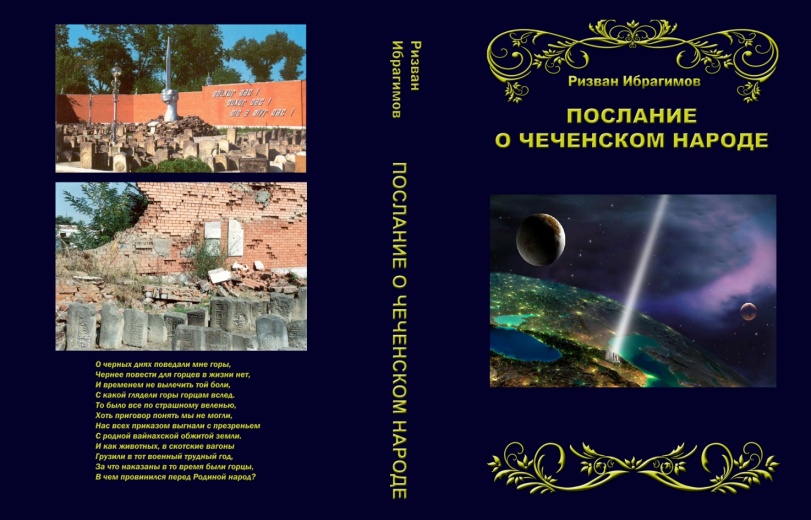 Р. Ибрагимов. Послание о народе Нохчи. – Элиста: ЗАОр «НПП «Джангар», 2014 г.ISBN 978-5-94587-570-8ПОСЛАНИЕ О НАРОДЕ НОХЧИРизван ИбрагимовСодержаниеВступительное слово……………………………………………………Кто такие Арии…………………………………………………………..Арии или Эли?...........................................................................................Без нахов не могло быть цивилизации …………………………………Евреи или чеченцы?...................................................................................Как Крым чуть не стал Израилем или почему выслали чеченцев…… Так кто же был предателем?.....................................................................Еще раз о причинах выселения кавказских народов………………….Чечня - Центр Мира?...................................................................................ВСТУПИТЕЛЬНОЕ СЛОВО«Было это в 80-е годы. Я летел из Москвы в Грозный. Моим соседом оказался именитый ученый и член Академии наук СССР... Прощаясь, перед выходом из самолета академик пожал мне руку и, глядя в лицо, произнес: "Если бы чеченский народ по-настоящему знал свое прошлое, он бы оказывал активное противодействие колоссальному истреблению..."Я долго размышлял над словами ученого... Мы не те, за кого нас пытаются выдать? Мы есть те, о которых запрещено говорить правду... В этом мире для нас прошлое закрыто. Нам это не доступно. Источники правды за семью замками...Каждый раз, когда мы своими действиями пытаемся вернуться к нашему прежнему духу и окунуться в историю, нас ждут...1792-й, 1831-й, 1836-й, 1859-й, 1863-й, 1878-й, 1913-й, 1944-й, 1994-й, 1999-й гг.Чеченцы на генетическом уровне чувствуют свое прошлое, но нашу историю периодически уничтожали, лишая возможности заглянуть в свою колыбель. Может быть, нам действительно не надо знать, кто мы такие, чтобы с нами не произошло то, что мы испытали в конце 20 в.?...Но зачем в очередной раз расстреливать нас из современного оружия и уничтожать нашу историю?! Разрушать школы, музеи, библиотеки, вузы, архивы?! Убивать мужественных людей-генотипов?! Вешать ярлыки, разрушать экологию и вспахивать нашу землю испытательным полигоном и, наконец, зомбировать целое поколение на неполноценность... менять представление всего человечества о нашем народе?! Действительно, ответы на эти вопросы необходимо искать в нашей истории.Но если нашу историю периодически убивают и душат, значит, нас боятся?! А зачем?!»Уважаемые мои соотечественники! Дорогие мои Нохчи! Эту книгу под названием «Послание о народе Нохчи» я решил начать вышеприведенными отрывками из книги А. Келиматова "Чечня: в когтях дьявола или на пути к самоуничтожению", поскольку намерен дать исчерпывающие ответы на поставленные в них вопросы. Они по сей день ставят в тупик каждого чеченца, которому не безразлична судьба своего народа. В 2011 году публикациями в «Молодежной смене» я попытался ознакомить вас с некоторыми моментами нашего действительного прошлого. Они настолько неожиданны, что сознание абсолютного большинства читателей отказывается признать даже гипотетическую возможность принадлежности нахского этноса к древнейшему народу, следы деятельности которого по сей день находят археологи во всех уголках планеты. Еще несколько лет назад я бы и сам отнесся к этому с недоверием. Не будучи по образованию историком, интерес к прошлому не выходил у меня за рамки размышлений обычного интеллигента, задумывавшегося  о причинах бед каждого поколения чеченского народа. Все изменилось в одночасье. В 2009 году попал в руки текст, первое же прочтение которого, логически увязало между собой все известные мне на тот момент разрозненные факты нашей истории, указало на причину периодически возникающих войн. Этот текст перечитывался снова и снова, и каждый раз невозможно было сдержать слезы. Изложенное в нем было крайне удивительно и неправдоподобно, во многом противоречило официальной истории, но проснувшаяся генная память упрямо твердила, что это наше, родное, нахское. Оригинал текста был на современном чеченском языке, без примесей русских слов, в стихотворной форме, объемом порядка 100 страниц. Мне никогда не приходило в голову писать стихи, но год назад за неполных полтора месяца я перевел весь текст на русский язык. В стихах. Чтобы убедиться в достоверности информации, пришлось сесть за изучение и сравнительное сопоставление доступных переводов Корана и толкований к ним. Были проштудированы десятки источников по исламской тематике, тексты Торы и Библии. Результатом явилось написание книги «Скрытая история пророков-2». Но там показана только мизерная доля того айсберга, которым является настоящая нахская история. Обратиться к другой ее доле меня вынудил профессор Муса Багаев, вернее его статья «Была ли нахская цивилизация?» в газете «Хьехархо» от 02.10.2010г., за которую мы приносим Мусе искреннюю благодарность. Не опубликуй он этот материал, не было у меня намерений заниматься изысканиями по нашей древней истории. В ответной статье «У нахов была цивилизация» («Молодежная Смена», №95(817), 1 декабря 2010 г.)  перед профессором Багаевым и Академией Наук ЧР в целом мною был поставлен ряд вопросов. Увы, ни на один из них мы ответ не получили. Более того, не прозвучало ни единого отклика официальных структур ни на одну из последующих публикаций. Говорят, что молчание есть знак согласия. Ну и слава Аллаху.Все мы знаем, что инициатива, как правило, наказуема исполнением. Мой случай исключением не стал. - Пришлось потрудиться за Академию наук – самому искать ответы на свои вопросы. Но автор не в претензии, потому что народ наш в любом случае окажется в выигрыше. В поиске ответов неоценимую помощь оказал тот самый удивительный текст, который обратил мой взор к данной теме, явился детонатором исследований, и дает верные подсказки в вопросах, связанных с тайнами человеческой истории. Как компас помогает путешественникам двигаться в верном направлении, так и он водил автора по необъятным просторам Интернета, выводя на нужные страницы, куда сквозь запреты власть имущих, уже не способных контролировать потоки информации, просачиваются, нет, уже льются мощным потоком необходимые сведения. Мы не станем сегодня смущать читателя, указав на источник его происхождения, поскольку всему есть свое время. Мы просто обозначим этот текст как «Послание о народе Нохчи», и по мере возможности, будем приводить строки из него, ибо все наши открытия обусловлены не столько знаниями и аналитическими способностями автора, сколько содержанием этого кладезя информации. И начнем, пожалуй, со следующих предостережений:282. Сердца от гордыни свои берегите,Грешно и противно, что это, поймите.Народ ваш известность в миру обретет,Почтенье и славу без меры найдет,283. Вы всё, что от Бога узнать вам придется,До всех доведите, кто в мире найдется.И многие в мире по этой причинеИсламу сердца отдадут без гордыни.За вашим примером народы пойдутДорогу Аллаха они изберут.Изложенное в этой книге – только малая часть того, что раскрылось автору, и было подкреплено доказательствами. После этой будет еще книга, потом еще, еще и еще… Для изложения всей чеченской истории не хватит сотен и тысяч томов. Такова действительность, скрытая от нас за семью замками. И вместе с тем, эта история лежит на поверхности. Вот такой вот парадокс. Это как энциклопедия на языке, которого не знаешь. Нужно только научиться читать, и все знания перед тобой. Многое поначалу покажется надуманным, невозможным, где-то даже сумасбродным. Не каждый устоит от соблазна объявить автора не совсем адекватным. Ничего не поделаешь, нужно набраться терпения и осмысливать прочитанное, соотнося с известными фактами. Самое главное – необходимо ежеминутно отдавать дань уважения логике. Настоящая история не может быть противоречивой. Все факты должны, как пазлы, увязываться друг с другом. Если не так – картина ложная. Такую историю без сожаления надо выбрасывать за борт, даже если она принята большинством. Понемногу придет понимание. История наша настолько удивительна и фантастична, что у иного даже сердце может не выдержать. А потому не будем спешить. Шаг за шагом, факт за фактом, эпизод за эпизодом мы будем освещать деяния предков на страницах этой и будущих книг, следуя совету, изложенному в следующих строках:765. Всю историю вашу, если вам сразу открыть,Сердце ваше не сможет ровным свой пульс сохранить.Вы к подарку Аллаха, к Раю, что в мире земном,Медленным шагом идите, здесь вам не надо бегом.766. В горе ли, в радости ль в мире спешке не должно бывать,Есть же пословица предков, должное чтоб ей отдать:Даже река, что спешила, в море попасть не смогла.Есть всему сущему в мире срок свой по Воле Творца.«Там, на Востоке, сохранился след древней германизации Северного Кавказа - Чеченцы - арийское племя" – писал в свое время с подачи немецких историков небезысвестный  исторический субъект. Были ли у него для этого основания, и кто они такие, арийцы? Давайте для начала попытаемся разобраться с этим вопросом.КТО ТАКИЕ АРИИ.«Истинный ариец» - эти слова хорошо знакомы нам по фильму «Семнадцать мгновений весны». Так характеризовали немецких офицеров, достойных состоять на службе у Третьего рейха, поэтому многие из нас убеждены в том, что арийцы – это немцы. Кто-то даже слышал, что Гитлер считал арийцами всех чеченцев, а Сталин за это выслал их в Сибирь. Сегодня многие народы претендуют на то, чтобы считаться если не собственно арийцами, то хотя бы их прямыми потомками. Русские, украинцы, практически все европейцы, иранцы, адыги, абхазы. Список можно расширять и расширять, однако ни достоверных исторических документов, ни неопровержимых доказательств до сих пор никому предъявить не удалось.  Вопрос несколько затруднен наличием идеологических штампов, связывающих арийцев с нацистами. А все, что связано с ними «должно быть негодным» по определению. - Не дай Бог, обвинят в сочувствии Гитлеру или Гиммлеру. Вместе с тем, мало кто знает, в чем состоит истинное значение термина «арии», и к кому он по праву относится. Справедливости ради отметим, что в мире существуют силы, владеющие ответом на эти вопросы, но данная информация наделена ими статусом высшей секретности. У нас нет права доступа к источникам сильных мира сего, тем не менее, мы попробуем разобраться с этим волнующим многих вопросом – кто они такие, Арии?Задача автора облегчается тем, что в последнее время в Интернете появился целый ряд исследований авторитетных ученых, которые тоже пытались разобраться с этой темой. Мы выражаем им огромную благодарность, поскольку именно опора на их труды позволила прийти к таким удивительным выводам, которые потребуют и непременно приведут к пересмотру многих аксиом и выводов современной исторической науки. У ученых нет единого мнения о национальной принадлежности Ариев, но зато они убеждены в том, что этот расовый или антропологический тип, как их называют, во все исторические периоды оказывал решающее значение на становление и развитие всех великих цивилизаций древности. Вряд ли кто не слышал о легендарной Атлантиде и ее обитателях – продвинутых в технологическом отношении атлантах. Так вот, атланты – это те же арии. Прямыми потомками атлантов теософы считают  кавказских горцев и басков. Их описывают как высоких бородачей крупного телосложения со светлой кожей, светлыми глазами и светлыми или рыжими волосами. Тур Хейердал называл их кавказоидами. Он «гонялся» за ними по всему миру и везде отмечал следы пребывания этого удивительного племени. Последней точкой на географическом пространстве планеты, к которой неугомонный норвежец обратил внимание, как на вероятную родину Ариев, был Кавказ. Именно там он усмотрел корни легендарного арийца Одина, считающегося праотцем большинства европейских народов – человека, возведенного некоторыми европейцами в ранг бога. К сожалению, отход в мир иной прервал поиски знаменитого ученого.  Установлено, что Один, перебрался на Север Европы с территории Кавказа. Автор "Саги об Инглингах" исландец Стурлусон указывал, что исконная родина первых скандинавских правителей находилась у восточных берегов Черного моря, на границе Азии и Европы - на территории Прикавказья, от реки Дона до северо-восточной Турции. Отождествление арийцев с Одином привело к тому, что арийскую расу стали называть нордической, то есть северной. Выражение «характер нордический», таким образом, эквивалентно определению «истинный ариец». "Страна Азер", откуда пришел Один со своим племенем и сыновьями - будущими европейскими королями, находилась на Кавказе, между Каспийским и Черным морями. Речь идет о горах Кавказа, так как название "Азер" в "Эдде" превратилось в Асгард (город асов), помещаемый в исландских сагах в каких-то южных горах "за Доном" – пишет историк В. Щербаков. (Как был открыт город богов, - в сборнике «Книга тайн», М., 1991, с.46.). По общегерманской мифологии, боги-асы во главе с Одином свергли "старых" богов-ванов и стали повелителями германских племен. На юге, в кавказских горах, осталась их древняя прародина - Асгард. Не случайно Одина – Водана называют богом. Тех самых белых светлоглазых бородачей называли богами многие из народов, которым арийцы привносили цивилизацию. Конечно же, они не были и не могли быть богами в прямом смысле этого слова. Их обожествляли вследствие незаурядных способностей и высокой духовности. Алан Элфорд в книге «Боги нового тысячелетия» объясняет это так: «В 1930-е годы американские и австралийские самолеты время от времени пролетали над отдаленными районами Новой Гвинеи. Они сбрасывали груз в джунглях для наступающих войск. Летчики из экипажей встречались с местными туземцами, дикарями, которые были обычно полностью изолированы от внешнего мира. Летчики часто дарили туземцам кое-что из привезенного груза — жевательную резинку, кока-колу и другие образцы предметов современной цивилизации. Такая щедрость произвела на туземцев неизгладимое впечатление — они считали, что "большие птицы" будут и впредь привозить им "груз" (промышленные товары). Когда "пришельцы" улетели, туземцы, пытаясь заманить их обратно, строили грубое подобие взлетных дорожек. Это просто уму непостижимо, но они умудрялись строить даже своеобразные модели радиопередатчиков из бамбука и деревянные макеты самолетов.Эти туземцы с Новой Гвинеи рассказывали легенды о своих "богах", которые спустились с неба и одарили их подарками, а затем снова улетели. Таким образом, сложилась вера, наподобие религиозной веры, и в конце концов разные "боги" слились в единое божество, именуемое "Джон Из". По-видимому, имя бога образовалось из имен "пришельцев", которые обычно представлялись туземцам как "Джон из Бостона", "Джон из Нью-Йорка" и т.д. Хотя сейчас у туземцев Новой Гвинеи существуют постоянные контакты с западной культурой, многие из них и до сих пор верят в своего бога "Джон Из". Другие же поняли связь, существующую между их культом самолетов и настоящей авиацией внешнего мира, поняли, что их "бог" или "боги" — это просто люди». Да, арийцы были простыми людьми из плоти и крови, но в глазах тех, кому они несли достижения цивилизации, становились богами. Чем же они заслужили такую славу, почему многие народы считают за честь называться потокамми Ариев?  Автор мог бы изложить ответ на этот вопрос своими словами, но «нет пророков в своем отечестве», говорят в народе, поэтому мы предоставим слово «пророкам» из других отечеств. Тур Хейердал в своей замечательной книге "Древний человек и океан" пишет: "Продвигаясь по обширнейшей инкской империи, испанцы встречали огромные мегалитические сооружения доинкского происхождения, которые были заброшены за много веков до Колумба и обратились в развалины. Один из наиболее замечательных образцов мегалитического зодчества Нового Света находился в Винаке, между Куско и океаном. Испанский хронист Сиеса де Леон писал: "Когда спрашиваешь индейцев, кто соорудил эти древние памятники, они отвечают, что строителями были белые бородатые люди вроде нас самих, которые пришли в эти места за много столетий до правления инков и обосновались здесь».Андрей Михайлович Буровский (историк, археолог, доктор философских наук) в книге «Предки Ариев» пишет:«В любой точке мира появление индоевропейских — арийских племен служило толчком для развития культуры. В Китае этот тип исчез очень давно… Но его следы прекрасно прослеживаются в расовом типе Северного Китая. А китайцы прекрасно знают, что часть их предков, создатели первоначальной китайской цивилизации ШанИнь, были рослыми блондинами с пышными бородами и светлыми глазами.Что интересно: в Сибири практически нет следа индоевропейских языков. Но в культурном отношении многие культуры Южной Сибири — явно арийские, индоевропейские. И афанасьевская культура III тысячелетия до Р.Х., и андроновская культура XX–XIII веков до Р.Х. созданы рослыми европеоидами. На керамических сосудах андроновской культуры — сплошные свастики, а весь облик культуры — типично индоевропейский-арийский. Как же так?!»Термин «индоевропейский» применительно к племенам и языкам сформировался в силу того, что были обнаружены многочисленные сходные черты у жителей Индии и Европы, свидетельствующие об общности их происхождения. Задумайтесь на мгновение. Индия и Европа – это обширнейшее пространство от Индийского до Атлантического океана. Но и это не все. Обратим внимание на свастику.  Мы привыкли считать, что она является символом фашизма, а потому даже упоминание ее считается верхом неприличия. Свастику оболгали, оскорбили и унизили.  А между тем, – это древнейший тотем Ариев, символизирующий вечность, постоянное движение, жизнь и смену времён года. 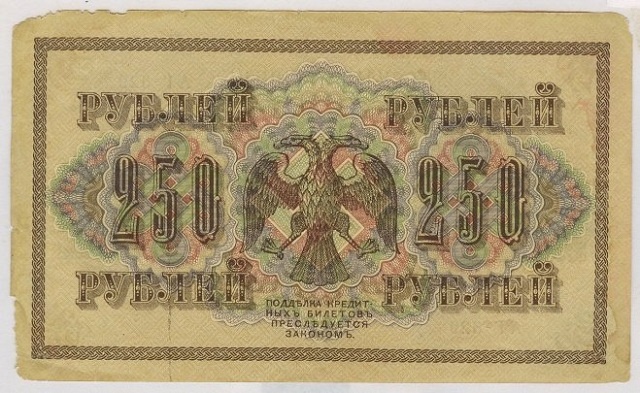 Она распространена в Японии, Индии, на всем постсоветском пространстве, в Америке, Африке, не говоря уже о Европе. Свастика «покорила» все населенные континенты Земли. Мало кто помнит, что она была изображена на советских деньгах образца 1917 - 1922 годов, что на нарукавных нашивках солдат и офицеров Красной Армии в тот же период тоже была свастика в лавровом венке, а внутри нее - буквы РСФСР. 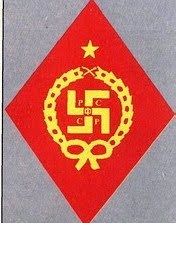 Свастика – это след Ариев и он обнаруживается  по всему миру. Ею украшены многие могильные памятники на древних чеченских кладбищах. В этих же целях используют ее и сегодня. Но вернемся к Буровскому: «Двигаясь через территорию Восточной Европы, древние Арии захватывали в орбиту своей культуры финно-угров, и те разделили с ними их великий и загадочный путь до берегов бутылочно-зеленого Енисея, прозрачных вод Байкала и мутно-желтой Хуанхэ. (Что-то очень знакомое у этой Хуанхэ – Ясса хи, Орга хи, Хьена хи. Возможно это совпадение, но выясняется, что таких «хэ» (хи – вода, река. –чеч.», в Китае целых 18 и везде они связаны с водой: Хонгха (Красная река), Хуншуйхэ, Сучжоухэ, Хуайхэ, Инхэ, Жуйхэ, Луаньхэ, Ляохэ,  Гэньхэ, Мулинхэ, Синьхэ, Ха́лхин-Гол (монг. Халхын Гол — «река Халха») и пресные озера Поянху, Дунтинху, Тайху, Хулуньху, Хунцзэху. И еще там есть река с очень интересным названием –  Аргунь, совсем как река Аргун в Чечне  –авт.).Чингисхан, по описаниям современников, был светлобородым и зеленоглазым…В Средней Азии, Индии, Персии и на Кавказе происходило то же самое. Вторжение племен Ариев в Индию и Иран дало толчок к появлению цивилизаций в этих местах.…У нордической расы вообще есть способность оказываться в самых невероятных местах. Тур Хейердал всерьез утверждал, что цивилизации Центральной и Южной Америки создали белые бородатые люди. Если верить Хейердалу, то индейские культуры возникают внезапно, без всяких предшественников в лице местных индейских культур. Появляются какие-то другие люди издалека — и вспыхивает местная цивилизация! (То же самое говорят ученые о древней цивилизации шумеров – авт.) Светлокожие бородачи создали цивилизации ацтеков и майя, а часть из них пошла в Южную Америку — неизвестно почему и зачем. Там они стали основателями древнейшей доинкской цивилизации, строившей крепости и города из колоссальных камней.В конце концов, индейцы поднялись против завоевателей. Они разгромили государство пришельцев, и наступил долгий упадок культуры. Он продолжался до тех пор, пока в Южной Америке не появились индоевропейцы — испанцы, наследники Великого Рима.А белые бородатые люди, отвергнутые индейцами, ушли, уплыли в Тихий океан на примитивных бальзовых плотах. Высаживаясь на островах Тихого океана, они заложили основы еще одной цивилизации — полинезийской.На острове Пасхи еще в начале XVII века жили люди двух расовых групп: длинноухие и короткоухие. Длинноухие с детства оттягивали мочки ушей — откуда и название. Они были европеоидного типа — бородатые, рослые, светлокожие. Короткоухие прибыли позже, с запада. Они были темнокожие безбородые брюнеты с примесью негритянской крови. Длинноухие были владыками острова и заставляли короткоухих много работать, высекая из камня громадные статуи. Людей разного расового типа на острове Пасхи зарисовали члены первых европейских экспедиций на остров Пасхи: голландца Роггевена и француза Лаперуза. Вряд ли язык длинноухих был индоевропейский. Но и на затерянном в океане острове Пасхи, к которому приходят ровные, ничем не тревожимые волны от самой Антарктиды, в миниатюре повторялось то же, что и везде: нордическая раса начинает и проигрывает. Она приносит импульс развития, а потом смешивается с местным населением. Если это население способно построить собственную цивилизацию — ей быть. Если местные не очень восприимчивы к культуре, они истребляют неспокойных пришельцев…Удивительно неспокойный он, этот расовый тип, — вечно куда-то расселяется.Что еще более удивительно, этот расовый тип постоянно обгоняет другие. Он постоянно и активно развивает культуру, а как только разовьет — тут же щедро делится с соседями — поколачивая, чтобы усерднее учились.В том же IV тысячелетии до Р.Х. из Северной Европы вырвался протуберанец — часть индоевропейцев ушла на Балканы и в Причерноморье. Эта «южная группа» арийцев затопила южнорусские степи. Возможно, там еще доживали свой век пока не доеденные мамонты, и шерстистые носороги… Арии прошли мимо них, раскалываясь по дороге. Часть их осталась на Балканах и постепенно проникала в Малую Азию, другие затопили Северный Кавказ, перевалили Кавказский хребет и начали осваивать Армянское нагорье и проникать в ту же Малую Азию.Часть из них дошла до Южного Урала, а потом несколькими волнами затопила Западную Сибирь до Енисея и Казахстан. Другие проникли в Иран, заселили его и двинулись в Северную Индию. Само слово Иран, кстати, и означает «страна Ариев».Во II тысячелетии до Р.Х. из Европы вырвались новые племена индоевропейцев. Они затопили Восточную Европу, дошли до Сибири и вместе с первыми индоевропейцами «южной» группы проникли до самого Китая. До мутно-желтых вод излучины Хуанхэ, где кончаются муссонные леса, и начинается привычная для Ариев, любимая ими степь и лесостепь.	В самой Европе они тоже вовсе не сидели спокойно. Во II и начале I тысячелетий до Р.Х. индоевропейцы заселяют Скандинавию, Западную Европу, Апеннинский полуостров, Балканский полуостров, Британию и Центральную Европу. Уже в исторические времена часть Ариев вторично завоевывает Прибалтику и Восточную Европу — балты и славяне.Везде на их пути, кроме Переднего Востока, по-прежнему — сплошное море охотников и рыболовов. Даже в III тысячелетии до Р.Х. ими населена вся Сибирь, вся Средняя и Центральная Азия, почти весь Китай — там земледелие встречается только отдельными очагами, как на Переднем Востоке в VIII тысячелетии до Р.Х.В Индии и в начале II тысячелетия до Р.Х. только на северо-западе цветет цивилизация Мохенджо-Даро. Большая же часть субконтинента Индия заселена по-прежнему охотниками.И тут появляются Арии. Происходит взрыв! Они заселяют Центральную и Среднюю Азию, Южную Сибирь — и с их появлением в эти области мира приходит цивилизация. Они проникают в Северную Европу — и происходит то же самое. Арии в Китае — и в излучине Хуанхэ вспыхивает очаг Ханьской цивилизации. Он постепенно распространяется на весь громадный Китай. (Опять что-то знакомое: Ханьская, а может она была Нахская? Кто знает? -авт.).Арии в Индии — и тут же возникает очаг цивилизации в Северной Индии. Он постепенно распространяется на весь субконтинент, плещет в Юго-Восточную Азию.То, что мы называем цивилизацией, родилось во II тысячелетии до Р.Х. Это произошло в огромной полосе между 20 и 40 параллелями. Не южнее Персидского залива и порогов Нила. Не севернее Причерноморья. Во II тысячелетии до Р.Х. широкий пояс цивилизации протянулся от Великого океана до Средиземного моря. Можно, конечно, делать вид, что Арии не имеют к нему никакого отношения, но факты — упрямая вещь. Начало Индусской цивилизации положено арийским вторжением в эту страну, а вовсе не вторжением дравидов в Европу. Начало Китайской цивилизации тоже проистекает вовсе не из миграций древних китайцев в Причерноморские степи.А там, где никакой цивилизации до этого не было, она возникает после прихода Ариев. Индоевропейцы расселяются в Южной Сибири и в Казахстане — и там появляются земледелие и скотоводство.Арии сыграли исключительную роль в создании этого пояса цивилизации между Средиземным морем и Тихим океаном.Констатируем факт — арии почему-то были активнее других народов.Ариев не пугали ни степные суховеи в Казахстане, ни трескучие морозы на Верхней Волге, ни муссонные ливни на Хуанхэ, ни безводье пустынь Средней Азии. Они неизменно расселялись на громадных территориях и неизменно приспосабливались к новым климатам, растениям, рекам, дождям и морозам. Они были невероятно пластичны, эти Арии. Одни оставались в Сибири, другие уходили на юг… Всего лишь пятиюродные, семиюродные родственники начинали жить одни в тропиках, другие чуть ли не в Арктике.Арийские культуры были пластичнее других. У них был больше потенциал приспосабливаемости к внешним условиям.Благодаря ариям достижения цивилизации попадали в районы Земли, где о них и не слыхивали. …благодаря ариям … домашние животные распространились по всему поясу цивилизации — в том числе в районы, где никогда не жили дикие предки домашнего скота, и где их никак не могли бы одомашнить.То же самое и с породами культурных растений. Пшеница, ячмень, горох, овес распространились в Среднюю Азию, Казахстан, Сибирь, Центральную Азию, Китай и Индию, туда, где не растут дикие предки этих злаков.Может быть, не Арии приручали первых коров и овец… Не Арии разводили первые делянки пшеницы и овса. Но именно Арии познакомили с этими достижениями культуры другие народы.Не Арии изобрели колесо. В III тысячелетии до Р.Х. колеса довольно широко распространены на Переднем Востоке. Это еще очень простые колеса, из цельного древесного распила, массивные и страшно тяжелые. Но в тех местах, куда несли свет цивилизации Арии, и таких колес не было.Считается, что первый гончарный круг закружился в Шумере в IV тысячелетии до Р.Х.. В III тысячелетии он уже широко распространен по всему Переднему Востоку. Но по всему миру он становится известен вместе с арийским расселением. В Южной Европе — с XVI–XIV вв. до Р.Х., в Китае — с XIV в. до Р.Х., примерно с того же времени — в Средней Азии и в Южной Сибири.Не арии первыми научились плавить металл, сплавлять медь с другими цветными металлами, получать бронзу. …С III тысячелетия до Р.Х. начался бронзовый век, и Арии понесли секреты плавления бронзы по всему поясу цивилизации.…(Невозможно) отрицать то, что арии несли с собой бронзовый век в Сибирь, Монголию, Китай, Индию и Среднюю Азию. Ну что тут поделаешь?! Несли. Точно так же, как именно они несли на большую часть Евразии культурные растения и домашних животных, колесо и гончарный круг.Для того чтобы нести культурные достижения за пределы Переднего Востока, их было нужно еще освоить самим. Пластичные, умеющие быстро учиться, Арии очень быстро переняли культурные достижения древнего Переднего Востока. Невероятно активные, они разнесли эти достижения по всему поясу цивилизации. Они всех завоевывали, и всем их соседям просто приходилось перенимать некий уровень достижений. Деваться им было решительно некуда. В точности как некуда было деваться жителям Северной Европы под грохот нашествия с Переднего Востока.Так Арии оказались народами-посредниками. Теми, кто принес достижения цивилизации из самых культурных и развитых регионов Евразии во все остальные. В результате, развитие цивилизации в Евразии пошло намного равномернее. Впрочем, кое-что они и сами придумали.Арии — великолепные ученики, они прекрасно умели заимствовать у соседей их достижения. Но они не только заимствовали, они изобретали, совершенствовали и дополняли.Возможно, не Арии и не предки Ариев были первыми земледельцами. Но есть основания полагать, что культуру виноделия создали именно они. Не случайно же, по Библии, спившийся Ной  валялся (да простит нас Всевышний за эту цитату – авт.) именно на склонах горы Арарат. Масштабы виноделия, зафиксированные у хеттов, урартов, персов, ни в какое сравнение не идут с масштабами виноделия в Ассирии, Сирии, Вавилонии, Египте. Урартские купцы ввозили в Вавилонию вино еще в IV–V вв. до Р.Х.И у греков вино было совершенно обычным напитком, причем до завоевания эллинами Греции о нем там и слыхом не слыхали».…Но Арии изобрели нечто и более существенное. В начале II тысячелетия до Р.Х. в Малой Азии и на Армянском нагорье появляется новый тип колеса… Это уже не распил дерева. Колесо стоит из обода и отделенной от него втулки. Во втулку вставляется слега, соединяющая два колеса. Втулку с ободом соединяют спицы. Такое колесо легкое, намного легче сделанного из цельного распила ствола.Сделать отверстия для втулок можно только с помощью узкого зубила или полукруглого долота. Такие инструменты известны только в поясе древних культур от Словакии до Гиссара в Иране. В зоне обитания Ариев.Долгое время считали, что колесо с ободом изобрели шумеры… Но вот раскопки 1956 года в Лчашене, на берегу озера Севан. В этом году запустили Разданскую ГЭС, и уровень воды в озере понизился. Обнажилось множество погребений, которые датируются примерно 2150 годом до Р.Х. Могильные ямы были выложены камнем, покойников клали на колесницы и телеги. Выглядят эти телеги и колесницы очень современно.Телеги,— по существу, фургоны с крышами из согнутых деревянных полос — как у американцев времен освоения Дикого Запада. У фургонов и телег колеса сплошные, но у колесниц-то колеса с ободом в виде единого обруча, с одним местом соединения. И с огромным числом спиц. 25 повозок бронзового века реставрировал армянский архитектор Г.К. Кочоян. Они выставлены в Историческом музее Армении в Ереване, видеть их там может всякий».У читателя наверняка возник вопрос, почему о таком необычном народе древности ничего не писали в школьных учебниках истории. Нам рассказывали о древнем Египте, о Римской империи, но  слово «арии» в учебниках не встречалось. Причина этого кроется в запрете, который был наложен на тему об ариях властями тех времен. Запрет этот был вполне официальный и за его соблюдением бдительно следили определенные органы. В наше время официальных запретов нет, но научное сообщество прекрасно знает, что эта тема может стать причиной довольно серьезных неприятностей. Чтобы не быть голословным, сошлемся на Анатолия Клесова, профессора биохимии Гарвардского университета, доктора химических наук, профессора Московского университета им. М.В. Ломоносова, который в книге «Русь – потомки Ариев», указывая на существующую ситуацию, пишет:«А Арии, знаете ли, это страшновато. Это еще граждане во времена ГУГБ НКВД СССР знали, а особенно сотрудники этой организации. В то время была разработка Секретно-политического отдела (СПО) под названием «Арийцы», которая увязывала это слово с обвинениями в создании и пропаганде фашистских организаций в СССР. Как пишут источники того времени, основные обвинения выдвигались против представителей советской интеллигенции – преподавателей высших и средних учебных заведений, литературных работников издательств. В частности, по «арийскому делу» была арестована и осуждена группа сотрудников по выпуску иностранных словарей. В общем, об этом можно говорить много. Как отмечает доктор исторических наук А. Буровский, «попробуйте заговорить об ариях в профессиональном сообществе – и уважаемые коллеги мгновенно напрягутся, подтянутся... Сомнительная тема, нехорошая. Лучше этой темой вообще не заниматься, спокойнее. А если уж занялся, то никаких выводов делать не надо». «Не (рекомендуется – авт.) говорить … - пишет он  - будто арийские племена дали толчок и индусской, и китайской цивилизациям, что они внесли важный вклад в цивилизацию Древнего Переднего Востока, а потом еще и объединили Древний Восток в своей Персидской империи. Эти слишком сложные, слишком неопределенные вопросы следует обходить стороной, туманными намеками, недоговорками. А то и правда — вдруг кто-то и что-то подумает?! Этого нельзя допустить!!!» Автор затронул данный вопрос в связи с одним противоречием в исследовании Буровского, которое не ускользает от взора внимательного читателя.  Андрей Михайлович, с одной стороны, указывает, что Арии вышли из Северной Европы и оттуда же попали на Армянское нагорье. С другой стороны, приводит настолько пространное описание достижений обитателей древнего государства Урарту, что у читателя формируется представление об Армянском нагорье как истинной родине Ариев. Считается, что именно в этом месте после Всемирного потопа поселился пророк Ноах со своими сородичами. Именно они по его тексту идентифицируются как первые Арии, поскольку, согласно Корану и Библии, других праведников на Земле в то время не оставалось. Такой версии придерживаются многие известные ученые, в чем читатель сможет убедиться в дальнейшем.Не надо думать, что Буровский запутался. Нет. Он сознательно применил такой прием, обходя негласный запрет на разглашение подлинной информации об Ариях. Не желая стать объектом нападок, он дислоцирует родину Ариев где-то на неопределенном участке Европы. Но, будучи человеком честным и порядочным, не желая идти на сделку со своей совестью, «туманными намеками» указал, что на самом деле, истинной их родиной является Армянское нагорье, где в свое время располагалось древнее нахское государство. Впрочем, кое-что Андрей Михайлович скажет прямо и определенно. «Изобретение колесниц сделало бой стремительнее, активнее, – продолжает Буровский. -  Арии вообще первыми ввели в боевую тактику применение животных — и быков, и лошадей. Конницы еще нет. На лошадях верхом не ездят, верховая лошадь появится только в 1 тысячелетии до Р.Х. Тот, кто научился применять колесницы, резко вырывается вперед.Ну, и еще важный момент: лошадь и колесо с ободом позволили связать огромные пространства. Подготовили объединение обширных территорий в едином государстве».А. И. Асов, говоря о кавказской цивилизации, отмечал: «Легенды о переселениях предков адыгов из этого Аввалона - Вавилона в Египет, а из Шумера на Кавказ, в сущности, являются отголосками древней колонизации атлантами Причерноморья и Кавказа.. И поэтому мы вправе говорить, и об американо-атлантидской колонизации и искать родство абхазо-адыгов, например, с североамериканскими ацтеками... Еще четче это подчеркивает В. Лермонтов: "помазанники главной цивилизации, располагавшейся здесь на берегу Черного моря, создали по всему миру дочерние центры знаний и культуры... Именно кавказские посланники обучили людей земледелию, астрономии, календарю и письменности, математике и искусству, ремеслу и строительству. Во все концы света распространяла кавказская суперцивилизация свои достижения, посылая своих жрецов, посвященных, которые стали для остальных людей богами, ибо их уровень цивилизации для человечества был поистине божественным. Отсюда с кавказского побережья были направлены экспедиции и на Урал, и в Тибет, и на Ближний Восток, одним словом, во все части света" (Атлантида и Древняя Русь).А. Донини считал, что "причиной строительства вавилонских храмов в форме пирамид с семью уступами было стремление сооружать искусственные горы для продолжения культа "высоких мест", где равнины были лишены возвышенностей. Вполне вероятно, что первые строители таких башен в Мессопотамии - шумерийцы, пришедшие, очевидно, из горных районов Кавказа, принесли с собой обычай почитать богов на вершинах гор". Все древние мифологии отмечают, что боги обитали на вершинах гор. Здесь мы немного просветим читателя. Дело в том, что Ноах и его потомки строили свои родовые башни на Кавказе исключительно на вершинах гор. Возможно, учитывая плачевный опыт, связанный с потопом, они хотели обезопасить свои жилища в будущем. Но, скорее всего, дело было в другом. Вершина горы символизировала близость к Богу, ведь все пророки-посланники общались с Богом и получали Священные Писания именно на вершинах гор. Поэтому право строить на них жилища имели только Его избранники – Божии люди, Арии. С более поздних времен, когда на планете появились другие народы, и вплоть  до эпохи российско-кавказских войн, ни один пришелец не имел права занимать вершины гор. Им предоставлялись места у подножий. Не дозволено было пришельцам подниматься до уровня кавказских «богов». Нахи за этим следили строго. О наличии такого обычая в Ханаане (а может быть Ана нах? – небесные люди, чеч. - авт.) говорит американский шумеролог Захария Ситчин:«Так, например, в ханаанских «мифах» о боге Баале («Владыка») мы читаем, что за свою роль в победе над врагами Эла («Высочайшего», верховного божества) он добивался разрешения Эла построить «дом» на вершине горы Зафон (Сахана лам? – гора жертвоприношений, чеч. -  авт.) в Ливане. Баал просил об этом и раньше, но все время получал отказ и жаловался своему отцу Элу, что у него нет дома, как у других богов, нет святилищ, как у детей Ашеры, и что убежищем ему служит жилище отца» (З. Ситчин. Армагеддон откладывается).Ш. Оттен на основе изучения археологических материалов сделал вывод о том, что шумеры – выходцы с Кавказа, а В. Христиан указывал на сходство шумерского и кавказских языков. Французский ученый Ж. Пуассон также указывал, что именно кавказцы являются тем народом, который оставил в Средней Азии и Сибири многочисленные следы. Они заселили территорию от Кавказа до Персидского залива, пишет он, создав там древнейшие поселения. В какой бы точке этого региона ни зародилась культура добычи и обработки меди, способствовавшая их распространению, ее создателями были предки кавказцев. Таким образом, историческая наука единодушна в вопросе о роли Ариев в развитии человечества. Разногласия начинаются только когда те или иные народы начинают связывать с ними свое собственное происхождение. Что касается географического расположения родины древних Ариев, то генетическая наука также дислоцирует ее на Кавказе и связывает с нею корни нынешних европейцев. К примеру, коллектив ученых из Института биохимии и генетики Уфимского научного центра РАН под руководством  доктора биологических наук, профессора Эльзы Хуснутдиновой провел генетический анализ более 10 тыс. человек из 60 популяций Евразии. На основании полученных данных было установлено, что европейские популяции получили соответствующие гаплогруппы именно с Кавказа. Согласно их расчетам, некоторые европейские гаплогруппы существовали на Кавказе 20-30 тысяч лет назад. По данным других исследователей, поскольку галлогруппа R1b с Кавказа ушла в Малую Азию и на Ближний Восток, а оттуда в Европу, то с кавказскими корнями европейцев нет сомнений. Таким образом, генетика тоже подтвердила исторические данные. Хотя, по большому счету, данный факт был очевиден и без всяких исследований. Ведь никто не отрицает, что именно с Кавказа началось послепотопное расселение человечества по всему миру.Выше мы отмечали, как подспудно А.М. Буровский определяет родиной Ариев Кавказ, и даже конкретно Армянское нагорье - то место, где по одной из версий пристал ковчег Ноаха. Сей факт не покажется удивительным, если мы вспомним, что западные ученые называли арийскую расу белой, а величайший немецкий ученый Иоганн Фридрих Блюменбах (1752-.г.), обладатель титула «магистр Германии», указывая на истинную прародину Ариев, назвал эту расу кавказской. Именно так по сей день называют ее на Западе и в США. Тамошние ученые не сомневаются в том, что именно Кавказ является колыбелью цивилизаций.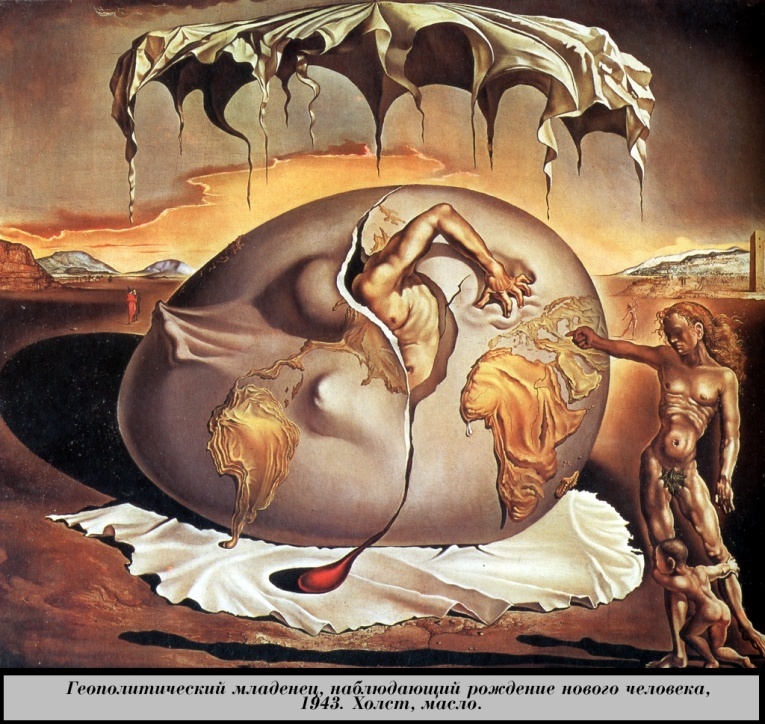 Блюменбах писал, что взял для изучения именно горский тип Кавказа, поскольку именно там производится самая красивая раса людей. Все физиологические признаки сводятся к тому, что с большой уверенностью следует считать Кавказ местом рождения человечества. Эту же мысль высказал Сальвадор Дали своей картиной «Геополитический младенец, наблюдающий рождение нового человека». Как видно из рисунка, именно Кавказ, территория между двумя морями, указан местом этого рождения.Ринат Мухаметов в статье «Славяне кавказской национальности» подробно освещает этот момент: «Название «кавказская» возникло от того, что Блюменбах считал Кавказ первым местопребыванием белого человека. И потому, что этносы, живущие в настоящее время на Кавказе, он признавал наиболее чистым и несмешанным типом этой расы.  Блюменбах владел самой большой в мире коллекцией черепов, сравнивал их, производил расчеты и в конце концов решил, что название "кавказская" наиболее подходит для той расы, которую чаще всего было принято обозначать термином "арийская"».В 1920 году. после прихода к власти в России, большевики, а точнее сионисты, подменили понятие «кавказская раса» на понятие «европеоидная раса». Сделано это, было, дабы скрыть тот факт, что именно чеченцы  являются народом, который в полной мере сохранил в себе облик самых древних европеоидов на земле – кроманьонцев. Что они являются   первонародом - теми самыми Ариями. Такая замена была произведена только в СССР, хотя по всему миру этот термин сохранился именно в его кавказском происхождении.Грузинские ученые после смерти Берия восстановили историческую справедливость, назвав антропологический тип, древними носителями которого являются чеченцы и их предки хурриты, «кавкасионским».«Такое научное понятие как кавказская раса было генерировано и получило повсеместное признание на Западе в первой половине XIX века, - пишет современный кавказский ученый Самир Хотко. - Антропологи, историки, этнографы, философы, государственные учреждения в США, Великобритании, Франции, Германии, Италии, Испании, Бразилии и множестве других стран оперируют понятием «кавказцы» или «кавказская раса» в наши дни».С его слов, российские антропологи и царского, и советского времени почти никогда не пользовались этой дефиницией, предпочитая термин «европеоидная раса». «Причины игнорирования кавказской темы, я думаю, вполне очевидны и лежат всецело в плоскости политики», - пишет Хотко.На Западе в XIX веке во избежание часто встречающегося смешения немецкий исследователь Фридрих Мюллер предложил другой термин - средиземноморская раса (нем. Mittelländische Rasse). Это было сделано оттого, что принадлежащие к ней народы достигли высоты своего развития на берегах Средиземного моря.Этот термин тогда был принят многими этнологами, такими как Пешель, Гельвальд и другие. К концу XIX века он распространился в научных трудах. Поэтому термин Блюменбаха сейчас употребляется также как составная часть более крупной индо-средиземноморской расы.Несмотря на дискуссию относительно терминов, в настоящее время многие антропологи мира признают наиболее чистым и не смешанным типом этой (т.е. белой) расы аланов (карачаевцев, балкарцев, осетин) и вайнахов (чеченцев, ингушей). Считается, что у этих народов единый кавкасионский расовый тип.Этот тип предположительно, оформился 5-6 тысяч лет назад в период перехода от эпохи бронзы к эпохе железа. Как тут не вспомнить, как Гитлер стремился к Эльбрусу, а эсэсовцы замеряли черепа не догадывавшихся ни о чем кавказцев.Гениальный немецкий мыслитель Гегель так писал о "кавказской расе" в своей «Философия духа»: "Только в кавказской расе Дух приходит к абсолютному единству с самим собой, достигает самоопределения, саморазвития и тем самым осуществляет всемирную историю. Прогресс осуществляется только благодаря кавказской расе".Подобного же мнения придерживались многие другие учёные, в частности английский учёный Чарльз Реккертон: "Самый совершенный человеческий тип - арийский, точнее кавказский, один имеет свою историю и заслуживает нашего внимания, когда мы изучаем духовную историю человечества».С его слов, даже там, «где кавказское племя приходит в соприкосновение с другими племенами, как в Индии или Египте, развитие высшее, историческое начинается с кавказского человека». «Нет никаких сомнений в том, что хурриты относились к племенам Ариев или, по крайней мере, имели индоевропейское происхождение. В их письменных памятниках упоминаются несколько богов с ведическими именами, их цари носили индоевропейские имена, а военная терминология тоже имела индоевропейские корни. Ученый-исследователь Б. Грозный, который еще в 20-х годах предпринял попытку расшифровать хеттские и хурритские письмена, даже называл хурритов «первыми индийцами. С точки зрения культуры и религии, хурритов можно считать предшественниками хеттов. Установлено, что источником хеттских текстов мифологического содержания были мифы хурритов, и даже хеттский эпос, повествующий о древних полубогах и героях, имеет хурритское происхождение. Вне всякого сомнения, хетты переняли космологию, мифы и пантеон из двенадцати богов (а может 12 пророков? – Р.И.) от хурритов» – пишет Захария Ситчин (Армагеддон откладывается) и дополняет, что   хетты называли своих соседей хурритов термином «хурри». На местоположение государства хурритов указывает Юрий Конелес в книге «Сошедшие с небес и сотворившие людей». «Хурриты – говорит он, - около 2300 года до н.э. проживали к юго-западу от Каспийского моря, затем мигрировали в Сирию, где основали свои царства. В египетских и месопотамских документах царство хурритов называется Митанни, и о нем отзываются как о равном – сила и влияние этого государства распространялись далеко за пределы его границ». Нахи близки матьянам, урартам и хурритам, и имели с ними общие корни в древнейшей Арийской цивилизации» - утверждают Роберт Автандилян (Чеченский вопрос по-новому) и многие другие авторитетные ученые. Поэтому нет ничего удивительного в том, что убедительнее всего этимологии выделенных слов раскрываются только на чеченском языке. В основе слова матьяны лежит чеченское мот – язык. Народ Ноаха говорил на языке Адама, первом языке человечества. Первый язык человечества – это Божий язык. Народ Ноаха был носителем Божьего языка, поэтому его называли матьянами. «Маттана шера ву» - говорят чеченцы о человеке, у которого хорошо подвешен язык.С первых абзацев этой работы автор подводит читателя к мысли, что именно чеченцы есть те самые загадочные арийцы, но не секрет, что на эту роль претендуют и многие другие народы.  К счастью, имеющиеся данные позволяют найти истину в этом вопросе. Прежде всего, отметим, что А. Буровский, исходя из внешних признаков, исключает из числа Ариев осетин, армян, иранцев. «Современные осетины считаются потомками аланов, - пишет он – но аланы были крупные европейцы по расовому типу, а нынешние осетины – в основном среднего роста и брюнеты. Как бы ни кичились, - говорит он, - современные иранцы происхождением от древних Ариев, а ведь и тут «темные» южные европеоиды «победили», вытеснили «светлых».  В данном случае речь идет о том, что Арии, попадавшие в свое время в среду других народов, ассимилировались с ними таким образом, что в их совместном потомстве брали верх генетические признаки аборигенов, а признаки Ариев, которые Буровский именует рецессивными, терялись.«Естественно, в каждом поколении «настоящих персов», - пишет он, - светлокожих и светловолосых, становилось все меньше. За века расовый тип совершенно изменился, и современные иранцы мало похожи на воинов Дария и Ксеркса. Похожи на них только те персы, которые «забились» в горы: талыши и горные таджики. Опять же — меньше пришельцев, меньше размываются рецессивные признаки.  В Закавказье и Малой Азии причудливо смешивались местные жители, говорившие на хурритских, картвельских, адыгейских языках и арийцы-завоеватели. Урарту объединило много племен, говоривших на разных языках. В царстве Урарту большинство населения были местные, «темные» хурриты. Меньшинство, «светлые» арии, дали язык и основы культуры жителям этого государства… Сохранилось название страны, в котором, как и в Урарту, до сих пор угадывается корень «арий»: Армения. И самоназвание одного из племен — хай (так называют себя армяне). Но современные армяне — темнокожие, темноглазые брюнеты».Забившиеся в горы - это та часть народа, которая в меньшей степени подверглась ассимиляции из-за браков с женщинами не своего народа. Где бы ни появлялись Арии, они, в нарушение заповеди Всевышнего, брали в жены представительниц местного населения:«Когда люди начали умножаться на земле, и родились у них дочери, тогда сыны Божии увидели дочерей человеческих, что они красивы, и брали их себе в жёны, какую кто избрал. … В то время были на земле исполины, особенно же с того времени, как сыны Божии стали входить к дочерям человеческим, и они стали рождать им. Это сильные, издревле славные люди» (Бытие 6:1-4). Поскольку численность пришельцев – Ариев по сравнению с аборигенами всегда была незначительной, их генетика в принципе не могла существенно повлиять на всю популяцию. Потомство пришельцев несколько поколений спустя напрочь теряло долю своего прародителя Ария в генетическом коде и окончательно ассимилировалось в среде обитания.В подтверждение своих выводов Буровский приводит следующее утверждение Гитлера: «вся человеческая культура, все достижения искусства, науки и техники, свидетелями которых мы сегодня являемся, — плоды творчества арийцев… . Он (ариец — А.Б.) — Прометей человечества, со светлого чела которого во все времена слетали искры гениальности, разжигающие огонь знаний, освещающий мглу мрачного невежества, что позволило человеку возвыситься над другими существами земли…». Постепенно они смешались с низкими расами и потому деградировали».С такой версией солидарен и Анатолий Клесов:«Исследователями замечено, в том числе и Т. Елизаренковой (крупнейший в России специалист по ведийской культуре, д.ф.н.), что в Ведах имена мужские – арийские, а женские – не арийские. Это говорит о том, что арии брали себе в жёны представительниц аборигенного населения. Ведь всё равно признак рода R1a1 передаётся только по мужской линии Y-хромосомой, а не так как принято считать у евреев (по матери). И нас сознательно уводили от всякого упоминания об ариях. И язык мой называют «индоевропейским», а не арийским. Потому что, если я вдруг узнаю, что арии – мои прямые предки, я пойму то, чего мне не положено знать. Так считают те, кто веками обрабатывал мой народ. Но их время прошло» (Русь – потомки Ариев).Анатолий даже не подозревает о том, что последняя его фраза имеет значительно более глубокий смысл, нежели вложенный им самим. Речь, несомненно, идет о сионизме – главной сатанинской силе. Его время действительно подошло к концу. Но об этом мы поговорим позднее.Таким образом, чистая арийская кровь могла сохраниться только там, где межэтнические браки были исключены или сведены к минимуму, то есть только в том самом очаге, где Арии изначально сформировались. Как тут не вспомнить пожелание пророчицы Ванги чеченским парням: «Женитесь только на женщинах из своего народа». Прямое указание на этот счет имеется в Библии:   … и вступили в обязательство с клятвою и проклятием - поступать по закону Божию, который дан рукою Моисея, раба Божия, и соблюдать и исполнять все заповеди Господа Бога нашего, и уставы Его и предписания Его, и не отдавать дочерей своих иноземным народам, и их дочерей не брать за сыновей своих (Неемия, гл. 10).Чтобы разобраться с вопросом о принадлежности тех или иных популяций к потомкам Ариев, нам придется обратиться к истокам формирования современного человечества, то есть к первому послепотопному периоду. Сегодня никто не может однозначно сказать, сохранились или нет после потопа на Земле иные люди, кроме спасенных на ковчеге. Но, судя по следующим строкам, уничтожены были только неисправимые грешники, то есть в мире остались многие народы:120. Всевышний, прошу Тебя всех истребить,Кто сердце иблису позволил купить.Других же оставь, о, Аллах, на Земле,Наказ чтоб могли мы исполнить вполне.Не будут народы грешить в этом мире,Сердца правоверными станут отныне.Народов грехи на себя мы возьмём,До всех мы народов Ислам доведем».121. Недолго Аллах его ждать заставлял,На Ноя молитву ответ Он прислал:«Ты знать должен, Ной, что грехов этих много.Вам тысячи лет из-за них будет плохо.122. Не хотел бы Всевышний вам горести слать,Веками народ твой в страданьях держать.Народ твой кристальный я очень люблю,Но просьбу твою отклонить не могу.123. К оставшимся жить Я пророков пошлю,Ислам через них им сполна разъясню,За его не принявших народов пороки Отвечать вам придется, славны Ноя потомки.Такой вывод соответствует и тексту Корана, указывающему, что был погублен народ Ноаха, и результатам современных научных исследований. Следы потопа за пределами Передней Азии, локализуемой как ареал обитания народа Ноаха, не обнаруживаются. Понятно, что потомки людей, переживших потоп вне Ноева ковчега, не имеют к Ариям никакого отношения. Родословная Ариев ведет свое начало от пророка Ноаха. Именно Ноах и его сородичи, находившиеся на ковчеге, были первыми Ариями, с помощью которых Всевышний «исправлял» человечество: 180. Это было давно, когда рушился мир, Свой народ от потопа Я тогда сохранил.Ноя именем Нохчи тот народ Я назвал,И тогда Прародителю Ною, сказал:«Не могу допустить, чтоб потомство твое, Как другие народы, под воду ушло.Пока есть этот мир, твой народ должен быть,На Кавказе, отныне вам положено жить».181. Их ковчег на Кавказ Я доставил в тот раз,Там живет  тот народ, средь Кавказа прекрас.Там высокие горы, что с зеленой травой,Родники там журчат, что с холодной водойТам леса, что густые, облака подпирают,Там природа такая, что нигде не бывает.Известно, что между Всевышним и Ноахом в те далекие времена был заключен некий завет (договор), который именуется Ноевым. Суть его мы раскрыли в книге «Скрытая история пророков-2». Знание его крайне важно для понимания роли Ариев в нашем мире. Дело в том, что когда греховность потомков Адама превзошла все мыслимые пределы, Всевышний принял решение уничтожить земной мир, предоставив небольшой группе сохранившихся праведников место в небесном Раю. По просьбе Ноаха это решение было отменено. Дальнейшее читатель поймет из следующих строк:240. Бог тебе и потомству, от тебя что пойдет,Рай земной обеспечит, вам не будет хлопот.Но с Ислама дороги вы сойти не должны, Разъяснить его в мире всем народам должны.247. Мы отныне с пути твоего не свернём, Мы, свернувших, обратно туда развернем,За заблудших грехи будем мы отвечать,Всемогущий, не надо наш мир разрушать. 248. «Хорошо, Ной-пророк, Бог ответил тогда,Если все их грехи  ты возьмешь на себя,Я оставлю ваш мир для людей и зверей,Для всего, что Я волею создал своей.Пусть потомство твое имя «Нохчи» возьмет,На Кавказе, отныне, ваша жизнь потечет,Вам грехи всех народов на себя взять придется,И за них отвечать вам до Срока  придётся.251. Вы с пути Моего никогда не сверните,Мною данные земли свои берегите,Благородный язык, что Я дал, сохраните,И обычаев кодекс непременно блюдите.Если так, под крылом Я вас буду держать,Вместе с вами проблемы ваши буду решать.252. О, Великий Аллах! Не покинь только нас,Лишь быть рядом с Тобой есть желанье у нас.Мы готовы страданья и горе терпеть,Мы согласны грехи всего мира стерпеть,Только б  Мир сей красивый оставался бы быть,Только б в мире людей Ты оставил бы жить.Мы Исламом покроем народов сердца,Помощь в деле таком будем брать у Творца.Грешных мало людей будет в мире тогда,Не забудем Тебя мы, Аллах, никогда.253. Хорошо, Ной-пророк, Я согласен с тобой,Пусть потомство твое вечно будет со Мной.Будут средь вас авлияи и пророкиЧтобы мира народам указать на пороки,Чтобы мира народы к Исламу призвать, Дорогу прямую, чтобы им указать.Как видно из текста, Ноах со своими людьми взял на себя обязательство наставлять народы мира на истинный путь, то есть поддерживать в их среде религию единобожия и высокую духовность. Выполняя взятые на себя обязательства, потомки Ноаха расселялись по всей планете и возвращали к духовности сохранившихся на Земле людей, помогали им воссоздавать цивилизации после глобаьных катаклизмов. Со временем, утеряв связь с материнским народом, генетически смешиваясь с местным населением, они постепенно деградировали. Некоторые  группы миссионеров-ариев, не обнаружив в дальних краях аборигенов, поскольку в те времена планета не была плотно заселена, селились на необжитых территориях, и создавали очаги цивилизации. В силу естественного развития, как говорят лингвисты, до неузнаваемости менялись языки, и на исторической арене появлялись новые народы. Но только в первичном арийском очаге язык Ноаха сохранялся относительно неизменным. Именно поэтому чеченцы находят массу знакомых им слов практически во всех языках мира. Именно поэтому в чеченском языке больше звуков, чем в любом другом, и именно поэтому чистые Нохчи говорят без акцента на любом языке. Оно и понятно – их речевой аппарат физиологически приспособлен для произношения всех звуков. Александр Минкин («Новая газета» от 19.25.08.)  после поездки с А. Лебедем в Хасавюрт писал: «Первое, что бросается в глаза: у нас – бардак, у чеченцев порядок. У нас показуха, у них – ни одного лишнего движения. У федералов график сдвигается на часы, у чеченцев нигде не пришлось ждать ни минуты… . Боевики энергичны, уверены, все абсолютно трезвые. Ужасная деталь: наши – от солдата до премьер-министра – с абсолютным трудом объясняются по-русски, редко могут закончить начатую фразу, переходят на жестикуляцию и бесконечное «э-э»; Чеченцы же – на чужом, русском языке – объясняются четко, мысли формируют без труда».Согласно второму изданию БСЭ, термин «Арийцы», по мнению академика В.В.Струве, восходит к названию неиндоееропейских хурритских  народов. На близкое родство хуррито-урартского языка с нахскими было указано 1954 году польским лингвистом Я. Брауном и советским языковедом Г.А.Климовым. Позже это открытие получило подтверждение в трудах видных советских специалистов - языковедов Ю.Д. Дешериева, И.М. Дъяконова, А.С. Чикобава, А.Ю. Милитарева и С.А.Старостина. Сейчас об этом, как о факте, пишут даже в учебниках истории. Советский антрополог и историк, академик АН СССР, директор Института археологии АН СССР в 1987—1991 годах В.П. Алексеев в своих изысканиях указывал, что xуррито-урарты представляют собой не только физических но и языковых предков чеченцев. Поэтому отнесение чеченцев маститыми учеными к потомкам Ариев выглядит вполне закономерным, а выражение «хуррито-урарты» указывает на то, что именно предки чеченцев были обитателями государства Урарту (С.-Х. Нунуев).Еще в 1913 году К.М. Туманов в своей работе «О доисторическом языке Закавказья» писал: «Предки современных чеченцев - отпрыски арийских мидийцев, матианов, живших, между прочим, в одной сатрапии с урартийцами. Пережив последних, они окончательно исчезли из пределов Закавказья к началу VIII века нашей эры». Он не только доказал то, что в доисторические времена в Закавказье господствовал язык предков чеченцев и ингушей, но также четко описал пути постепенного продвижения (обратной миграции, -  авт.) части нахов из Передней Азии и Закавказья на Северный Кавказ, к месту нынешнего проживания.«Я сознаю, что мне не удастся под видом статьи опубликовать полный урартско-русский словарь. Могу, однако, заверить историка и любознательного читателя: почти все корни языка урартов и их слова вместе со многими грамматическими формами (иным бывает порядок слов) совпадают с корнями русского языка и диалектных слов, унаследованных от ванов-вятичей. Совпадают, несмотря на сложность передачи живых звуков речи с помощью ассирийской клинописи» - пишет автор исследований о древней истории Владимир Щербаков в книге «Асгард – город богов», указывая на арийское происхождение славян. «Арийские языки – вот основа и европейских языков, и санскрита, и «индоевропейских» иранских языков. На Днепре, Доне и Урал-реке жили не «ираноязычные народы». Славяне там жили, праславяне, арии, и это был их язык. Это они принесли свой язык в Индию, Иран, Афганистан. Это – наши прямые предки. И вот теперь мы можем сказать, что мы их не забыли» - утверждает Анатолий Клесов. Тысячу раз правы и Владимир Щербаков и Анатолий Клесов, утверждая, что Арии – это прапредки славян, но мы обязаны уточнить, что те самые праславяне -обитатели древнего Урарту - были первым послепотопным народом Ноаха. Наука в этом не сомневается, Библия тоже. Коран указывает на существование горы Каф. На чеченском языке это название читается как «къап лам».  Полагают, что это слово лежит в основе лексемы «Кавказ».Выражение «Народ Ноаха» в переводе на чеченский язык звучит как «Нохчи». Академик Н.Я. Марр, ссылаясь на немецкого лингвиста Дирра, выявил в компоненте "чи" древнейшее яфетическое (кавказское) слово, означающее человек (Н.Я. Марр. «Кавказские племенные названия и их местные параллели», Л. 1928, с.19). Что означает Нох (Ноах – по Библии) понятно и так. «Люди Ноаха» =  «Нохчи» – это самоназвание нынешних чеченцев:125. Я на землю потоп, что великий, нашлю,Кто с Иблисом сдружился, всех на дно отошлю.Я тебя и народ твой на ковчег посажуЯ вам райское место Земли укажу.126. В том краю ваша новая жизнь потечёт,Нохчи – именем, Ноах, назовешь свой народ, Чтобы было понятно всем народам Земли,Что народ сей - прямые потомки твои. «Несмотря на свою суровую неумолимую судьбу, нахчинский народ путём устной передачи от предков к потомкам сохранил память о том, что он генетический потомок пророка Ноаха (а.с.в.), и вряд ли удастся убедить нахчиев в обратном» - пишет Сулейман Джамбулатов в книге «Потомки Ноя».На близкое родство славян и чеченцев указывают сегодня и генетики: «Результаты анализов mtDNA чеченцев и аварцев подтверждают то, что русские, поляки (и даже славяне вообще) генетически ближе чеченцам, чем ингуши, адыгейцы, кабардинцы, черкесы, абхазы, грузины или лезгины (I. Nasidze, E. Y. S Ling и др. Mithochondrial DNA and Y-chromosome Variation in the Caucasus. 2004). При этом относительно близкое родство демонстрируют показатели осетин, курдов, даргинцев, испанцев, абазин. Русские по степени родства уступают лишь рутульцам, иранцам Тегерана, иранцам Исфахана, а лезгины Дагестана оказываются менее родственной чеченцам популяцией, чем территориально далёкие британцы. Вслед за русскими (с незначительной разницей в дистанции) идут опять-таки не северо-кавказоязычные популяции, а поляки и осетины-ардонцы». Такие выводы выглядят неправдоподобными, но мы еще вернемся к вопросу происхождения кавказских народов, и покажем, что нынешние  наши представления очень далеки от исторической действительности. Что касается русского народа, то по версиям некоторых исследователей, он «отпочковался» от нахов сравнительно недавно – около 1000 лет назад, в то время как многие кавказские народы сделали это еще до нашей эры. Со своей стороны отметим, что не весь русский народ является генетическим родственником нахов. В его среде имеется определенный нахский компонент – ассимилировавшиеся потомки нахов. В основном, это потомки княжеских родов.Дабы несколько развеять сомнения читателей, обратим внимание на такой момент. Кавказцев и азиатов в России называют черными. Единственным этносом, не подпадающим под такое определение, являются чеченцы. Московские милиционеры выявляют чеченцев не по цвету кожи, а по походке, манере держаться, независимому взгляду и … чистой обуви.С версией араратского происхождения предков славян  солидарен Витольд Пак, автор работы  «От золотого века к золотому веку»: «Государство Ариев просуществовало рекордно долго потому, что оно было первым государством свободных людей, которым был чужд культ насилия над природой и себе подобными, которые оптимально реализовали свой астрологический знак Тельца! Не случайно Индия, куда переместилась большая часть Ариев, завоевала свою независимость тоже ненасильственным путем! С исходом Ариев из Европы ее покинул золотой век бесклассового существования человечества, ибо производные Аратты - Шумер, Древний Египет, Греция и Рим были уже рабовладельческими государствами. Оставшаяся небольшая часть ариев, проживавших на берегах Росси - правого притока Днепра, положила начало росам, впоследствии разделившимся на Великих, Малых и Белых Росов». Пак ошибается, дислоцируя государство Аратта (Урарту) на берегу притока Днепра, ибо общепризнанной его территорией является Армянское Нагорье, но в остальном автор с ним солидарен. Акцентируем внимание читателя и на том моменте, что именно у чеченцев никогда не существовало деления на классы, сословия или касты (ср. с чеч. къасто – различать):«Во время своей независимости чеченцы, в противоположность черкесам, не знали феодального устройства и сословных разделений. В их самостоятельных общинах, управлявшихся народными собраниями, все были абсолютно равны. Мы все "уздени" (т. е. свободные, равные), говорят теперь чеченцы. У немногих только племен были ханы, наследственная власть которых ведет свое начало от эпохи магометанского нашествия. Этой социальной организацией (отсутствие аристократии и равенство) объясняется та беспримерная стойкость чеченцев в долголетней борьбе с русскими, которая прославила их геройскую гибель. Единственным неравноправным элементом среди чеченцев были военнопленные, бывшие на положении личных рабов. Они делились на лаев и ясиров; последние могли быть выкуплены и возвратиться на родину» (Энциклопедия Брокгауза и Эфрона).Несомненно, некоторые нынешние славяне являются потомками Ариев, а их языки – отпрысками того самого праязыка, которым владели их древние предки. Язык этот принадлежал народу праотца Ноаха, сошедшему с ковчега на горах Араратских, где было создано первое послепотопное государство Ариев. Это означает, что чеченцы, вернее древние Нохчи, были первым народом, сформировавшимся на Земле после библейской катастрофы. Именно это утверждает Александр Моисеевич Пятигорский (р. 1928) - востоковед, философ, писатель:  «Когда чеченцы стали жить в своих тесных ущельях, тогда еще не было ни древних германцев, ни римлян, ни античных греков - никого. И впоследствии никакие мимопроходящие монголы, тюрки, индоевропейцы с севера и с юга не смогли чеченцев выгнать оттуда. Даже Сталину это не удалось, ибо Хрущев вернул наказанный народ на его место жительства. …чеченцы заселяли территорию нынешней Чечни за четыре тысячелетия до того, как восточные славяне стали заселять киевский район, а папуасы жили в западном Ириане, включенном (по ошибке, конечно) в Индонезию, за десять тысяч лет (!) до того, как древние греки появились в Греции, а древние евреи — в Палестине».Российская академия наук в лице своего чл.-кор-та, заведующего отделом Кавказа ИЭА РАН, этнолога и археолога, профессора Сергея Арутюнова, поддерживает версию Пятигорского: «По-видимому, вайнахские племена не приходили на Кавказ, а собственно на Кавказе и сформировались, причем в более широком ареале, чем тот, который они занимают сейчас. Можно считать, что 8 тысяч лет назад существовал, как минимум, общий протокавказский язык, одним из наиболее прямых наследников которого являются нынешние вайнахские языки, которых всего-то три - чеченский, ингушский и язык, который существует только в одном селе в Грузии: там христианское население, но вайнахского происхождения, это бацбийцыВыражение «в более широком ареале» объясняет нам тот факт, что прародину Ариев, легендарный Асгард, «находят» то в Причерноморье, то на Дону, то на юго-западе Каспийского моря, то еще где-то. Древние арии освоили в свое время все эти территории. «Как и все земледельцы, арийцы скоро заселили все, что могли, освоили свою исконную территорию. Им стало тесно, они начали поиск новых земель для расселения. Желательно с похожим климатом и природными условиями. В отличие от жителей Переднего Востока они умели жить и вести земледельческое хозяйство в умеренном климате» - указывает профессор Буровский. Всего тысячу лет назад территория обитания нахов простиралась от Каспийского до Черного моря, поэтому во многих источниках их упоминали как народ, проживающий между двумя морями. Многочисленные войны с внешними агрессорами сократили эту территорию до нынешних границ Чечни. Этот факт нередко вводит в заблуждение исследователей, пытающихся привязать  обнаруживаемые им исторические следы древних нахов к иным народам, проживающим ныне на данной территории.   Любознательный читатель, порывшись в Интернете, обнаружит массу высказываний известных людей о том, что именно Кавказ является древней прародиной нынешних народов Земли: Английский журналист Эдмонд Спенсер /пер. пол. XIX в. отмечал:«Кавказские народы, однако, имели честь отдать свое название /кавказская раса/ за исключением финнов и лапландцев, всему населению Европы - это народ самый цивилизованный и могущественный, которого когда-либо видел мир; и действительно, рассматривая жителей Кавказа, мы должны признать превосходство их внешнего облика над огромной массой европейцев, мы вынуждены прийти к убеждению, что мы их потомки, происшедшие от одного рода».Г. Уэлс в своем труде "Основные этапы всемирной истории" отмечает, что "Европа, Средиземноморье и Западная Азия в течение тысячелетий были заселены людьми белой расы, в основном кавказского происхождения".Автор книги "Прометеево потомство. Роман из последних дней независимости Абхазии" Д.Л. Мордовцев, говоря о кавказских горцах, отмечает: "А между прочим, с рыцарской точки зрения, это были благороднейшие люди и красивейшая в мире раса"."Всемирная история,- пишет Томас Карлейль, - история того, что человек совершил в этом мире, есть, по моему разумению, в сущности, история великих людей, здесь на земле. Они, эти великие люди были вождями человечества, образователями, образцами, и в широком смысле, творцами всего того, что вся масса людей стремилась осуществить, чего она хотела достигнуть". И в глубокой древности, как мы увидим далее, именно Кавказ был тем местом, откуда по всему миру пошли, как писал В. Брюсов "Учителя учителей". Автору не было бы необходимости обращаться к мнениям европейских и российских ученых, если бы поговорка «нет пророков в своем отечестве» не понималась нами буквально. Наш доморощенный ученый Арби Вагапов давно пришел к таким же выводам:«Лингвистические свидетельства о происхождении ностратических языков с Кавказа, подкрепляются и антропологическими данными. Известно, что белая раса на Западе называется кавказской. Большинство жителей бывшего СССР об этом не имеет ни малейшего представления. Те же, кто знает об этом, но которым это не по нутру, усиленно пытаются доказать, что никакой кавказской расы не существует. Они считают, что “белая раса” была так названа французским ученым исключительно ради красоты черкесской женщины”, а не потому, что наиболее древние и исконные представители этой расы представлены на Кавказе. Однако, антропологи на последний счет не имеют никаких сомнений и свидетельствуют, что “кавкасионы” - жители Центрального Кавказа относятся к кавкасионскому антропологическому типу - самому европеоидному из всех подтипов. Этот тип характеризуется высоким ростом, массивностью черепа и относительно светлой пигментацией. Эти черты, как известно, свойственны горцам. А горы - это древнейшее местообитание людей после великого потопа. Пророк Нух (да благословит его Аллах и приветствует) высадился со своими спутниками на горе Арарат (откуда и название Урарту). Потомки его поселились на пространствах от Арарата до Кавкасоса (Кавказского хребта). Они и составили основу нового человечества, радиально расселившегося из своего первоначального очага проживания до Памира и Гималаев на востоке, до Альп и Пиренейских гор на западе. Язык общины пророка Нуха, и был праязыком Старого Света, который во всех отношениях (библейски, географически, антропологически и лингвистически) следует называть пракавказским или точнее протокавказским».Нам нет необходимости спорить ни с адыгами, ни с абхазами, ни с иранцами, ни с азербайджанцами, ни с другими народами, претендующими на статус потомков Ариев. Мы не будем спорить с ними, ибо такой спор не имеет смысла. Мы не будем спорить, поскольку каждый из них по своему прав в этом вопросе. - Каждый из народов, претендующих на статус потомка Ариев, действительно имеет отношение к Ариям. Среди каждого из них есть ассимилировавшиеся с ними потомки Ариев. Соль, однако, в том, что они не сохраниле в себе ни язык, ни обычаи, ни духовность, придававшие их особые качества их предкам. Привилегию сохранить их и донести до наших дней Всевышний даровал только одному народу – народу Нохчи, представителей которого весь мир ныне называет чеченцами. Если в мире есть народы из потомков Ариев, то чеченцы – это сами Арии. Это тот народ, в котором Всевышний сохранил неизменным первичный генофонд - чистоту крови Ноаха. Только в этом народе сохранились выдающиеся качества Ариев, отличавшие их от прочих народов тех времен:376. Бог в обоих мирах тот народ предпочел,Все, что лучшее есть, для него Бог низвел.Бог и ангелов кровь в его вены залил,Все, что лучшее в них, в эту кровь заложил.Их обычаев свод в той крови сохранен,Ни один из народов не был им наделен.Все Ислама каноны Бог в им гены вписал,Все, что лучшее в мире, с этой кровью послал.Это для вас неожиданно? Вы полагаете это невозможным? Вы считаете, что автор не авторитет? Вы думаете, что он несет бред? Вы готовы обвинить его в преувеличении роли своего народа? Вы готовы назвать его националистом или расистом? Право ваше, но давайте обратимся к авторитетам, которых в подобных грехах никак не обвинишь. Прежде всего, это уважаемый всеми нами этнолог Ян Чеснов: «Чеченская нация является этнической корневой частью Кавказской расы, одной из древнейших источников человеческой цивилизации, первоосновой духовности, прошла через хурритскую, миттанскую, урартскую культуры и выстрадала свою историю и право на достойную жизнь, стала образцом жизнестойкости и демократии».Э. Реклю, знаменитый французский энциклопедист, писал: "Кавказ всегда рассматривался как регион, давший квинтэссенцию, самый чистый образец белой расы. И всегда отличаются красота, изящество, утонченность белых людей кавказского происхождения. Названия "кавказец","ариец" или "индоевропеец" являются синонимами. По существу, и до настоящего времени многие, в том числе и специалисты, называют Кавказ местом, откуда вышли все белые люди Европы и Азии".Если о месте дислокации прародины Ариев профессор А.М. Буровский говорил туманными намеками, то относительно их генетической связи с нынешними народами он высказался довольно откровенно:«Чеченский язык принадлежит к древнейшей семье картвело-адыгейских языков (дальний родственник грузинского). Но очень многие современные чеченцы — крупные люди со светлыми глазами. Особенно представители племенной знати.Вот написал — и сам испугался. Непременно ведь кто-нибудь сделает далеко идущие выводы, что чеченцы — «арии Кавказа». А что поделать, если это чистая правда?!»  Ты понял, читатель? Из всех народов, не только кавказских, но и европейских Андрей Михайлович выделяет чеченцев как истинных Ариев. Более того, он раскрывает причину, по которой к этой теме обращается многочисленные исследователи. Интерес этот отнюдь не праздный, а сугубо практичный: «Почему? Нам важно знать это, и не только для того, чтобы лучше понимать свою историю. Поняв источник невероятной арийской активности, мы можем использовать его и для себя… Для того, чтобы стать не хуже предков».Усерднее всех, пожалуй, исследованием арийского наследия и поиском их корней занимались нацисты в первой половине прошлого века, и тоже не из исторического любопытства, а в сугубо практических целях. Была поставлена конкретная задача – поднять уровень духовности немецкого народа, очистить его кровь. Молодой ученый, будущий рейхсляйтер Даррэ, намеревался составить большую и детальную картотеку наследственных биологических параметров нацистской элиты. С благословения Гиммлера собирались родословные новой аристократии. Согласно его распоряжению, члены нацистской партии могли жениться только по особому разрешению. Согласие на брак выдавалось после детального биологического исследования будущих супругов. У Даррэ присутствовало понимание сложности задачи: "Здесь рождается новая аристократия. Мы собираем наилучшую кровь, - говорил он, указывая на стальные шкафы картотек... - Конечно, мы едва ли сможем очистить кровь всего немецкого народа. Но новая германская аристократия будет породистой в буквальном смысле слова”. Под покровительством Гиммлера в Германии функционировала научная организация под названием «Аненэрбэ», имевшая в своем распоряжении до полусотни научно-исследовательских институтов и иных подразделений. Полное ее название - «Немецкое общество по изучению древней германской истории и наследия предков». Сотрудники  этой своеобразной Академии наук  проводили поиски и исследования на обширных географических пространствах. Особое внимание уделялось территории Кавказа, в частности, Чечено-Ингушетии. Именно с их представителями по согласованию с НКВД сотрудничал в предвоенные годы Хасан Исраилов, впоследствии объявленный лидером повстанческого движения. Согласно Дени Баксану, «нацисты видели бастионы легендарной твердыни асов на Кавказе, там, где сохранилась в чистоте кровь, древняя кровь арийцев, твердость, мужество и свободолюбие. Две самые высокие вершины Кавказа - Эльбрус и Казбек - были провозглашены священными горами арийцев, теми маяками, которые указывают арийцам путь на их древнюю прародину. Возвращение на священную землю Кавказа стало для немцев актом величайшего символического значения, а чеченцы считались хранителями не только этой священной земли, но и носителями первозданной арийской крови». Немецкие ученые, среди которых были  всемирно известные Г. Горбигер и К. Гаусгоффер, досконально исследовали вопрос ариев. По их мнению, так именовали древних предков германцев, отличительной особенностью которых была чистота крови  и высокая сила Духа, так называемый нордический характер. Именно людей чистой, божественной крови понимали немцы под Ариями. Ареалом обитания древних арийцев немцы считали Кавказ, с которого те продвинулись в Северную Европу. По их версии, на Кавказе остался Асгард - древний очаг арийского духа, где сохранилась чистая арийская кровь, где находится арийский корень. Они воспринимали его как священную землю всех арийцев, говорящих ныне на разных языках. В Асгарде на Кавказе сосредоточилось все позитивное, что таит в себе арийская кровь». (Ж. Бержье, Л. Повель, «Утро магов» (пер. с фран.), М., 1991, с. 60-65). Воплощение арийского духа и идеала чистой крови немцы в эпоху Гитлера видели в Одине, которого европейцы считали своим богом. Согласно немецким легендам, Один имел кавказское происхождение. К такому же выводу пришел под конец жизни и известный норвежский исследователь Тур Хейердал. Символом чистой крови у немцев служила свастика. Мы уже говорили, что она изображена на многих древних чеченских могильных камнях. Этот факт облегчит нам понимание того, что хранителями "духа Асгарда чистой арийской крови" немцами были восприняты именно чеченцы. На тот факт, что именно чеченцы являются сегодня носителями качеств или достоинств, которыми обладали Арии, указывали многие известные личности, в том числе и наши современники: «Я видел много народов, но таких непокорных и неподдающихся как чеченцы, на земле не существует и путь к завоеванию Кавказа лежит через покорение чеченцев, а точнее, через полное их уничтожение...  Это они, чеченцы, возмущают весь Кавказ. Проклятое племя! Общество у них не так многолюдно, но чрезвычайно умножилось в последние несколько лет, ибо принимает к себе дружественных злодеев всех прочих народов, оставляющих землю свою после совершения каких-либо преступлений. И не только. Даже наши солдаты бегут именно в Чечню. Их привлекает туда совершенное равноправие и равенство чеченцев, не признающих в своей среде никакой власти. Эти разбойники принимают наших солдат с распростертыми объятиями! Так что Чечню можно назвать гнездом всех разбойников и притоном наших беглых солдат. Я этим мошенникам предъявлял ультиматум: выдать беглых солдат или мщение будет ужасным. Нет, не выдали ни одного солдата! Приходилось истреблять их аулы. Сего народа, конечно, нет под солнцем ни гнуснее, ни коварнее. У них даже чумы не бывает! Я не успокоюсь до тех пор, пока своими глазами не увижу скелет последнего чеченца...'' (Генерал Ермолов). «Также невозможно покорить чеченцев, как сгладить Кавказ. Кто, кроме нас, сможет похвастаться, что видел Вечную войну?» Генерал Михаил Орлов, 1826 год."Еще не родился такой человек,Чтоб горы уставить гробами,Чтоб сдвинуть Казбек дерзновенной рукой,Чтоб сделать чеченцев рабами!" (М.Ю. Лермонтов).«...ни один из князей кумыкских... не смел выезжать, не будучи сопровождаем кем-либо из чеченцев» (В. Потто).«Кто-то справедливо заметил, что в типе чеченца, в его нравственном облике есть нечто, напоминающее Волка. Лев и Орел изображают силу, те идут на слабого, а Волк идет на более сильного, нежели сам, заменяя в последнем случае все  безграничной дерзостью, отвагою и ловкостью. И раз попадет он в беду безысходную, то умирает уже молча, не выражая ни страха, ни боли, ни стона». (В. Потто, XIX век).«Но была одна нация, которая совсем не поддалась психологии покорности - не одиночки, не бунтари, а вся нация целиком. Это - чечены. Мы уже видели, как они относились к лагерным беглецам. Как одни они изо всей джезказганской ссылки пытались поддержать кенгирское восстание. Я бы сказал, что изо всех спецпереселенцев единственные чечены проявили себя зэками по духу. После того как их однажды предательски сдёрнули с места, они уже больше ни во что не верили. Они построили себе сакли - низкие, тёмные, жалкие, такие, что хоть пинком ноги их, кажется, разваливай… Никакие чечены нигде не пытались угодить или понравиться начальству - но всегда горды перед ним и даже открыто враждебны. Презирая законы всеобуча и те школьные государственные науки, они не пускали в школу своих девочек, чтобы не испортить там, да и мальчиков не всех. Женщин своих они не посылали в колхоз. И сами на колхозных полях не горбили… Местных жителей и тех ссыльных, что так легко подчинились начальству, они расценивали почти как ту же породу. Они уважали только бунтарей. И вот диво - все их боялись. Никто не мог помешать им так жить. И власть, уже тридцать лет владевшая этой страной, не могла их заставить уважать свои законы»."...Если бы не было причин для раздоров в их среде, Чеченцы стали бы очень опасными соседями, и можно не без основания применить к ним то, что говорил Фукидид о древних скифах: "Нет ни в Европе, ни в Азии народа, который мог бы оказать сопротивление им, если бы последние объединили свои силы" (Иоган Бларамберг, "Кавказская рукопись"). Правительственная комиссия России, изучив вопрос о привлечении их на службу в русскую армию, в 1875 году сообщала: « Чеченцы... самые воинственные и опасные горцы Северного Кавказа, представляют из себя ...готовых воинов, которым военная служба едва ли что-либо даст в смысле лихой езды и умения владеть оружием... Чеченцы буквально с детского возраста привыкают общаться с оружием...Стрельба ночью на вскидку: на звук, на огонек показывает явное преимущество горцев в этом над обученными казаками и особенно солдатами».Не один ли и тот же бойцовский ген обусловил такие качества у чеченцев и у легендарного Одина: «Один олицетворялся древними европейцами как воин идеального типа. Многие скандинавские, англосаксонские и готские династии раннего средневековья возводились к "кавказцу" Одину и его сыновьям - первым королям Европы. Это арийские короли».Ни горцы Швейцарии, ни марокканцы Абд эль-Кадера, ни сикхи Индии, никогда не достигали в военном искусстве таких поразительных высот, как чеченцы и аварцы». «Чеченцы, по мнению многих исследователей, первыми создали род ползающих войск, воспитали образцовую горную кавалерию с такими поистине бессмертными примерами, как Казбич, Бейбулат, Талхиг, положили начало конно-горной артиллерии и придумали «кочующие батареи». Они создали «завал» противника - прототип пехотного окопа и укрепленной точки, и глубоко продумали теорию эластичного фронта. Все это потом возникло у Тоглебена в Севастополе и у Бакланова - в Польше, но никогда не было изучено в полном объеме.  Европа дивилась казачеству и изучала, забывая или не зная, что оно не первоисточник методов партизанской войны, - пишет исследователь. Так, например, до сих пор остается неизученной война на рассеивание, блестяще осуществляемая одним из самых талантливых полководцев имамата - Шоип-Моллой Цонторойским. С удивительной полнотой он превосходил то, к чему почти через столетие пришла современная теория малой воины».«…Цзянь Цзэминь во время беседы с Нурсултаном Назарбаевым в мае 2005 года на удивление задавал много вопросов о Чечне. Его интересовали мельчайшие детали, вплоть до национального характера чеченцев, их обычаев. Наш президент подробно отвечал, а затем поинтересовался, чем вызван такой интерес к чеченскому вопросу. Цзянь Цзэминь ответил, что тщательно изучил русскую и советскую историю, но эта тема не попадала в поле его зрения. «У Маркса и Ленина я ничего не нашел о чеченцах». Мы не поняли, говорил ли он всерьез или шутил. Я попросил давнего знакомого, первого заместителя министра иностранных дел Дай Бинго дать разъяснения. Тот ответил откровенно: «Цзянь Цзэминь не перестает удивляться, как такой маленький народ выдерживает атаки мощной Российской армии…»."Чеченцев, как своих врагов, мы старались всеми мерами уничтожить и даже их достоинства обращать в недостатки. Мы их считали народом до крайности непостоянным, легковерным, коварным и вероломным потому, что они не хотели исполнять наших требований, несообразных с их понятиями, нравами, обычаями и образом жизни. Мы их так порочили потому только, что они не хотели плясать под нашу дудку, звуки которой были для них слишком жестки и оглушительны...".«Большое внимание народам Северного Кавказа в своем творчестве уделяет русская интеллигенция - М.Ю. Лермонтов, А.С. Пушкин, Л.Н. Толстой и другие. Лучшие произведения, написанные ими о Кавказе, посвящены чеченцам. Они с глубокой симпатией и уважением описывают быт и нравы чеченцев. Они описывали свободолюбие, храбрость, преданность и дружбу чеченцев. Им и не нужно было ничего придумывать и приукрашивать, они просто констатировали факты, и такими качествами они наделяли героев своих произведений. Благородство, которым отличаются чеченцы даже в трудные моменты своей жизни ярко выражена и в Пушкинском «Тазите», когда воспитанный среди чеченцев Тазит уходит, оставив в живых своего врага братоубийцу, из-за того, что тот был безоружен и ранен: «Убийца был один, изранен, безоружен».«....Но существует воспитание: уважение к старшему, уважение к другу, уважение к женщине, законопослушание. Уважение к религии, причем не напускное, не надуманное, а настоящее. Я очень люблю и уважаю вайнахов. И они проявляют ко мне самое доброе отношение, хотя бы по той простой причине, что я за всю свою долгую жизнь никогда ни словом, ни делом не изменил этому народу. Чеченцы - мужественный, непобедимый, нравственно чистый народ. А бандиты? Так они есть и среди русских, бандитов и у евреев достаточно... ...И когда мой сын или дочь начинают мне перечить, говорю: «Тебя надо было на воспитание в Чечню отправить, ты бы научился уважать родителей...Мне по душе эта культура» (Иосиф Кобзон). «…бесспорно, все это имеет место, чеченцы гордые и дерзкие люди. Но чеченскую мафию породила сама Москва и совдеповский беспредел. Сами чеченцы называют их "выродками". А главное для чеченца - его земля, дом и семья. Покорить Чечню не смог даже Чингисхан. "Если Россия признает наше государство - это победа. Если мы погибнем, попадем в рай - это великая победа, победа вдвойне". Так говорят чеченцы. Разве возможно их победить?" (Буковский Сергей Викторович).«Чеченцы, как мужчины, так и женщины, наружностью чрезвычайно красивы. Они высоки ростом, очень стройны, физиономии их, в особенности глаза, выразительны; в движениях чеченцы проворны, ловки; по характеру они все очень впечатлительны, веселы и остроумны, за что их называют «французами Кавказа», но в то же время подозрительны, вспыльчивы, вероломны, коварны, мстительны. Когда они стремятся к своей цели, для них хороши все средства. Вместе с тем чеченцы неукротимы, необыкновенно выносливы, храбры в нападении, защите и преследовании. Это - хищники, каких немного среди гордых рыцарей Кавказа; да и сами они не скрывают этого, избирая среди царства животных своим идеалом волка». «Чеченцы - великолепные наездники - могут преодолевать всего лишь за одну ночь сто двадцать, сто тридцать или даже сто пятьдесят верст. Их кони, не сбавляя шагу - всегда галопом, - штурмуют такие склоны, где, казалось бы, не пройти и пешему. Горец, едущий верхом, никогда не смотрит на дорогу перед собой: если на пути лежит расщелина, которую не решается преодолеть сходу его конь, чеченец закутывает голову скакуна буркой и, доверив себя Всевышнему, заставляет иноходца перепрыгивать через пропасть глубиной до двадцати футов»."К началу Кавказской войны XIX столетия Чечня, по свидетельствам русских военных источников, представляла собой наиболее развитую в хозяйственном отношении территорию на Кавказе. Вся Чеченская равнина и Притеречье были покрыты ухоженными садами, огородами и возделанными полями. Майор Властов в объемной статье «Война в Большой Чечне» (несколько номеров газеты «Русский инвалид» за .) отмечает поразившую его при первом посещении Чечни деталь: «Вся Чечня покрыта густой сетью оросительных каналов. Везде, насколько можно охватить взглядом, зреют сады и урожай на прилежно возделанных полях. По чистоте и опрятности, по богатству обстановки, с чеченскими домами могут соперничать только дома немецких поселенцев в Крыму и на Кубани»."Чеченцы, кроме русских и евреев, являются самым образованным народом в составе Российской Федерации. В силу национальных особенностей, в силу закрытости и консервативности чеченцы смогли казахстанскую ссылку превратить для себя в возможность инновационного рывка. В то время как многие народы Кавказа и Прикавказья, попав в ссылку, практически погибли, минимально русифицированные чеченцы сумели интенсифицировать свою жизнь и резко, скачком, во много раз повысить уровень образования. Чеченцы вышли к ситуации 90-х годов органически принадлежа к высокотехнологической части советской элиты. Напомню, что многие министры в сырьевых отраслях, нефтяной и нефтегазовой, газодобывающей, были чеченцы и ингуши." (Максим Шевченко - российский журналист, ведущий Первого канала).Уважаемый читатель, полагаю, что после таких свидетельств ни у кого не должно остаться сомнений в том, что именно чеченцы по всем параметрам соответствуют признакам Ариев, а значит, собственно ими и являются. Но остается вопрос: «Почему их называют Ариями, что означает это слово?». Об этом следующая глава.  АРИИ ИЛИ ЭЛИ?Читатель уже знаком с мнением В. Щербакова  о языке древних урартов, как основе европейских и индоевропейских языков. Щербаков считает его языком праславян, против чего автор, в принципе, не возражает. Не будет возражений и в том случае, если его назовут праармянским, праабхазским, праазербайджанским и прочим пра…, пра…, пра… .  Но поскольку, не являясь лингвистом, автор не может считаться авторитетом в области языкознания, предоставим слово академической науке. В . корреспондент журнала «ЗС» Галина Бельская взяла интервью у ответственного секретаря оргкомитета конференции на тему: «Лингвистическая реконструкция и древнейшая история Востока», секретаря Института востоковедения АН России, к. ф. наук. Александра Милитарева: Корреспондент: - Итак, перед нами совершенно новая сино-кавказская суперсемья языков. Как объяснить это открытие исторически? И что оно означает для истории? А. Милитарев: …. Если эти языки - северо-кавказские, китайско-тибетские, енисейские, на Дени - родственники, хоть и дальние, значит, когда-то был один язык, от которого все они произошли. И был народ, который на этом языке говорил, как мы с вами говорим по-русски. Естественный вопрос: «Где и когда?» Свое удивление теми фактами, которые открывались перед ними, ученые выразили так: «Судя по многочисленным культурным терминам, которыми прасеверокавказцы обменялись с другими народами, предположительно размещавшимися в V - IV тысячелетиях до нашей эры в Передней Азии, сами они жили где-то в этом районе. Поэтому нам не трудно вообразить, как именно предки носителей современных северо-кавказских языков могли попасть в районы Абхазии и Дагестана откуда-нибудь из Верхней  Месопотамии или Армянского нагорья. Но, как представить себе распространение сино-кавказских языков на необходимость постулируемого единого центра в столь далекие друг от друга регионы земного шара как Сибирь, Китай, Кавказ и даже, по-видимому, Калифорния (Америка)». Как видно из этих строк, ученое сообщество пришло к выводу о существовании праязыка, из которого сформировались остальные языки. Более того, они локализуют народ, говоривший на этом языке, как живший где-то в Верхней Месопотамии или на Армянском нагорье. Однако у них остался вопрос о месте и времени существования этого народа. Вот на него мы и попробуем найти ответ. Не секрет, что многие другие народы Кавказа претендуют на роль носителей праязыка. Поэтому проведем небольшой эксурс по работам известных ученых. Подробный анализ приведен книгах С.-Х. Нунуева «Нахи, пророки, судьба» (Москва, .), «Нахи и священная история» (Ярославль, .), и Дени Баксана «След сатаны на тайных тропах истории» (Грозный, .). Ими мы и воспользуемся.Претензии армян отметает И.М. Дьяконов в учебнике «История древнего мира» («Наука», 1982 год): « ... Нет даже данных, которые заставляли бы думать о появлении носителей протоармянского языка на нагорье (Армянское нагорье. Авт.) раньше, чем в ХII веке до н.э.; в частности, нередко предполагаемая генетическая связь между армянами и союзом племен Ацци-Хайаса, существовавшим с XV по XIV в. до н.э. в долинах рек Чорохи и верхний Евфрат, ничем не подтверждается». "В армянском есть хуррито-урартские слова, названия местных флоры, фауны, социальных обычаев, а в хуррито-урартском языке нет армянских слов. Поэтому ясно, что сначала на нагорье (Армянском - авт.) господствовал хуррито-урартский язык, а уж затем сюда пришел индоевропейский - армянский, заимствовавший у предшественников местные термины, но не наоборот" – заключает он.Доктор исторических наук К. З. Чокаев в статье «Куда идет корень вайнахов» в четвертом номере альманаха «Орга» за 1968 год пишет: «Как свидетельствует наука, кавказские народы пришли из Передней Азии (так утверждают академики А.С. Чикабава, И.Н.Мещанинов, Н.Я. Марр, И. Манaндзян, И. Пиатровский, проф. Н.М. Немировский, А. Тромбетти, Г.Н. Меликишвили и другие). Там располагалось древнее цивилизованное государство Урарту, куда входили кавказские народы, и вместе с ними и далекие предки вайнахов». Карст называет чеченский язык «перепрыгнувшим северным отпрыском праязыка», который некогда занимал гораздо более южную территорию в доармянско-алародийской (т.е. урартской) Передней Азии. Кандидат архитектуры Аркадий Гольдштейн в книге «Башни в горах», соглашаясь с Г.А. Меликишвили, «что в юных миграционных волнах этого периода участвовали и племена, вошедшие в число предков дагестанцев и вайнахов», далее конкретизирует: «В связи с этим можно упомянуть и о новейших данных антропологии, показывающих наличие морфологической преемственности между древним населением территории нынешней Армении и современными народами, населяющими центральные предгорья Кавказского хребта». Н.Н. Чебоксаров и И.А. Чебоксарова в своей книге «Народы, расы, культуры», выпущенной в издательстве «Наука» в 1985 году под редакцией академика Ю.В. Бромлей пишут: «Советский языковед Н.Я. Марр выдвинул гипотезу, согласно которой на кавказских (или яфетических, по его терминологии) языках говорили многие древние народы Средиземноморья и Передней Азии, в том числе этруски в Италии, пелазги на юге Балканского полуострова и шумеры в Месопотамии, создавшие в IV-III тыс. до н.э. одну из самых ранних цивилизаций мира». Претензии других малых народов Кавказа на роль носителей праязыка отметает один из самых первых советских исследователей истории вайнахов В.Л. Христианович, отмечающий, что «ингуши и чеченцы в противоположность осетинам, балкарцам, карачаевцам и кабардинцам, пришедшим в горы из степей, пришли на Северный Кавказ с юга, из-за гор». С ним соглашаются доктора исторических наук Р. Л. Харадзе и А.Л. Робакидзе в статъе «К вопросу о нахской этнонимике», помещенной во втором томе Кавказского этнографического сборника, выпущенного в Тбилиси в 1968 году. Нынешние народы Грузии и Азербайджана также исключаются учеными из числа претендентов на носителей праязыка. Академик И. Джавахишвили отмечает: « ... Факты, добытые путем анализа топонимики Грузии, число которых может быть легко умножено, свидетельствуют с полной ясностью, что восточные провинции восточной Грузии некогда были заселены чеченскими и дагестанскими племенами. Подобные же факты могут быть приведены из топонимики бывшей Албании, ныне Азербайджана и Армении». Его поддерживает академик Н.Я. Марр: «Не скрою, что и грузинские горцы, в числе их хевсуры и пшавы, мне сейчас представляются такими же грузинизированными племенaми чеченского народа», и доктор исторических наук А. Шавхелишвили: «...Некогда вайнахские племена проживали и на южной стороне главного хребта, причем территория их проживания тянулась от Дагестана до Сванетии».Таким образом, научные исследования международно-признанных советских и западных ученых, корифеев исторической и лингвистической наук дают однозначный вывод: нынешний нахский язык является наиболее близким к древнейшему языку, который известен миру под целым рядом названий: шумерский, хурритский, арамейский, язык пророка Ноаха, язык Ибраима и т.д. В частности, С.-Х. Нунуев пишет: «А то, что величайший пророк, друг Аллаха (Халиль Аллах) Ибраим был хурритского происхождения, среди ученых и богословов считается фактом доказанным». Советский антрополог и историк, академик АН СССР, директор Института археологии АН СССР в 1987—1991 годах В.П. Алексеев в своих изысканиях указывал, что xуррито-урарты представляют собой не только физических но и языковых предков чеченцев. Таким образом, обзор работ известных ученых, как в области истории Ариев, так и в отношении праязыка показывает, что все следы пересекаются на Кавказе, на родине древних хуррито-урартов, в том месте, где пристал ковчег Ноаха, и располагалось государство, известное как Урарту (Арата). Более того, выходит, что жители этого государства должны были  именоваться Нохчи по имени пророка Ноаха. И вот здесь читатель вправе высказать свое неудовлетворение. Если это так, то почему Нохчи называют Ариями? Вполне законный вопрос, и мы надеемся дать на него исчерпывающий ответ.«До сих пор спорят, что означает это слово. То ли «лучший»… То ли «свободный»… То ли «лучший» и «свободный» одновременно» - пишет А.М. Буровский (Предки Ариев).  Оно, конечно, известно, что Арии были лучшими и свободными, но этимологию слова данная характеристика не разъясняет. У каждого чеченца возникнет соблазн связать его с чеченским «аре» - долина, пространство вне помещений, тем более, что и урартском языке оно использовалось с тем же самым значением. Такая версия действительно существует и исходит от академика В.В. Струве. По его мнению, термин «арийцы», восходит к названию неиндоевропейских хурритских  народов» (БСЭ, 2-е издание). Буквальное чтение этого слова на языке хуррито-урартцев дает значение «жители долины». Захария Ситчин в книге «Армагеддон откладывается» пишет, что к индейцам аймара в древности прибыли некие люди, которых «называли Уру,  что означает «старый народ». Эти люди были отдельным племенем, и их потомки до сих пор живут в окрестностях Священной Долины, сохраняя свои обычаи и традиции. К вероятности того, что это шумеры, прибывшие на озеро Титикака в те времена, когда столицей Шумера был Ур (последний раз с 2200 по 2000 год до нашей эры), следует отнестись со всей серьезностью. Примечательно, что провинция, на территории которой находятся Священная Долина и восточные берега озера Титикака, а также весь запад Бразилии, и сегодня носит название «Мать богов», – точно такой же титул носила Нинхурсаг. Неужели простое совпадение?».Ситчин удивляется соответствию значений выражения  Madre del Dios и титула Нинхурсаг - Мать Богов. У чеченцев же, дорогой читатель, оснований для удивления значительно больше. Мы уже отмечали, что лингвисты называют нынешние нахские языки наиболее близкими к шумерскому. Будучи известным шумерологом, Ситчин никак не знать этого не мог, но ни в одной из своих книг он даже мимоходом об этом не упоминает. Похоже, этот уроженец г. Баку, выросший в Палестине, пытался внести свой вклад в решение вполне определенной задачи – сокрытие от народов мира того факта, что именно Нохчи являются праотцами всего человечества, теми самыми Ариями. Ситчин пытается представить их инопланетянами.  Но обратимся к фактам. Шумерскому слову анунаки Ситчин дает значение спустившиеся с небес на Землю, а Алан Элфорд и другие шумерологи – небесные люди. Чеченцам не нужно объяснять, что слово ан на их языке означает небо, а нах – люди. Кстати Ситчин и сам со ссылкой на Бола отмечает, что ключевое слово Ан у шумеров использовалось для обозначения  «неба» и «бога». Шумерское выражение ШУ.АН.НА он расшифровывает как «Высшее небесное место». В современном чеченском языке, словом  ШУ называют возвышенное место.Слово Нинхурсаг расшифровано Ситчиным как «мать богов и людей». Уважаемый ученый здесь несколько лукавит, поскольку более распространено другое его значение «мать всех живущих»,  буквально соответствующее чеченскому «Нана хьора сега» - «мать каждого человека».  Мы уже знаем, что за богов аборигенами принимались более продвинутые в технологическом плане пришельцы, поэтому даже в варианте Ситчина под «богами» мы должны понимать людей.Теперь обратимся к выражению Madre del Dios.  Нас оно удивляет покруче, чем Ситчина. Дело в том, что слово Бог на чеченском Дэла, а Dios соответствует чеченскому Дош (Слово). Получается – Мать (Обладательница) Божьего Слова.К словам Уру и Ур мы вернемся позднее, а пока давайте удивимся тому, чему не удивился Ситчин. Речь о выдержке из вышеприведенной его цитаты: «… к индейцам аймара в древности прибыли некие люди, которых «называли Уру,  что означает «старый народ». Эти люди были отдельным племенем, и их потомки до сих пор живут в окрестностях Священной Долины, сохраняя свои обычаи и традиции».Эта фраза заинтересовала нас тем, что в ней идет речь о жителях долины, тем более, священной. Помните, что Струве придал слову арии значение «жители долины», а мы указали, что долина и на чеченском, и на урартском – аре. В одном случае речь идет о кавказцах,  а в другом – о пришельцах на американский континент. Но и это не все. Только на чеченцев указывают историки как на людей, веками сохранявших свои язык и образ жизни:   «Ссылка на возможность расшифровки древних клинописей с языка вайнахов лишь подчеркивает то, что они − самые близкие из оставшихся в живых носителей древних языков к изготовителям клинописей и подтверждает, что чеченский народ сохранил язык предков с минимальными изменениями. Развитие чеченского общества отличалось многими особенностями и во многом не имеет аналогов. Чеченцы оказались от предков весьма тугоплавкими и трудноизменяемыми, и в течение многих веков сохраняли свои язык и образ жизни» ( Р. Автандилян «Чеченский вопрос по новому»). Однако расшифровка термина Арии как жители долины не выдерживает элементарной критики, поскольку не несет в себе никаких особых черт, которые выделяли бы Ариев среди остальных людей. В мире много долин и много разных народов на них проживающих. Более того, Ариев знают как жителей вершин гор, а не долин. Мы уже обращали внимание читателя на тот факт, что чеченцы вплоть до времен Кавказской войны позволяли пришельцам селиться только у подножий гор, а сами строили башни на вершинах. Очевидно также, что термин «Арии» должен включать в себя нечто особое, возвышающее и отличающее его носителей от обычных людей, коль они наделены эпитетом Учителя учителей, а аборигены нередко называли их богами. Наши современники Ариев богами не считают, а вот Гитлеру еще в 20-е годы, когда писалась его книга "Моя борьба", было ясно, что "Арийцы" - люди Бога, носители Его жизнеутверждающих принципов». Впрочем, Гитлер знал много больше. « Чеченцы – арийское племя» - писал он в свое время с подачи немецких историков. Почти аналогичное значение – небесные люди – содержит в себе рассмотренное нами шумерское «анунаки». Если отказаться от надуманной инопланетной версии Ситчина, то шумерский пантеон богов – это те же люди Бога, его посланники, обычные люди из плоти и крови. А как мы называем посланников Всевышнего? Мы называем их пророками. Пророк на чеченском будет пайхамар, буквальное чтение дает па хьа мара  - Земля в твои объятия, что может быть переведено как наместник на Земле. Помните слова Всевышнего в Коране перед сотворением первого пророка Адама:И вот, сказал Господь твой ангелам: "Я установлю на земле наместника". Они сказали: "Разве Ты установишь на ней того, кто будет там производить нечестие и проливать кровь, а мы возносим хвалу Тебе и святим Тебя?" Он сказал: "Поистине, Я знаю то, чего вы не знаете!" (аят 2:30)Никто не будет отрицать, что пророков можно называть и людьми Бога, и небесными людьми и Учителями учителей, но чеченское пайхамар никак не подходит нам для раскрытия этимологии лексемы «арии».  Поэтому мы обратимся к другому, уже вымываемому из языка чеченскому слову «Элча». Оно тоже имеет значение пророк, и состоит из двух слов: Эл(а) – Бог и ча – суффикс принадлежности, то есть, получаем человек Бога.  С таким вариантом согласится любой чеченец, но автор видит здесь серьезную неточность – слову Эла никак нельзя придавать значение Бог. Убедиться в этом нам поможет древнее нахское (чеченское) предание, согласно которому праотец Адам спросил Бога:– А как зовут меня?Бог, говорят, ответил:– Я Дэла, Я Творец и Хозяин всего существующего! Я никем не созданный! Я Вечно был, есть, и вечно буду! А так как ты создан Мной, ты не можешь быть Дэла, так как ты есть Мое создание, и без Силы и Помощи Бога не в состоянии самостоятельно создавать, или делать что-либо, и даже не можешь жить. Мы с тобой отделим от Моего имени букву Д – что означает Творец и Хозяин всего существующего (Да – отец, чеч.), и назовем тебя Эла – что означает Богоподобный. Согласно З. Ситчину (Двенадцатая планета), «Верховного бога хананеи называли Эл – это слово было одновременно именем бога и общим термином, обозначавшим «величественное божество». Ему принадлежало последнее слово во всех делах богов и людей. У Эла был титул Аб Адам («отец человека») и эпитет Милосердный. Он считался создателем «всех вещей» и единственным, «кто может даровать царство».  Слово адам в чеченском языке имеет значение человек, а аб – это арабизированная форма чеченского Да – Отец.В чеченском языке слово Дэла действительно имеет одно единственное значение  -  Бог. Слову Эла, напротив, придают несколько значений – Бог, князь, царь, владыка и т.п. С другой стороны, Бога чеченцы именуют и выражением Эли Эла, в понимании Князь князей, то есть Высочайший. В таком же значении данное словосочетание встречается в Священном Коране - Сура 87 имеет название Аль-'Ала и переводится как Высочайший. Не случайность такого созвучия становится понятной, если принять к сведению тот факт, что арабский язык является производным от арамейского языка. Последний, как показано в книгах «Скрытая история пророков» А. Дидиева и «Скрытая история пророков-2» А. Дидиева и Р. Ибрагимова, на самом деле, является языком древних нахов или, как минимум, одним из его диалектов.  Абсолютное соответствие смыслового значения арабского Аль-Ала чеченскому Эли Эла – лишнее тому подтверждение. Теперь давайте задумаемся над смыслом выражения Бог богов. Несложно заметить, что дословное его понимание ввергает нас в язычество, ибо оно имеет логическую основу только в случае существования нескольких богов. Но Бог един, других божеств не существует. Это, означает, что слово Эла  никак нельзя придавать значение Бог. Такое значение ему приписывается ошибочно. Нахское слово Эла может употребляться в значении Богоподобный, представитель Бога, избранный Богом, наместник Бога, Святой, князь, царь и т.п., но никак недопустимо придавать ему значение Бог.  Чеченское Эли Эла нельзя переводить как Бог богов. Можно говорить Князь князей, Царь царей, Владыка избранных и все эти значения будут соответствовать значению Бог, но никак не Бог богов.Анализ показывает, что невозможно одним словом передать значение лексемы Эла. Оно включает в себя такие понятия как избранный Богом, превосходящий, наместник Бога, Божий человек, главный, князь, царь и др.Слово Эл часто встречается в Библии и оно, как правило, неверно толкуется. Так, Захария Ситчин пишет: «Иову предлагалось признать, что хранителем тайн неба и земли является не человек, а Эл, «Всевышний». В другом случае он определяет Эла  как «Высочайшего», верховного божества. Но в Библии встречается и выражение Эл Элион.  Оно адекватно чеченскому Эли Эла.  Путаница в толковании этих понятий, связанная с незнанием того факта, что исходный язык Библии был нахским, до сих пор приводит к казусам. Например, Алан Элфорд (Боги нового тысячелетия) полагает, что что древнееврейское слово "Elohim" представляет собой множественное число от "El" — Господь Бог! Это хорошо известно теологам, - пишет он, - но обычные прихожане не ведают об этом удивительном обстоятельстве. В другом случае Элфорд противоречит себе, утверждая, что «Древнееврейское слово "Элогим", которым обозначается единый главный Бог, происходит от аккадского слова ILU, что означает "Всевышний". Терминологический барьер часто мешает понять то, что, возможно, пытались нам сказать древние люди». Не зная чеченского языка, Элфорд не смог объяснить разницу между Эл, Элогим и Эл Элион, но логически понимая, что не могут все эти понятия подразумевать Всевышнего, он предупреждает читателей: «Отныне и впредь каждый раз, когда я буду говорить о "богах", под этим следует понимать таких же, как и мы, людей из плоти и крови, просто владеющих более передовой технологией». Нам с вами должно быть ясно, что речь у него должна идти об Ариях. У исследователей Библии снимется масса противоречий, если под Эл Элионом они будут понимать Всевышнего, а под Эл – Его пророков и праведников из их общин, то есть Божественных людей – Святых. Что касается слова Элогим (Elohim), то это чеченское Элеха, обозначающее принадлежность роду Эла. Автор полагает, что теперь читателю будет нетрудно сопоставить между собой термины Эли – Божественные люди и Арии – тоже Божественные люди. Можно было бы сказать, что Арии – это производное от нахского (чеченского) Эли. К аналогичному выводу пришел А. Дидиев в своей «Скрытой истории пророков»:«… можно предположить … версию возникновения этнонима арии как производного от элий – «княжеские» или «царственные», т.е. все того же чеченского ала/эла в значении «князь, царь». Т.е. мы имеем дело со случаем превращения в этноним термина, первоначально служившего для обозначения господствующего социального слоя общества древних нахов. Во всяком случае, история знает немало таких примеров.Тот же корень -ар- присутствует и в названии страны Арсава (Арцава, Арзава), располагавшейся по соседству с государством хеттов. Думается, что мы вправе увязать этот этноним с чеченским Ар сада или Эл сада в значении «равнина садой» или «Владыка/царь садой». Чтобы читатель не сомневался в исконно чеченской принадлежности термина Эл(а), приведем анализ из книги Дени Баксана «След сатаны на тайных тропах истории»:У вайнахов есть некий термин эл(а); аьла (в горных чеченских диалектах и ингушском языке); али (в бацбийском языке), который переводится как "князь". Ю.Д. Дешериев, патриарх нахского языковедения, возводил этот термин ("князь, "владыка") к пранахской глагольной основе ал - "сказать", "повелевать"; эли - "сказал", "повелел" и обращал внимание на связь этого слова (а терминологическом и глагольном аспектах) с хуррито-урартскими словами аIаu-ini "владыческий"; аllai "госпожа" (ср.бацб. алъ-айа "госпожа"), аliе "сказал", "повелел". Таким образом, термин ала, алу ("князь", "повелитель", "господин") имеет в своей семантической основе нахо-хуррито-урартский глагол "повелеть", "приказать", "сказать " что исключает заимствование обоих этих слов (социального термина и его глагольной основы) из других языков. Во время молитвы чеченцы и ингуши и по сей день обращаются к Аллаху с таким словосочетанием: "Тхан Веза Эла" - "Наш Великий Владыка". Следовательно, этот термин имеет и некий сакральный, религиозный смысл. Присутствует он и в именах вайнахских языческих богов (Дела, Села, Раола, Тушоли, Магал и т.д.). Примечательна связь этого термина с общесемитским, словом "бог" (илу, ил, эл, ал и т.д.), причем, семитские слова не обладают общепризнанной, удовлетворительной этимологией. Все это свидетельствует о том, что в семитские языки (может быть, в язык-основу) это слово в значении "бог"; "владыка", "господин" попало из хуррито-урартского языка, распространенного в древности от Западного Ирана до Синая и даже Египта (эпоха гиксосов), и от центральной Месопотамии до Кавказа. Значит, греки, как и финикийцы, считавшие, что на Кавказе обитает их древний бог Баал-кафон (или "отцовский Илу"), отмечали, что Кронос (аналог Эла - Илу), свергнутый сыном Зевсом, обитал тайно на Кавказе. Следовательно, не только западные семиты, но и индоевропейские греки помещали на Кавказе древнейшее поколение своих богов, что делает нашу версию о кавказском происхождении семитского слова эл, ил - "бог" еще более обоснованной».Теперь зная, что слово Арии происходит не от нахского аре – долина, мы можем предложить варианты этимологии названия государства хуррито-урартов Аратта/ Урарту. Когда люди находятся в долгом плавании, они скучают по земле и следят за горизонтом: не покажется ли суша. «Земля, земля» - раздается из уст человека первым разглядевшего береговую линию. На языке обитателей Ноева ковчега это звучало бы так: «Арахь латта ду, арахь латта ду» - «Снаружи земля есть, снаружи земля есть». Это выражение вполне могло бы лечь в основу названия первого послепотопного государства  Урарту (Аратта). Возможен был бы и другой вариант. Кавказ для Ноаха и его народа был территорией, находившейся за пределами их допотопной родины, то есть, находящейся снаружи. В этом случае, тоже совершенно естественно было бы называть кавказские горы Араратскими, а его обитателей урартами. Принятию этих версий мешает одно очень существенное обстоятельство. Мы знаем, что местом жительства первого человека Адама была территория Аравийского полуострова. Именно там, на горе Арафат, согласно преданию, после изгнания из Эдема он встретился с Хьавой. Именно туда был направлен пророк Ибраим для восстановления Каабы, заложенной в свое время Адамом. Ноах считается его потомком в десятом колене, значит, до Потопа он проживал на той же территории. Название Арафат подозрительно созвучно с названием Арарат, но эту гору никак не назовешь находящейся за пределами допотопной родины народа Ноаха. Тем не менее, выражение «Арахь латта» в значении стояние под небом (чеч.) вполне раскрывает этимологию топонима Арафат. Дело в том, что стояние на прилегающей к горе Арафат территории является одним из атрибутов Хаджа. Вместе с тем, у этих гор есть нечто общее – обе имеют отношение к жизни великих пророков и поэтому могут называться Землей пророков. Земля пророков на чеченском звучит как Элан латта.  Нужно ли теперь объяснять, что Элан латта за тысячелетия могло превратиться в Арафат, Арарат, Аратта, Урарту? Известна еще одна гора арийцев. Ее чеченское название Элан барз на русском звучит как Эльбрус. Анализ этого топонима предложил Дени Баксан: «Эльбрус в самом названии сохранил следы древнейшего почитания этой горы, "священной горы арийцев", то есть белой, нухитской расы. В Иране есть гора Эльбурс, чье название восстанавливает "правильное" название кавказской горы. Эль, Эл, Эли, Ил, Илу, Ал, Алу - вариации этого единого слова во всех древних языках означает "владыка", "божество", "господин", "огонь". "Господин огонь", "повелитель огонь". … Ислам восстановил первозданное восприятие Бога и вернул слову "ал" его истинный смысл - Бог, Аллах. И Эльбрус (Эльбурс) перестал для мусульман быть "троном богов", "горой богов" {эл - "божество", "бурс" (барс, барз)-"гора"}. Это место воспринимается нами лишь как пристанище Праведного Нуха (мир ему), пророка Божьего, а не бога, как его восприняло искаженное сознание язычников» (След сатаны на тайных тропах истории). Между тем, существует еще один вариант этимологии слова Арий. У чеченцев есть выражение: «Мо Iа йола хьогара» - так говорят человеку, который слишком громко разговаривает или кричит. Слово Iа в данном случае означает голос. Существует мнение, что хурритское государство Митанни имело второе название Нахарина. Разложение слова Нахарина позволяет получить выражение Ноаха Арии (Iарие) нах – люди гласа Ноя. Это лишь часть полной фразы "Ц1ена - Ц1ийна 1арие нах"  - люди гласа чистой крови или Истину гласящие из Ноева дома. Выражение Митанни Нахарина может быть искаженной формой фразы язык людей гласа Ноя. Ведь, в самом деле, зачем одному государству два названия? А теперь обратимся к другому значению нахского слова эли – сказал, и сопоставим его с библейской фразой «Вначале было Слово, и Слово было у Бога, и Слово было Бог». (Ин. 1:1) Поэтому представляется совершенно не случайным, созвучие слова Аллах – Единый Бог с чеченским алалахь – скажи. Равно как и то, что выражение «Божий человек» и слово «сказал» обозначены в Святом языке Всевышнего (древненахском) одним и тем же эла. В склоненных формах эла принимает формы аьр ду – скажу и аьр дац – не скажу. Нетрудно в этих выражениях заметить наше искомое арии. Выражение аьр ду может быть еще переведено как просто арии, а аьр дац – не арии. То есть, получаем, что арии – это говорящие истину Бога. Параллельно находим здесь указание на вероятный источник происхождения библейской лексемы Эриду и понятия аланы. Эриду может быть производным от выражений Эли ду – Божьи люди есть, Iари ду – Арии есть. Дословный перевод слова ала – скажи. Значит, аланы – это тоже говорящие, понятно, что Истину Бога. Алани – это одна из форм склонения чеченского ала.В нынешнем разговорном языке лексемы арии и арийцы являются синонимами - добавление буквы ц смысла слова не меняет. Но в нахском языке добавление любой буквы дает слову новое значение. В данном случае буква ц осталась от слова цIи – кровь. Следовательно, слово ариец происходит от нахского выражения Iари цIи – кровь Ариев. О принадлежности нахов к Ариям пишет на древненахском языке Таркхо Элимурадов: Арие нах х1у ам ду олу, Но'хчи бу кхоно'хи хьолу.Дегала ма вала хезчи, Кхо'но'хчи х1уриха хьолу. Хил лай вац ши кхо'ние цхьа, Но'хчи ха ц1ий х1ури хьа, Т1иери Кхой кхой т1иери 1а Кха Дери кхо' баьриех цхьа. 1аме бие кхие мо'т Эл дийна, Кхиени са бай ц1аха сий. Харц ина кхяз тийчи дина, Ба ала ц1уй хина г1ий. Лаьтта т1ехь нийса ц1а Эла, Ка 1а бие до'г га хьа сий. Бокха ц1а ду Имах Элла, Ва Исре са туьйсаш сий.Таким образом, какой бы вариант этимологии мы ни использовали, не вызывает сомнения факт идентичности терминов Арии, Эли, Божьи люди, пророки. А значит, Арии есть представители народа Бога, его избранного народа, народа Нохчи, обязанного в очередной, и уже в последний раз, выполнить свое предназначении: донести до всех иных народов глас Истины Всевышнего. Да поможет нам Аллах в этом деле. Уместно здесь сказать несколько слов о знакомом каждому читателю слове Ариэль. В Израиле существует город с таким названием, и у евреев оно используется в качестве мужского имени. Все мы знаем, например, кто такой Ариэль Шарон. Еврейские сайты сообщают, что это слово происходит : « От  древнееврейского имени אֲרִיאֵל (Ариэль) - "лев Божий". В иудаизме Ариэль - имя одного из ангелов. В Ветхом Завете также встречается несколько персонажей по имени Ариэль (русский синодальный перевод - Ариил), кроме того, это имя используется как аллегорическое название Иерусалима (символом Иудеи, главным городом которой был Иерусалим, является лев). В драме Шекспира "Буря" имя Ариэль носит дух воздуха.Ариэль, евр. – водный дух; || в средневековых сказаниях, добрый дух, защитник невинных, – в этом значении встречается в «Буре» Шекспира и в «Фаусте» Гете». Автор электронной энциклопедии Александрова Анастасия считает, что     «Ариэль - Дух, управляющий воздухом (эфиром) и водами. Происходит из чина Сил. В оккультизме его изображают львиноголовым ангелом. Считается, что он наблюдает за наказаниями в Аду. В Ветхом Завете Ариил (евр. "очаг бога") - название города («Горе Ариилу, Ариилу, городу, в котором жил Давид!» - Ис. 29, 1). Как ангел (демон?) Ариэль неоднократно упоминается в раввинистической литературе и средневековых магических текстах ("Lemegeton", "Гримуар папы Гонориуса"). В "Черном вороне" доктора Фауста и в гримуаре "Spiriti-commando" Ариэль - один из семи Великих Герцогов (Князей) Ада. Он является в виде свирепой собаки. Он владеет всем над и под Землей, под его командованием находится множество легионов духов. Ариэль быстр, как олень или как ветер. По собственному признанию, он упрямый дух, который не станет следовать на зов любого человека, некоторым он оказывает услуги, другим может навредить. Ариэль - владелец несметных сокровищ. Согласно заклинанию из "Гримуара папы Гонориуса", он подчиняется великому королю востока Магоа. В "Magiae Naturalis et Innaturalis" (1505) Ариэль - "электор" (дух-правитель) Меркурия».Исходя из нашего анализа, мы не можем согласиться с  подобной трактовкой значения слова Ариэль. Чеченский язык подсказывает нам, что это есть выражение, состоящее из двух нахских слов: Iари – Глас Истины и Эла – в данном случае Владыка. Владыка Гласа Истины, Владыка увещеваний – вот истинное значение слова Ариэль. Это ни что иное, как одно из имен Всевышнего, характеризующее одно из его качеств, точно также как является именем Всевышнего и широко распространеное среди евреев – Самуэль. В переводе с чеченского оно означает  Владыка бдительности. Само на чеченском – бдительность:«Аллах - нет божества, кроме Него, живого, сущего; не овладевает Им ни дремота, ни сон; Ему принадлежит то, что в небесах и на земле…( Коран, 2:255)». Ни то, ни другое имя мы никогда не встретим у мусульман – верующий человек не может назвать творение Господа именем Самого Господа. Это большой грех. Не подвергаемая научным сообществом сомнению закономерность  перехода Аратта в Урарту, позволяют снять еще одну загадку Библии. Речь идет о названии родного города пророка Ибраима Ур. То, что мы называем государствами древних людей, на самом деле, были города. Их так и называют городами-государствами. Очень логично предположить, что Ур – сокращение от Урарту. Несколько выше автор обещал вернуться к термину Уру в цитате из книги Ситчина: «к индейцам аймара в древности прибыли некие люди, которых «называли Уру,  что означает «старый народ». Эти люди были отдельным племенем, и их потомки до сих пор живут в окрестностях Священной Долины, сохраняя свои обычаи и традиции». Термин Уру, похоже, означает не «старый народ», а народ из Урарту или просто  Арии. Определение «Священная Долина», скорее всего, есть плод неверной расшифровки исходного Эла/Ара. Вспомним, что слово Эла на нахском (арийском) языке может иметь значение «Святой», а Аре – долина. Более того, во всем мире только арии являются народом, сохранение языка, традиций и обычаев которого держит под контролем Сам Всевышний: 296. Об обычаях Нохчи много можно сказать,Красоту неземную лишь нельзя передать,Им обычаи эти Бог в крови заложил,Чтобы их не теряли, в генах их сохранил.544. Сильно любит Всевышний малый Нохчи-народ,Укрепляйся же в вере, Мой народ без господ,Вам обычаев свод надо строго блюсти,Он вам в гены прописан, чтоб вы были в чести.545. Много сил приложили властители мира,Чтоб обычаев ваших не осталось бы в мире,Чтоб традиций чеченцев не осталось следа,Не скупились они до сих пор никогда.546. Но Я в кровь вам традиции ваши вписал,Потому им успеха черед не настал.БЕЗ НАХОВ НЕ МОГЛО БЫТЬ ЦИВИЛИЗАЦИИДорогой читатель, та писаная история, отсутствие которой эпизодически ставилось в вину чеченскому народу, всегда была у нас перед глазами. Говорят, чтобы надежно спрятать вещь, ее надо положить на самом видном месте. Именно там она и лежит. Мы изучали ее в школе, мы изучали ее в вузах, нам показывают ее по телевидению. На библиотечных полках стоят миллионы томов на разных языках с этой самой историей. Нам просто говорят, что это не наша, а чужая история. Мы в это верим. А ею между тем, пользуются все кому не лень, кроме истинных обладателей. И нет необходимости винить другие народы в плагиате, поскольку каждый из них – тесно соприкасался с нахами, перенимал их язык, веру и обычаи. Каждый из них был не раз ими оцивизован. Часть из них в свое время были подлинными нахами. За прошедшие тысячелетия они забыли язык предков, обрели новые культуры, сформировали новые обычаи, но фольклоры многих сохранили предания о том, что их праотцы были выходцами с Кавказа. Что такое фольклор? Согласно словарям, «фолькло́р» (англ. folklore, буквально – народная мудрость) — это народное творчество, чаще всего именно устное; художественная коллективная творческая деятельность народа, отражающая его жизнь, воззрения, идеалы; создаваемые народом и бытующие в народных массах поэзия… . Буквальное чтение этого слова на чеченском дает «халкъ лар», соответствующее русскому «след народа». Может ли такое совпадение быть случайным?Фольклорист Исмаил Мунаев составил и выпустил уже шестой том замечательной книги под названием «Нохчийн фольклор». Почему бы последующие тома не выпускать под более близким нам названием «Нохчийн халкъан лар»?Если читатель задумается над этими словами, он не будет считать удивительным то обстоятельство, что практически в среде каждого из народов чеченцы находят что-то свое.  Это масса корневых нахских слов в других языках; это чрезвычайно высокая сила духа у отдельных народов; это древненахская башенная архитектура ирландских башен; это названия родов и народов, соответствующие названиям чеченских тейпов; это древние башенные комплексы на Тибете, в америке и Йемене, удивительно похожие на наши, нахские. К примеру, кельты (греч. Keltói) –чеченское «келтой», европейский род Бенуа – чеченское «беной», ирландские Ейрнах – слово «нах» на чеченском означает люди. В начале 90-х годов прошлого века краевед Авхан Малаев, работавший в то время менеджером Госснаба СССР, будучи в командировке в г. Сыктывкаре республики Коми, остановился у местного жителя Бориса Малькова. В один из дней Борис готовил удочки. Авхан спросил его:- На рыбалку собираешься?- Мы с тобой вместе пойдем по чIери.- А что такое чIери?- Ты разве не знаешь?- На чеченском языке - это рыба, а на вашем не знаю.- А чего ты удивляешься, наши предки три тысячи лет назад пришли сюда с Кавказа.Возьмем привычное нам слово «лай», обозначающее собачий брех. Когда подобный брех исходит от человека, это называют злословием. А чеченцу, за глаза поносящему кого-то, говорят «ма ле» - (не злословь). Чувствуете как чеченское «ле» трансформировалось в русское «лай»?А вот еще более показательный пример. Слово «день» на чеченском языке звучит как «де». Склонение дает несколько разных вариантов: «динахь – днем», «де дине – день за днем», «дей,  буьйси – день и ночь». Различаете соответствие? А если провести сравнение с английским «day – день», которое при произношении звучит почти как чеченское «дей»? Очевидно, что и русский и английский вариант имеют в своей основе именно корень чеченского слова, но никак не наоборот. Чеченскому мара соответствует русское нос, автор, конечно же, не будет утверждать, что второе есть производное от первого. Зато, наличие чеченского мара в качестве корневой основы в таких словах как насморк, сморкаться и гайморит, отрицать не может никто. Теперь обратимся к всемирно известному выражению алилуйя. Согласно энциклопедиям, это молитвенное хвалебное слово, обращенное к Господу. Встречается около 24 раз в древнееврейских рукописях Библии. В древнегреческих писаниях Библии (в НЗ), писаной на языке койне, термин встречается 4 раза в книге Откровения Иоанна (Откр.19:1,3,4,6), где слово «аллилуйя» встречается лишь в торжествующей хвалебной песне, преисполненной радостью от того, что пала великая блудница — Вавилон Великий. Иоанн Богослов в торжественном небесном гимне, воспетом от ангела, сошедшего с неба, после пророческого изображения праведного суда Божия над Вавилоном, слышал «как бы голос громов сильных, говорящих: аллилуйя! Ибо воцарился Господь Бог Вседержитель» (Откр.19:6).Со временем, - пишут в Википедии, - аллилуйя стало самостоятельным культовым восклицанием, и в таком качестве было воспринята христианским богослужением. При этом в подавляющем большинстве библейских переводов это слово было сохранено без перевода. Акцентируем внимание на том, что перевода его не дается. Такое случается, когда смысл слова на языке оригинала не известен. Да и не существует возможности перевода выражения аллилуйя с языка оригинала, поскольку это действительно восклицание: Iалелай, говорят чеченцы, когда очень здорово чему-то удивляются. Такие примеры, связанные с разными народами мира, можно приводить снова и снова. Правда, некоторые особо исторически образованные люди считают, что у нахов вообще не могло быть цивилизации. Нет, уважаемые, по всему получается, что цивилизации не могло быть как раз без нахов. Ибо именно они, древние нахи цивилизовали все остальные народы. Основой слова «цивилизация» является исключительно нахская лексема «цIи» - кровь. «Общество чистой крови» - таково исконное значение слова «civil». Никто кроме древних нахов не был наделен Всевышним способностью  очищать народы от испорченной крови. И еще один пример. Когда совестливого человека, совершившего недостойный поступок, обличают в этом, ему становится стыдно, он краснеет. «ЦIе велла» (покраснел) - говорят чеченцы в этом случае. В такой момент человек очищается, поскольку нет ему необходимости далее скрывать от окружающих свой проступок, он раскаялся. Раскаяние есть очищение крови. Не здесь ли кроется основа слова «цивилизация?»Существует чеченская лексема цIинвела - обновился. Арии духовно обновляли подопечные им народы планеты и привносили им современные технологии своих времен. Значит, нахская лексема   цIинвела тоже вполне могла лечь в основу слова цивилизация.Доступные нам сегодня источники ясно указывают на то, что нахи принимали очень-таки активное, если не определяющее, участие в становлении и защите Русской цивилизации. Все мы знаем о памятнике освободившим Москву от ляхов (поляков) Минину и Пожарскому, установленному на Красной площади. Но мало кто знает, что вдохновителем и организатором этой победы был чеченец князь Черкасский. Сомневающиеся могут заглянуть в первый русский исторический роман М.Н. Загоскина «Юрий Мстиславский или Русские в 1612 году», изданный в . :«…Смотри, Юрий Дмитрич, говори смело! Я знаю наперед, что пуще всех будет против мира князь Дмитрий Мамстрюкович Черкасский, да Григорий Образцов: первый – потому что сын князя Мамстрюка и такой же, как он чеченец – ему бы все резаться; а второй – оттого, что природный нижегородец и терпеть не может поляков.…- Я уже отвечал, сказал князь Черкасский, - избранный нами главою земского дела, князь Дмитрий Михайлович Пожарский пусть ведет нас к Москве. Там станем мы отвечать гетману; он узнает, чего хотят нижегородцы, когда мы устелем трупами врагов все поля московские!- Итак, ты объявляешь?- Непримиримую вражду до тех пор, пока хоть один лях или предатель дышит воздухом русским! Мщение за погибших братьев! Кровь за кровь!… Вдохновленные князем Черкасским русские полки и отряды под предводительством Минина и Пожарского пошли на врага и освободили Москву. Они спасли православную Русь от польского ига…»И совсем нас не удивляет тот факт, что «князя Черкасского» нет сегодня на Красной площади рядом с Мининым и Пожарским, поскольку прекрасно знаем, как игнорировались представления к званию Героя СССР на чеченцев, отличившихся в ходе Великой Отечественной войны. Чеченцу Абдулхакиму Исмаилову, водрузившему победный флаг над рейхстагом, ротный командир запретил говорить и о своем подвиге и о своей национальности. Слава досталась Егорову и Кантария. Только через 51 год о нем было сообщено россиянам. Политика умалчивания в отношении заслуг чеченцев находится на вооружении властей по сей день. Но есть немало честных людей, истинных русских, которые от этой политики далеко не в восторге. Приведу пример из книги А. Келиматова «Чечня в когтях дьявола…»: «Актовый зал был переполнен до отказа. Студенты застыли в ожидании. Через некоторое время на трибуну поднялся высокий седовласый мужчина. В его походке усматривалась военная выправка. Лицо на фоне седых волос казалось смуглым, а голубые глаза теряли свой естественный цвет. Легкая сутулость и неуверенность заметно выдавали возраст. Он, поднявшись к трибуне, опустил голову и глубоко призадумался…Он начал разговор под впечатлением давних воспоминаний: «…Это было в августе 1942-го, - начал декан. – Враг второй раз захватил Ростов и стал угрожать. Я был командиром полка. Плацдарм, который мы занимали, в этот день несколько раз переходил из рук в руки. Немцы пытались укрепиться, но мы мешали их намерениям. Силы их превосходили в несколько раз. Очередная атака противника была мощной. Нам ничего не оставалось, как отступить на запасной рубеж…Из боя живыми в этот день вышли 96 человек. Но многие еще оставались на поле брани. Вместе с убитыми находились и тяжелораненые. Я выстроил людей…Конечно, солдаты понимали, что надо спасать живых…С болью в душе я обратился к солдатам: «…Добровольцы есть?».Первая шеренга застыла в молчании. Через некоторое время из второй, почти одновременно, шагнули вперед двенадцать человек…Их лица были открыты. Среди них не было трусов……Это были чеченцы…Я не удивился этому, подобное бывало не раз. К вечеру того же дня из двенадцати добровольцев в живых осталось пять……Да, я склоняю голову перед этим народом…» - тяжело вздохнул декан.Все это время он смотрел не в зал, а в пространство над студентами и как будто восстанавливал в памяти картину того трудного и жестокого боя. В зале стояла тишина. Седая голова благосклонно повисла, отдавая дань уважения тем храбрым воинам…».Но вернемся в Древнюю Русь, поскольку там нас ждет удивительное открытие, которое любой бы счел бредом сумасшедшего, если бы не факты, от которых никуда не уйти. Это открытие укажет нам, как и откуда в русском языке могло появиться слово «церковь».Вряд ли кому не приходилось слышать русскую поговорку «семь пятниц на неделе». И вряд ли кто задумывался над истинным ее значением. Очевидный смысл – это семь выходных на неделе, то есть семь дней безделья. Но могли ли на православной Руси пятницу называть выходным днем? Оказывается, могли. И не только называть. Но обо всем по порядку. Официальная история утверждает, что Русь до крещения была языческой, а князь Владимир в 988 году был поставлен перед необходимостью выбора для страны одной из существовавших религий. Иудаизм, якобы, был отметен, поскольку народ Израилев находился под гневом Всевышнего; Ислам не пришелся ко двору по причине его особой трезвости, а русскому человеку без похмелья, вроде бы, и жизни нет. Остановились на православии. В иной версии этой легенды то был не князь Владимир, а сам Иван Грозный. И вот этот самый Иван Грозный, правда не собственной персоной, а своим шлемом, до сих пор хранящимся в Стокгольском музее, внес сумятицу  в более или менее выстроенную учеными российскую историю.Дело в том, что на этом шлеме, демонстрировавшемся в астраханском музее, узрели надпись на арабском языке. Она была переведена на русский язык, посетившим музей Генеральным консулом Исламской республики Иран Сейедом  Голамрезом Мейгуни, который объявил, что она сделана на одном из старинных и ныне редких диалектов. Переводится как «Аллах Мухаммед», что является распространённой для тех времён сокращенной версией известного выражения "Велик Аллах, и Мухаммед пророк его". Заинтригованный этим сообщением Андрей Рачев (Полумесяц сияет над Русью, http://www.stihi.ru/2010/02/01/6051) провел собственное исследование, и выяснил, что вплоть до 13-14 веков на Руси исповедовали Ислам, а отдельные его «пережитки» сохранялись до 15 века.Принадлежность шлема Ивану Грозному подтверждалась другой надписью, сделанной ниже арабской на чистом славянском языке: «Шелом Князя Ивана Васильевича, Великого Князя сына Василия Ивановича, господаря, Всея Руси самодержца". Дальше, больше. Выяснилось, что монеты Ивана Грозного, кроме русской надписи, несут еще арабскую, где Иван именуется «Ибан». (А. Бушков. Россия, которой не было. Славянская книга проклятий»: Нева; 2007), а княжеские и царские шапки с арабскими надписями на Руси были не только у Ивана Васильевича, но и практически у всех великих князей до него, да и не только у князей. Причём ковали эти шлемы исконно русские мастера типа знаменитого умельца Никиты Давыдова. А на шлеме князя Александра Невского была обнаружена другая арабская надпись, представлявшая собой суру из Корана «Обрадуй правоверных обещанием помощи от Аллаха и скорой победы».Собственные исследования автора показали, что Бушков маленько ошибся при чтении надписи на монете. Он умудрился прочитать как «Ибан» всем нам знакомое «Аллах». Ну не владел человек арабским языком, что тут поделаешь?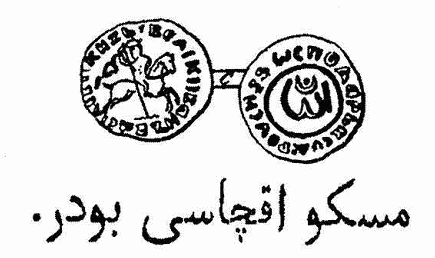 Дабы не утруждать читателя поисками иных подтверждений изложенного, приведем выдержку из статьи Рачева:«Впрочем, арабские надписи с сурами из Корана на Руси украшали собой не только шлемы, но и сабли,  щиты, кольчуги, посуду и пр. утварь. Как сообщает Радзивилловская летопись, воины Вещего Олега, того самого, что согласно официальной истории умудрился принять смерть от коня своего аж целых два раза с промежутком в 10 лет, и был похоронен в двух разных местах, ходили в бой под зелёным знаменем, а на щите Олега была надпись (опять-таки по-арабски) «Ад-Дин уль-Ислам!» («За исламскую веру!»). Ага, как раз на том самом щите, который Олег к вратам Царьграда прибил, именно… И точно такая же надпись была на щитах князей Аскольда и Дира. Эти щиты и поныне хранятся в Стокгольмском королевском музее, так что убедиться может любой желающий. Но это всё доказательства, так сказать, косвенные. Есть ли прямые доказательства? Есть. Достаточно обратиться к историческим хроникам тех времён. Напр., есть арабские историки, - народ довольно скрупулёзный. Арабский историк Мухаммед аль-Яфи аль-Салех пишет: «Варварские племена болгар, славян и руссов сделались мусульманами в 300 году Хиджры. Но потом они уклонились от стезей Аллаха и сделались христианами». Персидский историк Зард Фахристани, посетивший Киевскую Русь, негодует на русских, что они плохие мусульмане – едят свинину и не соблюдают Рамадан.В раннем Средневековье на Руси можно найти много «пережитков» ислама: это и архитектура церквей как две капли воды похожа на архитектуру мечетей, и многие церковные запреты в древлеправославном старообрядчестве аналогичны мусульманским (напр., запрет на вкушение телятины), и выходным днём на Руси была пятница (отсюда поговорка про «семь пятниц на неделе»).  Окончательный переход Руси из мусульманства в православие исторически сложился, скорее всего,  не ранее 15-16 в. от Р.Х.»На один из таких пережитков указывает русское слово «десятина». Очевидный его смысл – десятая часть. В Исламе существует один-единственный налог, именуемый «закят». Для сельхозпроизводителей – это десятая часть урожая, которую владелец либо раздает нуждающимся самостоятельно, либо передает с этой же целью в мечеть или уполномоченным на ее раздачу лицам. Согласно «Современному экономическому словарю, 2 е изд., испр. М.: ИНФРА М, 1999. 479 с.. 1999 …», «десятина» — это церковная десятая часть урожая и прочих доходов, взимавшаяся церковью в период раннего феодализма. «Энциклопедический словарь» дает следующее определение десятины: «отчисления в пользу служителей церкви десятой части доходов верующих. Существовала в древние времена у многих народов. Упоминается в Библии. Сохранялась в феодальной Европе, а также в России. В настоящее время существует у адвентистов …». А «Словарь бизнес-терминов» 2002 года выпуска характеризует ее как своеобразную форму феодальной ренты. Но давайте обратимся непосредственно к Библии. В гл. 14 книги Второзаконие перечисляются категории лиц, имеющие право на получение доли из десятины, то есть десятой части урожая зерна, выращенного производителем:«Отделяй десятину от всего произведения семян твоих, которое приходит с поля [твоего] каждогодно(14:22).И левита, который в жилищах твоих, не оставь, ибо нет ему части и удела с тобою. По прошествии же трех лет отделяй все десятины произведений твоих в тот год и клади [сие] в жилищах твоих; и пусть придет левит, ибо ему нет части и удела с тобою, и пришелец, и сирота, и вдова, которые находятся в жилищах твоих, и пусть едят и насыщаются, дабы благословил тебя Господь, Бог твой, во всяком деле рук твоих, которое ты будешь делать» (14:27-29).Человеку, который хотя бы раз выплачивал закят, пояснения не нужны. Здесь указана предусмотренная шариатом 10–я доля урожая, которая должна быть выплачена в форме закята, и перечислены категории лиц, имеющие право на ее получение. Но авторы иудохристианства, подменившие ислам на Руси, впрочем, как и в Европе, лжехристианством в своих собственных корыстных интересах, превратили ее либо исключительно в доход служителей церкви, либо в доход феодалов. Но в истинном христианстве, коим бывший православный священник (протоирей) Вячеслав Али Полосин называет ислам, священнослужители – только одна из категорий людей, имеющих право на долю в закяте. Церковь и по сей день, мягко говоря, неравнодушна к материальным благам, а предусмотренный в Священных Писаниях налог в пользу бедных (не путать со светскими налогами, поскольку речь идет о церкви) современные христиане не выплачивают. Божий налог на Руси подменили человеческим, мечети подменили церквями. Дорогу в Рай подменили дорогой в ад. Подтверждение тому -  этимология слова «церковь». 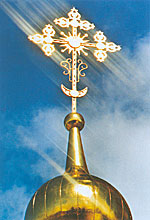 Нам с детства объясняли, что мусульманин, изменивший своей вере, непременно попадет в ад, на что ясно указывает Коран (3:86-89):Как Аллах будет вести прямым путем людей, которые отреклись от веры после того, как они уверовали и засвидетельствовали, что посланник - истина, и пришли к ним ясные знамения? Поистине, Аллах не ведет прямым путем людей неправедных. Этим людям воздаяние - проклятие Аллаха, и ангелов, и всех людей. Вечно пребывающими в нем они будут, - не будет облегчено им наказание, и не будут дано им отсрочки, кроме тех, которые раскаялись после этого и совершили благое. Поистине, Аллах Прощающий, Милосердный! Ад всегда ассоциируется с огнем. Огонь по-чеченски будет «цIе», «ков» - это ворота. «ЦIера ков» - буквально «врата огня». Получается, что слово «церковь» может иметь значение – врата ада. Более, чем вероятно, что именно древние нахи, сохранившие преданность Всевышнему, те самые Арии, материнский для славян народ, указывая на заблуждения бывших русичей-мусульман, назвали так мечети, превращенные последними в православные храмы. В данном случае, лжерелигия одержала временную победу над Исламом. Авторы этой победы символически запечатлели ее в форме поверженного полумесяца, который нередко встречается на куполах церквей прямо под крестом. Крест, мол, одержал победу над полумесяцем.Еще одно доказательство пребывания Руси в Исламе обнаруживается в слове «храм». Очевидно, что это производное от чеченско-арабского «хьарам» - запрет. Дело в том, что центральная мечеть в Мекке, где находится главная святыня мусульман Кааба, называется «Харам» - «Запретная (для греха) мечеть». Такое ее название проистекает из Корана:И откуда бы ни вышел ты, обращай свое лицо в сторону запретной (для греха) мечети; ибо это - истина от твоего Господа, - поистине, Аллах не небрежет тем, что вы делаете! (2:149)Любая мечеть является запретной для греха, о любой мечети можно сказать «хьарам». Мечети на Древней Руси превратили в церкви, из «запретных для греха» они стали «вратами в ад», а напоминание об этом Всевышний сохранил в русском слове «храм». Воистину, утаенное всегда становится явным.Если читателя шокируют рассуждения автора, давайте обратимся к брошюре Виктора Ефимова «Концептуальная власть», где он пишет буквально следующее:«В 988 году на Русь вторглась византийская иерархия  и при поддержке местных соглашателей провела идеологический переворот  под названием «Крещение Руси». Нашим предкам были подброшены легенды о фактах, имевших место на чужой земле тысячу лет назад и начисто изолганных к этому времени. Социальный механизм крещения был методологически эквивалентен механизму нынешней «перестройки». Местная “элита” захотела сладкой жизни, подобной той, которую вела убиваемая антихристианством Византия. Всё прошлое объявили порочным и подлежащим забвению как кошмарный сон. Россия была ввергнута в эпоху атеизма. Именно атеизма, поскольку он разнолик».«Ну как здесь не вспомнить позицию Льва Толстого, - продолжает Ефимов, -который обвинял официальную церковную иерархию России в магии и сокрытии истинного учения Христа. Это указано в его ответе Синоду на акт отлучения от церкви: «То, что я отрекаюсь от церкви, называющей себя православной, это совершенно справедливо… И я убедился, что учение церкви есть теоретически коварная и вредная ложь, практически же собрание самых грубых суеверий и колдовства, скрывающих весь смысл христианского учения».   Нет уже сомнений в том, что древние славяне были ариями, были людьми чистой крови, были цивилизованными в истинном смысле этого слова. С ослаблением на Руси приверженности к исламу, с насаждением иудохристианства под видом истинной религии, цивильность славян, та самая духовность, стала убывать, и сошла на нет. Поэтому они перестали быть собственно Ариями, но статус потомков Ариев забрать у славян не может никто. И у автора нет сомнений в том, что именно нахи, сегодняшние чеченцы, вновь помогут россиянам, как и всем народам планеты, воссоздать свою цивилизацию. Это предназначение нахов от Бога, именно для этого, и только для этого, нахи избраны Всевышним. Именно они есть тот народ, о котором сказано в Коране:«Из тех, кого Мы сотворили, есть народ, который ведет истиной и ею творит справедливость (7:181)Именно на это указывают и журналист Вадим Белоцерковский: «…Пока существуют такие народы, как чеченский, у человечества есть надежда», и буддийский монах Дзюнсей Тэрасава в письме Алле Дудаевой от 16.07.2006 г.):«…я верю, что чеченское духовное возрождение со временем приведет к глубочайшей трансформации духовности всего человечества в этот переломный момент нашей истории. … должны появиться бесчисленные чеченские Бодхисаттвы «выпрыгнувшие из-под земли». Они возродят чеченский дух из руин геноцида и принесут важнейшие духовные перемены не только для своей родины, но для всех народов Кавказа и всего обширного евразийского континента. Только такие духовные преобразования смогут предотвратить глобальную катастрофу войны цивилизаций. Победа ненасилия будет достигнута, когда никто не погибнет и спасены будут все! Это то, что абсолютно необходимо сегодня, пока не стало слишком поздно! … Искренне надеюсь, что недалек тот день, когда мы все вместе сможем открыть новые возможности для мира в Чечне и на всей земле!» Если судить по содержанию книги А. Гитлера «Моя борьба», он намеревался решить именно эту благородную задачу – очистить кровь народов Земли, привнести им цивилизацию. Но делал это, не под флагом Всевышнего, не путем повышения духовности народов, а уничтожая носителей испорченной крови, которых называл жидами. Никто не вправе уничтожать людей даже во имя самой благородной цели. Это исключительно прерогатива Всевышнего. Взявши на себя не предназначенные для него функции, Гитлер не мог не потерпеть поражение. Благородная цель не может быть достигнута неблагородными методами. Древние нахи это знали, и поступали по-другому – они несли народам Свет Всевышнего и чистый первичный дух. Истребление людей никогда не было их практикой. «Чеченцы – немногочисленный народ, их страна занимает не много места на географической карте, – писал этнограф Ян Чеснов. - Но на этнической карте, на карте народов и культур, Чечня представляет собой цивилизацию, сравнимую по статусу, скажем, с российской. Это звучит крайне неожиданно, но это так».«Так кто они – всегда держащие головы поднятыми? Что за сила в их коленях, что не подгибаются в трудную минуту?» - вопрошал А. Солженицын. Полагаю, читатель не получит удовлетворения, если автор с достаточной полнотой не ответит на этот вопрос известного диссидента. Чеченцы сотворены из той же плоти, что все остальные народы. В этом плане они не отличаются ничем. Секрет состоит в особой силе духа, которым изначально наделил их Господь:367. Разных много народов на свете живет,Но на них не похож этот Нохчи-народ.Не лицо и не тело Я имею ввиду,О душе лишь народа Я сейчас говорю. 369. Очень сильной душой Бог Нохчи наделил,И особенной льготой Бог народ тот снабдил…370. Так возлюблен Всевышним народ этот был,Что их души Всевышний особо хранил…371. Их обычаев кодекс, благородный язык,Как и многое в мире, был давно бы забыт.Их сердца правоверные и чистейшая кровь,Без следов бы исчезли, не храни их Господь.Очень крепко Аллах охранял сей народ,Но зачем? Для чего? В чем причина сего?То Всевышнего тайна, не постичь нам её.Так что, не личные достоинства каждого чеченца, а избранность нахского народа для особой миссии, определенной Всевышним, является ответом на вопрос А. Солженициыа. 92. Правоверным лишь он от рождения был,Землю с райской природой только он получил,Только он кроме Бога царя не имеет,Только он кроме Бога владык не имеет.Ноаха именем Нохчи, их Аллах наречил,Храбрость, мужество, удаль им сполна отвалил,Языком самым первым их Аллах наделилЯзыком тем Адам – праотец говорил.	96. То, что царя не имеют, кроме Святого Творца,Что лишь Аллаха рабами в мире бывали всегда,То, что владыкою ихним, только Аллах может быть,То, что в сердцах у народа, только Ислам может быть,То, что Единство Аллаха, они признавали всегда –Это их Сила от Бога, знать всем отныне пора.Знайте и то, что ту Силу в мире земном никогдаВам одолеть не по силам, не одолеть никогда.После этих строк автор не может не предостеречь своих соплеменников от  соблазна впасть в гордыню:282. Сердца от гордыни свои берегите,Грешно и противно, что это, поймите.Народ ваш известность в миру обретет,Почтенье и славу без меры найдет.283. Вы всё, что от Бога узнать вам придется,До всех доведите, кто в мире найдется.И многие в мире по этой причинеИсламу сердца отдадут без гордыни.За вашим примером народы пойдутДорогу Аллаха они изберут.284. Но только смотрите, но только учтите,Гордыню и спесь от себя оттолкните.Этот народ один единственный во всем мире никогда в полной мере не отходил от устоев Всевышнего. Не отходил потому, что каждый раз, когда уровень его деградации подходил к черте невозврата, Всевышний избирал из его же среды пророка, посылал Священное Писание и возвращал ситуацию «на круги своя». Небольшая группа праведников во главе с пророком «очищала» собственный народ, восстанавливала в нем духовность, после чего рассылала своих представителей по всему миру ко всем народам, дальним своим сородичам в качестве наставников.  Это были те самые волны Ариев, о которых говорят исследователи. Вниманию сомневающихся предлагаем подтверждающий эту мысль аят Корана:«Некогда Муса сказал народу своему: "О, народ мой! Вспомни милость Аллаха, когда Он поставил (назначил) среди вас пророков, поставил вас царями (господами) и дал вам то, чего не дал ни одному другому (народу) на свете» (5:20). Исчерпывающие доказательства того, что народом Мусы были не евреи, а древние нахи, читатель получит в главе "Евреи или чеченцы?", а вот что Всевышний дал нахскому народу из того, что не дал ни одному другому народу, мы расскажем прямо сейчас. Вернее, автор просто приведет цитату из Божественного Послания "Слово Всевышнего":166. Кодекс обычаев Нохчи полностью не передать,Самое лучшее в мире там Я позволил собрать.Этих обычаев кодекс, при сотворенье на свет,В  генах народа, что Нохчи,  Я заложил им навек.167. Только они в этом мире, тяжкие тысячи лет,Кровь в чистоте сохранили, больше таковых и нет.В генах лишь Нохчи народа Я свой Ислам заложил,Только лишь Нохчи народу милость такую явил.172. Ислама обычаев кодекс имеет Мой малый народ,Язык, что из Рая, исламский,  имеет Мой Нохчи народ.Обычаев райских тот кодекс, народы, примите сполна,Язык благородный от Бога вложите в свои вы в уста.Тогда, непременно, скажу вам, Ислам в ваше сердце войдет.Исламским по крови, скажу вам, народ ваш до Рая дойдет.173. Вы Землю кругом обойдете, вы дивный увидите Свет,Культуры святой, как у Нохчи, нигде в мире более нет.Вы Землю кругом обойдете, услышите говор любой,Из Рая язык, как у Нохчи, не будет в стране никакой.По всему видать, что Всевышний готовит новую волну Ариев, которую возглавит последний ожидаемый нами имам – Махди.  «… древнеарийское учение оказало огромное влияние практически на все дошедшие до нас религии, системы духовных знаний, эзотерические науки, другие области жизни, что позволяет составить о нем достаточно полное впечатление. От этого учения как от огня подпитывались в свое время христианство, буддизм, иудаизм, ислам» - отмечает Павел Глоба в работе «О наследии Ариев» (http://bookz.ru/authors/globa-pavel/pvlgloba02/page-3-pvlgloba02.html ). Вместе с чистотой Ислама Арии приносили народам последние достижения цивилизаций своих времен. Тот же Глоба пишет:  «Крупицы наследия Ариев можно встретить и там, где совершенно не ожидаешь. Например, именно от них мы унаследовали деление круга на 360 градусов, а каждого градуса на 60 минут и далее на 60 секунд, деление года на 12 месяцев, семидневную неделю и семь основных цветов, выделяемых в солнечном спектре, а также выделение четырех основных сторон света (север, запад, юг, восток) и четырех вспомогательных направлений. Широко распространенные игры, такие как домино, карты, шахматы, тоже имеют древнеарийские корни. Двадцать восемь костяшек домино соответствуют двадцати восьми лунным стоянкам. Карты ведут свое происхождение от древних карт, представлявших собой 108 золотых пластинок (карты Таро - это также усеченная и искаженная версия древних карт). Шахматы ведут свое происхождение от древнеперсидской игры шатранг (или ша-транж). …Следует также отметить, что все эти игры использовались раньше совсем не для развлечения и пустого времяпрепровождения, а для моделирования возможных будущих ситуаций и выбора оптимального варианта развития событий, то есть для магических практик. Арийские корни имеют и многие разновидности единоборств, особенно те из них, которые применяют не только физические, но и энергетические методы воздействия на противника.Как уже отмечалось, арии принесли на Землю еще и медицинские знания. Поэтому практически вся мировая медицина, особенно использующая древние методы, также очень многим обязана ариям. Как теперь уже признано, древняя медицина совсем не была примитивной. Из древних преданий следует, что раньше жрецы умели составлять из трав и минералов лекарства, содержавшие 108 компонентов и рассчитанные на данного конкретного человека, которые излечивали любую болезнь за три дня. Древние врачи знали о существовании невидимых глазу организмов, вызывающих болезнь. Они совершенно не нуждались в разрезании трупов для изучения внутреннего строения человека и использовании рентгеновских, ультразвуковых и других методов "просвечивания" человека, так как владели умением видеть сквозь ткани человеческого тела. Современные ученые поражаются мастерству древних индийских хирургов, проводивших сложнейшие операции даже на черепе. Интересно, что одежда современных врачей: белый халат, белая шапочка, белая марлевая повязка на рот и нос - практически точно повторяет облачение зороастрийских жрецов. Эти примеры можно множить и множить. Следы учения древних Ариев встречаются повсюду». Только эти люди в те далекие времена имели право на власть, поэтому Ариев называли предводителями и господами, правящим классом. Тольки они давали названия странам, континентам и иным географическим объектам. Именно поэтому чеченцы обнаруживают в этих названиях знакомые мотивы.В Священном Коране есть аят, прямо указывающий на полномочия праведных потомков Ноаха, назначенных Всевышним Своими уполномоченными на Земле:«Неужели вы удивились тому, что пришло к вам напоминание Господа вашего через человека из вас, чтобы он вас увещевал? Вспомните, чтоОн вас поставил наместниками (на земле) после народа Нуха и взрастил. Помните же благодеяния Аллаха, чтобы вам быть успешными» «7:169).Разъясняя этот аят, известные алимы Кутб, Сиддики и Асад пишут: «Они были не только сделаны наместниками на земле, наделены чрезвычайно большим ростом и физической силой; эти горцы получили власть и господство. «Наместники» значит, что они были первенствующим народом и властелинами в большой империи.Они были самым многочисленным народом из числа потомков Нуха. «И мы умножим ваши природные способности и таланты». Последнее означает также «власть».Людей правящего класса славяне называли царями. Ни один славянин не даст нам приемлемую этимологию этого слова, но она очень просто вытекает из нашего контекста. Когда к нынешним чеченцам, находящимся вдали от их родины приезжает кто-то из Чечни, они говорят: «иза цIера веана» - он прибыл из дома. Под домом понимается сама Чечня. Так вот, те племена, к которым с Кавказа с миссионерской целью прибывали арии, прекрасно знали кто они сами и откуда эти пришельцы. Поэтому Ариев называли прибывшими из дома. Будучи духовно и технологически продвинутыми и уважаемы местным населением, как посланцы отчего дома, они брали бразды правления в свои руки, то есть становились правителями. Поэтому чеченское слово «цIера», в смысле «из отчего дома» вполне могло лечь в основу ныне русского слова «царь». Впрочем, это всего лишь совпадение. Русское «царь» есть производное от чеченского «сар» с тем же значением. Это были бесстрашные и благородные воины, против которых не мог устоять никто, но Арии не вели захватнических войн. В основе их действий было исключительно искоренение зла и возрождение духовности народов, то есть очищение крови отпочковавшихся от материнского народа племен. Арии несли им просвещение, технологии, цивилизацию, обеспечивали военную защиту от внешней агрессии. Убедительные доказательства «нахоцентризма» предоставляет в последнее время генетика. Так, директор швейцарского Центра генетических исследований iGENEA Роман Шольц (Roman Scholz) сообщил, что общий предок египетских царей и европейцев жил на Кавказе примерно 9500 лет назад. В сообщении агентства Рейтер по этому поводу говорится: «около 7 тысяч лет назад его прямые потомки расселились по Европе. A кто-то добрался до Египта и выбился в фараоны. Получается, однако, что, начиная с пра-пра-дедов, предки Тутанхамона, да и он сам были лицами кавказской национальности. Может быть, грузинами, осетинами, дагестанцами. Или даже чеченцами…Да что древние египтяне? Выходит, и современные европейцы не далеко ушли от Кавказа. В смысле генетического сходства. Но почему они такие разные по сути - натуральные лица кавказской национальности и их западно-европейская разновидность? Возможно, что дальнейшие исследования позволят разгадать и эту загадку. Пока же швейцарцы ищут среди европейцев наиболее близких родственников Тутанхамона. По сути. Его пра-пра-пра-племянников».У современных египтян швейцарские биологи не обнаружили генетического сходства с Тутанхамоном. «В общей своей массе, - отмечают они - это не деградировавшие потомки фараонов. Просто они не имеют с ними - своими древними правителями - почти ничего общего». Налицо факт управления древними египтянами пришлыми с Кавказа царями.Об особой роли древних нахов в истории Мира пишет Марк Шейман (Триумф империи нахов»:«Опять таки, хочу сказать и даже повториться - чеченцы уникальны. То, что могут они, в том виде, не может никто. Об истории чеченцев, которые считаются в научных кругах первонародом, написано очень и очень мало.  Не потому, что нечего было писать, а потому, что ее историю приписывали себе те, кто перевернул пластинку истории, присвоив себе историческое прошлое народа Ноя - "Нохчи".Чеченцы были незаменимы на всей планете, со временем, с тысячелетиями, они потеряли бдительность и успокоились, уверовав, что порядок установленный Всевышним, никто не нарушит.  Но этот порядок был нарушен греко-римлянами, которые на протяжении нескольких веков готовились к мировому перевороту и тайно проводили съезды, собрания, создавались тайные ордена и войска.  Они создали мощную империю, которая называется или называлась Римской. Это сделали греко-римляне. Помните как Геракл с Ясоном с Кавказа, тайно, подкупив всех и вся украли и увезли "Золотое Руно". Ведь это были чеченские тептары, где было записано "Все"! Все своды законов, откуда что пошло и как что будет и так далее.  Все это было записано в Золотом Руне. Теперь оно и многое другое, украденное греками у чеченцев лежит в секретном архиве Ватикана, за семью замками».Автор во многом готов поддержать Марка Шеймана, но должен уточнить, что под греко-римлянами нельзя понимать собственно греков и римлян. Речь должна идти о лицах, которые в те времена стояли у власти. В разные времена их называли по-разному. Масоны, жидо-масоны, сионисты, олигархи и прочие являются в глазах обывателей теми силами, которые ныне командуют миром. Но истинные правители стоят над этими. Они гораздо хитрее и коварнее, они не очень на виду, они выглядят скромными и благородными. Они назначают глав государств, они устраняют неугодных им президентов суверенных стран, они дают указания на развязывание войн и истребление целых народов. Часть из них считаются христианами, часть – мусульманами. На самом же деле, это люди осознанно восставшие против Всевышнего. Они прекрасно знают, что истинной религией Всевышнего является только Ислам. Их объединяет неуемная жажда власти. Саудовская Аравия всегда поддержит США, США всегда поддержат Израиль, Европа никогда не пойдет на серьезную конфронтацию с Америкой. Все они одного поля ягоды. Это их отцы во втором тысячелетии новой эры создали христианство и иудаизм, чтобы подменить ими Ислам, и разработали, так называемую, библейскую концепцию управления человечеством. Это они, стремясь сохранить свое господство в мире, перетянули на евреев львиную долю истории нахского народа. Сионизм является их ширмой и одной из ударных сил. Сионисты исполняют свою роль добросовестно, и в полной мере задействовали в своих целях сообщество людей, которых называют евреями. Сионисты по сей день не оставляет попыток занять место нахов на географическом пространстве планеты. Эти люди не имеет никакого права именоваться народом Израилевым. Эти люди совсем из другой «оперы», «оперы» прямо противоположной. Итак, чеченцы и евреи. Вернее, евреи или чеченцы? ЕВРЕИ ИЛИ ЧЕЧЕНЦЫ?Автор книги «Современный капитализм» Зомбарт, исследуя вопрос происхождения капиталистического духа в иудействе, пишет: «Внезапный упадок Испании, внезапный взлет Голландии, увядание многих городов Италии и Германии и расцвет других, таких как, например, Ливорно, Антверпена, Гамбурга и Франкфурта, никоим образом не казалось мне объяснимым прежними причинами (открытие морского порта в восточную Индию, смешение государственных силовых отношений). И тогда самым очевидным для меня представился внезапный и, скорее всего, чисто внешний параллелизм между экономической участью государств и городов и миграциями евреев. И при более близком рассмотрении можно было с достаточной долей достоверности прийти к выводу, что в действительности, евреи были там, где происходил экономический взлет, и кризис наступал там, откуда они уходили.Исключительно так, и только так. Осталось только рассмотреть, кто они – евреи».Именно этим рассмотрением, уважаемый читатель, мы с вами и займемся, поскольку вышецитированный нами Марк Шейман в книге «Триумф империи нахов», утверждает, что всю средневековую Европу отстроили чеченцы. Мы только будем помнить, что в те давние времена понятия «чеченцы» не существовало. Их называли по-разному, в том числе нахами. Но для начала «займемся» евреями.Необоснованность претензий евреев на роль богоизбранного народа была установлена нами в книге «Скрытая история пророков-2». Теперь автор намерен доказать безосновательность утверждений о принадлежности их роду великого патриарха Ибраима, а также показать, что само понятие «еврейский народ» является нонсенсом. Для тех читателей, которым везде и во всем мерещится национализм, открою одну из «тайн» еврейского народа. Люди, относящие себя к этому этносу, до сих пор не могут понять, откуда появилось слово «еврей». Существующее в умах наших современников представление о том, что арабы – это потомки Исмаила, а евреи - Исхака, является ничем не подтвержденным мифом. В литературе существуют многочисленные упоминания о том, что во времена Ибраима и Исмаила арабский язык уже существовал самостоятельно (Атлас Корана. Шауки Абу Халил), да и профессиональные лингвисты в этом не сомневаются. В известных книгах с историями о пророках даже нет намека на то, что арабы ведут свое происхождение от Исмаила. Что касается детей и внуков Исхака, то Коран четко отрицает их принадлежность к иудеям. Но даже если допустить, что евреи имели своим праотцем Исхака, то как может получиться, что пророк Ибраим евреем не был, а его сын Исхак им стал? Нам с умным видом поясняют, что еврейкой  была его мать, а у евреев родословная передается по материнской линии. Тогда другой вопрос. Откуда появилась первая еврейка, был ли у нее отец вообще, и не следует ли в таком случае говорить не о праотце евреев, а об их праматери? Но сами евреи с упорством достойным подражания пытаются возвести свою родословную не к некоей непонятной праматери, а к вполне реальному праотцу Ибраиму. По логике, для того, чтобы признать Ибраима праотцем евреев, он должен быть отцом первой еврейки. Но чтобы родилась еврейка, Ибраим уже должен иметь жену еврейку. В этом случае первой еврейкой дочь Ибраима никак не получается. В общем, чушь несусветная. Нет сомнения в том, что и материнская родословная, и принадлежность евреев к пророческому роду, и прочие связанные с этим мифы, придуманы сионистами с одной единственной целью – занять в истории место избранного народа, каковыми они на самом деле не являются. Этот наш вывод поддерживается авторитетным мнением известных еврейских исследователей (Дуглас Рид, Б. Эврон, А. Поллак, А. Кестлер), полагающих, что «настоящие иудеи - потомки выходцев из Палестины, исчезли довольно давно, а их место заняли народы, принявшие иудаизм». Об этом же пишет, израильский журналист А. Дэвид. (Вещий Олег и евреи, Вестник еврейской советской культуры, № 13, 1989 год).  «Весьма вероятно, что мое происхождение никак не связано с древним Израилем... Хотя после 965 года хазары и лишились своей коллективной силы, вполне возможно, что они сохранили приверженность иудаизму, и нельзя исключить, что многие европейские евреи являются их потомками или же потомками народов, над которыми они властвовали. Быть может, я один из таких евреев?» - пишет известный американский писатель-фантаст Айзек Азимов (Это была славная жизнь. ).Евреи в Коране не упоминаются ни разу, а коранические иудеи – это всего лишь небольшая группа сынов Исраила, сознательно исказивших истинную религию Аллаха - Ислам. Все пророки, которые сегодня считаются еврейскими, на самом деле, не имеют никакого отношения ни к евреям, ни к иудаизму, ни к христианству. Каждый из них посылался Всевышним для восстановления чистоты своей единственной религии – Ислама, о чем однозначно свидетельствует Священный Коран. Остальные религии искусственно созданы власть имущими разных времен в своих собственных корыстных целях. Это означает, что пророк Муса не мог выводить из Египта евреев, что пророк Иса не был направлен к еврейскому народу, что евреи никогда не были избранным народом. В 2007 году в г. Грозном вышла в свет небольшая брошюра Альберта Мачигова под названием «Моисей выводил из Египта чеченцев», относительно которой в Интернете появился язвительный комментарий: «Альберт Мачигов выводил из Египта чеченцев». Можно понять автора этого комментария, зомбированного еврейскими фальсификаторами. Стараниями «сильных мира», сведения о древней истории нахов напрочь выветрены как из наших мозгов,  так и из архивов всего мира. Фридрих Боденштедт в своей статье (Франкфурт,1855год) писал: «Из века в век мощное Российское государство подвергает физическому уничтожению чеченский народ, его историческое и культурное наследие, – Россия на протяжении многих веков вела войну против чеченцев, однако никогда так и не смогла окончательно их победить». Сохранившиеся источники для нас пока еще не доступны. Тем не менее, теперь мы знаем, что  Альберт Мачигов был очень близок к истине. К этому вопросу мы еще вернемся, а пока процитируем Альберта, внеся одно уточнение: не чеченцев выводил Моисей, а их прямых предков – древних нахов:«Само заглавие книги может показаться сенсационным. Однако именно ссылка на малоизвестные высказывания самых авторитетных советских ученых позволяет нам говорить о серьезности наших доводов… Опираясь на данные практически всех исследователей у нас и на Западе авторитетнейший критик Библии русский советский ученый И.А. Крывлев («Библия: историко-критический анализ», М.,1982 год, стр.153) констатировал то, что мировая историческая наука доказала: во времена Моисея (м.е.) в Египте не могло быть евреев…О том, что современные евреи приняли в себя лишь меньшую часть израильтян, а в большей мере были потомками соседних к израильтянам племен, говорят и другие историки. Можно упомянуть авторитетнейших исследователей этой темы из Германии Карста и Келлера. Сам Иосиф Флавий намекал на то, что в основе своей народ шедший за Моисеем состоял из хурритов т.е. предков чеченцев, о чем Карст говорит прямо. Советский историк И.Ш. Шифман более осторожно (вслед за Мендехоллом и Олбрайт) доказывает наличие в среде племен выведенных Моисеем и семитских и несемитских народов. Но даже И. Шифман признает самое основное участие в формировании библейского израильского этноса в первую очередь угаритян и хурритов («Ветхий Завет и его мир», М.,1987 год, стр. 187), коих он же относит к народу наиболее родственному урартийцам и народам Северного Кавказа. Все остальные народы принимали участие в формировании древнего израильского этноса, по Шифману, в меньшей мере». Мы приводили достаточно веские свидетельства того, что именно нынешних чеченцев историческая наука считает прямыми потомками древних хурритов. Та же наука идентифицирует как хуррита пророка Ибраима, происхождение которого связывается с шумерским городом Ур. Таким образом, налицо факт принадлежности нынешних чеченцев к древнему роду Ибраима. Подтверждение тому есть и в книге немецкого археолога Эриха Церена "Библейские холмы": "Только тот, кто не верит ни одному слову в Ветхом Завете и отбрасывает в сторону историческое ядро вместе с мифическими преданиями, может игнорировать связи между Уром в Шумере и районами Кавказа".  В главе 35 книги «2-я Паралипоменон» Библии описывается обряд жертвоприношения народа Мусы:И закололи пасхального агнца. И кропили священники [кровью], принимая ее из рук левитов, а левиты снимали кожу; и распределили [назначенное] для всесожжения, чтобы раздать то по отделениям поколений у сынов народа, для принесения Господу, как написано в книге Моисеевой. То же [сделали] и с волами. И испекли пасхального агнца на огне, по уставу; и священные жертвы сварили в котлах, горшках и кастрюлях, и поспешно роздали всему народу.Весь мир многократно мог видеть по телевизору сюжеты о жертвоприношениях в Чечне. В Библии очень верно описан этот процесс: чеченцы режут скотину, раздают мясо, варят его, приглашают людей и кормят им. Делают ли так в нынешнем Израиле?В Коране есть эпизод, когда к пророку Ибраиму пришли ангелы с известием о даровании ему сына и уничтожении Содом и Гоморра:«Поистине, Наши посланцы пришли к Ибраиму с радостной вестью. Они сказали: «Мир!» Он ответил: «Мир!» и поспешил подать им жареного теленка. Когда же он увидел, что они не тронули еды, он стал недоумевать и испугался их. Тогда они сказали: «Не бойся! Мы посланы к народу Лута». В своих комментариях Йусуф Али отмечает: «Если на Востоке кто-то отклоняет гостеприимство, то для хозяина это не сулит ничего хорошего. Поэтому Ибраимом (мир ему!) овладели недоверие и страх; но незнакомцы сразу успокоили его, сказав, что они посланы, прежде всего, к Луту (мир ему!), чтобы помочь в проповеди жителям нечестивых городов. Кроме того, у них была и добрая весть для Ибраима». «Страх, что они являются тайными врагами, потому, что отказываются принимать пищу, рассеивается в следующем аяте», - дополняет Маудуди. А  Дарйабади поясняет, что совместная трапеза в древние времена делала гостя членом семьи и устанавливала дружескую связь между хозяином и гостем.У любого чеченца и сегодня появляется тревожное чувство, если гости отказываются от угощения. Это происходит только в одном случае, если гости пришли, чтобы объявить вражду. Напротив, совместная трапеза не позволяет преследовать человека как врага. «Отстань от меня, Матвеев. Я не хочу твоей смерти. Я не хочу тебя убивать, Матвеев, потому что в твоем доме меня кормили хлебом и солью…» говорил абрек Хасуха Магомадов преследовавшему его полковнику КГБ. До этого Хасуха под видом дагестанца-стукача посетил дом Матвеева, где отведал его хлеб-соль. Чеченцы считают совместную трапезу фактором, укрепляющим родственные и дружеские отношения. В аяте 18:77 Корана описан эпизод совместного путешествия пророков Мусы и Хизира (Хидра) (мир им) :«И они пошли дальше, пока не добрались до города, жителей которого попросили дать им еды. Но те отказали в гостеприимстве, И они увидели там стену, готовую обрушиться, и Наш раб починил ее. (Муса) сказал: «Если бы ты хотел, ты мог бы взять за это плату».В своих комментариях Дарйабади отмечает, что в отличие от современных городов, там не было гостиниц и ресторанов, а по нравственным представлениям того времени жители были обязаны кормить чужестранцев, и оказывать им гостеприимство… Отказ в этом был  грубым нарушением общественных норм, что строго наказывалось. Если чеченец откажет кому-либо в гостеприимстве, не приютит гостя, попросившегося на ночлег,  его перестанут уважать окружающие. Ни один чеченец и сегодня не откажет в гостеприимстве человеку.А теперь обратимся к главам 19 и 23 книги Второзаконие:«…устрой себе дорогу и раздели на три части всю землю твою, которую Господь Бог твой дает тебе в удел; они будут служить убежищем всякому убийце. И вот какой убийца может убегать туда и остаться жив: кто убьет ближнего своего без намерения, не быв врагом ему вчера и третьего дня; кто пойдет с ближним своим в лес рубить дрова, и размахнется рука его с топором, чтобы срубить дерево, и соскочит железо с топорища и попадет в ближнего, и он умрет, — такой пусть убежит в один из городов тех, чтоб остаться живым, дабы мститель за кровь в горячности сердца своего не погнался за убийцею и не настиг его, если далек будет путь, и не убил его, между тем как он не подлежит осуждению на смерть, ибо не был врагом ему вчера и третьего дня; посему я и дал тебе повеление, говоря: отдели себе три города (19:3-7).Не выдавай раба господину его, когда он прибежит к тебе от господина своего; пусть он у тебя живет, среди вас [пусть он живет] на месте, которое он изберет в каком-нибудь из жилищ твоих, где ему понравится; не притесняй его (23:15,16)». Налицо четкое Библейское  указание не выдавать определенную категорию лиц, попросивших убежища у народа Израилева. А теперь предоставим слово царским генералам: Ермолов: «Это они, чеченцы, возмущают весь Кавказ. Проклятое племя! Общество у них не так многолюдно, но чрезвычайно умножилось в последние несколько лет, ибо принимает к себе дружественных злодеев всех прочих народов, оставляющих землю свою после совершения каких-либо преступлений. И не только. Даже наши солдаты бегут именно в Чечню. Их привлекает туда совершенное равноправие и равенство чеченцев, не признающих в своей среде никакой власти. Эти разбойники принимают наших солдат с распростертыми объятиями! Так что Чечню можно назвать гнездом всех разбойников и притоном наших беглых солдат. Я этим мошенникам предъявлял ультиматум: выдать беглых солдат или мщение будет ужасным. Нет, не выдали ни одного солдата! Приходилось истреблять их аулы. Сего народа, конечно, нет под солнцем ни гнуснее, ни коварнее. У них даже чумы не бывает! Я не успокоюсь до тех пор, пока своими глазами не увижу скелет последнего чеченца...''''Между тем, генерал-майор Греков, пользуясь временным затишьем, произвел в течение зимы (1825г) несколько экспедиций в Чечню наказать аулы, принявшие к себе беглых кабардинцев. Нельзя было желать более губительной погоды для чеченцев. Со дня выступления своего из Грозной и до возвращения, холод продолжался довольно жестокий. Кроме глубокого в Чечне снега, морозы постоянно держались от 8 до 12 градусов, наконец, гололедица, продолжавшаяся 4 дня, покрыв льдом деревья и все растения, лишили последнего средства продовольствия скот, в то время, как сено осталось или в деревнях или в степи. Две сие крайности довольно сильны, чтобы поработить любой другой народ, но едва поколебали несколько чеченцев. Упорство их неимоверное. То есть, не выдали кабардинцев.'' (Дубровин Н. Ф. ''История войны и владычества'', т. VI, кн 1, Санкт-Петербург, 1888г, с 527).В начале 1919 года прадед автора настоящих строк Ибрагим-хаджи Гойтинский отказал Деникинцам в выдаче раненых красноармейцев. Был принят бой, унесший жизни 150 гойтинцев и молодых людей из других сел. Красноармейцы выданы не были.В книге Иисуса Навина дается характеристика боевых качеств народа Мусы:«…один из вас прогоняет тысячу, ибо Господь Бог ваш Сам сражается за вас, как говорил вам» (23:10).О боевых качествах чеченцев подробно рассказал Игорь Бунич в книге «Хроника чеченской бойни и шесть дней в Буденновске»:Шел седьмой месяц чеченской войны, а если быть совершенно точным, ее 187-ой день. Уже 187 дней доблестные чеченцы вели полномасштабную войну с вооруженными силами сверхдержавы; войну, которую генерал Грачев собирался закончить одним полком за два часа, и радовался, получив на эту операцию от президента целых девять дней.  За полгода российская армия успела потерпеть в Чечне несколько позорных и сокрушительных поражений, обрушив в ответ на маленькую республику и ее народ всю нерастраченную ярость, копившуюся десятилетиями для окончательного торжества коммунизма на планете. Обладая абсолютным господством в воздухе, подавляющим превосходством в артиллерии и бронетехнике, не говоря уже о численности, армия в течение полугода не смогла сломить сопротивление «незаконных формирований» генерала Дудаева, в отместку сравнивая с землей авиабомбами и установками залпового огня города и села, безжалостно истребляя мирное население. Она несла при этом чудовищные потери, главным образом, из-за чрезвычайно низкой боевой подготовки и совершенно бездарного командования.  Четыре месяца длился штурм Грозного. Армейские части, брошенные туда с приказом взять город ко дню рождения генерала Грачева, пьянствовавшего в новогоднюю ночь в Моздоке в компании Сосковца и Егорова, были окружены, уничтожены или взяты в плен. Груды трупов российских солдат лежали на улицах города, поедаемые собаками, но в мясорубку бросались все новые и новые части.  Артиллерия и авиация методично сносили квартал за кварталом вместе с жителями, подавляющую часть которых составляли русские. На город падали бетонобойные и вакуумные бомбы. Он засыпался термитными, шариковыми и игольчатыми снарядами, запрещенными международными конвенциями, обливался напалмом. Но, несмотря на всю эту адскую поддержку, армия продолжала топтаться на месте, уступая чеченским бойцам в боевой подготовке на всех уровнях - вплоть до дивизионных структур командования и управления в реальных боевых условиях.  Истекшие кровью общевойсковые подразделения были отведены, и в Грозный брошены элитарные части: морская пехота со всех трех флотов - Северного, Балтийского и Тихоокеанского, лучшие части воздушно-десантных войск и знаменитой дивизии, все еще носящей имя Дзержинского. Яростные бои вспыхнули с новой силой, наглядно демонстрируя, что немногочисленным чеченским отрядам по плечу драться и с самыми отборными частями российской армии. Офицер морской пехоты, не стесняясь телекамер, истерически кричал, что если выйдет живым из этого ада, бросит службу к чертовой матери. Полковник воздушно-десантных войск Морев сошел с ума, когда за пять минут боя было уничтожено 80 десантников его части. Сам генерал-полковник Подколзин с растерянным лицом встречал полковника на аэродроме, переведя потрясенного офицера в военкомы. Штаб генералов Рохлина и Бабичева напоминал о самых худших днях обороны Сталинграда: осунувшиеся, небритые лица; земля, сыплющаяся с потолка; непрекращающийся гул канонады…  Уже начали попадать в мясорубку легкомысленно развязанной войны первые генералы и полковники. Всех поражала небывалая в истории войн убыль именно офицерского состава, достигавшая, в среднем, чудовищной цифры 20 процентов от общего, числа потерь. Солдаты, лишенные офицеров, становились легкой добычей противника.  Постепенно армия стала снимать с себя знаки различия, превращаясь в разношерстное формирование, которое порой уже невозможно было отличить от противника.  Сотни солдатских матерей, чьи сыновья были брошены на убой в нелепой и некому не нужной войне, ринулись в Чечню на поиски своих детей и увозили найденных с собой, чего также еще никогда не знала история войн».А это уже свидетельство заведующего отделом Кавказа ИЭА РАН, этнолога и археолога, профессора Сергея Арутюнова: «Если бы я был в составе армянского руководства, то я бы, конечно, опасался самоопределения Чечни. Если как-то чеченские, ичкерийские боевики утвердятся, сохранят и нарастят какую-то силу, вполне возможно участие какой-то части чеченских добровольцев, допустим, в конфликте на рубежах Карабаха. Один хорошо вооруженный армянский полк разобьет любую азербайджанскую армию, но один даже посредственно вооруженный чеченский полк разобьет любую армянскую армию. Это просто генетически унаследованный уровень способностей к войне, военного дарования. У армян оно среднее, но приличное, у азербайджанцев оно очень низкое, но у чеченцев... Сравниться с чеченцами в мире в этом плане могут только непальские гурки, которые составляли элитные части британской колониальной армии, это суперсолдаты» ("Свобода", эфир 10 марта 2003 года)».Кто-нибудь, когда-нибудь давал такую характеристику евреям?Надо ли объяснять, что мы имеем дело с обычаями и традициями, бытующими сегодня в среде чеченского, а не еврейского народа?В одной из глав мы упоминали существовавший в народе Мусы обычай изгнания  людей, совершивших недостойный поступок. Коран донес до нас эпизод изгнания самаритянина, подбившего народ  Мусы на сотворение золотого тельца. Этот обычай, по утверждению ученых имел место еще при Адаме:«Библия свидетельствует, что этот вид наказания был известен в незапамятные времена, когда человечество получило от «богов» определенные этические нормы. Согласно более древним и более подробным шумерским источникам это наказание применяли именно боги, причем к своим собственным преступникам» (Захария Ситчин. Армагеддон откладывается).Такой вид наказания у чеченцев считался самым суровым.Коран приводит эпизод, когда народ Мусы во время исхода из Египта просит у Всевышнего воды :  «[Вспомните], когда Муса попросил воды для своего народа, то Мы повелели: "Ударь своим посохом о скалу". И забили из нее двенадцать ключей, и каждое племя знало, где ему пить воду. [И было им сказано]: "Вкушайте то, что даровал вам Аллах в удел, и не творите на земле нечестия» (2:60).Считается, что в Египет в свое время переселились семьи двенадцати сыновей пророка Йакуба. Их размножившееся потомство и составляло народ Мусы (мир ему).Фраза «и каждое племя знало, где ему пить» говорит о четкой родоплеменной организации народа Мусы (мир ему). Она удивительно соответствует тейповой структуре нынешних чеченцев, у которых она существует с незапамятных времен. Все тейпы живут на одной территории, смешанно. Вступают друг с другом в родственные отношения, но никогда не забывают о своей тейповой принадлежности. У евреев мы такой структурной организации не наблюдаем. Более того, у них она не могла быть в принципе. Виной тому та же пресловутая передача  родословной по материнской линии. Ведь из потомков 12 сыновей, а не 12 сестер состоял народ Мусы. И так во всем, что касается еврейского народа – нигде концы не сходятся с концами. Есть о чем задуматься человеку разумеющему. Обратимся к книге Зеева Гейзеля «Еврейская традиция» (http://www.migdal.ru/times/71/6352/). Без тени смущения он разъясняет:«Израиль — на иврите Исраэль — имя, которое получил Яаков, один из праотцев еврейского народа. Собственно, евреи являются потомками Израиля (Яакова), поэтому встречаются также выражения: бней-Исраэль — сыновья Израиля, и Бней-Яаков — сыновья Яакова. Иногда также весь еврейский народ называют Бейт-Яаков — «Дом Якова»…  Первым евреем был Авраам, живший около 3700 лет тому назад. Он, его сын Ицхак и сын Ицхака — Яаков называются в еврейской традиции праотцами еврейского народа. Жена Авраама Сарра, жена Ицхака — Ривка, жены Яакова — Рахель и Леа — праматери евреев». Еще одним предком еврейского народа Зелев называет Евера - одного из предков пророка Ибраима. От этого имени или от ивритского слова авар, означающего  «пришел с другой стороны», говорит он, происходит название еврейского народа. Детально этот вопрос мы не исследовали, но почему-то и  Евер и авар удивительным образом напоминают чеченское веара с тем же значением «пришел». Так кто же, все-таки, был первым евреем? Логический анализ доступной информации установить это не позволяет. Наверное, поэтому Зеев поступил так, как только и мог поступить – чисто по-еврейски. В отличие от автора, он не стал зацикливаться  на очевидных противоречиях и просто объявил: «Прежде всего, евреями были праотцы и праматери еврейского народа. Семьи 12 сыновей Яакова поселились в Египте. Примерно через два века их потомки вышли из Египта и приняли Тору. Все, стоявшие при этом у горы Синай, — евреи. Во всех последующих поколениях традиция считает евреем каждого, у кого мать — еврейка».  Никакой определенности: «как хочу, так и верчу, а вы, болваны, принимайте на веру».  Традиция, видите ли, так считает. Но, как же так? Шла себе родословная по отцовской линии и вдруг, ни с того, ни с сего перескочила на материнскую. Но и это еще не все. Зеев пишет, что, у любого человека есть возможность стать евреем, «присоединиться» к еврейскому народу, пройдя, так называемую, процедуру гиюра. Очень любопытно, но версию происхождения евреев от великих пророков, это никак не подтверждает. Свою долю путаницы в этот вопрос вносит и самый главный еврейский документ – Тора. В главе Бырэйшит 14 (13-14), где описывается эпизод  пленения Лота, Авраама  прямо называют евреем: «И пришел беглец, и сообщил это Авраму-еврею, а он обитал в Элоней-Мамрэ, принадлежавшем эморею Мамрэ, брату Эшколя и брату Анера, которые были союзники Аврама.  И когда услышал Аврам, что родственник его пленен, выстроил он своих воспитанников-домочадцев, триста восемнадцать человек, и погнался до Дана». В главе Бырэйшит 39 (10-18) египтянка, домогавшаяся близости с Иосифом прекрасным, правнуком Авраама, называет евреем и его: «И бывало, как ни уговаривала она Йосефа каждый день, он не слушался ее, чтобы ложиться подле нее, чтобы быть с ней. Но случилось в один из таких дней, что он вошел в дом делать свое дело, а из домашних людей никого там в доме не было. И она схватила его за одежду, говоря: "ложись со мною!". Но он оставил свою одежду в руках ее и выбежал вон. И было, как увидела она, что он оставил в руке ее одежду свою и выбежал вон, то кликнула домашних своих и сказала им: "смотрите, привел он к нам человека, еврея, чтобы насмехаться над нами! Пришел он ко мне, чтобы лечь со мною, но я закричала громким голосом. И вот, услышав, что я подняла голос свой и закричала, оставил он одежду свою при мне и убежал, и вышел вон". И положила она одежду его при себе до прихода господина его домой. И рассказала ему подобными же словами, говоря: "тот раб-еврей, которого ты привел к нам, приходил ко мне, чтобы посмеяться надо мною. Но вот, как подняла я голос свой и закричала, оставил он при мне одежду свою и убежал вон". А вот в главе Дыварим 26(3-9) в словах Всевышнего, обращенных к Моисею, тот же Иосиф (или его отец Йакуб (Йаков)) фигурирует как арамей: «И приди к коhену, который будет в те дни, и скажи ему: "говорю я сегодня богу, всесильному твоему, что пришел я в страну, которую поклялся бог отцам нашим дать нам". И возьмет коhен корзину из рук твоих, и поставит ее перед жертвенником бога, всесильного твоего. А ты возгласи и скажи пред богом, всесильным твоим: "арамейцем - скитальцем был отец мой, и сошел он в Египет, и жил там с немногими людьми, и стал там народом великим, сильным и многочисленным. И плохо обращались с нами египтяне, и угнетали нас, и возлагали на нас тяжелую работу. И возопили мы к богу, всесильному отцов наших, и услышал бог голос наш, и увидел бедствие наше, и непосильные работы наши, и угнетение наше. И вывел нас бог из Египта рукою сильной и мышцею простертой, и страхом великим, и знамениями, и чудесами. И привел он нас на это место, и дал нам страну эту, страну, текущую молоком и медом». Ни один уважающий себя еврей не будет отрицать достоверность текста Торы, иначе он просто перестанет быть евреем. Если развратная жена египетского чиновника могла что-то напутать с национальностью раба своего мужа, то Всевышний ошибиться не может никак. У каждого уважающего себя еврея теперь не остается иных путей, кроме как исключить Моисея, Йусуфа, Йакуба (Йакова) и Авраама из числа своих предков.Ни один истинный мусульманин не будет отрицать достоверность какого-либо аята Корана. А в нем имеются такие строки:«О обладатели Писания! Почему вы препираетесь об Ибраиме? Ибраим не был ни иудеем, ни христианином, ведь Тора и Евангелие были ниспосланы только после него. А был он ханифом, мусульманином, и не был из многобожников. Разве вы не уразумеете? (3:65, 67). Или вы скажете, что Ибраим, и Исмаил, и Исхак, и Йакуб, и колена были иудеями или христианами? Скажи: "Вы больше знаете или Аллах? (2:140)».Конечно же, Аллах знает больше. Поэтому ни один мусульманин не вправе считать, что кто-либо из пророков имел еврейское происхождение. Тора, а соответственно и иудаизм, появилась значительно позже времен Йусуфа. Это означает, что ни иудеев, ни евреев в те времена быть в природе попросту не могло. Иудаизма не было даже во времена Моисея. Он появился значительно позже, как искажение истинной религии Аллаха. Та часть народа Моисея, которая отошла от истинной веры Всевышнего, была проклята Им устами очередного пророка: «Прокляты неверные из сынов Исраила устами Дауда и Исы, сына Марйам. Это за то, что были упорными и постоянно нарушали (законы Аллаха). Они не удерживали друг друга от злых дел. Поистине, скверно, что делали они. (Коран 5:78, 79)».С этих только пор ведет свое происхождение иудаизм, но век его, каков бы он ни был продолжительным, закончился в эпоху последнего пророка Мохьаммада. Иудаизм, равно как и христианство, зороастризм и прочие религии того времени никак не мог пережить самого пророка. Он был послан для того, чтобы очистить мир от зла и неверия. Об этом со всей ясностью свидетельствует Коран:«А иудеи говорят: «Узайр - сын Аллаха", а христиане говорят: "Мессия - Сын Аллаха". Это их слова в их устах. Они похожи на слова тех, которые не веровали раньше». Да поразит их Аллах!" Как они лживы! Они взяли своих книжников и монахов за господ вместо Аллаха а также Мессию, сына Марйам. А им было повелено только поклоняться Единому Аллаху, кроме которого нет бога. Он превыше всего, что они Ему придают. Они хотят погасить свет Аллаха своими устами, но Аллах хочет завершить Свой свет, хотя он ненавистен неверным. Он послал Своего посланника с верным руководством и истинной верой, чтобы победить все религии, хотя это ненавистно неверным». (9:30-33)Чтобы нам ни говорила официальная история, иудаизм и христианство не могли не исчезнуть в период Мохьаммада, поскольку «Аллах написал: «Одержим победу Я и мои посланники» (Коран, 58:21). Только для этой цели – обеспечить победу истинной религии Господа над всеми остальными – был послан величайший из людей.Читатель сомневающийся! Обрати внимание на фразу «А иудеи говорят: «Узайр - сын Аллаха". Разве сегодняшние иудеи почитают некоего Узайра как сына Аллаха? Разве в еврейской Торе упоминается это имя? Разве в современном иудаизме существует понятие «Сын Божий»? Нет, нет и нет. Разве это не доказательство того, что современный иудаизм и иудаизм коранических иудеев есть разные религии? Коранические иудеи «приказали долго жить» еще при жизни Мохьаммада, поскольку были обращены им в Ислам. А почему их именовали иудеями, мы можем выяснить, воспользовавшись чеченским языком. У автора нет сомнений в том, что именно он был языком «Ибраима, Исхака, Йакуба и колен», в том числе Мусы, Дауда, Сулеймана.  Это означает, что в нем должно быть слово, характеризующее данное сообщество. Надеюсь, у читателя уже нет сомнений в отсутствии у евреев единой генетической линии, то есть, про них никак не скажешь, что они люди чистого семени. Чеченцы говорят в этом случае: «цера ху дайна» - у них утеряно семя, а семя, мы уже говорили, передается только по отцовской линии. Проклятие людей, творящих мерзости, на чеченском языке налагается словами «хьайy хIу да хьаy» (твое семя да будет утеряно). Видимо, именно им воспользовался Дауд, проклиная неверных из сынов Исраила. А теперь, внимание, представьте себе, что буквы можно передвигать как костяшки на бухгалтерских счетах. Тогда из «хьай ху да хьа» получим  «хьа йахуда хьа». Выделенное слово с чеченского переводится как «иудей», также оно произносится и на арабском. Получается, что это - человек утерянного семени. О таком человеке, то есть рожденном в незаконном браке или вне брака, чеченцы говорят «кхоталха вина ву». Это есть производное от древненахского кхоталхина. Слово кхо (кIо) уже основательно подзабыто. Оно означает «святость» и является корневым в таких словах как къобала – благословенный, икона – лик святого и т.п.. Слово талхина переводится как «испорчено». Люди испорченной святости – вот кто такие иудеи. С другой стороны слово проклятие на чеченском языке звучит как "х1уй". Тогда дословный перевод выражения "йахуда = йа хIуй да"  выглядит следующим образом – "есть проклятия владелец", что в привычном для нас переводе обозначает "проклятый".  Обращаем внимание на то, что речь идет не о нынешних, а о библейских и коранических иудеях. За отход от веры и творимые мерзости Всевышний проклял часть сынов Исраила, с тех пор за ними закрепилось название йахуда - иудеи :«А иудеи говорили, будто рука Аллаха связана. Да будут их руки связаны, да будут прокляты они за то, что говорят…» (Коран, 5:64) Что касается нынешних евреев-иудеев, то среди них есть и праведные, и неправедные. Их надо различать равно, как и тех, кто называет себя мусульманами или христианами. Сионистов мы обнаружим среди людей всех этих категорий. Именно они являются подлинными йахудами – людьми испорченной крови. Гитлер называл их жидами, чеченцы именуют их жюкти. Это слово имеет в своей основе чеченское слово зъуга (оса) и его производное жуккар (трутень). Отныне и автор будет называть их только так, без буквы Д впереди. Буква Д,  прикрывающая негативную ж (жулик, жоьжагIате – ад, жин - джин и т.д.), несколько облагораживает понятие. – Сионизм и благородство – понятия абсолютно несовместимые. Жюкти не есть люди какой-либо одной национальности. В той или иной мере они присутствуют в среде каждого народа. Отличить их от нынешних простых евреев или иудеев не составляет никакого труда,  поскольку Священный Коран дал им точное определение. Это люди, которые:- искажают слова Священного Писания;- открыто выступают против Всевышнего;- скрывают свидетельства Всевышнего;- отвращают людей от пути Истины;- занимаются ростовщичеством и присвоением имущества других людей;- разжигают войны и усердствуют, творя нечестие (разврат, азартные игры и распространение наркотиков и пр.).По словам раввина Израеля Вайса (интервью телеканалу Аль-Джазира: «сионизм - не религиозное движение. Оно использует Тору как средство. Например, у сионистов имеется закон, но ведь этот закон не есть Тора. Все их поступки ей противоречат. Однако для того, чтобы привлечь к себе евреев, сионисты обманывают и вводят их в заблуждение, выдавая все это за указания Торы. Они нанимают раввина, который призывает следовать им (сионистам)». - Вы говорите, что Израиль - богоборческое государство? - Определенно. …пришел сионизм, реформаторское движение, которое отказалось от иудейской веры. Сионисты оставили духовность и принудили многих евреев оставить религию и сделаться атеистами. …Наш принцип - евреи против сионизма. … Государство Израиль обязательно прекратит свое существование, поскольку оно противостоит Богу. Господу не угоден Израиль, и мы просим Его, чтобы Он ликвидировал эту страну без боли и кровопролития. Чтобы при этом не пострадали ни палестинцы, ни евреи, которые не причастны к преступлениям сионизма. …Мы ждем возвращения Мессии, а не возвращения Израиля. Однако, согласно Торе, это не значит, что не будет Израиля, но в то время весь народ будет с нами, как тому учит Тора. В Писании сказано, что народы будут сосуществовать с нами, и я могу подкрепить это цитатами. На это мы надеемся и к этому мы стремимся, стремимся, чтобы люди жили в мире, чтобы ягненок жил с волком. ... Наша мечта - это не создание безбожного сионистского государства, а сплочение людей в служении Богу. Этого мы ждем от Мессии».Таково мнение истинного верующего человека. Вероятно, это один из тех евреев, родословная которого восходит к пророку  Ибраиму. Такие евреи действительно сплотятся вокруг Мессии (Махьди) которого они ожидают. Это различие между евреями, иудеями и сионистами обязательно нужно иметь в виду. По сложившейся ныне терминологии, раввин Израэль Вайс несомненно еврей, несомненно иудей, но его никак не отнесешь к числу жюкти. Израэль Вайс, несомненно, из числа тех иудеев, о которых сказано в Коране:«Поистине, те, которые уверовали, и те из  иудеев, и христиан, и сабиев, которые уверовали в Аллаха и в последний День и творили благое, - им их награда у Господа их, нет над ними страха, и не будут они печальны» (2:62).Из текстов Торы и Библии видно, что среди народа Мусы были священники, которых называли леви или левитами. Говорят, что все они были потомками Леви, одного из сыновей Йакуба – целое колено священников во многих поколениях при полном отсутствии таковых среди других колен Исраилевых. Удивительно узкая получается специализация, и все бы ничего, да вот только слово леви почему-то очень напоминает чеченское авлия, имеющее значение святой. «Меня терзают смутные сомнения» - сказал как-то известный герой фильма «Иван Васильевич меняет профессию».Автора сомнения тоже терзают, ему почему-то кажется, что от двенадцати сыновей Йакуба (мир ему) сформировались двенадцать тейпов и все эти двенадцать тейпов были выведены Мусой (мир ему) из Египта. Нахами они были, уважаемые, нахами. Пора, наконец, посмотреть правде глаза. Несомненно, есть сегодня среди евреев потомки сыновей Йакуба, есть среди них наши генетические собратья, но еврейский народ как таковой не существует. Не было в древней истории такого народа. Это искусственная структура, сформированная с применением информационных технологий сильными мира. Основная цель – сокрытие от человечества, в первую очередь, от самих чеченцев истинной истории чеченского народа. Ее просто приписали евреям. Автор прекрасно сознает серьезность своего заявления. Он непременно приведет убедительные доказательства  в его поддержку и раскроет механизм, по которому властные мира вымывали из истории и человеческих мозгов подлинную информацию о подлинном избранном народе, тех самых ариях. Впрочем, у автора даже среди самих евреев есть единомышленники, согласные пусть и не со всеми, но хотя бы некоторыми его тезисами. К примеру, профессор Тель-Авивского университета Шломо Занд убежден, что: «Настоящими потомками Авраама, Давида и Соломона были … палестинские арабы: палестинские иудеи, в VII веке обратившиеся в ислам».Это заявление абсолютно не удивительно, если еще раз осознать тот факт, что естественным образом наследственность может передаваться только через отцовские геномы. Генетик Анатолий Клесов подтверждает это с позиции современной науки: «…признак рода R1a1 передаётся только по мужской линии Y-хромосомой, а не так как принято считать у евреев (по матери). Священный Коран,  ни разу даже намеком не говорит о том, что от Хьавы или Марьям могло произойти отдельное потомство». Если мы говорим, что еврейский народ как этнос является искусственным образованием, то его язык иврит в древности никак не мог существовать, либо должен быть языком какого-то иного народа. Но многие еврейские авторы не перестают называть иврит языком древнееврейским и сочиняют сотни томов «исследований». Поэтому у автора нет иного выхода, как раскрыть еще одну еврейскую мистификацию. Благо, в этом вопросе у него тоже есть единомышленники. В частности, это русский философ, ученый, обладатель множества званий А.Г. Дугин, автор работы «Философия традиционализма. Герман Вирт, священный праязык человечества». Подразумевая древний иврит, он пишет: «…существует масса фактов, свидетельствующих о его достаточно позднем и искусственном происхождении. Сомнения в этом отношении терзают и Шломо Кроля:«Язык наш, иврит, не зря называют святым языком: на нем написана святая Тора, а по ее законам живет не только еврейский народ, но и ангелы в небесах. Тора — это план, согласно которому создан мир, земля, небо и все воинство небесное, и план этот написан на иврите. Именно на иврите ангелы поют хвалы Богу, и именно на иврите говорили первые люди, пока Господь святой, да будет Он благословен, не смешал языки всех племен, оставив истинный язык потомкам Эвера, т.е. евреям. С (этим) фактом вряд ли согласятся ученые-лингвисты, даже приверженцы ностратической теории, которая считает, что в незапамятные времена действительно существовал некий общий и в большей или меньшей степени поддающийся реконструкции язык. Из него позже произошли семито-хамитские, индоевропейские, финно-угорские, уральские, дравидские и алтайские языки. Реконструкции лингвистов вовсе не похожи на наш иврит» . Тенгиз Гудава в работе «До и после Библии» пишет: «Нам с умным видом начинают пояснять значение имени Abram... в евр.:  ab-rawm' - это "экзальтированный отец" (в смысле "возвышенный", "особый"). Соответственно, Авраам -  ab-raw-hawm' = Abraham - на евр. означает "отец множества (народов)"... Простое "ха" (haw) произвело нешуточный смысловой переворот! Почему и что такое ha - мы узнаем позже, а сейчас позвольте спросить: что же значит Аврам на автохтонном наречии, т.е. на языке родителей Аврама? Походя, заметим, что никакого еврейского языка при Авраме, даже Аврааме, не существовало, как не было и евреев. Возник он гораздо позднее, но вот из чего возник?.. Этот казус библеистики вызван тем, что почему-то забывают о корнях самого библейского языка - аккадских и шумерских. Ведь надо понимать, что когда Бог "говорил" с Авраамом, еще не было никакого еврейского языка, не было ни строчки Библии».Не знаю, каково твое мнение, читатель, но автор не сомневается в том, что язык иврит придуман искусственно исключительно для того, чтобы скрыть за ним истинный язык, подаренный Всевышним человечеству через пророка Адама, а ныне сохранившимся относительно неизменным только в среде чеченского народа:Ведь мы рождены правоверными были,Пророки на нашем языке говорили.Ведь именем Ноя Аллах нас назвал,Народу Он – Нохчи - название дал.	Язык наш для ангелов создан Им былАдам, праотец, нас ему научил. Согласно Библии: «На всей земле был один язык и одно наречие. Двинувшись с востока, они нашли в земле Сеннаар равнину и поселились там, и сказали друг другу: наделаем кирпичей и обожжем огнем. И стали у них кирпичи вместо камней, а земляная смола вместо извести. И сказали они: построим себе город и башню, высотою до небес; и сделаем себе имя, прежде, нежели рассеемся по лицу всей земли. И сошел Господь посмотреть город и башню… И сказал Господь… сойдем же, и смешаем там язык их, так чтобы один не понимал речи другого. И рассеял их Господь оттуда по всей земле; и они перестали строить город. Посему дано ему имя: Вавилон; ибо там смешал Господь язык всей земли, и оттуда рассеял их Господь по всей земле» (Быт. 11:1—9).Коран тоже говорит о том, что «Некогда одной общиной жили люди… (2:213). Известный поэт и философ XI в. Абу Айюб Сулейман бен Йахья ибн Джубироль в своей поэме «Ожерелье» сообщает нам, что пророк Ибраим унаследовал именно этот язык, завещал потомкам беречь его, и на нем же говорили пророки:Глаголят в небесах на нем деяний честьТого, Кто носит свет, как одеянье.У всей вселенной был один язык,До поколения размежеванья.Дал Эверу лишь Бог исконну речь, когдаСмешал наречья, людям в наказанье.Аврам, ее приняв, потомкам завещал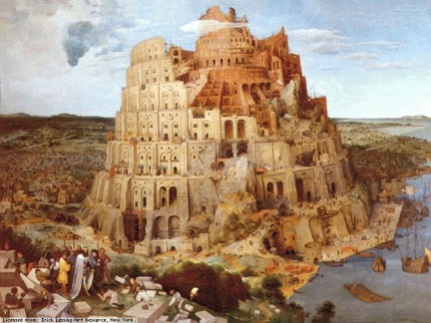 Для сохраненья и для поддержанья.Где б ни были они, язык свой берегли,С ним претерпели рабства истязанья,Его словами огнь Учения зажжен,На нем рекли пророки прорицанья,В Земле Красы, на нем великие певцыСлагали песнь под струнное бряцанье.Справедливости ради отметим, что евреи относят автора этих стихов к своему народу, а родным языком его называют иврит. Но почему-то большинство своих произведений Абу Айюб Сулейман бен Йахья ибн Джубироль написал на арабском языке. Здесь очевидно плохо замаскированное лукавство, которым поддерживается миф о древней еврейской истории. Не мог человек с таким чисто арабским именем быть евреем, даже, если оно  переиначено на полуеврейский лад - Шломо ибн Гвироль. Есть еще одна неувязка: упоминаемый в стихах единый язык вселенной евреи тоже считают ивритом. Но вместе с тем, они утверждают, что евреи утеряли свой родной язык за время 70-летнего так называемого вавилонского плена, и на протяжении 2000 лет вплоть до конца 19 века он оставался мертвым языком. Значит, в ХI веке, когда были написаны стихи, евреи ивритом не владели. Почему же тогда Абу ибн Джубироль утверждает, что«…Где б ни были они, язык свой берегли,С ним претерпели рабства истязанья,…?»Ответ очевиден: только лишь потому, что евреи не являются тем народом, о котором пишет этот древний автор.Обратим внимание читателя еще на один очень интересный момент. Всем нам известны имена и названия Варвара, Вавилон, Ливан. Их написание на английском выглядит следующим образом: Barbara, Babilon, Lebanon, а чтение в транслитерации созвучно нашим Барбара, Бабилон, Лебанон. Но вместо исходного Б мы произносим В. Окончание он слова Lebanon не произносим вообще. Значит, оно может быть отброшено и в слове Babilon. Тогда оно превращается в Babil, а в англоязычных текстах вавилонскую башню называют Babel. Как следует из приведенного библейского текста, вавилонская башня связывается с Господом Богом. А если мы теперь воспользуемся вышеуказанным правом замены звука Б на звук В, то получим исходное название башни, абсолютно соответствующее библейскому смыслу – БIов Эла, что в переводе с нахского языка означает Башня Господа. В той же Библии часто встречаются выражения типа «такой то родил такого-то». Если мы теперь обратим внимание на арабское бин и еврейское бен, и звук б в них заменим на звук в, то в обоих случаях получим нахское слово со значением родил – вин, вен. Арабское ибн после одной метатезы (перестановки звуков) опять же превращается в чеченское вин. Теперь имя упомянутого нами поэта и философа XI века будет звучать следующим образом - Абу Айюб Сулейман вин(а) Йахья(с) вина Джубирола или Абу Айюб Сулеймана родил Йахья, рожденный Джубиролем. Более точное значение с учетом того, что абу в арабском языке означает отец будет: отец Айюба Сулейман, рожденный Йахьей, рожденным Джубиролем. Сегодня мы сказали бы по-иному – Сулейман Йахйаевич Джубиролев, отец Аюба.Здесь же уместно упомянуть русское вич в отчествах и знаменитое украинское ко в фамилиях. Первое на чеченском означает рожден, а второе, при возвращении утерянного гортанного а(I),  - сын (кIо). Ахмед Салманович – это Ахмед, Салманом рожденный. Иван Степаненко – это Иван Степанан кIо (кIант)  или Степана сын.О том, что пророк Ибраим не мог быть евреем мы уже говорили.  В исторической и библейской литературе родным его языком наряду с хурритским называют арамейский. Это указание  на то, что хурритский и арамейский – это разные названия древненахского языка. К такому же выводу пришел А. Дидиев в своей книге «Скрытая история пророков». Именно о древненахском языке идет речь в стихах Сулеймана Йахйаевича Джубиролева, поскольку и арабский язык и еврейский иврит лингвисты называют производными от арамейского. Более того, евреи не скрывают, что иврит искусственно создан (по их версии воссоздан после 2000-летнего «мертвого» периода на основе арабского языка) в конце 19 века Элиэзером бен Йегудой (Перельманом) – евреем из Латвии. Но, обо всем по порядку.Язык это один основных признаков, отличающий народы друг от друга, более того, позволяющий назвать некую общность нацией или народом. Согласно определению И. В. Сталина, которое считается наиболее полным и точным, «Нация есть исторически сложившаяся устойчивая общность людей, возникшая на базе общности языка, территории, экономической жизни и психического склада, проявляющегося в общности культуры». Только наличие всех признаков, взятых вместе, делает какую-либо общность людей нацией или народом.  Человек, не знающий языка своего народа, принадлежит ему лишь номинально. И вот здесь выявляется очень интересная картина. Все народы имеет по одному языку, а у евреев их больше полудюжины -  иврит, идиш, джудезмо, ладино-спаньолит, горско-еврейский язык (язык евреев Кавказа) и другие. Основные из них  - иврит, считающийся древнееврейским и языком Торы и идиш. Идиш нас не интересует, поскольку в глубокую древность он не уходит, и сами евреи называют его искаженным немецким. Нам интересен иврит. Интерес этот  возбудил покойный Александр Мень, вернее, его книга «История религии», в которой пришлось прочесть удивительное утверждение. Речь шла о том, что Тора была ниспослана на иврите, но для того, чтобы она была понятна евреям, родным языком которых является иврит, ее пришлось перевести на арамейский язык. Получался абсурд, впрочем, как и со всем, что связано с этим народом. Разбираться с этим абсурдом помогла информация с еврейских сайтов. Выяснилось, что в течение 70 лет, начиная с 586 года до н. э., иудеи находились  в так называемом вавилонском плену. За эти 70 лет, а это продолжительность жизни всего одного поколения, иудеи (вроде бы те же евреи) напрочь забывают иврит и переходят на арамейский язык. Интересная деталь – в так называемом египетском рабстве иудеи пребывали 400 лет, но языка не забыли, а за 70 лет пребывания в Вавилоне забыли. Странно. Может быть, они были там поставлены в очень жесткие условия, и им под страхом смерти запрещалось говорить на родном языке, как это практиковалось властями СССР в отношении чеченцев? В 70-е годы прошлого столетия чеченцев, которые в своей республике в общественных местах говорили между собой на своем родном языке, обвиняли в бескультурье, а иной раз и в национализме.  Автор только недавно понял, что это было элементом всемирного сионистского заговора, который мы раскрываем в этой работе. Чеченский язык крайне опасен для них. Помимо того, что он является языком пророков и Священных Писаний - это ключ к тайнам истории мира. Только на нем читаются тексты древних клинописей, шумерских табличек и многих иных, обнаруженных археологами древних текстов, которые сотнями тысяч спрятаны в музейных хранилищах древних артефактов. Этот заговор довольно успешно действует и сегодня. Вместо коч мы говорим рубашка, горгам заменяем на тряпку, чорпа превратилась в бульон, бохшап в тарелку. Что говорить о двух десятках тысяч забытых нами древних чеченских слов. Если мы вернем их, то без  особого труда будем читать тексты Торы и Библии в еврейских оригиналах, которые в этом случае получают совершенно иной, верный смысл, нежели тот, который придают ему  иудеи и христиане.  Чеченский язык для сионистов, что бельмо в глазу. Он крайне опасен для них, поскольку непременно сведет на нет многовековые усилия властных мира, направленные на истребление носителей чистой арийской крови. Юнеско уже занесло чеченский язык в перечень исчезающих, но «товарищи» несколько поспешили. Язык Пророков и Священных Писаний не может исчезнуть в принципе, ибо это означало бы победу Иблиса над Всевышним. Борьба добра со злом материализована в этом мире борьбой между жюкти и ариями. Жюкти – это воинство которому противостоит избранный народ Всевышнего, люди чистой крови – Арии. Но вернемся к ивриту. В Энциклопедическом словаре Брокгауза и Ефрона  читаем: «Вавилонское правительство, впрочем, относилось к иудеям с известной долей человеколюбия и предоставляло им полную свободу во внутренней жизни, так что они управлялись своими собственными старейшинами (как это видно из истории Сусанны: Дан., гл. XIII), строили себе дома, разводили виноградники. Многие из них, не имея земли, начали заниматься торговлей, и именно в Вавилоне впервые среди евреев развился торгово-промышленный дух. При таких обстоятельствах многие из иудеев настолько обжились в стране пленения, что даже забыли о родной земле. Всего сильнее было влияние ее на язык, который подвергся существенному изменению: древний еврейский язык был забыт и на его место выступил язык арамейский, т.е. сирохалдейский, который и сделался народным языком иудеев последующего времени и на котором написаны позднейшие произведения иудейской литературы» (Талмуд и др.). А вот что пишет Александр Мень:«Когда Барух, похоронив своего учителя, прибыл в Вавилон, он нашел картину, сильно отличавшуюся от того, что он видел в Египте: здесь жили лучшие люди изгнания, и численность иудейской колонии приближалась к 30 тысячам человек. Хотя сравнительно с полумиллионным населением Вавилона это была капля в море, но иудеи не оказались разбросанными в массе разноплеменных обитателей Халдеи: их поселили в отдельных кварталах, наделили землей и даже сохранили за ними видимость самоуправления. При этом выходцы из одного и того же города и члены родственных семей могли жить вместе. И все же Вавилон не получил у израильтян наименования «Дома рабства», как некогда называли они Египет. В Библии мы нигде не находим жалоб на невыносимые условия труда пленных. Вероятно, строительные рабочие всех наций получали жалованье и жили среди соплеменников в собственных домах. Состоятельные иудеи чувствовали себя на чужбине не хуже, чем на родине; труднее оказалось положение средних классов. Крестьянам нелегко было осваивать неизвестные им приемы земледелия в жаркой болотистой равнине, а ремесленники не могли тягаться с туземными мастерами. Но зато для многих из этих людей оставалось обширное поприще—торговля». Священники, левиты, пророки и их ученики пришли на чужбину не с пустыми руками. Они принесли в Вавилон не золото и серебро, но то, что было дороже всех сокровищ, — кожаные свитки: списки Торы, Священной Истории, пророчеств. Библейская письменность должна была стать отныне новым Ковчегом. Хранители и собиратели ее посвятили себя делу духовного обновления народа, сплочения его вокруг имени Ягве» ( История религии. т. 5 «На Реках Вавилонских» Халдея, 580-575 гг.  http://www.alexandrmen.ru/books/tom5/5_gl_15.html).По ссылке http://amop.hostuslugi.ru/science/aramaic.htm  читатель найдет в интернете статью, в которой прочтет следующее: «Во время Вавилонского плена многие евреи сменили язык на арамейский. Когда евреи вернулись из плена в Страну Израиля и стали отстраивать новый храм, они говорили между собой не на иврите, а по-арамейски. Поэтому история этого возвращения записана в Библии не на иврите, а на арамейском языке». Удивительная у евреев способность к полной утере собственного языка. Обратим внимание на то, что «пленники» обладали абсолютной свободой, жили компактно, занимались бизнесом и развивали свою культуру. Представьте себе еврейскую диаспору в 30000 человек в городе Грозном. Таково примерно было численное соотношение между иудеями и вавилонянами. Мало того, с ними были их священники, левиты, пророки, которые имели с собой свитки Торы. При всем этом нас убеждают в том, что иудеи за 70 лет забыли родной язык и перешли на арамейский. Не сказки ли это для легковерных?Далее нам сообщают, что в течение 2000 лет иврит был мертвым языком, то есть, на нем никто не разговаривал. Он был полностью забыт. Это официальная версия. Но, говорят евреи, «однажды в Землю Израильскую репатриировался один человек, имя ему — Элиэзер бен Йегуда (Eliezer ben Yehuda). Ещё в молодости он очень хотел, чтобы все евреи жили на своей исторической родине и говорили на одном языке, а именно — на иврите. И он поставил перед собой цель: переехать в Израиль и сделать иврит общенародным языком.Он поселился в Иерусалиме и с того же дня поклялся не говорить в своём доме ни на каком языке, кроме иврита. Его сын, родившийся уже в Иерусалиме, не слышал из уст отца никакого языка, кроме иврита. Так в Израиле появился первый дом, в котором говорили лишь на иврите.Элиэзер бен Йегуда приложил всю свою силу и терпение для создания обновлённого, современного языка иврит — ведь в нём отсутствовали все те понятия и названия вещей, что появились за 2000-летний «мёртвый» период языка. Он организовал газету на иврите, где публиковал статьи, и одновременно с этим привносил в язык новые слова и понятия.В . он образовал «Комитет языка иврит», который позже стал «Академией языка иврит», существующей и по сей день».У шумерологов по сей день существует большая проблема. Титаническими усилиями им удалось расшифровать тексты шумерских глиняных табличек, но никак не удается решить проблему вокализации, то есть озвучивания этого языка. Кто его знает, какие в нем звуки. Магнитофонных записей нет, живых носителей языка тоже. Каким чудом подобное удалось сделать Элиэзеру бен Йегуде – тайна непостижимая. Разве что где-то при раскопках удалось найти древний звуковой самоучитель по ивриту. Правда мы не уверены, что в то время существовала звукозаписывающая аппаратура. Этому факту удивляется и Зеев Гейзель  : «…в начале века произошел переворот: тысячи евреев, живших тогда в Эрец-Исраэль (где впоследствии появилось Государство Израиль), под влиянием группы энтузиастов из России, стали говорить на иврите. В том, что всего за 20-25 лет этот язык возродился как разговорный, многие евреи видят явное чудо, дарованное Всевышним. За всю мировую историю не было ничего подобного». Мы со своей стороны только можем развести руками – действительно «чудо», или…  очередная мистификация. Кстати, известный толкователь Корана Дарйабади в своем комментарии к аяту 26:195 тоже отмечает: «Ученые считают, что языком иудеев во время патриархата был арабский или арамейский диалект».  Нам, правда, подсказывают, что иврит несколько похож на язык арабский, и оба они являются отпрысками арамейского. Про арамейский язык мы узнаем из  энциклопедии Кругосвет»:«На протяжении более чем полутора тысячелетий арамейский был одним из важнейших и наиболее распространенных языков Ближнего Востока. По-видимому, именно через посредство арамейского языка произошло распространение алфавитного письма по всему древнему Ближнему Востоку. Арамейский язык начал распространяться на рубеже I–II тысячелетий до н.э.  прежде всего благодаря торговле, и быстро превратился в язык межнационального общения на Ближнем и Среднем Востоке, вытеснив как финикийский, древнееврейский и другие семитские языки, так и сам аккадский, язык ассирийских властителей. Уже с конца 8 в. до н.э. староарамейский язык стал применяться в вавилонских канцеляриях, а после падения Ассирийского и Вавилонского царств аккадоязычные ассирийцы и вавилоняне слились с арамеями и перешли на их язык. Максимума своего дипломатического значения арамейский язык достиг в Персидской империи в период царствования Ахеменидов, и в 6–4 вв. до н.э. употреблялся в качестве койне на территории от Индии до Египта. В постбиблейские времена арамейский, наряду с древнееврейским, стал языком иудаизма. Часть Ветхого Завета и большая доля талмудистской литературы написаны именно на арамейском языке, в арамейской языковой среде возникло и христианство. Иисус Христос произносил свои проповеди по-арамейски».На арамейском, говорят, написаны не только оба Талмуда, Вавилонский и Иерусалимский, но и святая книга "Зогар" («Книга сияния») - основа учения каббалы. Это слово,- говорит Захария Ситчин, - появляется в Библии всего один раз и обозначает отверстие в потолке герметичного Ноева Ковчега. По общему мнению, точный перевод этого термина звучит следующим образом: «отверстие в потолке, через которое может проникнуть солнечный луч»…Зохар был не просто отверстием в потолке, а позволял солнечному лучу проникать в темное помещение в строго определенное время. Это же слово, но чуть видоизмененное, переводится как «сияние». Все эти термины пришли из аккадского языка, который послужил основой для всей семитской группы языков: в нем слово зирру,  или зурру,  обозначало «освещать, сиять», а также «возвышаться».В нынешнем чеченском языке есть несколько подзабытое слово согар, означающее «источник света». Это сложное слово, образованное двумя существительными са - свет и гар – видение. «Видение света» - таково значение слова Согар (Зогар) в чеченском языке. Надо ли объяснять, что отверстие в потолке ковчега Ноаха было предназначено для видения света? А аккадское зирру не является ли искаженным нахским серло – свет? Не знаю, каково мнение читателя, но у автора складывается впечатление, что кое-какое отношение к Библейским текстам наши предки все-таки имели, и этот факт кое-кто до сих пор пытается от нас с вами основательно скрыть.Каббалистические книги называют арамейский язык "задней, обратной стороной иврита", как сказано: "Спереди и сзади [Ты,] Ты окружил меня, длань свою возложил на меня". "Внешней, передней стороной" является святой язык - иврит, так как он вступает в непосредственное, прямое соотношение со святостью, с высшими мирами, являясь их воплощением. "Задняя, обратная сторона" - арамейский, скрытое покровом, неявное духовное влияние, язык сокрытия, соответствующий нашей реальности, кажущейся самодостаточной, автономно существующей, без Бога и духовных сфер. (Арамейский язык, http://amop.hostuslugi.ru/science/aramaic.htm).Арамейский язык имел одну очень интересную особенность. Мы с вами пишем слева направо, арабы пишут справа налево, а в арамейском одна строчка писалась слева направо, следующая справа налево, потом опять слева направо, то есть письмо было непрерывным. Эту особенность нам с вами надо знать, чтобы понять какова связь между ивритом, арамейским языком, евреями и чеченцами. Обратимся к Библейской энциклопедия Брокгауза: «Первый раз арамейский язык используется в Библии в Быт 31:46-54, где Лаван называет сложенный из камней памятник по-арамейски, в то время как Иаков дает ему еврейское название».«И сказал Иаков родственникам своим: наберите камней. Они взяли камни, и сделали холм, и ели там на холме. И назвал его Лаван: Иегар - Сагадуфа; а Иаков назвал его Галаадом. И сказал Лаван: сегодня этот холм между мною и тобою свидетель. Посему и наречено ему имя: Галаад,  [также]: Мицпа, оттого, что Лаван сказал: да надзирает Господь надо мною и над тобою, когда мы скроемся друг от друга; если ты будешь худо поступать с дочерями моими, или если возьмешь жен сверх дочерей моих, то, хотя нет человека между нами, но смотри, Бог свидетель между мною и между тобою. И сказал Лаван Иакову: вот холм сей и вот памятник, который я поставил между мною и тобою; этот холм свидетель, и этот памятник свидетель, что ни я не перейду к тебе за этот холм, ни ты не перейдешь ко мне за этот холм и за этот памятник, для зла; Бог Авраамов и Бог Нахоров да судит между нами, Бог отца их Иаков поклялся страхом отца своего Исаака. И заколол Иаков жертву на горе и позвал родственников своих есть хлеб; и они ели хлеб и ночевали на горе».Согласно энциклопедии, арамейское название памятника – Йегар Сагадуфа, а еврейское – Галаад. А теперь,  давайте забудем, про еврейский и армейский языки и прочитаем по-чеченски, с учетом неизбежных за тысячи лет метатез (перестановок звуков при произношении), и обозначенного выше правила чтения арамейских текстов. Йегар Сагадуфа превращается в «Йе хIара. Саха ду тха» - «зарежь ее, у нас жертвоприношение», а Галаад – в чеченское «Даала го» - «Бог видит» или «Бог свидетель». Надеюсь, читатель понимает, что такие вкрапления в тексты Торы и Ветхого Завета выражений на чеченском языке возможны только в том случае, если оригиналы этих Писаний были ниспосланы на древнем чеченском языке. Именно этот язык носит название арамейского языка Библии и Торы. Именно этот язык нынешние евреи пытаются выдать за древний иврит. Как мы показали выше, иврит – это всего лишь искусственная конструкция, разработанная в конце 19 века на основе арабского языка, который, в свою очередь, сформировался в свое время на основе того же арамейского языка. С этим фактом согласны как лингвисты, так и историки.Таким образом, у нас не остается сомнений в том, что языком Священных Писаний должен быть язык пророка Ибраима, который в те времена был распространен на обширной территории. Наука считает, что хурриты составляли в III - II тысячелетиях до н. э. весьма значительное население всей Передней Азии от Кавказа до Египта. (История древнего Востока, под редакцией чл. - корр. АН СССР  Г. М. Бонгард  Левина. М., .) Интересный факт приводится в академическом учебнике "История Древнего Востока" (М., ., "Наука", с. 78): "Типичным жилищем хурритов была многоярусная жилая "башня" - обиталище большесемейной домашней общины. В нижнем ярусе держали скот, в верхних жили семьи. Вокруг башни образовывались целые селения (алу). Чеченцам без разъяснений понятно, что речь идет о родовой чеченской башне, которых и сегодня на территории республики сохранилось большое количество. А слово «алу» ассоциируется с нахским «эвла», что тоже означает «селение». Итальянский исследователь А. Донини тоже связывает духовную и материальную культуру (в частности, строительство башен) шумерийцев с Кавказом. Факт принадлежности языка Священных Писаний языку Ибраима подтверждают археологические находки: «В 1868 году в центре бывших переднеазиатских цивилизаций (Месопотамии), в Муафе был найден знаменитый муабитский камень. Слух о загадочной базальтовой находке разошёлся по всему миру, ибо размеры камня и тщательность записей были такими, что говорило о его древности и исключительной значимости. Пока в страну Муаф, где проживали безграмотные бедуины, к находке не дошли другие люди, срочным образом в путь собрался еврейский священник Фридерико Гастус Кхяйн. Записи оказались сделанными на совершенно непонятном языке. Кляйн скопировал надписи и вернулся с ними в Иерусалим. Наконец, когда удалось расшифровать надписи, оказалось, что это часть подлинного, изначального Священного Писания! В учебнике истории древнего Востока (М., "Наука", ., с. 74), читаем: " Мы знаем, отдельные надписи и религиозные тексты по - хурритски составлялись ещё в конце III - начале II тысячелетия до н. э."  (Нахи и священная история. Нунуев С.-Х.).Целый ряд ученых, в том числе и американский шумеролог Захария Ситчин, на основе изучения текстов шумерских глиняных табличек обнаружили сходство ряда текстов Торы и Библии с расшифрованными текстами этих табличек. Они утверждают, что христианство и иудаизм – это религии, основанные на легендах, написанных в Вавилоне и Шумерском царстве. Коль скоро самого Ибраима ученые считают хурритом, а хурритов жестко связывают с шумерами, нас не должно удивлять наличие в нынешних текстах Торы и Библии массы слов, а то и целых выражений, имеющих подходящий по тексту смысл только на нашем чеченском языке. Со всей убедительностью это показано в уже поминавшейся книге «Скрытая история пророков». К их числу относятся названия большинства глав Торы. Самим евреям эти слова непонятны. Они считают их закодированными. Например:  МАХПЕЛА — название поля и пещеры купленной Авраамом (Бытие гл.23 ст.9). На самом деле слово Махпела это искаженное чеченское Мах Белла т.е. дословно «купил»: еврейские переписчики древних текстов не понимая чеченского глагола «мах белла-купил» приняли его за само название этой купленной местности. МАЛХИЯ — имя потомка Аарона и имя тайпа в Чечне. МАЦА — хлеб голода у народа Моисея и маца-мацалла  - «голод» у чеченцев.Пахрудин Арсанов приводит в Интернете слово «Кенегдо», обнаруженное им на одном из еврейских сайтов, где писали, что после сотворения Адама Всевышний сказал слово «Кенегдо» и приступил к созданию Хавы. Еврейский раввин пояснял, что сути этого слова они не знают, но им свыше было объяснено его значение - «Сделаю что-то другое».  В чеченском языке фраза «кхенег до» и сегодня означает «делаю что-то другое, противоположное тому, что делал до этого».  Неожиданный факт в пользу нахоязычности Библейских текстов приводит Зелимхан Мусаев: «В текстах одного из Писаний Божьих мы обнаруживаем любопытную деталь, объяснить которую без знания кавказских языков практически невозможно. Раскрываем фолиант канонической Библии, читаем: «28 Ламех жил сто восемьдесят два года и родил сына, 29 и нарёк ему имя: Ной [Ноах. – З. М.], сказав: он утешит нас в работе нашей и в трудах рук наших при возделывании земли, которую проклял Господь [Бог]» (Ветхий Завет, Тора (Пятикнижие), Книга «Бытие», глава 5).Известно, что в нахских и грузинском языках, «Ноах» означает «плуг». Тогда как в чеченской традиции пророк Ной именуется точно так же – Ноах (в арабской традиции оно звучит как «Нухь», а в английской версии – Ноэ (Noah). Тем не менее, здесь отчётливо видно, что наречённое имя (Ноах) недвусмысленно соотнесено с полевыми работами – при возделывании земли. А главным орудием пахоты издревле был плуг (или соха). Вряд ли стоит делать долгий акцент, доказывая очевидное: Ламех дал сыну имя «Ноах», подразумевая «плуг». Что же касается разночтений в вариантах имени («Ной», «Ноах», «Ноах» и «Нухь»), то подобные искажения свойственны многим языкам мира» (Монотеизм в древних пластах нахской лексики. Чеченский Архив, Вып. 1, Грозный – 2008, с.320). В энциклопедиях мы находим следующие сведения об арамейском языке: «На протяжении более чем полутора тысячелетий арамейский был одним из важнейших и наиболее распространенных языков Ближнего Востока. По-видимому, именно через посредство арамейского языка произошло распространение алфавитного письма по всему древнему Ближнему Востоку. Арамейский язык начал распространяться на рубеже I–II тысячелетий до н.э.  прежде всего благодаря торговле, и быстро превратился в язык межнационального общения на Ближнем и Среднем Востоке, вытеснив как финикийский, древнееврейский и другие семитские языки, так и сам аккадский, язык ассирийских властителей. Уже с конца 8 в. до н.э. староарамейский язык стал применяться в вавилонских канцеляриях, а после падения Ассирийского и Вавилонского царств аккадоязычные ассирийцы и вавилоняне слились с арамеями и перешли на их язык. Максимума своего дипломатического значения арамейский язык достиг в Персидской империи в период царствования Ахеменидов и в 6–4 вв. до н.э. употреблялся в качестве койне на территории от Индии до Египта. В постбиблейские времена арамейский, наряду с древнееврейским, стал языком иудаизма. Часть Ветхого Завета и большая доля талмудистской литературы написаны именно на арамейском языке, в арамейской языковой среде возникло и христианство. Иисус Христос произносил свои проповеди по-арамейски».Дорогой читатель, если изложенные доводы представляются не достаточно убедительными, если нахоязычность Священных Писаний рассматривается тобой не иначе, как заблуждения автора, то  у него не остается иного выбора, как привести доказательство абсолютное. Абсолютным доказательством в данном случае может быть только чтение библейского текста на нахском языке. Итак, примеры.На еврейских сайтах поясняют: «Когда он (изобретатель иврита) приступал к осуществлению своего замысла, в иврите даже не было слова «словарь»; обычно говорилось сефер милим, буквально означающее «книга слов». Бен-Йегуда пошел иным путем: взял за основу слово мила («слово») и образовал от него — «милон» («словарь»), один из его первых вкладов в современный иврит. На иврите не было соответствующего обозначения и для солдата, лишь архаическое выражение иш-цава («человек из войска»). Бен-Йегуда образовал слово «хаяль» и даже снабдил его женским родом (хаелет), что стало популярным термином полвека спустя, когда в израильскую армию стали призывать женщин. Не было и слова для обозначения газеты; Бен-Йегуда взял слово, означающее «время» — «эти» и образовал новое — «итон». Тем не менее, даже названия многих глав Торы иудеи по сей день считают закодированными словами, но они, с абсолютным смысловым соответствием содержанию глав, читаются даже на нынешнем чеченском языке.Берешит - берш ит (детей десять); Кдошим – къа до шимма (грех совершают двое; Ваера – веара (пришел), Еха Сара – жила Сара и т.п. Таким нахским вкраплениям в текст Ветхого завета несть числа.Евреи утверждают, что во время 2000-летнего мертвого периода иврита на нем все же читались иудейские молитвы. Одна из таких молитв называется Шма Исроэл - Шама Исра-Эл. Ниже приведен ее текст в транслитерации. Давайте разберемся, насколько она является еврейской или иудейской. Текст ее в транслитерации выглядит следующим образом:«Вэhойо им шомойа тишмэу эл мицвойсай ашер онойхи мэцавэ эсхэм hайойм, лэаhаво эс А-дэй-ной Элой-hэйхэм улэовдой бэхол лэвавхэм увэхол нафшехэм: Вэносати метар арцэхэм бэитой йойрэ умалкойш, вэосафто дэгонэхо вэсиройшхо вейицhорэхо…» :  Подключаем чеченский язык: Вэhойо(ве хьойо) являешся ты, им шамойа (им ша-ше мойа) веры Моей печатью, тишмэу (тиэшмиэ 1у) верный хранитель, Эл мицвойсай (элчани ц1амиэ восай) Посланников дома ниспосланый, ашер онойхи (шиэро нойхи) из дома (кровь) нойа, мэцавэ эсхэм hайойм(ц1амиэ ва исхем хаййом) именем с девяти твоих (Исра Эл), лэаhаво хочу тебя сделать, ис А-дэй-ной (иса дайной) девяти отцом (патриархом), Элой-hэйхем (эли хьиэхам) Всевышнего  откровениям, улэовдой (1улана дай) хранителей отцом, бэхоlл (бе хьал) сделать состоянием, лэвавхэм (лай вавхьам) рабом что б сделать, увэхол (1уве хьал) охраннителем состояния Нафшэхэм (Нахшиэх ам- Нохчиэх ам) народа ноя нахов: Вэносати (веино са т1иэ) пришел Мой с небес, метарарцэхэм с места, откуда посылают спасителей, бэитой йойрэ (беи тоййоре) пришел исправитель (духовный), умалкойш (1умал   кхойш) хранитель пророков, вэосавто дэгонэхо (вео сав тоде гонехо) пришел мой из праведного колена: вэсиройшхо (ве сиройшхо) является потомком славных (Всевышнего), вейицhорэхо (веиц х1оре хьо) являешься же каждому ты.  «Являешься ты веры моей Истиной, верный хранитель Посланников дома, ниспосланный из дома Ноаха, с именем девяти твоих (его), хочу тебя сделать девяти отцом-патриархом, Всевышнего откровений хранителем отцом, сделать состоянием рабом чтоб сделать хранителем состояния народа Ноаха (Нохчиэх къам): пришел с небесного места, откуда посылаются спасители, пришел исправитель (душ), хранитель пророков пришел Мой из праведного колена: являешься же каждому ты».    Многие слова за тысячелетия претерпели изменения. Нынешний чеченский утерял многие слова из древненахского. К примеру, слово «муо» имело значение «истина»; «кхо» (къо) - «святой»; зеркало в древности звучало у Нохчи не «куьзга», как сейчас, а «куцга» – «видеть стать». По этой причине шероховатости неизбежны, не судите автора строго. В отличие от евреев, у него нет под рукой Академии языка, чтобы придавать непонятным буквосочетаниям нужные значения. Но восстанавливать язык нам все равно придется.Читателя не должен смущать и тот факт, что при расшифровке молитвы некоторые слоги переставляются местами, поскольку  мы имеем искаженный текст, взятый с еврейского сайта: «Среди иудеев есть такие, которые искажают слова [Господа, переставляют] их со своих мест и говорят: "Мы слышали, но не повинуемся", или: "выслушай неслыханное", или "упаси нас", искажая [речения] своими устами и понося [истинную] веру. А если бы [вместо приведенного] они сказали: "Мы слышали и повинуемся", "выслушай" и "посмотри на нас", то это было бы лучше для них и вернее. Однако Аллах проклял их за неверие, и они не веруют, разве только немногие из них» (Коран, 4:46). «Ризван, смотри не возгордись, но я уверен, слез не удержишь...» - предостерегает меня Элимурадов Таркхо, расшифровавший данную молитву. Я же предостерегаю каждого своего соотечественника. Мы не должны забывать, что причиной проклятия Всевышним Иблиса стала всего лишь его гордыня:«(Господь) сказал: "Что же тебе мешало поклониться, когда Я повелел тебе?" И (тот) сказал:"Его я лучше. Ведь из огня меня Ты сотворил, Его же - из (ничтожной) глины" (Господь) сказал: "Низвергнись же отсюда!
Тебе не подобает величаться здесь. Иди же вон! Отныне средь презренных ты!» (Коран, 7:12-13)Только праведностью определяется в глазах Всевышнего превосходство одних людей над другими. Дай Аллах нам всем в короткое время войти в число самых праведных людей.Полное прочтение текста «еврейской» Торы открыло бы нам целые пласты нахской истории, но это не в силах Ризвана и Таркхо. С решением подобной задачи может справиться только коллектив, обеспеченный финансовой поддержкой государства. Такие вопросы во всем мире координируются Академиями наук, а решаются их структурными подразделениями. Однако даже существующие русскоязычные переводы Торы и Библии при внимательном изучении позволяют сделать сенсационные выводы. Однако не будем отвлекаться от темы и попробуем подвести итоги. А они таковы, что:- проследить родословную еврейского народа возможным не представляется;- попытки связать его происхождение с родом великих пророков бесперспективны;- обычаи и традиции коранических и библейских иудеев не соответствуют обычаям нынешних евреев;- богоизбранность еврейского народа является мифом;- древность еврейского иврита не подтверждается, напротив - налицо доказательства его искусственного происхождения;- еврейский народ не имеет единого, общего для всех его общин языка;- тексты, якобы еврейской, Торы и христианской Библии читаются на чеченском языке.Таким образом, факты подводят нас к одному единственно возможному выводу. Он очевиден. Тем не менее, предупреждая возможные обвинения в антисемитизме, что в ряде европейских стран сродни преступлению, автор самостоятельно озвучивать его не станет. Лучше предоставим эту честь профессионалу, который пришел к такому же выводу независимо от нас и даже несколько раньше. Оспаривать с ним первенство мы не намерены. Речь идет о профессоре общей истории Тель-Авивского университета  Шломо Занде. В своей книге, написанной на основе публикаций и академических работ еврейских и нееврейских историков XIX-XX веков, Шломо Занд выносит свой вердикт: евреев как народа не существует, и никогда не существовало, а изгнание евреев с исторической родины – не более чем миф."Еврейский народ был изобретен в XIX веке – собственно, тогда же изобрели понятия французского, русского и других народов. Разница между ними в том, что евреев как народа не существует", — отмечает Шломо Занд. Он подчеркивает, что у тех, кто сегодня называет себя евреями, нет никакого исторического права на нынешнюю территорию Израиля. …Нынешние евреи – это потомки различных народов, принявшие иудаизм. Евреев как этноса, как народа, как расы – не существует, убежден Шломо Занд.Свою солидарность с выводами Шломо Занда выражает генерал-майор К.П. Петров  в труде «Тайны управления человечеством или тайны глобализации»: «Еврейство не отвечает полному набору признаков нации в отличие от всех наций: русских, казахов, немцев и т.д. Именно по этой причине еврейство не является нацией. На это прямо указал ещё в своё время признанный во всём мире «авторитет» – К. Маркс:«Химерическая национальность еврея есть национальность купца, вообще денежного человека». Однако, сказав эту правду, столь приятную ныне многим национал-марксистам, К. Маркс, как и должно ортодоксальному раввину, не имеющему национальной принадлежности, в статье «К еврейскому вопросу» увёл читателя от обсуждения ветхозаветно-талмудической идеологии к обсуждению заурядной страсти к наживе, столь свойственной многим, чем сделал полезное для сионистского расизма дело… Желая «сделать» еврейство нацией, подобной другим, другой идеолог сионо-нацизма – Теодор Герцль дал такое определение еврейства: «Группа людей общего исторического прошлого и общепризнанной принадлежности в настоящем, сплочённая из-за существования общего врага». Тем самым Т. Герцль осуществил самоопределение еврейства в качестве банды, мафии, маскирующейся под народ-нацию-этнос в свойственной ей деятельности. По Герцлю получается, что если врага нет, то единение людей в народ невозможно. Чтобы «создать народ», необходимо заранее найти для этого народа врага и после этого непрерывно вести войну против найденного врага.Получается, что если нет вражды между нациями, то нации вместе с их отличными друг от друга культурами «исчезают» и «появляются» вновь с возобновлением вражды. Только мафия-банда видит во всём обществе, в котором она проживает, своего раба, когда это общество покорно; и врага, когда оно сопротивляется банде. Это определение нации как мафии-банды дал основоположник современного сионизма Т. Герцль, чем и запрограммировал невозможность разрешения ближневосточного кризиса при таком понимании вопроса взаимоотношений людей, принадлежащих к разным культурным общностям.В определение мафии-нации Т. Герцля не вписывается ни одна нация, кроме мирового еврейства, экономическая общность которого – общность паразитов-гешефтмахеров, поскольку везде еврейство предпочитает исключительно «престижные» профессии, избегая равномерного распределения по всему спектру профессий в общественном объединении труда пропорционально своей численности в составе национальных обществ, объясняя это то своей особой гениальностью, то, якобы, нетерпимостью к их гениальности окружающих.Понимал ли Т. Герцель, что, давая такое определение нации, он фактически сам спровоцировал постановку вопроса о том, кто же такие евреи? То есть, согласно герцелевскому определению нации получается, что:– либо только евреи – нация, а все другие народы – не нации;– либо наоборот: все народы – нации, но тогда невольно встаёт вопрос – кто же такие евреи?… На эту мерзостную особенность еврейства обращали внимание многие выдающиеся люди на всём протяжении библейской истории человечества. Так, например, великий русский писатель М. Е. Салтыков-Щедрин в «Сказке о ретивом начальнике» даёт такое описание еврейства (ПСС, т. 15, книга 1, стр. 292-296):«В некотором царстве, в некотором государстве жил-был ретивый начальник. В ту пору промежду начальства два главных правила в руководстве приняты были. Первое правило: чем больше начальник вреда делает, тем больше отечеству пользы принесёт. Науки упразднит – польза, население напугает – ещё больше пользы. Предполагалось, что отечество завсегда в расстроенном виде от прежнего начальства к новому доходит. А второе правило: как можно больше мерзавцев в распоряжении иметь, потому, что люди своим делом заняты, а еврейцы – субъекты досужие и ко вреду способные.Собрал начальник еврейцев и говорит им:– Сказывайте, мерзавцы, в чём, по вашему мнению, настоящий вред состоит?И ответили ему еврейцы единогласно:– Дотоле, по нашему мнению, настоящего вреда не получится, доколе наша программа вся во всех частях выполнена не будет. А программа наша вот какова. Чтобы мы, еврейцы, говорили, а прочие чтобы молчали. Чтобы наши, еврейцев затеи и предложения принимались немедленно, а прочих желания, чтобы оставались без рассмотрения. Чтобы нас, мерзавцев содержали в холе и в неженье, прочих всех в кандалах. Чтобы нами, еврейцами, сделанный вред за пользу считался, прочими всеми, если бы и польза была принесена, то таковая за вред бы считалась. Чтобы об нас, об мерзавцах, никто слова сказать не смел, а мы, еврейцы, о ком задумаем, что хотим, то и лаем! Вот коли всё это неукоснительно выполнится, тогда и вред настоящий получится.– Ладно, – говорит начальник, – принимаю вашу программу, господа мерзавцы. С той поры вредят еврейцы невозбранно и беспрепятственно».… Начиная с 1994 года, и по сей день мне довелось очень часто выступать перед довольно многочисленными аудиториями практически во всех регионах страны, в том числе и на эту тему. Иногда, особенно в первые годы, находились в аудиториях люди, которые возмущались самим фактом рассмотрения т.н. «еврейского вопроса». «Как вы смеете! Вы антисемит!» и т.п. Как правило, это были те, кто считали себя евреями. Я спокойно отвечал, что имею право думать и искать ответы на все вопросы, которые существуют в нашем обществе. Это успокаивало возмущающихся. После этого я принял такую схему дискуссии на публике. Я спрашивал: «Вы еврей?». В ответ слышал: «Да, еврей!». Я спрашивал: «Вы за какое определение национальности: за Сталинское или по Герцлю?». Следует отметить, что ни разу я не слышал ответа, в котором кто-то считал верным определение Т. Герцля. Все без исключения признавали правильным определение И. В. Сталина. После этого я продолжал задавать вопросы. «Вы в какой стране живёте? На какой территории? В Израиле или в России?» Ответ: «В России». Вопрос: «Вы разговариваете на иврите, идише или на русском языке?». Ответ: «На русском». Вопрос: «А иврит или идиш знаете?». Ответ: «Нет …». Вопрос: «Водку какую по праздникам пьёте? После этого какие песни поёте? То есть, какую культуру несёте в себе?» … Здесь, как правило, наступала пауза. А я продолжал: «Тогда какой же вы еврей (или еврейка)?».В ответ слышалось уже робкое возражение: «А голос крови …?» Тогда я говорил, что по анализу крови и размеру черепа национальность определял в своё время фюрер. И если вы считаете, что именно так, по крови, надо определять национальность, то вы – фашист! После чего возмущавшиеся евреи впадали в шоковое состояние, а в зале наступала тишина, а через несколько секунд происходила бурная, шумная реакция всего зала».Чтобы внести агрессию в духовно не порабощенное общество, необходим инструмент культурного сотрудничества, - отмечает далее К. П. Петров. - Таким инструментом стало еврейство – искусственно созданное в ходе «Синайского турпохода» псевдо-национальное образование (Исход, Числа, Левит – эти книги Библии несут в себе многие значимые свидетельства о том, как это делалось), на которое и была возложена миссия внесения преднамеренно изолганных Откровений Свыше в национальные общества в качестве основы их культуры».Петров и Шломо Занд дали абсолютно точный ответ на вопрос о происхождении еврейского народа. Это действительно сообщество представителей разных народов, но они ошибаются, когда связывает всех евреев с иудаизмом. Откуда исходят корни слова «иудеи» автор уже говорил. О том, что не все евреи являются иудеями, нам несколько выше пояснял Израиль Вайс. Среди евреев действительно очень много искренне верующих людей, признающих единство Всевышнего, но есть очень интересный факт. Эти люди не знают, почему их называют евреями. Истоки этого слова им не известны. То его связывают  с именем предка Ибраима Евером, то с древним словом «ибри», то еще с чем-то. Между тем, есть соблазн связать это слово с наименованием континента Европа. Именно в Европе и из европейцев с далеко идущими целями властными мира была искусственно сформирована эта общность. Но такой вариант дает неувязку: зачем авторам еврейства так явно указывать на свой подлог? Логичнее предпринять меры к тому, чтобы скрыть этот факт, а главное – связать название народа с текстом Священного Писания. Именно так они и поступили. Тщательно изучив текст Торы, выбрали одно из наиболее часто встречающихся там слов, и взяли его за основу. Этим словом является нахское (чеченское) веара, до сих пор сохранившее значение пришел. Правоту этой версии подтвердили на одном из еврейских сайтов (http://www.evangelie.ru/forum/t17299-6.html):«Название "еврей" - это не название народа. Ни в одном месте Библии не найдете упоминания о евреях, как о народе. Сыны Исраиля, народ божий и т.п. есть, а еврейский народ нет. Понятие еврей встречается в библии около 600 раз, и напрямую связано с понятием хождения, перемещения, означает понятие "ведомые", "идущие", это не наименование какого то племени или этноса. … Иудей - это синоним еврея в обычном разговоре. Это я уже сейчас, в более глубоком разбирании значений дал пояснение, чтобы конкретизировать эти разные понятия... Когда вопрос у вас будет стоять, что иудей - это религиозный еврей, а не религиозного нельзя назвать иудеем, я опровергну это, потому как евреев, как национальности не существует. Сегодняшний "еврей" повязан сущностью иудейства, а не кровью неких "евреев" или "еврея" Авраама. - Ибо как говорил Иисус, если они бы были от Авраама, то Авраамовы дела бы делали, т.е. были бы покорны Господу». К.П. Петров указывает на отсутствие в «Словаре» В.И. Даля статьи «Еврей». Её не было потому, - пишет он, - что слово «еврей» не принадлежит корневой базе славянских языков вообще, и Русского языка, в частности. … «Жид» – естественное русское слово; «еврей» – заимствование. И каждое из слов выражает свой смысл, не совпадающий со смыслом другого. Жид, как можно понять из текста «Словаря», – не обязательно еврей; а еврей не обязательно – жид. Эта необязательность совпадения смысла двух слов косвенно выражается и в пословицах, приводимых в «Словаре»: «На одного мирянина (т.е. пахаря, хлебороба) по семи жидовинов (т.е. паразитов)», что является разновидностью выражения смысла пословицы «один с сошкой – семеро с ложкой».Иван Грозный в послании к князю Курбскому, бежавшему от опалы царя в Латвию, откуда через три с лишним века репатриируется в Палестину изобретатель иврита Элиэзер Бен Йагуда (Перельман), тоже приводил эти библейские слова Иисуса: «…ибо "если бы вы были детьми Авраама, то творили бы дела Авраама, а бог может и из камней сотворить детей Аврааму; ведь не все, произошедшие от Авраама, считаются его потомством, но только те, кто живет в вере Авраама". Но каким образом история нахов, истинных сынов Исраила, перешла к евреям? Как получилось, что нахоязычного Мусу с его народом стали считать евреем, а нахоязычного Мохьаммада (с.а.с.) с его курайштами – арабом? Найти ответ на эти вопросы нам поможет Лия Микдашева, еврейка из Йерусалима, автор статьи «Евреи и арабы».  В истории взаимоотношений арабов и евреев она выделяет четыре этапа. Первый и последний нас не интересуют, но вот второй и третий могут раскрыть нам глаза:«Второй период, самый важный в прошлом, - период творческого еврейско-арабского содружества, который длился около 800 лет; в первой половине этого отрезка времени под еврейским влиянием сформировались арабская религия и нация, а во второй половине под арабо-мусульманским влиянием получил окончательное завершение традиционный иудаизм.В течение третьего периода, продолжавшегося более 600 лет, примерно 1300-1900 гг., арабы исчезли из мировой истории, а восточные евреи, проживавшие в арабо-мусульманских странах - из еврейской истории».Если не относиться к этой информации с излишнем доверием, а сопоставить ее с текстом Корана, то станет понятно, что в действительности происходило во втором периоде. Не было никакого еврейско-арабского содружества, не было евреев и не фигурировали арабы.. Был народ Мусы, были пророки Дауд, Сулейман, Иса (мир им), каждый из которых восстанавливал чистоту Ислама, последним пророком которого стал Мохьаммад (с.а.с.). Иудаизм не получил никакого завершения. Те иудеи, которые в то время составляли секту отклонившихся от Ислама сынов Исраила (Ибраима) просто вернулись в лоно Ислама, и потому пропали из истории. Вспомним фразу Шломо Занда: «Настоящими потомками Авраама, Давида и Соломона были, по его мнению, палестинские арабы: палестинские иудеи, в VII веке обратившиеся в ислам».Что касается третьего периода, то здесь кроется ответ на наш вопрос. В течение этих 600 лет сильные мира уничтожили исторические следы нахоязычных сынов Исраила, всеми силами пытались уничтожить самих нахов, разрушали Халифат, «арабизировали» оставшихся на Аравийском полуострове курайшитов, внедряли в Ислам десятки тысяч недостоверных хадисов, превращали иудаизм и христианство в отдельные религии,  и прочее, и пр., и пр. Апофеозом этой деятельности стало «создание» нового народа Израилева – того самого, еврейского. Основа этого народа - потомки изгнанных при распаде Хазарского каганата жюкти, тех самых иудеев (йахуда) – людей испорченной крови. Синонимом чеченского слова «жюкти», истинное значение которого – паразит, мерзавец,  носитель всего негативного, в русском языке служит слово жид. Как отмечает К.П. Петров: «Жид – именование весьма специфического агрессивного социального паразита, а не какой-либо народности или племени. Об этой специфической агрессивности паразитизма и должна идти речь, дабы не называть политическим экстремизмом народно освободительное движение от паразитов на том основании, что удалось взрастить и внедрить в такое движение очередного «попа гапона».Единственная причина изъятия из советских переизданий «Словаря» В. И. Даля статьи «ЖИД» – создать условия для непрерывного поддержания, а при необходимости и разжигания в будущем, «антисемитизма» – одного из инструментов глобальной политики, осуществляемой «глобализаторами». С той же целью в общественное мнение долго и настойчиво навязывается ложный стереотип мышления, что еврей – это не член определённой религиозной общности – иудаизма, несущего соответствующее мировоззрение (подобно другим верующим – христианам, буддистам, мусульманам и прочим), а национальность, такая же как русский, украинец, казах и т.п. И тогда получается, что «жид» – презрительная кличка, проявление предрассудка национальной нетерпимости, а не термин, определяющий мироеда. Мироед же – антиобщественный тип, встречающийся во всех исторически устойчивых общностях людей, а не только в нациях, И тогда получается: либо мироеды-жиды разного социального происхождения угнетают недовольных мироедством; либо мироеды направляют гнев недовольных мироедством на «жидов», то есть на евреев, что есть раздувание «зоологического антисемитизма». Последняя фраза есть пример того, как смысловая нагрузка одних и тех же слов утрачивает определённость и позволяет отождествить различные понятия, что открывает возможность манипулировать как пешками и стадами теми людьми, кто этого не заметит.Вызывает удивление, что именно такие отвратительные жидовские человеческие качества, порицаемые всеми народами, сами представители еврейства упорно увязывают со своими нравственными характеристиками вместо того, чтобы размежеваться с ними, применив статью «жид» в «Словаре» В.И. Даля. Но даже если всем евреям присущи именно эти безнравственные качества, то тогда корни антиЕВРЕИзма нужно евреям искать в себе, а не в окружающих. Также не может быть речи и об антиСЕМИТизме, поскольку евреи не являются не то, что семитами, еврейство вообще не нация. Что же касается «семитов», то к ним «официальная наука» относит не только евреев, но и современных арабов, и некоторые другие народы. Однако почему-то (?) кем-то (?) «принято считать», что «антисемитизм» касается исключительно одних только евреев. Кем «принято?» Зачем «принято»? Вот вам, уважаемые читатели, ещё один пример манипулирования людьми за счёт неверного наделения мерой того явления, которое глобализаторам надо завуалировать, «замылить».Если мы обратим внимание на тот факт, что иудеи оказались изгнанными, а нахи до сих пор живут на Кавказе, то сможем сделать интересное предположение. Не случайно еврейские историки пытаются внедрить в сознание людей мысль о том, что правители Хазарии приняли иудаизм. Мы уже знаем, что изначально понятие «иудаизм» означало не название веры. Вероятно, на каком-то этапе правители этого государства из «слуг народа» превратились в его угнетателей. Самым страшным проклятием у чеченцев считается «ху кхайкха дар» - пожелание утери семени. Вместе со своими приспешниками правители Хазарии были прокляты народом – «шай хIу да шу». Таким образом, они превратились в иудеев или жюкти - в сборище космополитов - людей без роду и племени. Историки единодушны в том, что народ Хазарии не исповедовал иудейскую веру. Только правители под конец своей власти стали иудеями, - уточняют они. Все верно, проклятие народа легло на них, они стали утерявшими семя – йахудами или просто-напросто проклятыми. Для людей утерянного семени вполне логично изобрести передачу родословной по материнской линии. Эта хитрость создает видимость ее наличия, поскольку, как отмечают д.ф.н. А.Д. Яндаров, к.и.н. Г.В. Заурбекова и историк И. Бызов : «…отследить генетических предков по женской линии гораздо сложнее, … почти невозможно, в то время как мужская хромосома указывает на предков мужчины на целые тысячелетия вглубь – от отца к сыну, от сына к внуку, от внука к правнуку и т.д. И так на протяжении тысячелетий тянется цепочка поколений» (К вопросам этногенеза чеченского народа, газ. Хьехархо, № 1 (145), 21.01.2011 г.).  Угнетенные нахи не могли бесконечно терпеть беспредел властей, назревает революционная ситуация, но лидеры сопротивления понимают, что сил недостаточно. Они обращаются за помощью к своим сородичам, проживавшим на территории Киевской Руси, и на помощь приходит князь Олег, прозванный Вещим. Князь на чеченском – Эла,  Вещий очень созвучно нашему Ваша (брат). Очень вероятно, что его называли не князь Олег, а ваша Эла. Между тем, само слово князь тоже имеет нахское происхождение – кхона ис (потомок девяти величественных, то есть пророков).Известно, что Вещий Олег правил в Новгороде, а кем были древние русичи - жители Новгорода, мы можем узнать из статьи Валерия Кубарева «Князь Курбский и Иван IV называли Святую Русь Израилем»:«В результате кровавых репрессий Иван Грозный уничтожил практически весь цвет династии Руси – князей и бояр, вместе с их детьми и женами (около 3000 человек). Были убиты видные блюстители православной церкви. Практически полностью вырезали население древнего Новгорода – более 15 000 человек славянских Ариев. Наконец умер и сам Иван Грозный вместе со своим больным потомством.Поляки во время нашествия в начале 1600-х годов на Русь сожгли государственные и частные архивы, а также библиотеку Ивана Грозного. Затем Романовы, начиная с Патриарха Филарета (Федора Романова) и заканчивая императором Петром Первым, сделали все, чтобы подчистить русскую историю и уничтожить родовые книги династии Руси и Рюриковичей. Патриарх Филорет и Патриарх Никон под видом церковной реформы и унификации с греческой церковью окончательно утвердили в русской православной церкви иудей-христианство. Так Святая Русь и народ Великого Израиля забыли свое прошлое и стали духовной вотчиной ереси христианства, утвердившейся в современном Иерусалиме в Палестине».Как говорят источники, - отмечает автор книги «Средневековая империя евреев» Андрей Синельников, - на славянских знаменах Вещего Олега, Аскольда и других князей арабской вязью писалось странное слово «Дин». Для несведущих поясним, что слово «Дин» и в арабском и в чеченском языке означает «Вера», и естественным образом подразумевает Ислам. Обратим внимание еще на тот факт, что вплоть до установления Советской Власти письменность чеченцев была основана на графике, которую принято называть арабской.Вещему Олегу не суждено было стать могильщиком Хазарского Каганата. Эта роль выпала на долю князя Святослава, наголову разбившего властные структуры Хазарии. Ее преемником на Кавказе стала нахская Алания, которую нынешние осетины упорно пытаются представить государством своих предков. А что же наши проклятые?  Об их судьбе пишут еврейские историки А.Н. Поляк, Шломо Занд, Артур Кестлер. Они уверены в том, что «потерявшие семя» расселились на территории нынешних России, Украины, Венгрии и других государств, что  стало важнейшим фактором, способствовавшим образованию еврейских общин Восточной Европы. Писатель фантаст Айзек Азимов считает, что многие европейские евреи являются их потомками (Это была славная жизнь. ). «Арии являются антагонистами иудеев по своей ауре, по своим биоритмам. Особенно славяне,  утверждает болгарский ученый Тодор Дичее.  У них светлейшее поле  это цвет соломы, ржи, подсолнуха. Славяно-арии  дети солнца, дети дня. У иудеев преобладают ритмы темного поля: темно-коричневые, грязно-зеленые, черные цвета. Это два разных природных начала, разные нравственные ценности. Добро-зло. Свет-тьма. Созидание-разрушение.  Правда-ложь. Жизнь-смерть» (В.М.Ерчак,    Слово и дело Ивана Грозного Мн.: ФУ Аинформ, 2006.  584 с.). Хьюстон Стюарт Чемберлен (1855–1927), предок известных английских политиков, в 1899 году выпустил скандальную книгу «Основы XIX века» («Die Grundlagen des neunzehnten Jahrhunderts»). В ней он описывает арийцев — как творцов и носителей цивилизации, а евреев — как негативной расовой силы, разрушительного и вырождающегося фактора истории.Невыразимо отвратительные семиты,- пишет он, - с круглыми головами и курчавыми волосами низко гадили арийцам и паразитировали на их достижениях. Эта расовая вражда арийцев и семитов стала основой исторического процесса! Все, чем гордится коллектив, сделали, конечно же, светлокожие, светловолосые арийцы, высокие и с длинными черепами.А вот какой характеристикой наградил евреев Константин Дорманчук (Примеры малоизвестных исторических событий Руси):«Как Вы думаете, какой народ изгоняли из каждой страны, в которой они селились? Даже если не брать Ветхий Завет, так как мы не можем указать на него, как на достоверный исторический источник, то вот официальные примеры погромов и изгнания Иудеев: … в . в Кордове; в . в Вормсе, Майнце; в . в Толедо; в . в городах Германии; в . в Блуа; в . в Лондоне; в . в Толедо; в 1235 Т. в Фульде; в . в Анжу и Пуату; в . в Лондоне; в . в Кобленце; в . в Майнце; в . в Мюнхене; в . все евреи Англии в тюрьме; в . в Кольмаре; в . в Магдебурге; в . в Наварре; в . в Ротенбурге и др. городах; в . в Савойе, Швейцарии; в . в Кенигсберге, в . в Толедо; Евреи изгнаны из Брюсселя 22.05.1370 года. В 1370 году в Брюсселе иудеев обвинили в том, что они осквернили «Тело Христово» (хлеб, используемый в Мессе). Осужденные были сожжены. Все иудеи были изгнаны из Фландрии. Вплоть до 1820 года это событие каждые 15 лет отмечалось постом. В . в Париже; в . в Барселоне, Толедо; в . в Кракове; в . массовые погромы в Испании; в . в Вене; в . в Лиссабоне; в . в Кракове; в . в Толедо и Нюренберге; в . в Познани; в . в Кольмаре; в . в Толедо; в . в Неаполе; в . в Лиссабоне; в . в Вильно; в . в Франкфурте; в . в Мадриде; в . в Будапеште; в . в Познани в . в Йемене. Выше перечислены только некоторые из погромов до XVIII века. Кроме них, гораздо больше зарегистрировано «изгнаний», «выселений» и разного рода запрещений и ограничений, а также распоряжений, чтобы иудеи имели на себе отличительный знак или носили особой формы остроконечные шапки.Так что же это за народ, который выгоняют везде, где они появляются? Это нельзя просто назвать неприязнью, ведь им разрешили поселиться у себя, а по прошествии некоторого времени этот народ всегда с позором изгонялся. Просто своими поступками и поведением иудеи резко отличаются от поведения и поступков белой Расы. Они, как зараза, развращают простой народ, и как паразиты живут за счет тех, кто их приютил. Только паразиты убивают ослабленные и больные особи, а иудеи паразитируют на самых здоровых и сильных народах. Академик Н.В.Левашов назвал таких людей «социальными паразитами». К сожалению, социальные паразиты присутствуют не только среди иудеев, но и в каждом другом народе. На Руси таких людей называли изгоями».Еще в средние века христиане описывали евреев как «дьяволов», что подробно зафиксировал историк Джошуа Трахтенберг в труде «Дьявол и евреи» (издательство Йельского университета. Нью-Хэйвен, 1941).«Во всем мире за кулисами всех попыток нравственного разложения в области литературы и искусств, вы опять наталкиваетесь на евреев. Наконец, евреи постоянно служат шпионами против всех государств, неосторожно давших им убежище»- пишет известный в начале ХХ века историк Флавиан Бренье в книге «Евреи и Талмуд».Все станет на свои места, если читатель уяснит следующее. Евреи в те времена не были народом. Они появлялись не потому, что им разрешали поселяться в том или ином государстве, а потому что формировались из среды самих жителей каждого государства. То нравственные отщепенцы – люди, которые в силу своих умственных способностей сообразили, что мошенническими путями можно обогащаться за счет присвоения результатов труда собственных соплеменников. Поэтому среди тех, кого мы ныне называем евреями, было много банкиров, ростовщиков, людей «интеллектуального» труда. Естественно, что такие «элементы» во многих случаях в силу своей беспринципности и материального достатка оказывались у власти. Они не считали зазорным использовать для ее достижения любые безнравственные методы, не брезговали ничем. Сегодня это называют выборными технологиями. В конце концов, когда беспредел таких власть имущих становился народу невыносимым, происходил социальный взрыв (революция) и этих людей изгоняли из общества. Они становились изгоями, их называли жидами, иудами (предателями), жюкти (чеч). Вот почему сформировалось представление, что история евреев – это сплошные изгнания. В облагороженном варианте слово «иуды» звучит как «иудеи».  Когда мировая закулиса приняла решение оформить этих людей в народ, было придумали название «евреи», чтобы привязать их к тексту Библии. Сотнями лет  ранее для этого сообщества была придумана религия иудаизм, но это уже тема отдельной главы.Именно этих изгоев, сообщество «проклятых» – абсолютный антипод истинного народа Исраиля – выбрали сильные мира прошедшего тысячелетия, чтобы совершить величайшую подмену в истории человечества. Пророки-нахи были объявлены пророками-евреями; для сокрытия истинного языка Священных Писаний на его же основе разработали «древний иврит»; «богоизбранность нахов» приписали евреям, а для передачи им исконной территории исконного народа Исраила, которым тоже объявили евреев, чеченцев выслали в Сибирь. Но и это не все. Палестина никогда не была у Всевышнего ни землей обетованной, ни землей благословенной. Это тоже подмена. Вспомним предание, гласящее, что на район Мекки Всевышний посмотрел один раз, а на Нохчи Мохк (Землю чеченцев) – трижды. Именно территория Кавказа, ареал обитания истинного избранного народа, во все времена была и остается землей благословенной, наряду с территорией главной святыни мусульман Каабы. Доказательств тому хватает и в Библии, и в Коране, и в истории.Гениальнейшая, дьявольская многоходовая программа, рассчитанная даже не на десятки лет, а на многие века. Естественны вопросы: «Зачем? Почему? Для чего?»  Получить ответы на них нам в очередной раз помогут «пророки» из других отечеств, но это уже тема последующих книг. А мы с вами, уважаемый читатель, отныне должны знать, что во всех исследованиях по древней и средневековой истории слово «еврей» нужно в одних случаях заменять на слово «нахи» (чеченцы), а в других – на слово «жиды» (паразиты, мерзавцы, изгои). И не нужно причислять к последним всех, кого именуют евреями или иудеями ныне. В большинстве своем - это простые труженики, истинные верующие, не имеющие никакого отношения к жидовским делам богатства и власть предержащих мира сего. Не их вина в том, что вместо истинных родословных им внушили чужую. Незнание собственной истории есть единственный фактор, позволяющий ставить союз «и» между понятиями «евреи» и «чеченцы». Во всех остальных случаях это должен быть союз «или» со знаком вопроса. Для читателей до сих пор сомневающихся в высвеченном нами факте подмены древних нахов евреями, привожу отрывок из интервью Сергея Арутюнова Ольге Шляхтиной под названием «Чеченцы - народ упрямый». Полагаю, материал этот в моих комментариях не нуждается:«- В чем состоят, на ваш взгляд, особенности менталитета чеченцев как одного из кавказских народов? Какие уроки можно извлечь из исторического опыта взаимоотношений чеченцев и российских властей?- Я историк, поэтому буду проводить исторические аналогии. В данном случае уместна аналогия с еврейским народом. «Се - народ жестоковыйный», это сказано про древних евреев. А сейчас это же самое можно сказать про чеченцев. Чеченцы пережили депортацию. Евреи тоже пережили депортацию, пережили вавилонское пленение. Евреев нельзя сломать. Гитлер пытался их уничтожить. Но оказалось, что их очень трудно уничтожить. Точно так же и чеченцев уничтожить невозможно. Может быть, более мелкие народы и можно было истребить, например, балкарцев, их всего 100 тысяч и они не столь жестоковыйны, не столь «сопротивляемы». А чеченцы очень склонны к сопротивлению. Так же как Веспасиан разрушил Иерусалим в 70 г. н.э., лет через 30 после распятия Христа, и в Римской империи образовалась огромная еврейская диаспора изгнанных евреев, точно также сегодня федеральные войска разрушили пол-Чечни и половина, если не две трети всего чеченского народа рассеялась по миру. Начали разрушать Чечню еще царские войска, генерал Ермолов. Но он был несколько менее эффективен, чем Веспасиан. Но и при нем десятки и сотни тысяч чеченцев ушли из Чечни. Многие эмигрировали заграницу - в Египет, Иорданию, где их до сих пор очень много. Сейчас это рассеяние чеченцев оно приняло не только количественно иные размеры, но и качественно иные формы. И если раньше чеченцы-мухаджиры или садились на землю, или избирали себе военную карьеру. Кстати весь иорданский режим держится на полицейских и элитных военных, которые навербованы в основном из чеченцев и черкесов. И король только им доверяет, и он прекрасно знает, что он может доверять только чеченцам, черкесам, ну и отчасти - бедуинам. Собственно говоря, менталитет чеченцев был исконно военным. Но сейчас времена изменились. Чеченские военные таланты особенно никому не нужны. Это, между прочим, ошибка России. Потому что если бы Россия хорошо платила, то чеченцы составили бы элитные части российской армии. Также как и элитные части британской колониальной армии были составлены из гималайских гуркхов. И те и другие - горцы, профессиональные солдаты, они рождаются бойцами, причем бойцами, способными сражаться в самых сложных горных условиях. Поэтому один гуркха стоит сотни сикхов, а один чеченец стоит сотни желторотых русских новобранцев.Сейчас более востребованы коммерческие таланты. Они у чеченцев тоже есть, они раскрылись также как они раскрылись у евреев. Евреи тоже были сначала, прежде всего, народом воинов, и сегодня они показали, что они такими, несмотря на две тысячи лет отсутствия практики, остались. Но две тысячи лет они были народом коммерсантов. Сплоченных, активно ненавидимых, преследуемых, подавляемых и, тем не менее, преуспевающих. Такими же становятся и чеченцы сегодня. Чеченский менталитет, во многом сходный с еврейским, в этом проявляется ярко. И, кстати сказать, присущий, к сожалению, чеченцам, антисемитизм, в отличие от антисемитизма русских, который проистекает просто из зависти: «вот они умеют устраиваться, а я не умею, бедный я несчастный, потому что я хороший, а они плохие», антисемитизм чеченцев - это антисемитизм конкурентов. Чеченцы, может быть даже бессознательно, хотят занять в мире ту же нишу, которую занимают евреи. То есть нишу активного, агрессивного, преуспевающего бизнеса. И у них это получается».Надеюсь, читатель понимает, в чем не разобрался Сергей Арутюнов: чеченцы не пытаются занять чью-то нишу, они возвращаются в свою собственную.КАК КРЫМ ЧУТЬ НЕ СТАЛ ИЗРАИЛЕМ ИЛИ ПОЧЕМУ ВЫСЛАЛИ ЧЕЧЕНЦЕВПрошло уже 70 лет с момента депортации чеченского народа, а мы вынуждены констатировать, что до сих пор нам не объявлены истинные причины этой жесточайшей акции, которой помимо чеченцев были подвергнуты ингуши, балкарцы, карачаевцы, крымские татары и калмыки. Официальная версия заключается в том, что чеченцы в массовом порядке выступили против Советской власти, чуть ли не толпами переходили на «сторону немцев», и даже  встретили Гитлера подарком в виде некоего мифического белого коня. 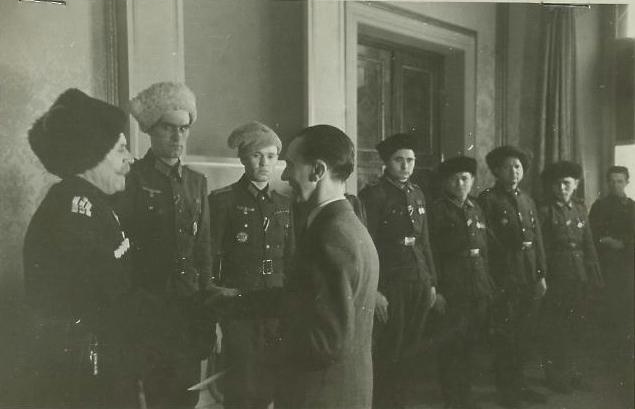 Абсурдность таких обвинений была очевидной хотя бы потому, что немецким войскам не удалось оккупировать Чечено-Ингушетию. Они были отброшены с окраин г. Малгобека. В непосредственный контакт с немецкими войсками на собственной территории, чтобы вручить Гитлеру того самого коня, чеченцы никоим образом войти  не могли. Переход «на сторону немцев» наблюдался только со стороны казаков терских станиц, которые в тот период не входили в состав Чечено-Ингушской АССР. Дабы не быть голословным, процитирую Тимура Музаева: «Однако поражает недальновидность горе-патриотов – строя обвинения против чеченцев на мифической ОПКБ (объединенная партия кавказских братьев, авт.), они почему-то напрочь забывают о реальных Русской освободительной Армии (РОА) генерала Власова, Русской освободительной народной армии (РОНА), Русской национальной народной армии (РННА), Русской бригаде СС Каминского и десятках других русских национальных формирований, в годы Великой Отечественной войны сражавшихся на стороне немцев. Особенно отличились казачьи части, которые в конце войны были сведены в специальный 15-й казачий кавалерийский корпус СС» (Логика ненависти, Объединенная газета, №19,10.11.04 г.). Таким образом, официальные причины выселения – «сотрудничество с немцами» и угроза советскому тылу – не выдерживают никакой критики.Об участии чеченцев в боях против немецких войск в составе регулярной армии написано столько, что повторяться нет никакой необходимости. Тем не менее, мы порекомендуем читателям нашу статью «Нам нужна только правда», опубликованную в №12 газеты «Столица плюс» за 22.02.2011 г., и укажем на два известных факта. - Первым советским офицером, пожавшим руку командиру передовых американских частей генералу Боллингу во время исторической встречи на Эльбе, был чеченец, подполковник Мовлади Висаитов, который первым из всей Красной Армии получил американский орден «Легион чести». 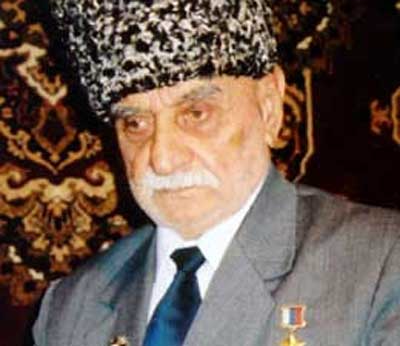 Также первым был чеченец, Абдулхаким Исмаилов из Хасав-Юрта, водрузивший Советский Флаг над Рейхстагом за день до того, как приехала фронтовая кинокамера, снявшая после нескольких репетиций эпизод с Егоровым и Кантария. Ротный командир запретил ему говорить не только о своем подвиге, но и о том, что он чеченец. И только много лет спустя, в 1996 году, награда нашла своего хозяина. Указом Б. Ельцина ему было присвоено звание Героя России. Что касается участия чеченцев в боях за Брестскую крепость, то их было не 300-400, а во много раз больше (Авхан Малаев, Чеченская история в эпизодах ... журнал  «Нана», №2, .).  Малоизвестен тот факт, что в конце 50-х годов прошлого века по заданию Н.С. Хрущева «была написана правдивая книга о чеченцах, сражавшихся в Брестской крепости. «Горьковиздат» выпустил ее тиражом 150 тыс. экземпляров, но увидеть свет, ей было не суждено. До 1964 года весь тираж  пролежал в подвалах  издательства, а после снятия Н.Хрущева его пустили под пресс. (Е. Долматовский «ЛГ», 1988г., статья «Не пора ли вернуть читателям правдивую книгу о Брестской крепости»).Президент В.В. Путин во время встречи в Новоогарево 6 сентября ., говорил: «Много было несправедливости в Советские времена. Много нарушений прав человека в самом прямом и трагичном смысле этого слова, в том числе и на Кавказе, в том числе и с чеченским народом. Вы знаете, наверное, многие из присутствующих здесь, специализирующиеся на вопросах России и Советского Союза, знают о героической защите Брестской крепости во время Второй мировой войны. И вот сейчас мы подходим к 60-летию окончания Второй мировой войны. В 1941 году фронт уже ушел далеко на Восток, а Брестская крепость, которая находилась на западной границе Советского союза, не имела никаких шансов выжить и победить. Защитники Брестской крепости сражались до последнего патрона и до последней капли крови. Это удивительный пример героизма. Но не многие знают, что примерно одна треть защитников этой крепости состояла из чеченцев. И вообще, если посчитать на душу населения Чечни, Героев Советского Союза там, наверное, было больше всех».Полагаю, что подобная информация  в отношении чеченцев из уст главы государства сомнений ни у кого не вызывает, поэтому мы со спокойной совестью можем игнорировать наветы разного рода Пыхаловых и Барсенковых о массовом дезертирстве и предательстве чеченцев во время Великой Отечественной войны. Серьезные исследователи, не отягощенные идеологическими установками, в этом тоже не сомневаются. Так, историк и известный в свое время внутренний хроникер ЦК КПСС (человек, имевший доступ к соответствующим документам) Н. Зенковича, пишет по этому поводу следующее: «…Требовались свидетельства, подтверждавшие запущенную в свое время версию о пособничестве врагу, о том, что чеченцы и ингуши, как и некоторые другие народы Северного Кавказа, предавали либо готовились предать Родину. Увы, результат тщательного анализа всего уникального богатства спецхранов на эту тему однозначен: ни в одном из самых засекреченных документов, включая пресловутые «Особые папки» Политбюро, не обнаружено достаточно серьезных доказательств вины чеченского и ингушского народов…»[Зенькович Н. Тайны ушедшего века. Границы. Споры. Обиды. – М.: Олма-Пресс, 2004. С. 569-570.].  К аналогичному выводу пришла Л. Парова: ««Что же на самом деле послужило причиной депортаций "возмездия"? К сожалению, приходится признать, что полного и хорошо обоснованного ответа на этот вопрос... найти не удалось. Ясно одно – официальные версии 40-х и более поздних лет советской власти были лишь пропагандистской ширмой. [Парова Л.М. Документальные свидетельства ссылки чеченцев и ингушей (1944 – 1957 гг.) // Сердало. 1993. 27 ноября. С. 3.]. Это очень важный для нас вывод, доказывающий, что официальная и истинная причины выселения чеченского и ингушского народов не имеют между собой ничего общего, в чем читатель может убедиться и из статьи М. Яндиевой «Депортация ингушей. Фальсификация и подлинные причины». Официально объявленная причина выселения нам известна, а чтобы выявить истинную, придется обратиться к истории выселения крымских татар. Благо, в последнее время усилиями некоторых российских политиков эта информация в некоторой мере стала доступной. Официальная версия причин их выселения была такой же, что и в отношении других выселенных народов – массовое сотрудничество с немцами. В отличие от Чечено-Ингушетии, Крым действительно немцами был оккупирован. В апреле 1944 года он был освобожден армиями 4-го Украинского фронта под командованием генерала армии Федора Толбухина, а 18-20 мая бериевские войска НКВД провели быструю операцию по выселению с полуострова всех крымских татар. Выселению предшествовало письмо Л. Берия на имя Сталина от 10 мая 1944 года, где он писал: «Учитывая предательские действия крымских татар против советского народа, и исходя из нежелательности дальнейшего проживания крымских татар на пограничной окраине Советского Союза, НКВД СССР вносит на Ваше рассмотрение проект решения Государственного Комитета Обороны о выселении всех татар с территории Крыма». 2 апреля и 11 мая 1944 года ГКО принял постановления №5943сс и №5859сс о выселении крымских татар из Крымской АССР в Узбекскую ССР (Бугай Н.Ф. Л. Берия - И. Сталину: Согласно Вашему указанию ... с.150-151.).  Помимо татар, из Крыма были выселены болгары, греки, армяне и лица иностранного подданства. Необходимость их выселения обосновал тот же Берия и теми же самыми мотивами в своем письме на имя вождя от 29 мая ., которое заканчивалось словами: «НКВД считает целесообразным провести выселение с территории Крыма всех болгар, греков, армян» (ГАРФ. Ф.Р-9401. Оп.2. Д.65. Л.162-163. Цит. по: Иосиф Сталин - Лаврентию Берии: «Их надо депортировать ...»: Документы, факты, комментарии. с.140-142.).А теперь обратимся к историческим событиям, предшествовавшим выселению крымских татар. На страницах Интернета в последнее время появились статьи, одни названия которых уже говорят сами за себя. Среди них: «Проект создания Еврейской Советской Социалистической Республики в Крыму» Жореса Медведева, «Разработка плана создания Еврейской автономии в Крыму» Александра Ефимова , «Как Крым чуть не стал Израилем» Сергея Осипова, «Проект создания еврейской республики в Крыму» Александра Миронова, «Полуостров замедленного действия» Б. Сибирского, и другие. Об этом же проекте рассказывал «АиФ» Михаил Полторанин, бывший министр печати и информации.  Он обнародовал данные, полученные из различных советских и зарубежных архивов о том, что на месте Крыма определенные силы в руководстве страны планировали создать то, что ныне именуется государством Израиль. Довольно откровенная информация по этому поводу прозвучала и в передаче А. Караулова «Момент Истины», в которой принимал участие тот же М. Полторанин. Но обо всем по порядку. Приводимые ниже сведения, взяты нами из этих источников.В начале 1920-х годов одним из видных членов советского правительства Ю. Лариным (Лурье) разрабатывался план создания Еврейской автономии в Крыму и поселения на его территории 280 тыс. евреев. В ноябре . появился еще один проект под авторством руководителя еврейской секции РКП(б) А. Брагина, предложившего образовать автономную область евреев на территории Северного Крыма, южной степной полосы Украины и Черноморского побережья вплоть до границ Абхазии. Как отмечало Еврейское телеграфное агентство (ЕТА) 20 февраля ., этот проект одобрили советские руководители: члены Политбюро ЦК РКП(б) Л.Д. Троцкий, Л.Б. Каменев, кандидат в члены Политбюро Н.И. Бухарин и Председатель Госплана СССР А.Д. Цурюпа. Льва Давыдовича Троцкого (Бронштейна) представлять читателю необходимости нет. Этот сионист по приказу Сталина был убит ударом ледоруба агентом НКВД Рамоном Меркадером 20 августа . Лев Борисович Каменев (Розенфельд) был женат на сестре Льва Троцкого Ольге Давидовне Бронштейн. Она известна как Л.Б. Каменева. Николай Иванович Бухарин (называл себя Мойша Долголевский) вместе с Троцким редактировал газету «Новый мир», а затем был главным редактором газеты «Правда» и фактически ведущим партийным идеологом коммунистов. Профессор А. П. Столешников в книге «Реабилитации не будет» (гл. «Голодомор») пишет: «Специальным человеком, которого Троцкий поставил руководить отбором продовольствия у населения был еврей по имени Александр Дмитриевич Цурюпа, который до революции работал управляющим имениями князя Кугушева в Уфимской губернии. С 29 ноября Цурюпа был замом, а с 25 февраля 1918 года Цурюпа был назначен наркомом продовольствия, поскольку правильно понял политику Троцкого. 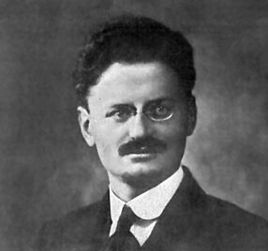 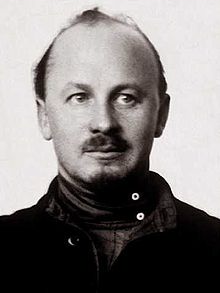 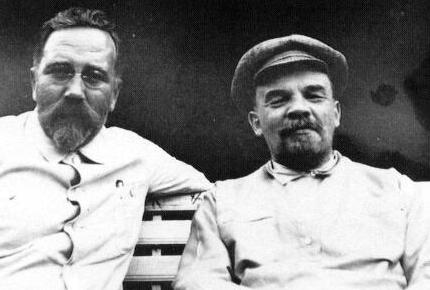 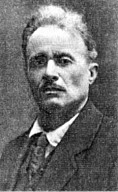 Политика эта заключалась в том, что наркомат продовольствия создан не для того, чтобы обеспечивать население продовольствием, а для того, чтобы отнимать продовольствие у производящих его крестьян и всемерно создавать Голодомор. Голод – это лучший способ приручения и подчинения любому правительству. Кормится только лояльное правительству население, причём кормится только с рук, посредством строго выдаваемых талонов, которые получают далеко не все, все остальные - обречены. Это Цурюпа предложил Продовольственную Диктатуру, которая и была введена помимо Ленина декретом ВЦИК, то есть лично Яковом Свердловым. С этого момента по стране пошли продовольственные отряды отнимать продовольствие у людей».В . в СССР приезжал руководитель еврейской благотворительной организации «Джойнт» (Американский Еврейский Объединенный Распределительный Комитет) Джеймс Н. Розенберг. В результате встреч с руководителями страны была достигнута договоренность о финансировании им мероприятий по переселению евреев Украины и Белоруссии в Крымскую АССР. Помощь оказывали также Французское еврейское общество, Американское общество помощи еврейской колонизации в Советской России и др.7 апреля 1926 года в Симферополе открылась Всекрымская еврейская конференция. В номере от 11 апреля газеты "Красный Крым" были опубликованы основные положения прозвучавшего на языке идиш выступления представителя Отдела национальностей ВЦИК тов. И.М. Рашкеса, где он сказал: "Мы стремимся создать сплошную земельную площадь с автономией в перспективе не для концентрации всемирного еврейства, а в целях устройства на земле трех миллионов евреев СССР".31 января . заключен новый договор с "Агро-Джойнтом". По нему организация выделяла 20 млн. руб. на организацию переселения, советское правительство выделяло для этих целей 5 млн. руб. Документ, носивший красивое название «О Крымской Калифорнии», содержал в себе обязанности сторон. «Джойнт», например, выделял СССР по 1,5 млн. долларов в год, и под эту сумму ЦИК оставил в залог 375 тыс. гектаров крымской земли. Они были оформлены в акции, которые купили 200 с лишним американцев, в том числе политики США Рузвельт и Гувер, финансисты Рокфеллер и Маршалл, генерал Макартур... Все споры по этому договору должны были решаться в третейском суде немецкого Гейдельберга. Одним из главных противников массового переселения евреев в Крым становится Председатель Крымского ЦИК Вели Ибраимов. Для его устранения центральным аппаратом ОГПУ была разработана хитроумная операция. В. Ибраимов был вызван в Москву, где под давлением вынужден был признаться в организации убийства одного из татарских активистов и сокрытии бандитов. Впоследствии он был расстрелян.5 сентября 1930 года решением Крымского ЦИКа Фрайдорф становится центром еврейского национального района. В . ОК ВКП(б) и Крымское правительство в своих решениях констатировали, что «еврейское переселение в Крым себя политически и хозяйственно оправдало». В республике создан еврейский национальный Фрайдорфский район, 32 еврейских национальных сельсовета, издавалась газета «Ленин Вег» на идиш. Думаю, читателю теперь не покажется странным, что переселение евреев «совпало» с раскулачиванием и насильственным выселением из Крыма зажиточных крестьян. ГПУ в то время развернуло сеть концентрационных лагерей по всему полуострову.Обсуждение «Крымского проекта» даже было включено в повестку дня Еврейского конгресса Америки, состоявшегося в Филадельфии. С обращением к делегатам конгресса выступили представители двухсот богатейших людей США. Рассмотрение “Крымского проекта” на конгрессе приветствовали присутствовавшие на его открытии будущие президенты США Г. Гувер и Ф. Рузвельт, а председатель Комитета по землеустройству евреев в СССР Смидович от имени правительства Советского Союза заявил: в обмен на кредиты в СССР будет проводиться колонизация Крыма евреями. Справедливости ради надо отметить, что переселение в Крым не было благом для рядовых евреев. Точно также как и другие народы, еврейский народ приносился в жертву политическим устремлениям сионистов. Бывший председатель "Лиги за иудаизм» в США Рабби Элмер Бергер на пресс-конференции, состоявшейся в Лейденском университете (Нидерланды) 20 марта . говорил: «Сионистский тоталитаризм, который пытается подчинить себе весь еврейский народ, делает это путем насилия, превращая этот народ в такой же, как и все другие" (Рабби Э. Бергер. Пророчества, сионизм и государство Израиль. Изд. Американских еврейских альтернатив сионизму). Многим сорванным со своих мест евреям так и не удалось наладить жизнь в Крыму.После установления советско-американских дипломатических отношений интерес к “Крымскому проекту” в Советском Союзе стал заметно охладевать. В стране началась кампания по разоблачению “врагов народа”, к которым были причислены и репрессированы почти все, кто участвовал в разработке “Крымского проекта” в 1920-1930-х годах. Суть тех процессов весьма образно выразил соратник Ленина и Троцкого Карл Радек: "Если Моисей вывел евреев из Египта, то Сталин - из Политбюро"... Вместо создания Еврейской автономной республики в Крыму на Дальнем Востоке была образована Еврейская автономная республика. Но евреям не понравилось это место, они настаивали на землях Крыма, юга России и Украины (территориях бывшего Хазарского каганата).  С середины 1930-х годов советское правительство перестало проявлять интерес к увеличению численности населения Еврейской автономной области. “Крымский проект”, казалось, канул в Лету. Отделение "Джойнт" в СССР было ликвидировано по Постановлению Политбюро ЦК ВКП(б) от 4 мая .  Такой пассаж Сталина в отношении создания еврейского государства в Крыму легко объясним, если мы вспомним, что у США вплоть до 1933 года (!?) не было дипотношений с большевистской Россией. Американцы почти 16 лет не признавали СССР. Сталин крайне переживал по этому поводу, и в обмен на диппризнание своей страны Америкой пошёл на «евреизацию Крыма». При этом фактор кредитов был на втором месте. После установления дипломатических отношений с США у Сталина отпала необходимость  в продолжении крымско-еврейской игры. Но ситуация резко изменилась с началом войны. После нападения фашистской Германии на СССР советское правительство было вынуждено вернуться к оставленному проекту. История с «Крымской Калифорнией» всплыла в разгар Второй мировой войны. 29 сентября 1941 представители СССР, США и Великобритании на конференции в Москве обсудили вопрос о военных поставках, увязав его с вопросом образовании еврейской государственности на территории СССР вдоль побережья Черного моря. Сталин, находясь в сильной депрессии, дал устное согласие рассмотреть еврейский вопрос. В начале октября был подписан первый Московский протокол, который предусматривал снабжение Советского Союза оборудованием и материалами до конца июня .. Такой срок отводился Сталину для принятия решения по еврейскому вопросу, а уже 30 октября 1941 года Рузвельт информировал И.В. Сталина о решении США осуществлять поставки под беспроцентный заем на сумму в 1 млрд. американских долларов. Возврат средств должен был осуществляться в течение 10 лет, начиная с шестого года после окончания войны. С конца октября – начала ноября 1941 на СССР было официально распространено действие закона о ленд-лизе. В течение войны были подписаны еще три протокола, в соответствии с которыми устанавливались максимальные объемы военных и гражданских материалов, предоставляемых Советскому Союзу США и Великобританией. Вашингтонский протокол действовал до июля 1942, Лондонский – до июля 1943, Оттавский – до 1944 с последующим продлением.Однако Сталин не был бы Сталиным, если бы играл только по правилам, навязываемым США и Великобританией. Той же осенью в Турции состоялась секретная встреча палестинских сионистов с людьми из ведомства Лаврентия Берия. Речь шла о том, чтобы Сталин принял вариант основания Израиля не в Крыму, как предлагали англичане с молчаливой поддержки США, а в Палестине, мандат на которую заканчивался у Англии в 1948 году. После этой встречи в СССР прекратилась всякая критика сионизма, срочно была напечатана брошюра академика В.В.Струве "Фашистский антисемитизм - разновидность современного каннибализма", вновь вышли на экраны фильмы "Профессор Мамлок" и "Семья Оппенгейм". Но, самое главным было создание в декабре 1941 года Еврейского Антифашистского Комитета (ЕАК), первой общественной организации после ликвидации пресловутой Евсекции ЦК ВКП(б), организованной в 1930. Председателем ЕАК стал руководитель Московского государственного еврейского театра, выходец из латвийских евреев, Соломон Михайлович Михоэлс (Шлиома Михелев Вовси).Зная двуличность и непредсказуемость Сталина, и прознав о переговорах в Стамбуле,  Черчилль и Рузвельт под давлением собственных еврейских лобби пригласили Молотова посетить Лондон и Вашингтон. Это делалось, чтобы, с одной стороны, установить более тесный контакт с советским правительством по военным вопросам, а с другой стороны, чтобы “еврейская проблема” решалась в рамках территории СССР. В целях конспирации, на время поездки Молотова даже именовали "мистер Браун". Вечером 19 мая . Молотов отправился в дальнее и опасное путешествие протяженностью в 20 тыс. км. Ему предстояло пересечь линию фронта, пролететь над странами, оккупированными Германией, и над Атлантическим океаном, обогнуть почти половину земного шара и достичь США. Молотов летел на одном из немногих советских четырехмоторных дальних бомбардировщиков конструкции Петлякова (Пе-8), которые могли подниматься на большую высоту, где приходилось пользоваться кислородными масками, тогда еще очень несовершенными и неудобными. Черчилль ответил, что "второй фронт в Западной Европе будет создан, как только появятся соответствующие условия для вторжения". Английское правительство согласилось заключить договор о послевоенном сотрудничестве с СССР, но отказалось включить в него какие-либо конкретные упоминания о будущих границах СССР. Молотов намеревался вновь отложить подписание договора, но Сталин, неожиданно для Молотова, распорядился принять проект, предложенный Англией. "Там нет вопроса о безопасности границ, но это, пожалуй, неплохо, так как у нас остаются руки свободными, – телеграфировал он Молотову. – Вопрос о границах, или скорее о гарантиях безопасности наших границ на том или ином участке нашей страны, будем решать силой".26 мая . Иден и Молотов подписали англо-советский договор "о союзе в войне против гитлеровской Германии и ее сообщников в Европе, и о сотрудничестве и взаимной помощи после войны". Договор подтверждал соглашение о совместных действиях в войне против Германии от 12 июля . и предусматривал совместные действия в послевоенный период, в том числе оказание взаимной помощи, если одна из сторон снова окажется вовлеченной в войну с Германией или связанными с ней государствами. СССР и Великобритания согласились сотрудничать в деле организации безопасности и экономического процветания Европы; не заключать никаких союзов и не принимать участия ни в каких коалициях, направленных против другой стороны. Срок действия договора устанавливался в 20 лет. Одной из внепротокольных договоренностей было обещание предоставить Крым под будущее еврейское государство, как подмандатной территории СССР. Англия всячески упиралась второму сионистскому проекту – сделать Израиль на подмандатной Великобритании территории Палестины.   Затем Молотов отправился в Вашингтон на встречу с Рузвельтом и другими американскими руководителями. После переговоров с ними Советский Союз и США 11 июня . заключили соглашение "о принципах, применимых к взаимной помощи в ведении войны против агрессии". СССР и США обязались "содействовать обороне друг друга и взаимно предоставлять для этого материалы, обслуживание и информацию". Советское правительство обещало по окончании войны вернуть США те из поставленных в Советский Союз оборонных материалов, которые окажутся не уничтоженными, утраченными или употребленными и могут пригодиться для обороны США. При окончательном расчете после войны Соединенные Штаты должны были учесть все имущество, информацию и другие выгоды, которые они получили от Советского Союза. Предусматривалась возможность согласованных действий Советского Союза и США в послевоенный период с целью развития взаимовыгодных экономических отношений в духе Атлантической хартии. Неофициально Рузвельт предложил создать после войны "международную полицейскую силу из трех-четырех держав; СССР, США, Великобритании и Китая", и Сталин ответил, что "Рузвельт совершенно прав". Также вне протокола были обговорены условия создания Израиля в Крыму.Подписанием договора с Англией и соглашения с США завершилось юридическое оформление союза трех великих держав; СССР, Великобритании и США. Уступая настояниям Советского Союза и давлению общественного мнения, правительства Англии и США подписали аналогичные по содержанию англо-советское и советско-американское коммюнике. В нем говорилось, что в результате переговоров с Молотовым между СССР, Великобританией и США "достигнута полная договоренность в отношении неотложных задач создания второго фронта в Европе в .". Английское правительство сопроводило коммюнике конфиденциальной оговоркой, где заявило: "Заранее невозможно сказать, будет ли положение таким, что станет возможно осуществить эту операцию, когда наступит указанный срок". Правительство США добилось от СССР согласия на сокращения примерно на 40% поставок по ленд-лизу с тем, чтобы использовать освободившиеся ресурсы для организации второго фронта. Через неделю после публикации коммюнике Черчилль убедил Рузвельта отложить создание второго фронта в Европе. Они приняли решение вернуться к прежнему плану: высадить в . англо-американские войска во Французской Северной Африке. Сталин затаил обиду и вновь активизировал контакты с палестинскими сионистами. В . на Тегеранской конференции Рузвельт в разговоре со Сталиным сообщил, что в скором времени у его администрации начнутся проблемы с поставками в СССР по ленд-лизу, если проект «Крымской Калифорнии» не будет реанимирован.  И. В. Сталин, учитывая, что необходимые для страны поставки по ленд-лизу зависят от позиции американских еврейских корпораций, дал Рузвельту устное обещание решить «еврейский вопрос в пользу Крыма, а не Палестины». Весной 1943 года Михоэлс (вместе с Ициком Фефером) был делегирован Антифашистским комитетом в США, Канаду, Мексику и Великобританию для сбора денег и рассказа о жизни советских евреев. Из семимесячной поездки Соломон Михоэлс вернулся 10 декабря . По приезду они сразу же доложили Берия о том, что американские и английские евреи, видными представителями которых являлись Эйнштейн и Оппенгеймер, настаивают на принятии скорейшего решения еврейского вопроса в пользу Крыма. Иначе еврейские лобби в этих странах будут препятствовать возобновлению помощи по ленд-лизу, да и с открытием второго фронта, которое было обещано еще в 1942 году, американцы с англичанами не будут спешить. В то же время Англия и США против создания независимого еврейского государства Израиль по плану сионистов.Весь остаток декабря 1944 года Сталин мучительно раздумывает над решением этой головоломки. С одной стороны помощь западных евреев неоценима, но с другой стороны сионисты Палестины обещают оказать поддержку в создании советской атомной бомбы, если Сталин поддержит план создания Израиля в Палестине. Опять же и Крым, как стратегический плацдарм отдавать евреям нельзя. Однако идти против Запада Сталин не хочет, так как второй фронт всё ещё очень нужен, а от Сталина хотят реальных действий. В феврале 1944 года, вернувшись из США, Михоэлс и другие члены делегации ЕАК направляют Сталину и Молотову письмо о создании в Крыму Еврейской республики и о настоятельном пожелании еврейских кругов Америки (письмо Розенберга), чтобы Еврейская республика включала в себя весь Крым с его южным побережьем. Тем временем маховик государственной бюрократической машины уже приведен в действие. Выселение северо-кавказских мусульман и буддистов продолжалось всю весну… В апреле из еврейских кругов, близких к создателям проекта атомной бомбы в США, Берия получает извещение о готовности еврейских ученых, участвующих в «Манхэттенском проекте», передавать всю необходимую документацию о технологии изготовления нового оружия Советскому Союзу, поскольку это может предотвратить «уничтожение миллионов советских евреев». Но условием, опять же, была передача Крыма евреям.     В 1944 году И. В. Сталин не мог не отнестись со вниманием к таким пожеланиям. На кону стояли уже не только второй фронт, не только ленд-лиз, но и сама атомная бомба, которую реально без помощи американских евреев ученых-атомщиков советские физики разработать не могли. И Сталин без тени сомнения принимает, пусть и не окончательное, но показательное решение. Подтверждение тому - быстрая и эффективная депортация из Крыма татар в мае 1944 года, (сразу же после выдворения оттуда гитлеровских войск) якобы за сотрудничество с немецкими оккупационными властями в карательных действиях против партизан и русского населения. Как писал Милован Джилас, будущий вице-президент Югославии, он с Иосипом Броз Тито тайно прилетел в СССР и в личной беседе спросил Сталина, почему  весной . из Крыма депортировали татар. По его словам, Сталин сослался на данные Рузвельту обязательства расчистить Крым для еврейских переселенцев. Анализ событий показывает, что Сталин не был заинтересован в создании Еврейской республики в Крыму, а лишь использовал этот вопрос с целью получения материальной помощи и кредитов для ведения войны и восстановления экономики страны. Тяжёлые обстоятельства вынуждали его  маневрировать, и торг вокруг «Крымской Калифорнии» продолжался. Еврейский Джойнт настаивал на передаче Крыма евреям, выселении крымских татар, выводе ЧФ из Севастополя, образовании независимого еврейского государства в Крыму. Причём, открытие 2-го фронта в . еврейское лобби увязывало с выполнением Сталиным долговых обязательств перед Джойнтом. Об этом И. Сталин рассказал И.Б. Тито в . Сталин настаивал на том, что это государственное образование должно находиться в составе СССР, имея статус автономной республики (руководителем собирались назначить Лазаря Кагановича), и хотел получить 10 млрд. долл. кредита на восстановление экономики страны. Деньги вроде бы пообещали, но при условии выхода Крыма из состава СССР. Дело в очередной раз заглохло…Сталин не желал передавать евреям земли Крыма, юга России и Украины по советским долгам для строительства Израиля - поэтому он приветствовал решение евреев на конференции . в Базеле о создании Израиля в Палестине, и активно поддержал их при рассмотрении этого вопроса в ООН. К тому времени он уже мог позволить себе это, поскольку основные материалы, необходимые для создания советской атомной бомбы им уже были получены. В отличие от бытующего мнения, то были не только документы, добытые отдельными разведчиками, а сотни ящиков с оборудованием и приборами, которые на тот  момент советская промышленность не производила.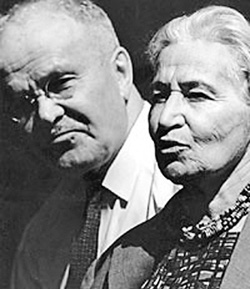 Подтверждением истинной позиции Сталина в этом вопросе является его речь на Х1Х съезде КПСС в октябре ., где он сказал: "Молотов - преданный нашему делу человек. Но нельзя пройти мимо его недостойных поступков. Чего стоит предложение Молотова передать Крым евреям? Это грубая политическая ошибка товарища Молотова. На каком основании товарищ Молотов высказал такое предложение? Товарищу Молотову не следовало быть адвокатом незаконных еврейских претензий на наш Советский Крым. Тов. Молотов так уважает свою супругу, что не успели мы принять решение Политбюро по тому или иному вопросу, как это быстро становится известно Жемчужиной. Получается, что какая-то неведомая нить соединяет Политбюро с супругой Молотова Жемчужиной и её друзьями. А её окружают друзья, которым нельзя доверять».Таким образом, из вышеизложенного истекают следующие выводы:- формальным поводом выселения в 1944 году Крымских татар является, якобы, имевшее место их сотрудничество с немцами;- фактической причиной выселения крымских татар является деятельность сионистов по созданию на территории Крыма Еврейской Республики (государства);- инициатором обвинения крымских татар в сотрудничестве с немцами и их выселения выступил Лаврентий Берия;- активным проводником идеи передачи Крыма евреям был товарищ Молотов;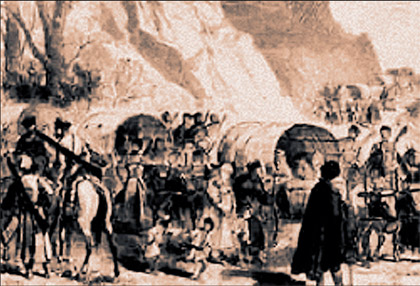 - И. Сталин не имел реальных намерений создавать на территории Крыма еврейское государственное образование.- для создания еврейского государственного образования евреи настаивали на передаче им наряду с Крымом и частью Украины также и земель Юга России.Последний вывод ясно указывает нам на фактическую причину депортации чеченского, равно как и остальных народов Кавказа. - Они имели несчастье проживать на территориях, которые международный сионизм облюбовал для создания собственного независимого государства. Планы изгнания чеченцев с Кавказа появились задолго до Сталина и Берия. Одна из широко известных попыток была осуществлена после окончания Кавказской войны, когда Россия обманом выселила пятую их часть в Турцию. Ставшие сегодня доступными материалы исторических исследований указывают на то, что именно сионистами была поставлена генералу Ермолову задача полного истребления чеченцев. Самим Российским властям не было в этом никакой необходимости, его вполне устраивали добрососедские отношения, на установлении которых настаивали многие российские государственные деятели того времени. Однако, дезинформируя Александра I, Ермолов проводил политику тотального уничтожения древнего нахского народа: «Ниже по течению Терека живут чеченцы, самые злейшие из разбойников, нападавших на линию. Общество их весьма малолюдно, но чрезвычайно размножилось в последние несколько лет, ибо принимались дружественные злодеи всех прочих народов, оставляющие землю свою по каким-либо преступлениям…Здесь находили они сообщников. Чечню можно смело назвать гнездом всех разбойников…». «Я видел много народов, но таких непокорных и неподдающихся как чеченцы, на земле не существует и путь к завоеванию Кавказа лежит через покорение чеченцев, а точнее, через полное их уничтожение". В отставку генерал Ермолов был отправлен за чрезмерные жестокости на Кавказе после выявления его тесных контактов с восставшими декабристами. Ему припомнили также давние связи с тайными обществами. В личном архиве Александра I был найден документ, недвусмысленно свидетельствовавший о принадлежности генерала к масонскому братству.Масонство и сионизм проникли в Россию еще при Екатерине в результате организованного евреями раздела Польши, когда значительная часть ее вместе с полутора миллионами евреев отошла к России (1772-1796 годы). Спохватившаяся Екатерина ввела против них некоторые ограничения, но в 1804 году Александр I, стремясь ассимилировать евреев, эти ограничения отменил. Именно со времени проникновения в Россию масонства начинаются проблемы в отношениях между Россией и чеченцами, которые не раз помогали северному соседу в отражении вражеских нашествий. К примеру, в 1735 году казаками и чеченцами-окочанами было сформировано Терское кизлярское войско. Активную помощь чеченцы оказали русским войскам в разгроме полчищ крымского хана, вторгшегося на Северный Кавказ и южно-русские степи. Чеченцы приветствовали дружеские отношения с Россией, но со второй половины XVIII века ее политика, видимо, под влиянием масонского фактора, постепенно начала приобретать колониальный характер и спровоцировала национально-освободительную борьбу чеченцев против царизма. В работе «Сущность сионизма» Владимир Степин отмечает, что уже во второй половине девятнадцатого века стало окончательно ясно, что ассимиляторская политика провалилась - евреи не сливались с Россией, а начали подминать её, наживаясь на алкогольном геноциде русского, украинского, белорусского и иных народов, захватывая финансы, судопроизводство, налоговый аппарат, торговлю, промышленность, прессу, образование и т.д. К концу 19 века сионисты, недовольные политикой российских властей и государственной монополией на водку,  собрались на свой форум, где приняли решения:- первое - ехать в Америку, укреплять тамошний сионизм (уже к середине 19-го века Соединённые Штаты были сионистами довольно крепко осёдланы); - второе - переселиться в землю обетованную (после долгих дебатов остановились на Палестине - "исторической родине"); - третье - сделать землю обетованную для еврейства здесь, в России, свергнув правительство и захватив власть. Все три пути было решено осуществлять параллельно. Значительная часть евреев уже тогда переселились в Америку, а к концу 19 века к ним добавилось еще полтора миллиона братьев по крови. Задача взятия под свой контроль Америки сионистами  к сегодняшнему дню успешно решена. Свое государство в Палестине евреи тоже создали. Не доведенным до логического конца остается лишь третий пункт программы – создание для еврейства земли обетованной в России. Чтобы читателям стал понятен мотив выбора сионистами для создания своего государственного образования территорий Крыма и Северного Кавказа, нам придется коснуться вопроса об избранном народе. Дело в том, что евреи никогда не относились к богоизбранному народу, более того, ими искажен смысл самого этого понятия. Несмотря на то, что богоизбранный народ действительно существует, это понятие не предполагает его превосходства над другими в силу своего происхождения. Смысл богоизбранности в том, что только через представителей этого народа Всевышний доносил до мира свои Священные Писания, только из среды этого народа могли появляться пророки-посланники, то есть пророки со Священными Писаниями. Именно этот народ обязан распространять среди человечества религию Единобожия. Истина состоит в том, что ни один из известных великих пророков не был евреем. Мир сегодня находится в плену мифов, созданных сионистами. Данный вопрос детально рассмотрен нами в книге «Скрытая история пророков-2», поэтому здесь мы на подробностях останавливаться не будем.  Сионисты прекрасно знают, что не их народ наделен Всевышним печатью избранности, но вся их деятельность направлена на то, чтобы занять его место, как в истории, так и на географическом пространстве Земли. Действительный избранный народ о своей избранности не помнит, но в истории остались документальные сведения о нем. Так, в издании "Народы России. Живописный альбомъ", изданном в 1877 году, написано: "Чеченцы считают себя народом, избранным Богом, но для какой именно цели они предназначены или избраны, - объяснить не могут. Вследствие такой самоуверенности, они полагают, что ни в своих взглядах на жизнь, ни в своих мнениях и приговорах ошибиться не могут". Юрий Захарченко в «Апокрифе от Исава» указывает, что по информации немецких ученых из Анэнербе (научная организация, искавшая по всему миру корни арийской расы) Александр II собирался создать духовный центр авраамической цивилизации на Кавказе. Император, как Помазанник Божий, должен был стать гарантом существования этого центра. Александр II, по той же информации от исследователей из Анэнербе считал, что чеченский народ в новом центре авраамической цивилизации должен был занять место избранного народа. Планы царя не были воплощены в жизнь, поскольку по возвращении из ознакомительной поездки в Чечню он внезапно умер.Факт богоизбранности именно нахского (чеченского) народа в качестве носителя духовности и проповедника религии Единобожия среди народов мира основательно доказан нами в работе «Скрытая история пророков-2». Он не является секретом ни для сионистского руководства, ни для сил, командующих миром. Более того, об знают даже журналисты из евреев, к примеру, Вадим Белоцерковский: «Я уже у кого-то читал, что Чечня представляет собой сгусток энергии, и очень важно, на что она будет направлена. Заметили, подошли вплотную: «Сгусток энергии». Но этого, вероятно, недостаточно. Видимо, мы имеем дело со сгустком, флуктуацией генофонда. Предмет, достойный серьезного научного изучения! Флуктуация (сгущение), напомню, процесс стихийный, малой вероятности, антиэнтропийный. Флуктуация материи обеспечила нам чудо жизни. И флуктуацию генофонда надо беречь, даже если она случилась в чужом народе! В конечном итоге, от этого всем будет лучше. Пока существуют такие народы, как чеченский, у человечества есть надежда».Именно этот факт является причиной бед нахского народа на протяжении многих и многих веков. В процессе исследований выяснилось, что истинной землей обетованной является Кавказ, территория обитания чеченцев, но в более широком ареале, чем ныне. Именно эта земля является тем лакомым кусочком, на который издавна зарятся сионисты:523. В том, что тебя уничтожить, сильно желание в них,Есть и на это причины, Бог вам расскажет о них.Им же прекрасно известно, что ты не просто земля,Что ты Аллахом любима, что ты особо важна.Также прекрасно известна им и причина того,Что за истории эры Нохчи истребить им слабо.524. Причина та в том, что Бог силой особой тебя наделил,Питаешь ты этою силой живое, что там поселил.И в этом твоя уникальность, нет в мире больше таких,Энергией, этой подобной, земель не снабдил Бог других.Всему, что на ней обитает, Бог силу такую дает,Которой нигде больше в мире никто никогда не найдет.Малоизвестным является тот факт, что планы выселения чеченцев с Кавказа обсуждались также в начале 20 века, когда ни Сталин, ни Берия во власти не были. Об этом пишет в своей статье «Быть чеченцем: личность и этнические идентификации народа» всеми нами уважаемый Ян Чеснов, старший научный сотрудник Института этнологии РАН. Это доказательство того, что ни тот, ни другой истинными авторами этих планов не были. Первый из них стал невольным, а второй заинтересованным исполнителями этих планов. Пользуясь тяжелой военной ситуацией и имевшейся у него властью, Берия через своих подручных составлял доносы о, якобы имевшем среди чеченцев массовом предательстве. Более того, подготовка к выселению велась загодя. Еще с середины 1942 года, несмотря на то, что фронт требовал пополнения, все соединения, которые формировались из числа чеченцев и ингушей, расформировывались, людей либо распускали по домам, либо отправляли в трудармию, а после объявляли дезертирами. 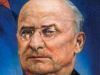 Делалось это с тем, чтобы обосновать перед Сталиным необходимость депортации народа. По той же причине заворачивались представления на высшие награды. Не мог же Берия сказать товарищу Сталину, что все чеченцы и ингуши предатели, и их надо выселять, если бы наградные листы на самые высшие награды шли один за другим. Это ясное подтверждение того, что операция депортации кавказских народов была задумана изначально. Берия исподволь готовил эту операцию.Именно опираясь на эти доносы, до сих пор хранящиеся в архивах, недобросовестные историки по сей день пытаются очернить наш народ. Подтверждением тому является судебное решение об изъятии из обращения учебного пособия по истории за авторством профессоров МГУ Александра Вдовина и Александра Барсенкова, утверждавших, что во время Отечественной войны 63% чеченцев-призывников стали дезертирами. Именно опираясь на эти доносы, Берия обманом склонил И. Сталина к депортации чеченцев. 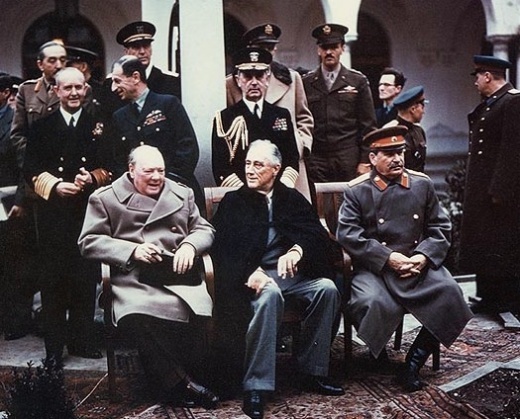 Однако как говорится, тайное все равно становится явным. Вождь «прозрел» после Ялтинской конференции 1945 года, когда состоялся второй из двух его разговоров с премьер-министром Англии Уинстоном Черчиллем. По завершении работы Тегеранской конференции 1943 года У. Черчилль обратился к Сталину с вопросом о создании республики или государства для евреев. Сталин отмахнулся, сказав, что-то типа: «Война закончится, посмотрим». В 1945 году по завершении уже Ялтинской конференции Черчилль снова поднял этот вопрос. Сталин спросил его: «Господин Черчилль, а где бы вы хотели создать государство или республику евреев?»- Вот у вас чеченцев выселили, Кавказ освободился; крымских татар выселили – Крым освободился.Вот тогда у Сталина открылись глаза, он понял, что его «водили за нос»:- Война закончится, посмотрим.Мы знаем, что «посмотрим» Сталина вылилось в создание еврейского государства на территории Палестины.Эта история была рассказана краеведу Авхану Малаеву в 1961 году доктором химических наук, генералом Коганом который прошел всю войну, а после занимал должность начальника (на правах министра) отдела химической промышленности Украины. Судьба столкнула Авхана с ним в колонии усиленного режима 154/2 г. Джамбула Казахской ССР. И еще генерал Коган сказал следующее: « Вы, чеченцы, ничего о причинах выселения не знаете. Я сидел в «крытке» с вашими стариками. Они об этом знают только два слова: «ми бандиты били». Не были вы ни бандиты, ни предатели. Во всех регионах СССР были бандиты и предатели, но среди чеченцев предателей не было. Это я точно говорю. Мы на верхах это знали». Возвратившись с конференции, засомневавшийся Сталин назначил секретную проверку по местам жительства высланных народов. Проверку настолько секретную, что задание работнику Секретариата Сталина, отобранному для этой проверки, (позже он станет заместителем министра сельского хозяйства РСФСР) было передано вне кремлевских стен, а сам он, по возвращении через три месяца, вместо своего рабочего кабинета был помещен для написания отчета в гостиницу под строгую охрану. Остальное мы передаем с его слов, приведенных в книге Мухаммад-Эмина Саидова «Чеченская Ичкерия или новая Хазарея»:«… Когда меня ввели в приемную Сталина, его секретарь даже не стал докладывать о моем прибытии, мне сразу же открыли дверь в кабинет. В первый и последний раз я был в его кабинете и в первый, и последний раз видел его вживую. На краю большого стола покрытого зеленым сукном лежала папка с бумагами. Я сразу понял, что это мой отчет. Сталин, прохаживаясь по кабинету, мельком оглядел меня и, подойдя к краю стола, черенком трубки постучал по обложке папки и спросил, отвечаю ли я за каждое слово, написанное в этих бумагах. Я ответил, что все, что там написано, мною проверено, подтверждено из разных источников, о которых я указываю, и что я осознаю всю меру ответственности за то, что изложено в моем отчете. Больше он меня ни о чем не спросил. Медленно ступая, Сталин прошел к занавешенному окну, долго стоял перед ним, опустив голову и как бы про себя, произнес, я до сих пор не могу утверждать, действительно он это сказал или мне послышалось.  — Все-таки они меня обманули. — Потом повернулся ко мне и махнул рукой. Я понял, что мне надо уходить.Вот такая была у меня встреча. После этого я уже не работал в секретариате. Меня перевели в это самое министерство, … и я уже без пяти минут пенсионер. А ты должен знать, что вы, чеченцы, как и другие народы, были репрессированы без всяких на то оснований, что бы вам сегодня по этому поводу не говорили».Согласно той же книге М.-Э. Саидова, «по итогам проведенного расследования в начале 1947 года был подготовлен проект указа о реабилитации репрессированных народов. Но на закрытом совещании, при участии партийных руководителей Казахстана, Киргизии и других регионов, куда высылались народы, Сталин встретил сопротивление своим планам. Особенно резко против возвращения народов на свои исконные земли выступало руководство Казахстана. Как это ни прискорбно для тех, кто пережил ужас 1944 года, но руководство Казахстана было вполне логичным и последовательным в своем стремлении не нарушать сложившийся порядок. Пусть и сложившийся в результате преступной провокации. Они с цифрами в руках доказывали, что за несколько лет пребывания на их территории активной, дееспособной, инициативной рабочей части населения в лице высланных народов, Казахстан сделал ощутимый рывок в развитии своей экономики. Что на их места уже поселены другие, которых надо куда-то девать. А если речь идет о создании некой административно-культурной общности, то Казахстан готов выделить им для этого территорию.   Сталин счел все эти доводы вполне убедительными».Читателю теперь не составит труда догадаться, что и кого имел в виду Сталин под этой фразой. Несомненно, речь шла о том, что еврейская сионистская прослойка во главе с Берией обманом вынудали его принять решение о депортации кавказских народов. Свою роль в этом вопросе сыграли и заокеанские сионистские круги. Сразу же после депортации последнего из мешавших им народов – крымских татар – была возобновлена приостановленная помощь по ленд-лизу и открыт, обещанный еще в 1942 году второй фронт против немцев. На этот факт обращал внимание Руслан Мартагов в передаче на Радио Свобода 23 февраля 2009 года: «…Обратите внимание, эта высылка прошла по полосе от Крыма до Дербента. Если бы война еще немножко продолжилась, то были бы репрессированы другие народы. Я все-таки склонен считать, что Сталина заставили это сделать. Заставили почему? Я просто привожу, историки могут посмотреть материалы. 1943 год Советский Союз заканчивает победно, но все резервы на исходе, материальная база от передней линии фронта отстоит очень далеко. Если, условно говоря, Германии надо перебросить единицу груза на переднюю линию, нужно единица эшелона, то Советскому Союзу нужно десять единиц эшелонов, чтобы перебросить такой же груз, исходя из расстояний. В это же время кончаются все поставки по ленд-лизу. Последний караван, который был разгромлен гитлеровской авиацией и подводным флотом Гитлера, был фактически брошен на произвол судьбы конвоем. Ленд-лиз поставки прекратились. Разговоры о втором фронте полностью иссякли, ушли в песок. Несмотря на то, что 1943 год был закончен победно, но Германия, как сжатая пружина, могла такой сюрприз предоставить Советскому Союзу, что вопрос именно в это время стоял о том, быть Советскому Союзу или не быть. …когда начались высылки народов, поставки по ленд-лизу сразу же возобновились и одновременно с этим в этом же году, в июне этого года открылся второй фронт. Я не претендую на то, что это истина в окончательном варианте, но я просто прошу все факты взвесить и чтобы нам не вешали, извините за выражение, лапшу на уши, что Сталин во всем виноват. Давайте мы все-таки будем более ответственно подходить к истории и не искать стрелочника, какой бы он пост на тот момент ни занимал».Примечательная деталь. Бериевские войска НКВД, реализовавшие план депортации чеченского народа, были под благовидным предлогом размещены в Чечено-Ингушетии еще 1943 году. С этого же года, согласно воспоминаниям доктора А.Н. Рубакина, в СССР потянулись "евреи со всех концов света" (В водовороте событий. Рубакин А. М., 1960, с. 257). Не будем забывать, что они приезжали в страну, на территории которой еще шла война, когда своих беженцев некуда было девать, да и кормить было нечем. Не иначе, Берия с Молотовым синхронно позаботились о том, чтобы в случае удачной реализации своего плана было кем заселить «освобожденные территории». Таким образом, налицо основная причина депортации кавказских народов – освобождение территории для поселения на них евреев с последующим созданием еврейского государства. Параллельно Берия решал еще одну задачу. Он прикрывал этой акцией факты широкого сотрудничества НКВД с СС. Дело в том, что по договоренности с НКВД немцы еще с 1930 года вела на Кавказе поиски исторических корней немецкого народа. В 1933 году для этой цели в рамках СС была сформирована организация «Анэнербе» с полным названием "Немецкое общество по изучению древней германской истории и наследия предков". Сотрудникам Анэнербе было поручено изучать все, что касалось духа, деяний, традиций и наследия "индогерманской нордической расы". А также вести поиск сопутствующих артефактов составляющих основу "иной" науки. В частности, речь шла о ценностях "Пещеры Аарона", поиск которых сразу после Революции 1917 года был предпринят Ганецким - соратником Ленина, работавшим посредником между германским Генштабом и большевиками. (см. "Ценности Русской Православной Церкви в системе ценностей Советской власти.") Поиском этих ценностей в разное время занимался чекист Блюмкин. Немцы в своей деятельности активно использовали помощников из числа местных жителей. В частности, ими был привлечен к работе Хасан Исраилов. Хасан с детства интересовался историей чеченского народа, в связи с чем на него и вышли сотрудники Анэнербе еще в 1930 году  с  предложением принять участие в научных изысканиях по древней истории Северного Кавказа. В те времена в этом не было ничего предосудительного, поскольку между СССР и Германией существовали широкие контакты в экономической, военно-технической и научной деятельности. Немцы активно работали на территории СССР.Согласно исследованию Юрия Захарченко «Апокриф от Исава», по факту контактов с немцами Исраилова вызвали в местное отделение НКВД, где сделали предложение о сотрудничестве и сборе информации в отношении немецких ученых работавших на Кавказе. Хасан отказался от предложения по этическим соображениям. Весной 1931 года Хасан Исраилов был арестован и осужден на 10 лет. Через три года, когда нацисты пришли к власти и отношения между Сталиным и Гитлером стали определять международную политику, Исраилов по просьбе организации Анэнербе был освобожден и восстановлен в партии. …После этого Исраилов поступил на учебу в Коммунистический университет трудящихся Востока имени Сталина (КУТВ). Оказавшись на свободе, Исраилов ведет поиск пещеры с ценностями и артефактов пребывания Аарона на Кавказе. Его деятельность находилась под пристальным контролем народного комиссара внутренних дел Раева и первого секретаря обкома ВКП(б) Егорова, которым Исраилов докладывал о результатах своей работы. Чекисты, осуществлявшие негласный контроль за Исраиловым, получили от агента информацию о том, что Исраилов ликвидировал сотрудников Анэнербе, вышедших на "Пещеру Аарона", после того как получил доступ к информации о месте ее расположения. На основании этой информации он был арестован. На допросах Хасан отрицал, что знает, где находится сокровищница и то, что он расправился с агентами СС, которые находились, в том числе под контролем Раева. Его выпустили с целью проверки информации через агентуру на воле, рассчитывая на то, что он проговорится о находке при общении со своим окружением. Информация о том, что Исраилов нашел пещеру с ценностями агентурой подтвердилась, но Хасан к этому времени скрылся, поскольку за ним началась охота со стороны немецкой агентуры, прибывшей на Кавказ для расследования исчезновения сотрудников Анэнербе. Хасан решил выйти из активной оперативной зоны и отправиться по следам Аарона в Шамбалу, чтобы найти могилы его учеников. Вместе с ним на поиски доказательств решили отправиться и его друзья. Во время подготовки к походу нагрянули сотрудники НКВД, которые в перестрелке были убиты. Хасан с соратниками, скрываясь от преследования чекистов, ушли в горы. Попытка отряда НКВД в очередной раз устроить засаду и захватить группу Исраилова закончилась неудачей. Исраилов и его люди почти полностью уничтожили отряд карателей. Слух о бое разлетелся по Чечне. К его группе стали примыкать граждане недовольные действиями советской власти, а также ярые антикоммунисты, простившие Исраилову его членство в компартии. К зиме 1940 года акция неповиновения переросла в регулярные боестолкновения войск НКВД и отряда Исраилова. Исраилов, судя по воспоминаниям соратников, за время рейдов по горам сумел перепрятать ценности пещеры "Аарона". Шла война. Исраилов, зная о контактах немцев с НКВД, писал об этом Сталину, обвиняя его в двурушничестве. Берия эти письма перехватывал. О фактах сотрудничества НКВД с СС было известно многим соратникам Исраилова, которые также использовали эту информацию для подрыва Советской власти. В конце концов, это послужило поводом для Берии организовать депортацию в 1944 году населения Чечни, оказывавшего поддержку Хасану и его соратникам. Депортация закрывала негативные для Политбюро факты сотрудничества НКВД и СС - организации ставшей известной в мире как карательный орган, связанный с лагерями смерти. Юрий Захарченко приводит в своей работе еще один очень важный для нас факт: «Никакого отношения к боевым действиям воюющих армий во время Второй мировой войны и оказания содействия германскому командованию повстанцы, и в том числе Исраилов, не имели». Логика подсказывает, что создание еврейской республики в Крыму было лишь начальным этапом общего плана. А общий план – это еврейское государство в пределах границ бывшей Хазарии. Получается, что Иосиф Сталин оказался главным препятствием на пути его реализации. Воспользовавшись военной ситуацией, Берия, Молотов и иже с ними, сделали все, чтобы навечно убрать с Кавказа мешавшие им народы.Изложенная версия подтверждается тем, что непосредственно после войны серьезно обострилось внутренняя борьба за власть в Кремле. Обманутый Сталин, похоже, брал реванш. Начинаются гонения против евреев. В своей книге «Загадки смерти Сталина» А. Авторханов пишет: «После  только  что  проведенного   процесса   "сионистских шпионов" Америки во главе с Лозовским и Молотовой Сталину всюду мерещились  сионистские  заговорщики.  Таким заговорщиком в его глазах был каждый еврей, независимо от того, коммунист  он  или нет,  более  того  -  им был и каждый русский коммунистический лидер, если он женат на еврейке. Свои "генеалогические таблицы" Сталин  расширял  до  вторых  и  третьих  колен  в   родословии коммунистов,  выискивая  у  них  еврейских бабушек, дедушек или внуков. Так, у Хрущева нашли  внучку  от  еврейской  матери,  у Берия  -  мать,  якобы  грузинскую  еврейку,  у Маленкова дочь замужем за евреем. «…Ситуация еще более ухудшилась в 1947 году. Я помню указания Обручникова и Свинелупова, заместителей министров госбезопасности и внутренних дел по кадрам не принимать евреев на офицерские должности в органы госбезопасности. Я не мог себе представить, что такой откровенно антисемитский приказ исходил непосредственно от Сталина, и считал, что все это дело рук Абакумова. Мне стало ясно, что грандиозный план использования советской еврейской интеллигенции для укрепления международного сотрудничества со всемирным еврейством был отвергнут. Эйтингон, все время жаловавшийся на притеснения его родственников в университете и в медицинских учреждениях, был убежден, что антисемитизм являлся существенным элементом государственной политики. Оглядываясь назад, я признаю, что он понимал ситуацию куда лучше, чем я. По распоряжению Сталина были арестованы все евреи — ответственные сотрудники центрального аппарата Министерства госбезопасности, а также «ряд руководящих работников нееврейского происхождения. Так оказались за решеткой Эйтингон, Райхман, заместители министра госбезопасности генерал-лейтенанты Питовранов и Селивановский. … Был брошен в тюрьму и сын первого главы советского государства Свердлова полковник Андрей Свердлов» - пишет генерал-лейтенант от разведки Павел Судоплатов (Разведка и Кремль. Калифорния в Крыму). Герман Смирнов в своей книге «Как создавалось сионистское государство или к истории "советской" атомной бомбы» пишет:  «В сентябре 1948 года были арестованы некоторые члены Еврейского антифашистского комитета, а в ноябре он был распущен. Примерно тогда же Сталин, встретив в ЦК партии Молотова, сказал: "Тебе надо разойтись с женой". Когда Жемчужина (Перл Семеновна Карповская) узнала об этом разговоре, она сказала мужу: "Если это нужно для партии, значит, мы разойдемся". "В конце 1948-го мы разошлись, - говорил Молотов Чуеву. - А в 1949-м, в феврале, ее арестовали. В чем ее обвиняли? В связях с сионистской организацией, с послом Израиля Голдой Меир. Хотели Крым сделать Еврейской автономной областью... Были у нее хорошие отношения с Михоэлсом... Конечно, ей надо было быть более разборчивой в знакомствах".По некоторым данным, Перл Семёновна рассчитывала на то, что после смерти Сталина власть перейдет к Берии и в стране удастся произвести определённого рода преобразования, которые сделают Россию новым Израилем - земным раем для иудеев.Одновременно с Жемчужиной были арестованы почти все члены Еврейского антифашистского комитета, потом Молотов был снят с поста министра иностранных дел, потом началось так называемое "гонение на евреев", потом - дело еврейских врачей, после которого поползли слухи о готовящейся депортации евреев в Сибирь...До сих пор не дано никакого разумного объяснения этой внезапной перемены отношения Сталина к союзникам-сионистам. Правда, объясняли это и возросшей в старости подозрительностью Сталина, и его анти-еврейскими настроениями, но все это не выдерживает серьезной критики. Недостатком подозрительности он никогда не страдал, а "анти-еврейские настроения" не мешали ему, когда было выгодно, заключать с евреями любые союзы. Не приходится сомневаться, что и резкий разрыв с ними был тоже вызван достаточно серьезными политическими соображениями…». 13 января . будет убит Михоэлс, а 12 августа . после мучительных допросов и пыток будут расстреляны  С. Лозовский, В. Зускин, П. Маркиш, Л. Квитко, Б. Шимелиович, И. Фефер, И. Юзефович, Д. Гофштейн, Д. Бергельсон. Умерли в тюрьме З. Гринберг и  С. Брегман. И. Нусинов сгинул в безвестности.Кроме обмана, связанного с выселением кавказских народов, у  Сталина была еще одна причина для серьезного недовольства евреями, и она тоже имеет отношение к созданию сионистского государства. Но речь уже идет  о государстве Израиль в Палестине. Сталин собрал по всему миру, включая и СССР, 50 тысяч коммунистов из Коминтерна и направил их в 1949-1950 годах в Израиль создавать «коммунистическую страну» - союзницу СССР. Из СССР евреи отправлялись в глубокой тайне, как в 1936 году добровольцы в Испанию. Секретарь Киевского горкома КПСС Галина Меерзон стала впоследствии Голдой Меир, советский военачальник Михаил Даянович – Моше Даяном и так далее. Интересно то, что 99% еврейских «коммунистов», направленных Сталиным в Израиль, быстро перековались в сионистов, предав СССР и продавшись за американские доллары своим соплеменникам из США. Остался верен Сталину только Винер (генсек израильской компартии) с несколькими высокопоставленными коммуно-функционерами. Сталин был просто взбешен таким предательским ударом и в отместку активизировал еврейскую чистку в советских партийных и силовых органах.Существует информация о том, что Сталин решил также выселить евреев из Крыма на Новую Землю. Было запланировано выселение евреев из Москвы (на Шпицберген) в 1953г., причём Екатерине Фурцевой было поручено составить списки на депортацию евреев из Москвы и проконтролировать операцию. Операция "Белая куропатка" - депортации евреев из Крыма на север - частично состоялась: 17 пароходов с евреями было отправлено из Крыма на Новую Землю в 1953г.. Композитор Тихон Хренников дал об этом интервью ("о советском холокосте") и разрешил опубликовать его после своей смерти - что Караулов и сделал в программе "Момент Истины". Таким образом, проект создания крымско-еврейской республики едва не завершился массовыми репрессиями против советских и даже восточноевропейских евреев. Эти планы, выходит, не были претворены в жизнь по причине смерти Сталина. Согласно версии политолога А. Авторханова (Загадка смерти Сталина), причиной ее стал Л. Берия: «Берия  слишком  хорошо  знал  и Сталина,   и   судьбу  своих  предшественников,  чтобы  строить иллюзии. Сталину теперь нужна была его голова. У Берия не было никаких  других средств спасти ее, кроме того, как лишить самого Сталина его собственной головы». Берия спас не только свою голову, но и головы многих своих подельников. По его указу была освобождена и реабилитирована Перл Карповская, были похоронены планы выселения евреев.Как пишет уже цитированный нами генерал Судоплатов (Разведка и Кремль. Крымская Калифорния), смерть Сталина положила конец «делу врачей», но антисемитизм продолжал оставаться весьма грозной силой. Мы со своей стороны должны отметить, что Сталин вернул обратно в бутылку сионского джина, выпущенного из нее в результате Октябрьской Революции. Поэтому с 1957 года вплоть до начала 90-х чеченский народ пребывал в относительном благополучии. С распадом СССР этот джин снова вырвался из бутылки и вверг чеченский народ в очередную страшную бойню. 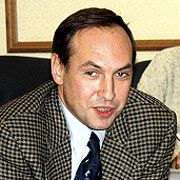 Планы создания Еврейского государства в пределах территории бывшей Хазарии не канули в лету. Их активно претворяют в жизнь и сегодня, но делают это под видом борьбы с международным терроризмом и исламским экстремизмом, якобы вынашивающим планы создания Исламского государства в границах той же Хазарии.  Информационное прикрытие этих планов осуществляет внук В. Молотова, и П. Карповской президент Фонда «Единство во имя России», президент Фонда «Политика», член Общественной палаты РФ, главный редактор журнала «Стратегия России», Вячеслав Никонов.Для нас не является секретом активность березовских, и их заокеанских покровителей. Мы видим, как они провоцируют конфликты в разных частях Кавказа. Заказанный и оплаченный Березовским поход Шамиля Басаева на Дагестан – явное тому подтверждение. Надо отдать должное злому гению этого «джина». С одной стороны, он значительно ослабил чеченское общество, внес в него раздор и столкнул с Российской армией. С другой стороны, приковав внимание российского общества к этому «источнику терроризма» и «исламского экстремизма», присвоил  под шумок военных кампаний львиную долю национальных богатств, принадлежащих российскому народу.Не многие знают, как на самом деле была взорвана стабильность в Чечено-Ингушетии. Когда начали организовывать первые митинги, жители Грозного даже опасались подходить к трибунам, митинги не получались. Тогда руководство МВД отдало приказ своим сотрудникам, чтобы они в гражданской форме собрались на площади Ленина, где планировался митинг и слушали выступающих. 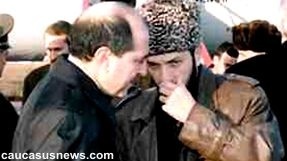 Две – три сотни сотрудников МВД ЧИАССР, выполняя приказ, собрались на площади им. Ленина. Получился митинг, к которому, в силу естественного любопытства стало подтягиваться и население республики. Что было дальше, известно всем, а каковыми были скрытые механизмы происходивших процессов, мы можем судить из рассказа Р. Мартагова: «В подтверждение своих слов я вам приведу один пример, который был со мной. 1993 год, Дом печати, вы это здание, когда Чечню показывают, вы все видели это здание. Мы сидели на 7 этаже: я, Вацуев Абдула, его дочь Ася и Айдаев, редактор газеты «Отечество». Так вот, когда мы сидели, разговаривали, дверь открылась, вошел старик, опираясь на палочку. Бледный той бледностью, которая бывает у людей, которые доживают последние дни. Он поздоровался с нами, выяснил, кто мы такие, и сказал, что мы все трое должны его выслушать. Старик оказался родом из Ведено, был сыном лесника. На момент выселения ему было 14 лет. Он запомнил одну вещь: начиная с 39 года к ним на кордон приезжали люди из Грозного, все были работники НКВД. Как только они приезжали на кордон, отец садился на коня и уезжал в лес. Из леса выходили бородачи, они уединялись в одной комнате, работники НКВД и те, кто вышел из леса. Они уединялись, о чем-то договаривались, потом разъезжались. Энкэведешники ехали в Грозный, бородачи шли в лес. За два дня до высылки наш собеседник попал к родственникам своим в Сержень-Юрт. Его выслали вместе с родственниками матери. Во время высылки до него доходили слухи, что всю его семью уничтожили, включая трехмесячную сестренку, которая только родилась. Когда он в 57 году вернулся, это оказалось правдой, все они были уничтожены, тела занесли в сарай дощатый, сарай облили бензином и подожгли. Но тонкие дощатые стены быстро прогорели, под тяжестью только что выпавшего снега крыша рухнула, тела остались не погребенными. Из леса вышли те, кто в то время скрывался, они похоронили их. Когда этот человек вернулся, его вызвали в КГБ и взяли расписку, что он никому ни о чем не будет рассказывать. Он молчал все это время. Я так думаю, что мы трое были первыми, кому он рассказал. И когда он вставал, он сказал: то, что было тогда, обернулось такими жертвами, я это видел. Но то, что происходит сегодня, обернется еще большими жертвами, и вы это увидите. Мы этого старика больше не видели. Теперь, смотрите, любого возьмите сепаратиста, Басаев ли, Бараев ли, за каждым торчат уши спецслужбы. То есть опять организованное движение, такое же ровно, как было организовано в 40 годах и которое послужило предлогом для репрессий в отношении целого народа. И это, к сожалению, продолжается и по сегодняшний день».Известно, что право на создание еврейского государства на территории Палестины сионисты обосновывали своей принадлежностью к народу пророка Мусы (Моисея). Согласно их версии, именно евреев выводил пророк Муса (м.е.) из Египта в Палестину, где с тех времен существовало еврейское государство Израиль. Но, странное дело - в последнее время в печати появились работы еврейских исследователей, которые на основании исторических, археологических и антропологических данных доказывают, что нынешний еврейский народ не имел никакого отношения к библейскому племени Моисея, не относится к числу его потомков, и даже не существовал в те далекие времена. Это утверждается в книге «Тринадцатое колено. Крушение империи хазар и ее наследие» Артура Кестлера и книге профессора Шломо Занда «Кто и как изобрел еврейский народ». Занд подчеркивает, что у тех, кто сегодня называет себя евреями, нет никакого исторического права на нынешнюю территорию Израиля. Настоящими потомками Авраама, Давида и Соломона были, по его мнению, палестинские арабы: палестинские иудеи, в VII веке обратившиеся в ислам. Нынешние же евреи – это потомки различных народов, принявшие иудаизм. Евреев как этноса, как народа, как расы – не существует, убежден Шломо Занд.Можно было бы просто не обращать внимания на версию этих ученых, если бы не два существенных обстоятельства. Дело в том, что Шломо Занд не просто профессор. Он профессор Тель-Авивского университета. Работая  в самом главном научном учреждении Израиля, Шломо Занд разрушает юридические основы, которыми было обосновано право на создание этого государства на территории Палестины. По большому счету, нам кавказцам, не было бы никакого дела до подобных изысканий еврейских ученых, если бы не второе обстоятельство, которое непосредственно связано с темой нашей статьи – причиной депортации кавказских народов. Оба автора пытаются доказать, что корни нынешних евреев исходят из Хазарского Каганата. Такой вывод ставит под сомнение юридическую законность самого существования государства Израиль, поскольку решение о разделе Палестины было принято ООН исходя из исторического права евреев на данную землю. Но сионистов это нисколько не смущает. Ничтоже сумняще, Артур Кестлер пишет: «Во-первых, я сознаю опасность неверной интерпретации моих доказательств: меня могут обвинить, что я отрицаю право на существование государства Израиль. Но это право опирается не на гипотетическое происхождение еврейского народа, и не на мифический Завет Бога Аврааму, а на международное право, то есть на резолюцию Генассамблеи ООН от . о разделе Палестины, некогда турецкой провинции, потом подмандатной территории Великобритании, на арабское и еврейское государства. Каковы бы ни были этнические корни израильских граждан, и какие бы иллюзии они на сей счет ни питали, их государство существует de jure и de facto и устранено может быть только насильственным путем. Не углубляясь в противоречивые сюжеты, добавлю из пристрастия к историческим фактам, что раздел Палестины стал итогом целого века мирной еврейской иммиграции и героических усилий по освоению страны, что является моральным основанием юридического существования государства».Такие «мелочи» как расчистка территории будущего Израиля путем поголовного уничтожения жителей целых арабских деревень, Артур Кестлер, видимо,  тоже считает героическими мирными усилиями.Такая позиция означает, что вторая из трех поставленных сионистами в середине 19 века задач, а именно создание еврейского государства на  земле обетованной,  считается ими окончательно решенной и можно все силы сосредоточить на России, для чего надо теперь «доказать» историческое право евреев на земли бывшего Хазарского каганата.Обосновать такую же позицию еще в начале 40-х годов прошлого века, «накануне расчистки» Кавказа от народов исконно там проживавших, пытался другой профессор Тель-Авивского университета А.Н. Поляк. В своей книге «Хазария», он писал, что потомки хазар составляют ныне ощутимое большинство мирового еврейства. Падение Хазарского каганата, считает Артур Кестлер, породило несколько волн миграций, составивших основное ядро исповедующего иудаизм населения Восточной Европы. Многие из читателей, прочтя эти строки, не найдут в них ничего необычного, поскольку понятие «Хазарский каганат» у многих ассоциируется с евреями. Однако, интрига в том, что не существует ни единого исторического документа, свидетельствующего о том, что Хазарский каганат был еврейским  или иудейским государством. Не существует ни археологических, ни антропологических подтверждений этого. Единственной зацепкой называют письмо хазарского кагана Иосифа испанскому государственному деятелю Хасдаю ибн Шафуту с упоминанием о том, что хазары приняли еврейство и что у них были цари, перешедшие в еврейство. Подлинность этого письма считается историками весьма сомнительной.«Принятие соседствовавшей с Русью Хазарией иудаизма как государственной религии и расселение хазарских и других иудеев на территории нынешних России, Украины, Венгрии и других государств после гибели Хазарского каганата стали важнейшими факторами, способствовавшими образованию еврейских общин Восточной Европы; в числе прочего моя книга пытается привлечь внимание к этому обстоятельству. … Одной из задач моей книги было возрождение памяти о неотделимом от России еврейском прошлом» – пишет Шломо Занд.  Чувствуете, куда клонит? Исконная земля евреев находится на территории России – именно этот постулат пытаются сейчас обосновать сионисты.Ему вторит известный американский писатель-фантаст Айзек Азимов: «Весьма вероятно, что мое происхождение никак не связано с древним Израилем... Хотя после 965 года хазары и лишились своей коллективной силы, вполне возможно, что они сохранили приверженность иудаизму, и нельзя исключить, что многие европейские евреи являются их потомками или же потомками народов, над которыми они властвовали. Быть может, я один из таких евреев?» (Это была славная жизнь. ).Этих людей не смущают известные всему миру доказательства автохтонности нахов не только на территории нынешней Чечни, но и всего Кавказа. В своей статье «У нахов была цивилизация» в газете «Молодежная смена» от 1 декабря 2010 года мы говорили об этом, поэтому здесь приведем только одну цитату: «Когда чеченцы стали жить в своих тесных ущельях, тогда еще не было ни древних германцев, ни римлян, ни античных греков - никого. И впоследствии никакие мимо проходящие монголы, тюрки, индоевропейцы с севера и с юга не смогли чеченцев выгнать оттуда. Даже Сталину это не удалось, ибо Хрущев вернул наказанный народ на его место жительства. …чеченцы заселяли территорию нынешней Чечни за четыре тысячелетия до того, как восточные славяне стали заселять киевский район, а папуасы жили в западном Ириане, …, за десять тысяч лет (!) до того, как древние греки появились в Греции, а древние евреи — в Палестине» (А.М. Пятигорский, востоковед, писатель философ). Берия знал об этом не хуже Пятигорского, а чтобы стереть из истории всякое упоминание о славной истории нахов, чтобы скрыть их истинные корни, развел на площади Ленина, той самой где его последователи в начале 90-х организовывали предвоенные митинги, огромный костер, в котором в феврале 1944 года сжег чеченские тептары, чеченскую историю. В 1995 году необериевцы одной из основных целей для уничтожения выбрали Чечено-Ингушскую Республиканскую библиотеку им. А.П. Чехова. 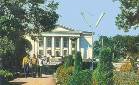 Однако чеченская история также живуча, как и сам чеченский народ. Как птица феникс она вновь и вновь возрождается из того самого пепла, в котором уже тысячи  лет пытаются схоронить ее сильные мира сего.  Вполне логично то, что евреи сегодня открещиваются от своей древней истории. Логично потому, что им она действительно не принадлежит, ибо это история моего родного народа, это история нахов. Именно  их выводил пророк Муса из Египта, именно нахами были все великие пророки, именно нахский язык был их родным языком. Для многих сегодня такие заявления смехотворны, многие не могут представить себе такое даже в самых смелых фантазиях, но это реальность. Реальность неопровержимая. Более того. На основе исследования аятов Корана, Сунны и исторического наследия человечества мы получили неопровержимые доказательства того, что пророк Мохьаммад (с.а.с) тоже был из народа Нохчи, нахским был и язык курайшитов. Спустя сотни лет после смерти Великого Пророка (с.а.с.) часть потомков курайшитов ассимилировалась с бедуинами Аравийского полуострова, перешла на их язык, приняв его за святой, и стала называться арабами. Другая часть с разрушением Халифата вернулась на свою историческую родину, на Кавказ. Все Священные Писания до Корана, включая Тору и Инжил (Евангелие от Исы) ниспосылались на древнем языке нахов.  Обо всем этом наши будущие публикации, а пока эти исследования можно читать на нашем сайте Жима Тоба.И последнее. Чеченцы очень толерантный народ. У нас нет предубеждений ни к одному народу мира, в том числе и к еврейскому. В Чеченской Республике активно идет строительство современных жилых комплексов, любой желающий, любой еврей из любой страны мира вправе приобрести здесь жилье и поселиться на постоянное жительство. Но планам создания на Кавказе какого-то иного государства осуществиться не суждено. Это мы знаем достоверно.Уже после написания этой статьи автору попал в руки материал «Новая Хазария на русской земле»:«В Ставрополье прибыли из Израиля пятьсот евреев и взяли на 50 лет в аренду земли местных казаков. Если это обычные переселенцы, то почему они сгруппировались, выехав из Израиля в Россию в таком массовом количестве? Это не пять и даже не 50 иудеев-переселенцев, а 500! Прибыли они сюда чуть более года назад. Если это не строительство Нового Израиля, то почему переселенцы обособляются, называя к тому же свое новое место жительства "Новой Хазарией"?! Полученную территорию жиды огородили высоким забором. Подходы контролируются со всех сторон видеокамерами, словно в какой-то зоне. Похоже, что шаг влево, шаг вправо от установленного маршрута карается конвоирами... простите, охранниками с выучкой сотрудников Моссада. Очень похоже, что в центре Ставрополья на исконных казацких землях рождается Новый Израиль. В правовом смысле это еще не автономия, во всех остальных – да. По крайней мере, пройти на территорию "автономии" можно только по спецпропускам. Охраняют территорию бывшие сотрудники израильских спецслужб (См. газету "Родина" от 28 ноября .). Кто бы местным казакам объяснил, что делают здесь бывшие спецслужбовцы Израиля? Если дело чистое, почему переселенцы сконцентрировались в новом месте проживания в таком количестве и организовали вход по пропускам? Что такого секретного на арендованных евреями территориях? При каждом охраннике – обязательно пистолет и свирепая собака на поводке.Впервые информация о столь поразительном событии была озвучена в газете "Эра России", (№ 17 за .). Оказывается, переселенцы-иудеи строят государство в государстве с разрешения местной администрации в г. Новоалександровске, в центре Ставропольского края. Берем только то, что на поверхности. Из скандальной публикации ясно, что переселенцы заняты скупкой акций местных элеваторов и колхозов. На арендованной переселенцами из Израиля земле быстро растут дома будущих господ-плантаторов. Откуда же у "бедных евреев" деньги на скупку колхозов, которые выращивают хлеб, а на своих элеваторах перерабатывают его? Переселенцы заявляют, что деньгами им помогает правительство Израиля. Фактически они признаются, что не просто поменяли место жительства, а направлены сюда Израильским правительством в порядке акции по массированной скупке нашей земли, местных предприятий. Само правительство дает переселенцам деньги на скупку акций. Если Израиль дал добро на выезд в Россию сразу 500 своих граждан и послал их под охраной бывших (а бывших ли?) работников Моссада, значит должна быть сверхцель их организованного переселения в Россию в таком массовом количестве. Что это за сверхмиссия?».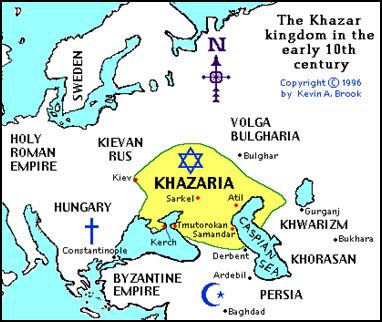 Комментарии, думаю, излишни. Вспомним фразу Артура Кестлера «раздел Палестины стал итогом целого века мирной еврейской иммиграции и героических усилий по освоению страны, что является моральным основанием юридического существования государства». «Мирная» еврейская иммиграция и «освоение» страны ведутся уже на территории Ставрополья. Проект «Новый Израиль» снова набирает обороты, а в качестве прикрытия и козла отпущения вновь назначены чеченцы.  Интернет пестрит заголовками: «Ставрополье отдали чеченцам», «Власти России передают Ставропольский край Чечне», Происшествия: Чеченцы расстреляли казаков...». На целом ряде сайтов ставропольцам внушают, что чеченцы зарятся на их земли, а власти им содействуют: «Если в Ставропольский край переезжает чеченская семья, им компенсируют половину стоимости приобретенного жилья, при условии, что стоит оно не дороже 3 миллионов рублей; … Зато приезжают чеченцы, им выделили землю для постройки в хорошем районе Пятигорске, дают по 350 тыс. руб. "подъемных", собираются в Минеральных Водах отдать два здания; В Пятигорске владельцы так называемого Верхнего рынка - кабардинцы. Желают продать свою собственность хоть за какие-то деньги, так как через пару лет чеченцы у них заберут все бесплатно; Да, армяне с евреями у вас вроде ещё полгода назад всё распродали и съехали....». Абсурдность этих утверждений очевидна. Евреи и армяне даже не думали покидать Ставрополье. Архитекторы «Новой Хазарии» прекрасно понимают, что простые люди проверять эту чушь не станут, зато необходимые им античеченские настроения она будет генерировать. Им позарез нужно стравить нас с казаками. Только на этом фоне возможна реализация плана «Новая Хазария». Эти силы не в состоянии противостоять в отдельности ни казакам, ни чеченцам. Единственный их шанс – противопоставить эти этносы. Если мы с вами посмотрим на карту Хазарского каганата начала 10 века, то увидим, что занимаемые им территории выходили далеко за границы Крыма и Северного Кавказа, включая в себя земли Астраханской, Волгоградской, Ростовской и ряда других областей. Неплохие аппетиты у потомков Троцкого, Михоэлса, Карповской и прочих героев нашей статьи. Можно с уверенностью сказать:  прекрати они свою деятельность и в миг исчезли бы и международный терроризм, и исламский экстремизм, и русский национализм. Отпала бы потребность в охране аэровокзалов, железных дорог да и любых объектов в любой стране. 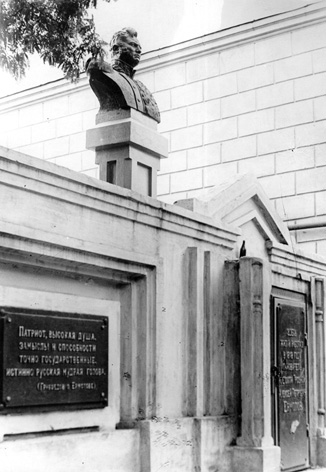 Однако Никоновым неймется, пропаганда винит во всех бедах ислам, Северный Кавказ продолжают «раскачивать», русских настраивают против кавказцев, ингушей против осетин, осетин против грузин, а тем временем сионисты решают последнюю из трех вышеупомянутых задач - сделать землю обетованную для еврейства в России. И, похоже, что это у них неплохо получается.   Здесь уместно еще раз процитировать Руслана Мартагова: «Я склонен считать, что началом всему этому стоит вся пресловутая политика, которую в свое время проводил генерал Ермолов. Вы, наверное, помните его слова: «не успокоюсь до тех пор, пока будет жив на земле хоть один чеченец». Даже в царское время генералу Ермолову, считая, что он был замешен в восстании декабристов 1825 года, не  поставили памятник. Но когда чеченцы вернулись из ссылки, их встретил памятник Ермолову, то есть того генерала, именем которого они называли собак. Памятник несколько раз взрывали. Его потом упрятали за высокий забор, обнесли колючей проволокой, и на этом заборе была табличка, насколько я помню, это были слова Грибоедова, которые были сказаны в адрес генерала Ермолова, когда он произнес их, проезжая в свою последнюю командировку в Персию, в Иран: «Истинно русский человек во всех своих проявлениях». На сегодняшний день и тогда, и сейчас, я считаю, что это была провокация с далеко идущими целями. То есть чеченцам, равно как и другим народам, в том числе адыгам говорили: вот, господа хорошие, во всех ваших бедах виноват истинно русский человек. То есть вбивался клин между народами».Ничего нового эти силы не придумали.  Политика «разделяй и властвуй» у них на вооружении и сегодня. Вор кричит: «Держи вора», то бишь чеченца, умыкающего казачью землю, а сионизм под шумок выстраивает Новый Израиль на  ставропольских угодьях. Не многие знают, что владельцем  земли в окрестностях г. Пятигорска числится некий Мартирос Адильханян. Как он ее приобрел, и из каких средств ежегодно платит земельный налог на эту поросшую бурьяном землю, нам, конечно, не известно. В завершение, мы не можем не обратить еще раз внимание читателя на сообщение газеты "Эра России" (№ 17 за .) о скупке переселенцами из Израиля акций зерновых элеваторов и колхозов. Сопоставление этого факта со сведениями из книги проф. Столешникова А. П. (см. выше) наводит на очень мрачные размышления: «И под конец Верховные финансисты всей планеты отдали измученную, расстрелянную и раздетую Россию в когтистые лапы еврейского голода. План уморить Россию голодом был обговорён по-джентельменски в финансовых еврейских кулуарах Нью-Йорка и Лондона в спокойной и тихой обстановке. А непосредственно его выполнили еврейские советские комиссары, съехавшиеся со всего мира, и сделали они это с помощью бандитов, уголовников и китайских штыков».…Вы видите, что взятие под контроль продовольствия и конфискация всего съестного не только для людей, но и для скота и птицы, является задачей номер один всех экстремистских еврейских групп, который приходят к власти в какой либо стране мира! И в этом есть их большое отличие от других, так обзываемых «экстремистов». Например, Гитлер, придя к власти в январе 1933 года, меньше чем за год накормил, одел и обул ограбленную Германию, таким образом, что уже первое рождество при Гитлере немцы вспоминали как самое сытое Рождество за последние сотни лет. Вот почему вся Германия как один пошла за Гитлером. Не то происходило в России. В России 6 лет с 1917 года по 1923 год не было не только еды, но и одежды, обуви, топлива, да и вообще ничего. Означает ли это, что всего этого не было для большевиков? Для них было всё, и в частности в поезде Троцкого, который не испытывал трудностей с продовольствием. Хорошо известно, что именно Троцкий ответственен за продразвёрстку, то есть за политику отбора продовольствия у населения с помощью специальных продотрядов, в функцию которых входило специально это занятие. Руководителем этих отрядов был воистину палач и зверь по имени Артёмий Багратович Хаитов (Хайт), который возглавлял отдел ВЧК, отвечающий за изъятие продовольствия. Эти отряды были созданы сразу, когда у Троцкого ещё не было даже его Красной армии, в функцию которой это впоследствии будет входить тоже. Фактически, это особо жестокие карательные отряды, задачей которых было обречение население на голодную смерть. Отрядов такого типа не было в последующем даже у немецких оккупантов. Наличие этих отрядов облегчало Троцкому развязывание уничтожения населения, поскольку позволяло до бесконечности увеличивать запасной резервуар несогласных с политикой большевистского правительства, и иметь на этом основании повод уничтожать население страны. Это был очередной иудин манёвр Троцкого. Население России на 90% составляли крестьяне. Логично, что если послать вооружённые отряды, конфисковывающие продовольствие у крестьян, то крестьяне будут оказывать сопротивление и тогда будет повод уничтожать их как врагов народа. Типичная иудейская политика – во всём обвинять свою жертву».Разобравшись с истинной причиной выселения чеченцев и ингушей, необходимо проверить на достоверность повод, использованный Москвой в качестве обоснования необходимости депортации  - массовое сотрудничество населения с немецкими войсками. Как это могло быть в условиях, когда Чечено-Ингушетия даже не была оккупирована немцами? Конечно, никак. Об этом следующая глава.ТАК КТО ЖЕ БЫЛ ПРЕДАТЕЛЕМ?В предыдущей главе я приводил слова доктора химических наук, генерала Когана, который прошел всю войну, а после занимал должность начальника (на правах министра) отдела химической промышленности Украины: « Вы, чеченцы, ничего о причинах выселения не знаете. Я сидел в «крытке» с вашими стариками. Они об этом знают только два слова: «ми бандиты били». Не были вы ни бандиты, ни предатели. Во всех регионах СССР были бандиты и предатели, но среди чеченцев предателей не было. Это я точно говорю. Мы на верхах это знали». Другой аналогичный разговор произошел в 1984 году. Мой друг Саид-Магомед оказался в кампании с одним из высокопоставленных чинов СССР, назвать которого не имею права по просьбе Саид-Магомеда, поскольку этот человек до сих пор занимает значимую должность. Воспользовавшись случаем, Саид-Магомед задал ему вопрос о причине выселения чеченцев, и соответствии действительности утверждения об их массовом предательстве. Ответ прозвучал следующий: «Вот мы сидим здесь в комнате вчетвером, и я знаю, что если вдруг сюда ворвется кто-либо с намерением напасть на нас, ты первый встанешь на его пути, и, если понадобится, отдашь жизнь за нас. Вы такие. Не было среди вас предателей. Это политика в отношении чеченцев была такая. Чеченцы первыми в Брестской крепости приняли удар немцев».Данный факт через 20 лет во время встречи в Новоогарево подтвердит Президент России В. Путин, цитату из выступления которого мы приводили в предыдущей главе.Такие отзывы о чеченцах читателю не покажутся удивительными, если он вспомнит, что только чеченские подростки в Норвегии, рискуя собственной жизнью, спасали детей иных национальностей от пуль хладнокровного убийцы Брейвика, застрелившего десятки человек. Такова национальная черта чеченцев, всегда готовых принести себя в жертву ради спасения окружающих. Она заложена в них на генетическом уровне. И не имеет значения, кто нуждается в помощи, русский, еврей или немец. Важно, что человек, кем бы он ни был, нуждается в помощи. Вниманию сомневающихся предлагаю текст выступления студентки РГУ Нефти и Газа на встрече с тогдашним Президентом России Д. Медведевым:«Я сама русская, но эта история напрямую меня коснулась. В общежитии у нас живут ребята разных национальностей. … Непосредственные мои соседи с одной стороны юноши-чеченцы, с другой - русские, и однажды случился такой инцидент, что к нам в комнату ввалились нежданные гости. Они были незнакомые, были в ужасном состоянии, и стали дебоширить. Мы с девочками растерялись, не знали, что нам делать, звали на помощь, но почему-то никто нас не услышал, хотя все были в коридорах, ходили. Как-то так случилось, что никто не заметил того, что нам нужна была помощь. Ребята, которые были рядом, ребята-чеченцы, ребята, которых все так … некоторые группы людей хотят отделить Кавказ. Они заметили, они услышали, они пришли, помогли нам. Они в минуту просто выгнали нежданных гостей. Они нам очень помогли, мы им очень благодарны. И мы почувствовали себя в безопасности».В упомянутой статье о причинах выселения я также я указывал, что из населения тогдашней Чечено-Ингушской Республики предательство имело место не со стороны чеченцев, а со стороны казаков терских станиц. И вот теперь, два года спустя, появилась возможность подвести четкие доказательства под слова генерала Когана. Обязаны мы этим Вадиму Махно, составившему на основе официально опубликованных данных справочник под названием «Полный перечень объединений и соединений 3-го Рейха из граждан СССР и эмигрантов, а также из жителей Прибалтики, Западной Белоруссии и Украины (издание 2-е исправленное и дополненное. г. Севастополь. 2009 год).По мнению, доцента Национального университета «Киево – Могилянская академия», кандидата философских наук Игоря Лосева, «Вадим Махно  тщательно и в высшей степени добросовестно обобщил и свел воедино многочисленные отрывочные данные «рассыпанные» во множестве российских и европейских изданий, проследил почти все стадии формирования, переформирования и расформирования различных соединений и частей с личным составом из числа граждан СССР и эмигрантов из бывшей Российской Империи, а также участников Белого движения. Составитель справочника представил объективный статистический материал относительно этнической составляющей исследуемых формирований».Забегая вперед, отмечу, что среди названных В. Махно этносов, представители которых уличены в масштабных переходах на сторону врага, есть русские, в том числе казаки, украинцы, белорусы, эстонцы, латвийцы, литовцы. Есть данные по евреям, армянам, грузинам, азербайджанцам, татарам, башкирам, калмыкам, крымским татарам, кабардинцам, балкарцам, осетинам, лезгинам. Однако чеченцы, объявленные Советской властью самым предательским этносом, не упомянуты в справочнике ни разу. И только потому, что в отличие от Пыхаловых, В. Махно использовал в качестве первоисточников не бериевские фальшивки, которыми набиты архивы ФСБ, а объективные материалы добросовестных исследователей. По его данным, в различных вооруженных и военизированных формированиях и учреждениях 3-го Рейха служили сотни тысяч, если не миллионы, советских граждан. Это при том, что в Первую Мировую войну на сторону врага перешли всего несколько тысяч из 4-х миллионов военнопленных Российской императорской армии. А в годы 2-й Мировой из 232000 военнопленных англо-саксов (англичан, американцев, канадцев, ново-зеландцев) на службу немцам перешло всего 300 человек, (250-фольксдойче, 35 ирландцев и 15 англосаксов).В 1944 году после изгнания немцев из Крыма и депортации крымских татар, в Крыму за коллаборационизм было осуждено 2882 человека 25 национальностей. Абсолютное большинство составляли русские, украинцы и цыгане. Соответственно 1917, 340 и 311 человек.  Среди остальных было корейцев - 30, немцев - 27, турок - 25, туркмен - 20, евреев - 17, белорусов - 12, калмыков - 20, чехов - 9, молдаван - 7, лезгин - 5, австрийцев - 3, латышей - 3, эстонцев - 3, албанцев - 2, кабардинцев - 2, башкир – 2, венгров - 2, румын - 2,  азербайджанец -1, француз -1.Всего за время войны в различных учреждениях 3-го рейха служило около 300 генералов. Из них 200 были русскими. Двадцать советских граждан стали русскими фашистскими генералами.   В числе остальных были 13 советских генералов и комбригов, 3 генерал-лейтенанта (Власов А.А., Трухин Ф.Н., Малышкин В.Ф.);  1 дивизионный комиссар (Жиленков Г.Н.); 6 генерал-майоров (Закутный Д.Е., Благовещанский И.А., Богданов П.В.,    Будыхто А.Е., Наумов А.З., Салихов Б.Б.); 3 комбрига (Бессонов И.Г., Богданов М.В.; Севостьянов А.И.). Отметим, что перебежчик, командир корпуса береговой обороны ЧФ полковник РККА М. Шаповалов, сдавшийся в плен в 1942 году под Армавиром, уже в плену получил звание генерал-майора РККА и немцы звание признали. Впоследствии он командовал 700-й дивизии Вермахта (она же 3-я дивизия РОА ВС КОНР). В числе выходцев из Кавказа засветились генерал-майор Кананян «Дро», генерал-майор Маглакелидзе, генерал-майор осетин Бичерахов П.Ф., генерал-майор черкес Улагай.Уже в первые месяцы войны, осенью 1941 года в связи с переходом на немецкую службу было отпущено из плена 505000 человек, примерно 330000 из них – это славяне: русские, украинцы, белорусы и «казаки». Из них 175000 перешло служить в «Остлегионы».Особо из кавказских народов в плане предательства отличились казаки, которые в 3-м Рейхе считались обрусевшими потомками остготов – арийцев. Служили они в казачьих частях Вермахта. Уже с марта 1943 года русское Казачество имело своё «правительство» под названием Главное управление Казачьих Войск (ГУКВ) при Восточном министерстве. Оно опиралось на местных атаманов в казачьих регионах и обеспечивало формирование боеспособных частей полиции, Вермахта и Абвера.  30 марта 1944 года, уже после выселения чеченцев, ингушей  и балкарцев,  ГУКВ было переведено из Восточного министерства в Главное управление СС (ФА-СС). Бессменным начальником ГУКВ был генерал кавалерии (генерал-лейтенант Вермахта) Краснов – идеолог независимой «Казакии».В течение 28 дней, с 02 по 29 августа 1944 г., ГУКВ имело статус «Правительства Казакии» - союзного Германии государства. В начале 1945г., казаки были присоединены к Конгрессу освобождения народов России (Правительство России,  союзное Германии, оно же, «Зондер-команда «В» Главного Управления СС, объединявшее русских и калмыков на службе 3-го Рейха).  В отличие от распространенного мнения, немцы не занимались поголовным истреблением евреев и цыган. Мы уже отмечали, что после изгнания немцев из Крыма за предательство было осуждено 311 цыган. Заметим, что это цыгане, оставшиеся в живых при немецкой оккупации. Что касается евреев, то в большинстве населенных пунктов их компактного проживания были сформированы Еврейские комитеты, которые являлись самоуправлением в гетто. На Украине было создано 442 еврейских гетто с 442 Еврейскими комитетами, в России Еврейский комитет был создан только в Ростове на Дону. Согласно данным В. Махно, наряду с Еврейскими комитетами в гетто были созданы Еврейская вспомогательная служба правопорядка (еврейская вспомогательная полиция), которая подчинялась «СС ундполицайфюрерам» – местным руководителям СС и полиции. Самыми крупными из них были подразделения еврейской полиции Львова - 750 человек. Начальник Дубровицской городской украинской вспомогательной полиции Ровенской области К. Коваленко, активный участник «решения» еврейской проблемы в Ровенской области, казнён в 1950 г. под своей настоящей фамилией Хаим Сегал. Одессит Карцев, организовавший банду колаборантов из 60 человек, казнён в 1947 г. под настоящей фамилией Гершман. Русский старший полицай Иванов, активный ликвидатор евреев в Смоленске, казнён под своей настоящей фамилией Фридман.Военных подразделений Вермахта, сформированных из числа советских граждан-предателей было столь много, что для перечисления их не хватит газетной полосы, поэтому ограничимся упоминанием некоторых: Вооруженные силы  Конгресса Освобождения Народов России  (КОНР)  - 1 армия, 4 корпуса, 8 дивизий, 8 бригад;Русская Освободительная Армия Конгресса Освобождения Народов России -  (3 дивизии, 2 бригады).Русская Освободительная Армия Вермахта - 12 охранных корпусов, 13 дивизий, 30 бригад.Русская Освободительная Народная Армия - 5 полков, 18 батальонов.Русская Национальная Народная Армия – 3 полка, 12 батальонов.Русская Национальная Армия – 2 полка, 12 батальонов.Украинськэ Вызвольнэ Вийсько Вермахта - 1 полк, 27 батальонов.Украинська Народна Армия – 1 дивизия, 3 бригады , 9 полков.Казачий резерв Главного Управления СС - 1 бригада , 3 полка, 10 батальонов.Эстонский легион Главного Управления СС  - 1 полк, 3 батальона.Латышский легион Главного Управления СС - 2 полка , 7 батальонов.               Казачий охранный корпус Главного Управления СС в Италии – 2 дивизии, 4 бригады, 9 полков, 30 батальонов. 1-я Кавалерийская Казачья Главного оперативного управления СС (ФХА-СС) - 2 бригады, 8 полков.1-я Донская Кавалерийская Казачья 15-го корпуса ФХА СС - 5 полков.2-я Кавказская Кавалерийская  Казачья 15-го корпуса ФХА-СС - 5 полков.3-я Пластунская Казачья 15-го корпуса СС ФХА-СС - 4 полка.14-я Украинская ФХА-СС - 7полков.15-я Латвийская ФХА-СС - 5 полков.19-я Латвийская ФХА-СС - 5 полков.20-я Эстонская ФХА-СС - 5 полков.29-я Русская ФХА-СС - 6 полков.30-я Русская ФХА-СС, 1-го формирования 1944г. , - 5 полков. Русский охранный корпус Вермахта в Сербии – 1 бригада, 5 полков.Казачий охранный (русский) корпус Вермахта в Украине – 15 полков.Литовский корпус самообороны - 14 батальонов.Корпус Белорусской самообороны «БСА» - 7 округов, 21 батальон.Белорусская краевая оборона «БКА» - 7 групп , 45 батальонов.Эстонская самооборона - 4 полка, 30 батальонов.Калмыцкий кавалерийский (охранный) корпус Вермахта – 4 дивизиона.Кавказский охранный корпус Вермахта - 5 дивизионов.Крымско-татарский (Тюркский) охранный корпус  - 10 батальонов.Русская «Народная стража»  генерального комиссариата «Москва» (Тылового района группы армий «Центр») - 13 батальонов, 1 кавалерийский дивизион.Белорусские части ОДИ Смоленского округа Тылового района группы армий «Центр» - 10 батальонов. Армянский легион Вермахта - 1 бригада, 2 полка.Азербайджанский легион Вермахта - 5 полков.Грузинский легион Вермахта - 3 полка.Северокавказский легион Вермахта - 1 бригада, 2 полка.Туркестанский легион Вермахта - 1 бригада, 9 полков.Волжско – Татарский легион Вермахта - 1 полк.Русский легион «Белый Крест» Вермахта - 4 батальона.  «Особая дивизия «Россия»» генерала Смысловского (Абвер) – 1 полк, 12 батальонов. Бригада «Граукопф»-«РННА» генерала Иванова (Абвер) - 1 полк, 5 батальонов.Кавказское соединение (бригада) «Бергман-Горец» (Абвер) -  3 батальона.Калмыцкое соединение (бригада) «Долла» (Абвер) - 4 дивизиона. Латвийское Разведовательно-диверсионное соединение  Курейльса (Абвер).В Рейскомиссариате «Украина» дислоцировался 12-й Резервный корпус Вермахта, имеющий в различные периоды крупные формирования восточных войск, такие как : Казачий (русский) охранный корпус из 15 полков; 162-я Учебная дивизия Остлегионов из 6 полков;740-я казачья (русская) запасная бригада из 6 батальонов; Казачья (русская) Группа Походного атамана из 4 полков;Казачья группировка полковника фон Панвица из 6 полков; Сводно-Казачья (русская) дивизия полевой полиции «Фон Шуленбург»;Казачья пластунская (русская) бригада полевой полиции полковника Духопельникова из 6 батальонов;153-я учебно-полевая дивизия Вермахта из 3-х полков и 15 батальонов Остлегионов;Калмыцкий кавалерийский охранный корпус из 4-х дивизионов;531-й казачий охранный корпус Вермахта.Жители Кавказа, Среднеазиатские народы и народы Поволжъя служили в «Остлегионах» Вермахта: Армянском, Азербайджанском, Грузинском, Северокавказском, Туркестанском и Волжско-Уральском, а также в Калмыцком корпусе в частях не крупнее полка, бригады или охранного корпуса, причём штабы, начиная с батальона, были немецкими. Частями командовали немцы. Одним из армянских батальонов командовал майор Вермахта Колчак-младший.Этнический состав национальных коллаборационных формирований никогда не был однородным. Национальные названия означали, в лучшем случае, преимущественный этнический состав. А иногда – просто подчинённость национальной командной или территориальной инстанции. Так, в 1-й Русской Национальной бригаде СС «Дружина» было 80 % русских и до 20% белорусов и украинцев. В полку РОА Вермахта «Центр» было 74% русских, 15% украинцев, 8% немцев. Полк начинал формироваться как украинский, в его 1-м батальоне было 2 украинские роты и 3 русские.643-й батальон РОА Вермахта, сдавшийся союзникам, был сформирован из украинцев. Казачьи части состояли из казаков (россиян, считавшими себя казаками: донцы и кубанцы) на 60-80%.Большинство офицеров в крымско-татарских батальонах составляли русские и украинцы.Антисоветская борьба остатков военных формирований, служивших гитлеровцам, не прекратилась сразу по окончании войны. На территориях Западной Украины, Белоруссии, Польши и Чехословакии «партизанили» бандеровцы, имея в своем составе 3000 русских казаков, 3000 бывших чинов Туркестанского легиона и до 1000 человек из кавказских частей Вермахта и полиции.     В Средней Азии против СССР и Китая действовали до 100000 Туркестанских повстанцев Усмана Батура. После казни Усмана Батура 28.04.1951г. в китайском городе Урумчи, восстание было подавлено.    В Орловской, Брянской и Курской областях РСФСР до начала 1951 года под именем «Зелёная армия Роздымахи» действовали остатки РОА, РОНА, РННА и частей «Русской народной стражи» и полиции.    В Белоруссии антисоветские отряды действовали до 1956 года. Между тем, «главные предатели» Великой Отечественной войны, чеченцы, даже не имевшие случая видеть немцев на своей территории, отбывали наказание за не совершенное ими массовое предательство. Многие в России не знают, что Чечня даже не была оккупирована немцами, поэтому до сих пор имеют хождение мифы о, якобы подаренном Гитлеру, белом коне, белой бурке и пр. Известно только о выброшенном в горах Чечни небольшом немецком десанте - около 70 немцев, а также дагестанцев и чеченцев, под командованием аварца Османа Губе, но они были уничтожены благодаря местным жителям. Всем остальным немцам пришлось ретироваться с границ Чечено-Ингушетии.По сведениям начальника архивного управления при правительстве Чечни историка Магомеда Музаева, «в национальных легионах вермахта чеченцев почти не было. Больше всего было закавказских легионов – грузинских и армянских, потом шли дагестанские, осетинские. Но не было ни одного полного чеченского или ингушского подразделения… Лишь в Кавказском легионе была то ли рота, то ли взвод, состоящий из чеченцев и ингушей». В то же время число чеченцев, выступавших в самой Чечне с оружием в руках против Советской власти, по данным того же Музаева, составляло несколько сотен. У чекистов существовала внутренняя документация («для служебного пользования»), по которой число антисоветчиков оценивалось в 330 человек. Поскольку таких показателей для депортации целого народа, было явно недостаточно, в НКВД увеличили количество «бандитов» на бумаге до 7 тысяч, а фронтовиков в 1943-м году стали снимать с фронта и отправлять домой, чтобы ликвидировать этот дисбаланс.Автор уже отмечал, что согласно сведениям Ю.М. Захарченко, никакого отношения к боевым действиям воюющих армий во время Второй мировой войны и оказанию содействия германскому командованию повстанцы, и в том числе Хасан Исраилов, считающийся лидером повстанческого движения в Чечено-Ингушетии, не имели. Он по заданию НКВД помогал немецким исследователям из организации Анэнербе в поисках на территории Чечни пещеры с ценностями «Аарона». Достоверные факты о поведении чеченцев в Великой Отечественной войне изложил Александр Тарасов в послании своему редактору Антону Баумгартену. Выдержку из него автор предлагает вниманию читателей:«В сталинистской прессе, оправдывающей, естественно, депортацию чеченцев, наворочена также масса измышлений о Чечне в годы Великой Отечественной войны. Чеченцы, дескать, уклонялись от мобилизации на фронт, массами добровольно сдавались в плен фашистам, поголовно сотрудничали с оккупационными властями и даже подарили Гитлеру белого жеребца. Между тем, на фронте воевало 40 тыс. чеченцев – и никаких «массовых переходов» на сторону Гитлера не было и не могло быть: нарушение воинской присяги противоречило традиционным представлениям чеченцев о мужском поведении (даже в Афганистане, где чеченцы вынуждены были воевать с единоверцами, не было случая, чтобы чеченец – военнослужащий Советской Армии перешел на сторону врага). 10 тыс. чеченцев ушло в народное ополчение. Дважды в 1942 г. и еще раз в мае 1943 г. в Чечне объявлялся добровольный призыв в Красную Армию – и каждый призыв давал 2 тыс. бойцов. 50 тыс. человек (в основном чеченцев) работало на создании оборонных рубежей Грозного. Чеченцы дали стране 50 Героев Советского Союза. Более того, достаточно просто посмотреть на карты Великой Отечественной, чтобы установить, что ни с какими фашистскими оккупантами чеченцы сотрудничать не могли, потому что… территория Чечни никогда не была оккупирована фашистами (гитлеровцы смогли захватить лишь незначительную часть Ингушетии – Малгобековский район)! Точно таким же вымыслом сталинской пропаганды, удивительно живучим и много раз тиражировавшимся и после смерти Сталина (в последний раз – Н. Горбачевым в романе, опубликованном в журнале «Москва» в 1989 г.), является легенда о белом коне, якобы подаренном чеченцами Гитлеру. Поскольку Чечня, повторю, оккупирована гитлеровцами не была, чеченцы просто физически не могли ничего преподносить в дар оккупантам. На самом же деле белого скакуна по кличке Шоулох собирался преподнести в дар Гитлеру назначенный оккупантами «верховным правителем Кабарды» Якуб Бештоев. При этом неизвестно, получил ли Гитлер этот подарок – по некоторым данным, местные подпольщики коня отравили. Кстати сказать, именно кабардинцев-то Сталин как раз и не депортировал! Поэтому депортация чеченцев заведомо не имела никакого отношения к войне, а была массовым наказанием за антисталинское восстание. И депортация эта проводилась вовсе не с целью ликвидации партизанского движения в горной Чечне – к тому времени восстание было подавлено, и, даже по официальным данным НКВД, в горах оставалось не более 335 абреков («политбандитов», по официальной терминологии). Хочу специально указать, что депортация сопровождалась бессудными казнями тех, кто пытался скрыться или отказывался переселяться, а также тех, кто сам не мог идти – стариков и больных (причем их не только расстреливали, но и топили). К концу февраля 1944 г., когда на перевалах лег снег, что препятствовало вывозу депортируемых из ряда районов горной Чечни, несколько сот человек (по разным источникам, от 300 до 450), жителей села Хайбах и окрестных хуторов, были загнаны в конюшню колхоза им. Л.П. Берия в Хайбахе и сожжены заживо. Чем это отличается от Хатыни, Лидице и Орадура? И трудно себе представить, чтобы чеченцы забыли Хайбах. А ведь бойня в Хайбахе никогда не была официально осуждена, и никто никогда не принес за это чеченцам извинения…»В 1944 году весь чеченский народ, который так и не удалось уличить в предательстве, был по надуманному обвинению выслан со своей исторической родины. Парадокс состоит в том, что представители этого народа, которых командирам подразделений удалось оставить в армии, продолжали доблестно сражаться за предавшее их государство. Но такова натура чеченца. Он не может действовать исподтишка, он не может предать то сообщество, в среде которого живет. Поэтому чеченец Мовлади Висаитов окажется первым советским воином, пожавшим руку союзником при встрече на Эльбе, а чеченец Абдулхаким Исмаилов отличится, водрузив знамя над куполом поверженного рейхстага. В период депортации некоторым чеченцам удалось остаться на фронте из-за своего высокого военного чина, как в случае с Мовлидом Висаитовым, который даже не стал скрывать свою национальность. Других прикрывали их командиры, высоко ценившие воинскую доблесть чеченцев. Этим, чтобы не подвергнуться высылке, пришлось изменить в документах национальность. К примеру, полный кавалер орденов Славы Дуда Энгеноев из Пседаха писался русским, Герой Советского Союза Хансултан Дачиев – осетином, Хаважи Магомед-Мирзоев – таджиком, а Ирбайхан Бейбулатов – кумыком. Официально звание Героя Советского Союза было присвоено лишь нескольким десяткам жителей Чечено-Ингушетии, из которых всего четверо были чеченцами. Даже Мовлиду Висаитову звание героя Советского Союза было присвоено лишь в 1990 году – уже посмертно, а подвиг Абдулхакима Исмаилова признали лишь в период правления Б. Ельцина. Огромное число представлений на звание Героя Советского Союза в отношении чеченцев отправили в урны приспешники Берия. Многие подвиги воинов-чеченцев в Великой Отечественной остались скрытыми для широкой публики. О некоторых героях время от времени теперь появляются статьи в прессе, а имена других сохранились в памяти их командиров.  Об истинных причинах выселения чеченцев и ингушей я писал в предыдущей главе. Она состояла в том, чтобы освободить территорию части Кавказа для создания на ней еврейского государства. Этим планам тогда не суждено было сбыться, поскольку И. Сталин им помешал, а Н. Хрущев вернул высланные народы обратно. Но они не канули в лету. Государство, которое защищали чеченцы в Брестской крепости и на полях Великой Отечественной ровно через 50 лет, в 1994 году, уже под маской демократической России вновь попытается под видом наведения конституционного порядка истребить этот самый древний этнос планеты. Изменятся способы истребления народа, на сей раз его объявят не народом-предателем, а народом-бандитом, но останется неизменной цель – расчистка территории для заселения ее евреями. Об этом уже прямо и откровенно говорится в средствах массовой информации. Политика…, понимаешь. Более того, евреи пытаются уже явочным порядком создать в Чечне условия для своего туда переселения. При активной поддержке чеченского духовенства и парламентариев, игнорирующих одну из главных заповедей Аллаха – не дружить с иудеями - евреи заложили в Грозном синагогу. Самих евреев пока еще нет, но синагога заложена. Об этом в следующей главе.ЕЩЕ РАЗ О ПРИЧИНАХ ВЫСЕЛЕНИЯ КАВКАЗСКИХ НАРОДОВНе видел ли ты тех, кто дружит с народом, на который гневается Аллах? Они не на вашей стороне, ни на их стороне. Они преднамеренно дают ложные клятвы (Коран, 58:14) В этой книге мы высветили глубоко скрытую властными мира истинную причину выселения кавказских народов. Состояла она в том, что на территории Крыма и Кавказа международный сионизм планировал создание еврейского государства. Воспользовавшись тяжелым положением Советского Союза, воюющего против гитлеровской Германии, союзники вынудили Сталина депортировать кавказские народы. Независимо от автора к аналогичным выводам пришли и другие исследователи. В частности, зам. начальника учреждения ЦНЭАТ г. Самара, Колмыков А. Н. в статье «Война на Кавказе. Война в Чечне» пишет: «Современная история войны на Кавказе началась одновременно с началом Второй мировой войны, целями которой были):- создание государства Израиль;- разрушение Европы и России (СССР);- максимальное убийство гоев.   Во время Второй мировой войны, среди сионистов не было единства в части того, где делать государство Израиль. Группировка, захватившая Россию, со своей стороны предложили Кавказ и Крым. Они не только предложили эти территории, но и, выпрыгивая из штанов, начали активно осуществлять депортацию населения — чеченцев, ингушей, крымских татар. Взамен депортированных чеченцев и ингушей, сразу начали заселять территорию евреями.   Таким образом, вся эта волшебная история о том, что якобы чеченцы плохо служили в армии и потому были депортированы, что пытаются записать в учебники русской школы сионисты, является ложью. Причины депортации были иными. То, что чеченцы смогли сохраниться как народ, то это не благодаря их заслугам, а только лишь потому, что Израиль создали в Палестине, и в геноциде на Кавказе уже не было надобности.  Сегодня можно со всей определенностью сказать, что решения о депортации населения Крыма и Кавказа являются результатом споров сионистов во время конференции союзников в Тегеране о месте расположения будущего Израиля. Тегеранская конференция — первая за годы Второй мировой войны конференция «Большой тройки» — лидеров трёх стран: Ф. Д. Рузвельта (США), У. Черчилля (Великобритания) и И. В. Сталина (СССР), состоявшаяся в Тегеране 28 ноября — 1 декабря 1943 года. Сионисты, которые правили в СССР (Молотов, Каганович и Ко), решили  предложить свой вариант как самый лучший и поспешили его реализовать.   Несмотря на споры, Израиль в конечном итоге создали в Палестине. Сегодня выясняется, что климат там суховат, соседи буйные и есть необходимость расширяться. Снова вспомнили о кавказском варианте.   Таким образом, сегодня все силы и средства международного сионизма вновь брошены против России и Кавказа. Ни кто ничего нового не применяет и используются старые проверенные столетиями технологии: -переписывание истории;- убийства чиновников, ученых, историков и других авторитетных людей Кавказа, которые могут помешать реализации планов по переписыванию истории и могут возглавить сопротивление будущей оккупации;- использование радикального ислама с идеями шариата, которые, как нам теперь сообщают из Ливии, так же являются американскими теориями для понуждения народов Востока действовать против своих же;- создание межнациональных конфликтов, войны между гоями;- теракты.    Переходим в 1994 год. В Чечне действуют Дудаев и Масхадов и их объявляют лидерами и организаторами войны. Но с этим не согласны старшие офицеры армии той поры. Во-первых, не надо забывать, что и Дудаев и Масхадов, это представители нашей советской военной школы. Сама война между офицерами из одного военного ВУЗа СССР это бред. Мы братья «по школе», культуре и военным традициям. Дудаеву такое в голову не могло прийти. … Дудаев и Масхадов оказались загнаны в угол водоворотом событий и уже не могли что-либо сделать.  Непосредственно перед началом боевых действий, Дудаев пытался связаться с Ельциным и сообщить тому, что война готовится в Москве, предатели в Кремле и т. д. Сегодня уже нет сомнений, что планирование войны шло из Посольства США к руководству ФСБ России, которые и были главными в этой теме — непосредственные организаторы войны.   Одновременно началось активное переписывание истории, и мы вдруг узнаем, что "Гранд Кавказ" оказывается территория Хазарии и Самара это северная её граница. Народам Кавказа сейчас уже начали рассказывать, что они оказывается все евреи, колена иудейские, но об этом подзабыли, а Россия их всегда угнетала, но охрана царя была кавказская, чего из истории не выкинуть. Это смешно!   Во-первых, хазары были кочевниками, и ни о каких конкретных границах не может быть и речи. Они не вели оседлого образа жизни и совершали набеги, что было принято у кочевников того времени.   Во-вторых, если и есть какие либо массовые воинские захоронения хазарских племен на указанных территориях, то надо бы еще доказать, что это хазары. Массовые  военные захоронения  лишь указывает на то, что их набеги в наши края успешно отражались местным ополчением, и мы их неоднократно били.   В третьих, а кто сказал, что хазары были иудеями? Если заглянем в современную справочную научную литературу, то там указано: «часть правящей элиты хазар приняла иудаизм». Ну и что? У нас и сейчас часть правящей элиты так же иудеи. Это вообще ни о чем не говорит. Это даёт нам лишь новую информацию о руководстве России и только. Это вообще ни о чем не говорит.  В четвертых, евреи-ашкеназы имеют язык идиш. Это от немецкого. Они жили среди германских племен. Хватит врать о хазарах! О хазарах-иудеях придумали в 20 веке для обоснования претензий сионистов на Кавказ.   В пятых, не надо путать вероисповедание и национальность. Колена иудейские? Рассмешили весь мир».Доказательства того, что евреи не имеют никакого отношения ни к хазарам, ни к территории Чечни, автор приводил и в книге «Еврейский народ не тот за кого себя выдает» . На этот факт указывает и еврейский профессор Йешива из Университета Морис Кулип:«Нужно хотя бы пошевелить своими мозговыми извилинами и уяснить то, что «горских евреев» не существует в помине, так как нет степных и равнинных, морских и лесных, болотных или каких угодно в подобном сочетании… …являются ли «горские евреи» теми за кого себя выдают? Это довольно серьёзный вопрос, ибо относится к разряду всеобщей современной истории, затрагивающей не только общечеловеческие, но и международные отношения. Чтоб не быть голословным в том, что сказано, для этого нужно задаться вопросом, кто такие «горские евреи»? Этот вопрос рассматривали многие, но не с исторической и бытовой, а с религиозной точки зрения, исходя из того, что они иудеи. Давайте эту надуманную чушь отбросим в сторону и представим, что они не относятся к иудейскому народу. В этой связи возникает вопрос, а кто же они, загадочные «горские евреи», если не иудеи? Для того чтобы найти ответ, нужно стоять подальше от исторического хлама, известного в академических кругах научного мира. И тогда будет наглядна реальность, от действительности которой не сокроешься. Происхождение «горских евреев» исторически очевидно. Это никто иные, как бывшие чеченцы, принявшие Иудаизм в эпоху господства Хазарского царства.  Если посмотреть на географическую карту Хазарии, то в этом случае видно, что центром этого государства являлась в определённой мере территория Чеченской республики. Из имеющихся исторических сведений известно, что все хазарские цари позднего периода исповедовали Иудаизм. И хотя это царство было веротерпимым в отношении ко многим конфессиям, но, несмотря на это государственной религией в этой стране была иудейская вера. Чеченцы, будучи исламистами, были вынуждены создать в своей среде иудейский анклав с показной стороны, чтобы быть лояльными к господствующей знати, которая приняла в своё время Иудаизм, вместо Ислама и Христианства. Так часть чеченцев стали иудеями, которые были вхожи во властные слои бывшего Хазарского царства. Как чеченцы, так и «горские евреи», очень схожи между собой не только по внешности, но и в остальном. Всё это могут исследовать те или иные разносторонние специалисты и это дело будущего. А вот в этой статье мы попытались ответить на выше поставленный вопрос, что нам и удалось сделать. Вот кто такие «горские евреи» – это есть никто иные как бывшие чеченцы. Они в своё время лицемерно, через лживые намерения приняли Иудаизм при хазарских царях, желая от этого иметь определённые дивиденды. Посредством данного иудейского анклава под названием «горские евреи», чеченцы имели доступ к правящим кругам в Хазарском царстве, а это и позволяло им обладать различными выгодами. Необходимо вычеркнуть «горских евреев» из среды всего еврейства, ибо эта аномалия порочит весь еврейский народ. От этой анормальности в еврейской среде напрашивается вопрос, а являются ли нынешние евреи потомками библейского народа. В этой связи возникает и множества других вопросов, а в частности, имеет ли право современное еврейство иметь своё государство на Ближнем Востоке от соответствия того, что ныне живущий еврейский народ не тот за кого себя выдаёт?» А теперь вспомним эпизод закладки синагоги в г. Грозном. Выступающие ничтоже сумняще заявили, что евреи проживали на территории Чечни еще две тысячи лет назад, и что их  возвращение в Чечню будет способствовать восстановлению исторической справедливости в отношении евреев. Причем дело обставляется так, что не сами евреи рвутся в Чечню, а их зазывают власти Чечни. Вот выдержки из сообщений, выложенных на сайте горских евреев:«Руководство Чеченской республики намерено возродить еврейскую общину. Вопрос создания горско-еврейской общины обсуждался в Грозном в ходе встречи представителя администрации Бай-Али Тевсиева и главного раввина Петербурга Раши Рабаева.Возвращение евреев в Чечню будет способствовать подъему ее экономики, - отметил Тевсиев, - так как евреи всегда вносят значительный вклад в улучшение экономических показателей в местах своего проживания.Главный раввин согласился с этим утверждением и добавил, что евреи охотно переезжают в места, где есть их представительство. Раши Рабаев подчеркнул, что восстановление горско-еврейской общины в республике будет способствовать восстановлению исторической справедливости по отношению к еврейскому народу. Как ранее сообщал информационный центр "Исроиль", в Грозном заложен первый камень в основании синагоги, основным спонсором строительства выступит представитель общины горских евреев, бизнесмен Тельман Исмаилов». Возмущенный таким передергиванием фактов, автор книги выложил на сайте центра «Исроиль» следующий комментарий: Сегодня чеченцы уже проинформированы о том:1. что целью их выселения в 1944 году было намерение сионистов создать территории Чечни еврейское государство; "Как крым чуть не стал Израилем или почему выслали чеченцев"; 2. что инициаторами, спровоцировавшими две последние чеченские войны были сионисты, ставившие целью освобождение их территории для заселения ее евреями;3. что евреям присвоена история чеченцев, и сделано все, чтобы сами чеченцы о своей подлинной истории не вспомнили: "О сынах Исраила".   "Еврейский народ не тот за кого себя выдает". "Палестина? Нет, Чечня". Объясните мне, наивному чеченцу, как евреи представляют себе жизнь среди чеченцев на их территории?»Наивному чеченцу ничего объяснять не стали. Модератор просто удалил его комментарий.Год назад, работая над книгой  «Еврейский народ не тот за кого себя выдает» я писал:«Претензии сионистов на чеченские земли никогда явно не озвучивались. Но деятельность, направленная на заселение их евреями не прекращалась ни на день, начиная с конца XIX века, со времени «оформления» еврейства в народ. Оно и понятно, в политике, особенно когда речь идет о геополитике, истинные намерения прикрываются ложными лозунгами, но фактические действия, всегда соответствует цели. А мы с вами удивляемся, как это получается, что власти через СМИ обещают нам одно, а на деле происходит прямо противоположное.На данный момент обратил внимание Мухаммад-Эммин Саидов. После обстоятельного анализа происходящих событий, он приходит к выводу о наличии в современной политике сионистов выверенной схемы действий в военной, финансовой и кадровой политике целенаправленно ведущей к реализации плана, названного им «Хазарея».   «Надо отдать должное Ахмаду Кадырову, – пишет М.-Э. Саидов. - На третьем году своего правления он понял зачем его поставили во главу республики и для чего его держат. 7-го мая 2004 года после участия в церемонии повторной инаугурации Путина, он велел собрать все свои вещи, вплоть до тапочек, и, сказав, что он все понял, и больше в Москву ни ногой, вылетел в Грозный. Хазарейцы отступников не прощают. 9-го мая Кадырова старшего аккуратно посадили на стул, под который была заложена бомба…»Не комментируя доводы Саидова, предложу читателям заглянуть в «Живой журнал»:«А вот простая читательница нам сообщает:  "Но я хочу вам сказать, что видела и слышала лично.  Ахмад Кадыров, порвав с Масхадовым, Дудаевым,  перешёл на сторону "федералов".  Стал ездить в Москву, его показывали по телевизору, но без слов.  Но однажды, в прямом эфире центрального канала ТВ  (не смогли вырезать)  Ахмад Кадыров сказал:  "Все СМИ говорят, что Чёрный Хаттаб - Чёрный Араб.  Почему ПРАВДУ никто не говорит,  что этот Хаттаб-Араб - йеменский еврей,  и что именно сионисты  ведут войну в Чечне против России?  Среди бандитов нет арабов -  это всё еврейский спецназ внедрённый».  Через одну-две недели  после этого незапланированного выступления по центральному ТВ,  на 9 Мая 2004 года во время парада в Грозном,  трибуну, на которой стоял А. Кадыров, взорвали.  Он погиб в свои 52 года.  Я сомневаюсь, что А. Кадыров - хазар,  как Вы пишете.  Чечен он.  Прозревший и повернувшийся в сторону России  и громко сказавший о роли евреев в этой войне.  За что и был убит...».Если теперь понять, что не только выселение 1944 года, но и две последние русско-чеченские войны были обусловлены сионистским фактором, отпадут всякие сомнения относительности истинности намерений нынешних сионистов. А почва для воссоздания Хазарии, но не как чеченского, а чисто еврейского государства, готовилась ими давно, еще до создания Израиля в Палестине. Сегодня, как видим, претензии сионистов на чеченские земли озвучиваются уже более, чем явно. Они не только озвучиваются, но активно претворяются в жизнь. Создана официальная риэлтерская компания по скупке земель и недвижимости с названием «Сион». Самым лакомым участком для переезда считается, так называемый, ДИЧ – Дагестан, Ингушетия, Чечня. Об этом открыто распространяется информация в Интернете. В частности, в ролике «Хватит кормить Кавказ».Население Чечни уже не сомневается, что высотные здания в республике строятся для них и по их заказу. Ситуация подходит к своему завершению. Несколько сот лет сионисты и их предшественники предпринимали все для того, чтобы на корню истребить нахский этнос, и заселиться на его территории. Не получилось. Теперь они стали умнее, на вооружение взят метод мирной экспансии. С одной стороны, в республике создаются все условия, вынуждающие местное население покидать республику, а с другой – ведется подготовка для «возвращения» в Чечню русскоязычного, понимай, еврейского населения.Возвращение в Чечню «русскоязычного» населения мотивируется необходимостью привлечения квалифицированной рабочей силы. Но вот в статье «Разработан план переселения русских на Кавказ» журналистка Полина Еременко пишет: «Таксист к русским относится спокойно, только говорит, что для русских здесь работы нет. Таких образованных таксистов как в Грозном вы нигде не встретите больше, возят люди с высшим образованием — врачи, учителя. Потому что работать негде. Наш водила работал в 90-е годы в Красном Кресте, помогал распространять гуманитарную помощь. Война закончилась, миссия уехала. Он пробовал устроиться в МЧС, не получилось. Говорит, на госслужбу без связей или денег не поступишь. Рабочих мест здесь немного — ключевые заводы двух войн не пережили. Например, больше не существует машиностроительный завод «Красный молот», бывший лидер чеченской промышленности. Экономика республики держится сегодня на разработке песка из Терека, сельском хозяйстве и небольшой добыче нефти. Главный источник благосостояния в республике — федеральный бюджет». В вопросе избытка рабочей силы на Кавказе Полину Еременко поддерживает полпред Южного федерального округа Александр Хлопонин, который выступил с инициативой переселить до 2025 года в Центральную Россию и Сибирь безработных граждан из республик Северного Кавказа! Сообщается что, несмотря на активные протесты граждан, уже около 6000 жителей Чечни выразили готовность переехать. Чтобы обеспечить переселенцев жильём, главам муниципальных образований, принимающих новосёлов, губернатор Пензенской области Василий Бочкарёв предложил реорганизовать в общежития здания расформированных малокомплектных школ. Так что же получается? Переселенцев из Кавказа в российских регионах планируют поселять в наспех приспособленных общежитиях. Для переселенцев-евреев в Грозном отстроили шикарные апартаменты.Согласно заключением демографов, Северный Кавказ давно уже перенаселён. Для центральных властей это не секрет. Они уже приняли ряд дискриминационных мер в отношении кавказских народов, и, в частности Чечни. Принимаемые Кремлем с целью стимулирования рождаемости в России меры в форме выделения семьям с определенным количеством детей земельных участков и денежных пособий, решено на Чечню, Ингушетию и Дагестан не распространять. И делается это, якобы, по просьбе глав этих республик. Владислав Сурков так прилюдно, перед камерами журналистов, и заявил Д. Медведеву. Мол, глава Чеченской Республики Рамзан Кадыров просит эти меры на Чечню не распространять. Свежо предание, да верится с трудом. Рамзан Кадыров не враг своему народу, пережившему тяготы последних войн.А теперь объясните мне, бестолковому чеченцу, в чем необходимость переселения в Чечню населения с других регионов? Не проще ли чеченцев оставить на родине своих отцов, а потенциальных переселенцев в местах нынешнего их проживания? И денег государственных тратить не надо, и людям адаптироваться к новым условиям не нужно. А на высвобождающиеся средства, речь идет о миллиардах, создать в кавказских республиках дополнительные рабочие места и курсы повышения квалификации для учителей, медиков и прочих потребных специалистов. Практика показывает, что умственные способности у чеченцев ничуть не хуже, чем у евреев. Чеченцы очень хорошо обучаются. Их способности отмечают повсеместно  в школах и вузах европейских стран.Причины подготовки Чечни для заселения ее евреями лежат не в экономической, а в совершенно иной области. Они откровенно обозначены раввином Синедриона Ребе Менахем Мендел Шнеерсоном, Хабадским руководителем: «На планете идёт интенсивное потепление климата.  Уже сейчас древние центры мира — Афины, Рим и, главное, Иерусалим (Израиль) попадают в зону только искусственного орошения. Через 20 — 30 лет надо будет думать о переселении громадных масс цивилизованных народов севернее их нынешнего проживания. К тому времени на Кубани, в Ростовской области, на Украине будет изумительный субтропический климат, а в Черноземье и на севере Украины — климат сегодняшнего Предкавказья. Если вспомнить историю, то нужно признать, что эти земли — исконные земли древне — иудейской Хазарии, то есть Израиля, захваченные Киевской Русью в Х веке. Славяне здесь временные гости и подлежат выселению. Мы вернем эту территорию и создадим на этих благодатных землях Великую Хазарию — иудейское государство, как и 50 лет назад создали Израиль, потеснив палестинцев. Сюда переселится часть израильтян…».Как видим, явного упоминания чеченцев в данном тексте нет, но вспомним слова профессора Йешива:«Если посмотреть на географическую карту Хазарии, то в этом случае видно, что центром этого государства являлась в определённой мере территория Чеченской республики».А теперь еще раз процитируем А. Н. Колмыкова:«…идея выдавить евреев из Германии и Европы в Россию появилась у них в 19 веке. Появилась идея объявить, что евреи-ашкеназы это потомки хазар.    Поскольку тема задана, то всё ученое и сообщество Европы, Америки да и Ближний Восток включились в работу. В начале, несмело, а потом все более дерзко начали утверждать, что хазары были евреями. К настоящему времени это переросло в огромный вал популярных и научных публикаций. Теперь уже буквально половина ученого сообщества мира уверены, что евреи-ашкеназы это на самом деле потомки хазар.      В сети Интернет, в интернет-энциклопедии «Википедия» активно размещаются карты, которые совершенно не понятно кем и как нарисованы.…нет оснований считать хазар евреями и иудеями … все сочинения о хазарах-евреях-иудеях необходимо подвергнуть серьезнейшей критике и разбору научности данных публикаций. Совершенно не допустимо в 21 веке слепо ссылаться на публикации, которые были сделаны во времена воинствующего нацизма, коммунизма, антикоммунизма, сионизма и антисемитизма. Необходимо со всей серьезностью объявить все публикации о Хазарии — лженаукой и начинать разбираться заново со всей историей не только Хазарии и 20 века, но и со всей историей человечества, которую часто произвольно сочинили в 20 веке».Как говорят на Кавказе: "Главное, это знать кто твой враг!".  Сегодня это актуально как никогда. Зная своего врага, можно ему противостоять. Вот они, наши «герои», вглядитесь в эти лица и запомните их. Это их праотцы ввергли нас в Кавказскую войну, это их отцы вынудили Сталина выслать наших отцов в 1944 году, это они организовали нам две последние русско-чеченские войны. Это они командуют сегодня процессом подготовки к заселению Чечни евреями. Это они планируют скрываться на нашей Земле от надвигающихся природных катаклизмов. Это они придумали мифы о еврейской Хазарии, это они скрыли от мира принадлежность великих пророков, в том числе и пророка Мохьаммада к нахскому этносу. Это они в своей совокупности являются тем, кого мусульмане называют Даджалем.Это они придумали подменить нахский народ евреями, приписав им нашу историю. Это они запрещают нашим СМИ обнародовать информацию о подлинной чеченской истории. Это они и сегодня бдительно следят за тем, чтобы чеченцы, пусть медленно, но верно теряли свой язык, свои обычаи. Именно это имел в виду Николай Кошман, когда говорил: «Чеченцев скоро не будет»…- Нет, нет, люди то будут, но они уже не будут чеченцами». Это они финансируют сегодня археологические работы на территории Чечни с целью обоснования еврейской истории Хазарии. Нам не нужно будет удивляться, если завтра-послезавтра будет объявлено, что на дне озера Казеной Ам или в каком-то раскопанном кургане найдено нечто, что бесспорно свидетельствует об иудейском прошлом чеченской территории. Один из участников подводных исследований озера Казеной Ам проронил такую фразу, обращаясь к нашему земляку: «Я не буду возражать, если вы бросите на дно что-либо, свидетельствующее о древности вашей истории. Мне нет до этого никакого дела».  Не хотел ли он этим сообщить, что выполнял подобную задачу, поставленную перед ним его заказчиками? Один миллиард и 270 миллионов рублей, выделенные Сенатом США на «восстановление» истории Хазарии могут сотворить любую историю.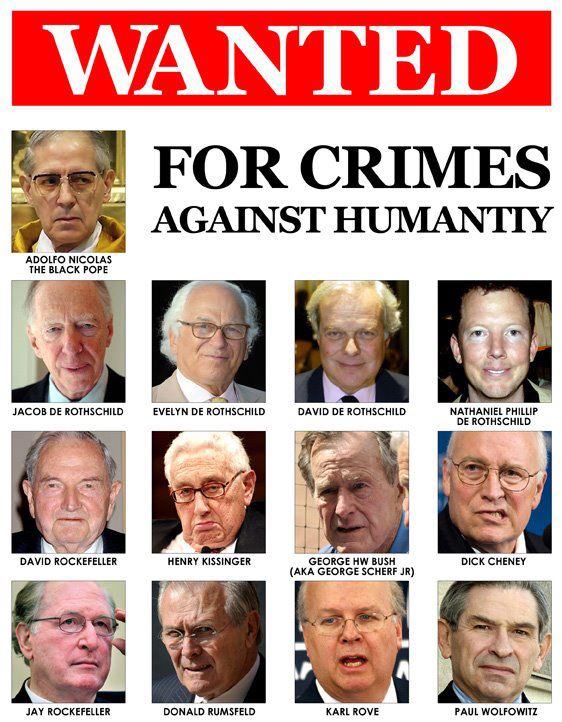    Одним из ярких пропагандистов "еврейской Хазарии", являлся Лев Николаевич Гумилев, который завернул историю о еврейской Хазарии в обертку русского патриотизма и впаривал эту историю русскому и другим народам России, тем самым активно продвигая и легализуя версию о существовании великой иудейско-еврейской Хазарии. Наука дала оценку его трудам: "Лжеучёный Гумилёв». Научно-просветительский журнал «Скепсис». В связи с изложенным, не стоит ли каждому из нас задуматься над смыслом следующего аята Корана:Не видел ли ты тех, кто дружит с народом, на который гневается Аллах?Они не на вашей стороне, ни на их стороне. Они преднамеренно даютложные клятвы (Коран, 58:14).ЧЕЧНЯ – ЦЕНТР МИРА?Наука многое раскроет, невероятное сейчас,И Правду честью удостоит, во что не верила подчас;Коль разум допускает "что", желая Истину добыть -Имеет шанс понять и то, чего вообще "не может быть";Урон науки понесут, поняв, что суть – не там искали,Себе устроят сами суд, увидев то, что отрицали… (Ангел вострубил Е. Гусев)Силам, которым было выгодно представлять чеченцев дикими и отсталыми, было нужно лишить их собственной истории проведением политики этноцида. Чтобы чеченцы не знали, кто они и откуда, им навязывали образ бандита-головореза. Скрывалось, что чеченский народ задолго до Европы имел демократическое правление на выборных началах и воспитывал бережное, сводящее к минимуму возможный ущерб, отношение к среде обитания, что поддерживалось в течение многих веков системой священных запретов. (Чеченский вопрос по-новому.  Р. Автандилян)Начну эту главу, пожалуй, афоризмом выдающегося польского поэта, философа, писателя-сатирика, и афориста XX века Стани́слава Е́жи Лец: «Если из истории убрать всю ложь, то это совсем не значит, что останется одна только правда - в результате может вообще ничего не остаться». Но поскольку для большинства людей афоризмы есть лишь красиво сложенные слова, обратимся к мнениям серьезных исследователей и попробуем привести неопровержимые доказательства абсолютной правоты Станислава. Так, Андрей Рачев в статье «Полумесяц сияет над Русью» пишет: «Официальная история – это не наука. И даже не лженаука.  Это одна из форм шизофрении. С чего такой безапелляционный вывод? Судите сами. Есть такой закон логики. Если есть два утверждения - А и Б, причём А противоречит Б, то одно из этих утверждений ложно по-любому, одновременно истинными оба они быть не могут.  Если человек искренне считает себя Васей Пупкиным из Мухоранска и одновременно Колей Попкиным из Урюпинска, то это как раз и есть шизофрения в чистом виде – раздвоение личности и противоречие самому себе. В официальной истории же такое встречается  сплошь и рядом». В подтверждение своей позиции Андрей Рачев приводит примеры, связанные с Вещим Олегом и княгиней Ольгой. Новгородская летопись повествует нам о том, что Вещий Олег помер в . от Р.Х. и похоронен в стольном граде Киеве. А вот Лаврентьевская летопись утверждает, что это же самое грустное событие произошло в 922 году от Р.Х. и похоронен Вещий Олег в Ладоге. При этом обе летописи признаны подлинными. По вопросу происхождения святой равноапостольной княгини Ольги существует ни много и ни мало, аж цельных четыре летописи, которые все признаны подлинными: по одной из них княгиня Ольга родилась в селе Выбутское под Псковом, по другой версии родиной княгини Ольги назван город Изборск, по третьей – Ольга названа болгарской княжной, по четвёртой – Ольга опять-таки княжна, но уже половецкая. Подчёркиваю, - пишет Рачев, - все четыре летописи официально признаны подлинными и введены в научный оборот. Где бы психиатра толкового найти, чтоб он дал оценку всему этому…Далее на основании музейных экспонатов (шлем Ивана Грозного с надписью «Аллах – Мухаммад») и иных исторических материалов он приходит к шокирующему выводу и пишет буквально следующее:«В оправдание своё скажу, что когда я с этими материалами ознакомился, у меня самого глаза приняли прямоугольную форму размером девять на двенадцать. Потому что первоначально русичи приняли не православное христианство, а …. ислам. И исповедовали его довольно долго, века этак до 13-14, а отдельные пережитки оставались и до 15 в. Доказательств этому больше, чем достаточно.И по своей гнусной привычке во всём докапываться до сути  начал я изучать этот вопрос вдумчиво. Прелюбопытнейшие вещи начали выясняться …Оказывается, на Руси княжеские и царские шапки с арабскими надписями были не только у Иоанна свет-Васильича, но и практически у всех великих князей до него, да и не только у князей. Причём ковали эти шлемы исконно русские мастера типа знаменитого умельца Никиты Давыдова».Здесь мы прервем Рачева, поскольку уже цитировали его выше, и обратимся к выводам потомка князя Андрея Курбского Валерия Кубарева, который тоже обращает наше внимание на факт глобального искажения истории:«Мы живем в виртуальном мире, навязанном человечеству группами анонимной власти. Израиль сегодня в Палестине, а все патриархи человечества считаются евреями. Однако еще в XVI веке князья Руси считали Россию частью Великого Израиля и разделяли израильтян и евреев (жидов). Несмотря на махинации и фальсификацию исторических документов, до нас в целости дошла переписка князя Андрея Михайловича Курбского и Ивана Грозного, состоящая из трех Посланий Курбского и двух ответных писем Ивана IV. Двое самых выдающихся и образованных людей Руси XVI века полагали Русь за Израиль, а князей Руси и русский народ – израильтянами. Их многочисленные цитаты в письмах из Авраама, Моисея, царей Саула и Давида показывают отношение к ним Курбского и Ивана Грозного, как к своим предкам.Поляки во время нашествия в начале 1600-х годов на Русь сожгли государственные и частные архивы, а также библиотеку Ивана Грозного. Затем Романовы, начиная с Патриарха Филорета (Федора Романова) и заканчивая императором Петром Первым, сделали все, чтобы подчистить русскую историю и уничтожить родовые книги династии Руси и Рюриковичей. Патриарх Филорет и Патриарх Никон под видом церковной реформы и унификации с греческой церковью окончательно утвердили в русской православной церкви иудей-христианство. Так Святая Русь и народ Великого Израиля забыли свое прошлое и стали духовной вотчиной ереси христианства, утвердившейся в современном Иерусалиме в Палестине».В другой своей статье «Древний Рим и Италийский Союз Поволжья» Валерий Кубарев продолжает:«Мы дожили до времен, когда появилась возможность разрушить многовековые завалы лжи и выдумок, сделанных нашими братьями и сестрами – представителями западной цивилизации. Основной задачей фальсификаторов истории была идея–фикс – завоевание мировой власти. Эта цель была ими достигнута в XIX-XX веках. Мы поздравляем наших коллег с реализацией глобальных замыслов. Однако это только временная, несмотря на свою значимость, победа, в цепи мировой войны добра и зла. Сегодня пришла пора поставить всё на свои места, открыть истину и найти консенсус между представителями древнейшей цивилизации Земли и новоявленными победителями в гонке за кубком мира.Предположение о том, что Древний Рим никогда не находился в Италии, а современный город Рим есть католический и масонский проект позднего средневековья XV-XVIII веков, вызовет у образованного человека усмешку и он начнет крутить пальцем около виска. Однако мы не будем делать преждевременные выводы. Нас интересует установление истины, а не реакция запрограммированных пропагандой людей…  Начнем с фактов, которые невозможно опровергнуть любому изощренному поклоннику традиционной истории. В ответ они могут привести контраргументы только количественного свойства: написанных в мире статей, книг, учебников, энциклопедий, снятых кинофильмов и поддельных артефактов, выставленных в музеях и не прошедших инструментального контроля на предполагаемую древность.Обратим внимание на другие странности в современном Риме. Посмотрим на древнейшие сооружения римлян, якобы сохранившиеся до наших дней. Большинство «старинных» памятников находятся на одном уровне с нынешними улицами Вечного города. На поверхности стоят Колизей, Арка Константина Великого, Пантеон и другие сооружения. Флавий Валерий Константин создал Новый Рим на Босфоре в 320-330-х годах нашей эры, этому времени соответствует установка нулевого километра Новой Римской Империи. Мраморный знак находится на 4 метра ниже уровня стамбульских улиц. Также сравним памятники Константинополя, построенные на 60-70 лет позже жизни Константина Великого, умершего в 337 году. Это обелиск Флавия Феодосия и змеиная колонна. Лицевой уровень этих артефактов лежит на 3,5-4 метра ниже уровня почвы. Что же получается? В Константинополе, построенном на каменном утесе, уровень земли за 1700 лет поднялся на 4 метра, а в Риме он остался неизменным, т.е. там полностью отсутствует культурный слой. Это не нелепость, а упрямый факт, доказывающий, что современный Рим строился 200-400 лет назад. Возможно даже, что отдельные сооружения «древности» возводились еще в начале XIX века».Я не буду подробно останавливаться на приводимых Рачевым и Кубаревым доказательствах своих позиций, поскольку не занимаюсь ни историей Древнего Рима, ни историей дохристианской Руси, а каждый интересующийся этими темами сам может ознакомиться с ними, прочитав соответствующие работы. Я только приведу цитату из книги Марка Шеймана «Триумф империи нахов»: «Современный мир все время смотрит назад в античность. Ищем постоянно там ответы даже на современные вопросы. И живем мы по закону римского права. И ничего нового не придумали. У нас есть археологические раскопки, которые можно подделать, сейчас и это умеют. Подложить и раскопать через 5-10-20 лет, как сенсационную находку и сказать что ей 40-50 тысяч лет. Не верьте. Сейчас научились подделывать не только картины и балалайки, но и археологические находки, радио-углеродный анализ которых якобы дает такое-то количество тысячелетий. Сейчас все подделывают. Нельзя и невозможно подделать язык. Нам часто говорят, мол, что нашли что-то, которое на древнегреческом означает то-то и то-то. Пусть сначала словарь покажут. Вы знайте, что не покажут, потому, что единственный язык, на котором что-то показано - это язык Адама, Евы и Ноя. На этом языке сегодня говорят доверчивые нахи, которые сами не верят, что именно им достался этот Великий Язык Адама! И когда каждый чеченец и ингуш поймет, что их язык самый древний и что он является ключом к истории, язык Нохчи получит признание всеми народами как язык Пророка Ноя»….Исторические данные, - пишет Шейман, - сфальсифицированы по политическим причинам. Августейшие особы удревняли свой род, завоеватели обосновывали территориальные претензии всевозможными поддельными "древними" грамотами, из истории вымарывались целые пласты неудобных фактов, сжигались библиотеки "еретической", то есть неудобной для властителей, литературы и так далее». О том, что из себя представляет история как предмет исследования, очень хорошо объясняет Лев Николаевич Толстой в романе «Война и мир» в заключении под названием «Эпилог-2». Нашим историкам было бы очень полезно заново внимательно перечитать этот материал.Цели глобального искажения истории сильными мира раскрыл автор двухтомника  «Тайны управления человечеством» генерал-лейтенант космических войск Константин Петров. Он указывает на необходимость пересмотра всей древней истории человечества, полностью перечёркнутой глобализаторами древности, которые запустили реализацию сатанинской библейской концепции управления всем человечеством. «И это в первую очередь касается истории славян, истории русов, истории нашей страны и всего человечества. Нам надо отремонтировать опору, - пишет он,- надо вернуть свои корни. Рассмотрение истории через призму управления глобальным историческим процессом, с пониманием основ такого управления, ставит всё на свои места. Но это приведёт к задаче пересмотра и переоценки всех исторических событий, преподносимых сейчас нам современной официальной исторической наукой. Это грандиознейшая задача будущих исследований.… Что касается дальнейшей истории человечества, - продолжает Петров, -то она хотя и излагается в учебниках, но преподносится так хитро, что абсолютное большинство изучающих её не в состоянии совместить и хронологически сопоставить события, происходящие на различных континентах и даже в соседних странах. Это тоже один из приёмов создания в головах у обучаемых «калейдоскопа». Так, например, опросы показывают, что абсолютное большинство учащихся средних школ не знают, что К. Маркс и А.С. Пушкин были современниками. Так что требуется совершенно новый, целостный подход к изложению истории человечества. И это – тоже грандиозная задача будущего.В этой книге только обозначен подход к рассмотрению и оценке различных исторических событий, сведений, фактов. Он заключается в том, что на протяжении всей истории человечества шёл объективный процесс концентрации (сосредоточения) управления производительными силами человечества. А управление этим объективным процессом осуществлялось по субъективной концепции управления, разработанной древнеегипетским жречеством, которое и приступило к её практической реализации. Толпо–«элитарное» устройство общества совершенствовалось, явное рабовладение было трансформировано в неявное, скрытое рабовладение… Весь этот процесс назван сейчас «процессом глобализации» Таким образом, известную нам всем событийную фактологию официальной истории следует рассматривать через призму «процесса глобализации», то есть через управление этим процессом глобализации. И это – главное, что предстоит сделать исторической науке будущего».Ещё одной составляющей, которая оказывает своё влияние на ход глобального исторического процесса, на ход «глобализации», Петров называет ложь. Она широко используется властями для реализации собственных корыстолюбивых планов, о чем с абсолютной откровенностью сказано в Священном Коране (аят 6:123):Таким образом, Мы в каждом селении дали появитьсяпреступным вождям, которые занимались обманом.Но они обманывают только сами себя, не замечая того.Нам нет необходимости искать примеры на стороне, поскольку  искажением нашей собственной чечено-ингушской истории по заданию Чечено-Ингушского Обкома КПСС занималась целая команда во главе с профессором В.Б. Виноградовым, за которым прочно закрепилась репутация фальсификатора чеченской истории. Здесь уместно привести эпизод, происшедший в начале 90-х годов на площади В.И. Ленина в г. Грозном, где проходил один из предвоенных митингов. Сираждин Умаров, принимавший участие в археологических экспедициях В.Б. Виноградова, со слезами на глазах просил прощения у чеченского народа. Как вы думаете, за что? За то, что по указанию своего руководителя он подбрасывал кресты, чтобы они были «найдены» в процессе раскопок. Вот так в истории чеченцев создали христианский период. Нас уверяли, и многие до сих пор уверены в этом, что нахи приняли Ислам всего 400 лет назад. Первым чеченцем, который начал проповедовать Ислам на земле вайнахов, считается Берса-Шейх, мой далекий прапредок. Конечно, приятно считать себя потомком человека, благодаря которому целый народ был приобщен к Исламу. но не он был первым мусульманином из нахов. Не он распространил Ислам среди нахского народа. Доказательства тому содержатся в книге шейха Сафи Ар-Рахман Aль-Мубаракфури «Жизнь Пророка, да благословят его Аллах и да приветствует» в переводе А. Нирша, изд.1, 2002 г. В главе «Делегации» читаем буквально следующее: «На протяжении девятого и десятого года хиджры делегации прибывали в Медину одна за другой. Так, например, авторы жизнеописаний и книг о военных походах упоминают о целом ряде делегаций, прибывших из Йемена, а также о делегациях таких племён как аль-езд и бану Са'д хазим из группы племен куда'а, бану амир бин кайс, бану асад, бахра, хаулян, мухариб, бану-ль-харис бин ка'б, гамид, бену-льмунтафик, саламан, бану 'абс, музайна, мурад, эабид, кинда, зу мурра, гассан, бану 'айш и, наконец, делегация племени нах, которая стала последней. Эта делегация состояла из двухсот членов и прибыла в Медину в середине месяца мухаррам одиннадцагого года хиджры. Большинство делегаций вышеупомянутых племён посетило Медину в девятом и десятом годах хиджры, и только часть из них побывала там в одиннадцатом году». Таким образом, Ислам предки нынешних чеченцев исповедовали задолго до того, когда Берса-шейх возглавил вооруженную борьбу нахского народа против иноземцев, которые хотели силовым путем навязать нахам иудо-христианство, как им удалось это сделать в Европе и на Руси. И в Европе и на Руси до принятия христианства исповедовали Ислам. Именно в сохранении истинной религии Всевышнего среди своего народа состоит неоценимая заслуга Берса-шейха, который был величайшим авлия. На его могиле в селении Курчали Веденского района Чеченской Республики с давних пор построен зиарат, который по сей день посещают благодарные потомки.Советские и российские спецслужбы уделяли и уделяют особое внимание вопросу сокрытия информации о прошлом чеченцев. В 1943-1944 годах наряду с вайнахами были высланы и некоторые другие народы Кавказа, но только в городе Грозном, на его центральной площади был устроен огромный костер, в пламени которого были сожжены собранные по всей республике исторические документы, связанные с историей чеченского народа. Почему? В чем провинилась история чеченцев перед Советской властью? Какой участок в обороне воюющей против нацистов страны ослабляли чеченские тептары? Валерий Кубарев приводит еще такой пример: «Достоверность перевода свода Джагфар Тарихы постоянно подвергается сомнению со стороны традиционных историков. При этом прекрасно известно, что все оригинальные летописи булгар были изъяты в Поволжье чекистами в 30-х годах XX века. Полагаем, что большая часть документов до сих пор секретно хранится в архивах КГБ СССР и ФСБ РФ».Не потому ли они были изъяты, что написаны были на древнем нахском наречии?Тептар – это специальным образом выделанная кожа, на которой выжигали текст. Помните историю о золотом руне, похищенном Ясоном в Колхиде? Так вот, чеченский тептар есть то самое золотое руно. Именно тептары имеются в виду в славянских Ведах, когда упоминаются руны. На них были зафиксированы родословные чеченских семей, восходящие к самому Ноаху.  Тептары сожгли, но авторам депортации этого оказалось недостаточно. Они изменили названия сотен населенных пунктов и иные топонимы Чечено-Ингушетии. Многие полагают, что это сделано из-за ненависти к чеченцам. Ничуть не бывало. В названиях населенных пунктов и географических объектов зашифрована та самая история, которая не приглянулась Берии. Мы и сегодня в состоянии по названиям объектов на древних картах  узнать многое о своей истории. Именно этого хотели не допустить приспешники Иблиса.В 1953 году Берия был казнен, но официальный запрет на изучение древней чеченской истории сохранялся вплоть до развала СССР. Ученые, осмеливавшиеся затронуть эту тему, подвергались шельмованию. На их научной карьере ставился крест. В семидесятые годы прошлого столетия была запрещена уже оказавшаяся в продаже книга А. Айдамирова «Долгие ночи», сожжена книга Кати Чокаева «Наш язык – наша история», за публикацию материалов на урарто—хурритскую тему был уволен с работы редактор газеты «Комсомольское племя» Руслан Караев. Однако им в некотором смысле повезло. Они поплатились только тиражом книги или занимаемой должностью. Круче обошлись с преподавателем Чеченского Государственного Университета Абузаром Сумбулатовым. Этот истинный сын чеченского народа, мусульманин до крови костей, в свое время создал и возглавил общество атеистов. Нонсенс? Нет. – Ему подсказали, что только таким образом он сможет получить доступ к источникам по истории нахского народа из  особых хранилищ Грозненской библиотеки им. А.П. Чехова. В 1995 году талантливый историк Хасан Бакаев (Дени Баксан) написал книгу «След сатаны на тайных тропах истории», по сей день неоцененную по достоинству. В ней затронут целый ряд вопросов нахской истории, которые стали для читателей поразительными откровениями.В самом начале Первой Чеченской, в том же 1995 году, Чеховку, как ее называли в народе, разбомбили и сожгли, а в 1997 году был похищен неизвестными и бесследно пропал Абузар Сумбулатов. Хасан Бакаев выжил, поскольку перебрался за границу. Углубляться в историю чеченцев в те времена официально не запрещалось, но было смертельно опасно. - Начальник Департамента архивов времен Ичкерии историк Далхан Хожаев был убит российским спецназом в 2000 году.Может читатель думает, что автор сгущает краски и изложенное есть только плод его неадекватного воображения? Тогда давайте послушаем ученых.Арби Вагапов, в своей статье «Происхождение чеченцев с точки зрения языкознания» высказался достаточно резко: «Пристальное изучение этого вопроса выявило, что непомерный скептицизм «маститых ученых» по отношению к кавказским языкам, особенно к чеченскому, объясняется отнюдь не заботой об усовершенствовании методов исследования этих языков, а наоборот, желанием скрыть от простых людей действительную их (языков) историю. Свидетельством тому яфетическая теория Н. Марра (не путать с пресловутым четырехэлементным анализом), которая была предана остракизму совсем не по причине ее несостоятельности, а скорее потому, что она была правильной, а значит, и неугодной сатанинским силам мира. Свидетельством тому и статья того же Г. Климова «Несколько индоевропейских картвелизмов», насквозь пронизанная духом неприятия чеченских параллелей не только к рассматриваемым индоевропейским, но даже и к картвельским лексемам.Если для тоталитарного режима было характерно примитивное диктаторское запретительство (нельзя заниматься этимологией, нельзя заниматься древней историей, нельзя изучать ислам и т.д.), то для «демократического поветрия» типично преднамеренное создание целых ложных направлений в лингвистической науке. Так, еще недавно усиленно скрываемое родство северо-кавказских языков с хуррито-урартскими теперь уже вроде как бы не отрицается, но тут же незамедлительно состряпана новая лингвистическая притча об их генетической связи с сино-тибетскими(?!). Подумать только, Кавказ – историческая родина белой расы и Сино-тибетская родина монголоидов!» «В СССР, когда составляли правописание чеченского языка, - пишет автор книги «Триумф империи нахов» Марк Шейман, - коммунисты создали строгую цензуру, которая не пропускала через сито цензуры ни одно слово, не соответствовавшее идеологии коммунистов. Они и выселили чеченцев, эти коммунисты, чтобы добраться до сохранившихся «тептаров» и уничтожить всю древнюю историю народа «Ноаха». Все, что нашли, а нашли, к счастью, не все, было уничтожено по приказу Сталина. А то, что не нашли, было предусмотрительно запрятано в ущельях чеченских гор». Но почему существует запрет на тему древней истории нахов? Почему советская власть запрещала, а нынешняя российская, мягко говоря, не поощряет изучение истории чеченского народа? Почему целый ряд российских историков всячески пытаются ее извратить? В  чем провинились перед Берия чеченские тептары, а перед нынешним Кремлем – библиотека им. Чехова? Кто стоит за этим? На эти вопросы есть ответы, и мы их озвучим. Причина заключается в страхе. В страхе тех сил, которые сегодня командуют миром. Они очень могущественны – эти силы: они развязывают войны и меняют правительства, они организуют экономические кризисы и разваливают экономики стран неугодных им режимов, но они живут в постоянном страхе потерять свое могущество. Это они стоят за международным терроризмом и исламским экстремизмом, за русским национализмом и Аль-Каидой, за наркобизнесом и чеченскими ваххабитами, за еврейскими сионистами и прочими нехорошими. Они без тени смущения ведут свою политику, которую иногда называют глобализмом, иногда политикой золотого миллиарда. Одни называют их «комитет 300», другие – международным правительством, третьи – просто международным сионизмом или надиудейской верхушкой. Мы не должны путать их ни с евреями, ни с иудеями, поскольку эти силы наднациональны. Их объединяет жажда власти, неуемная страсть к богатству и ненависть к своим жертвам – народам порабощенных ими стран. Еврейский народ исключением в их глазах не является. Его просто используют как ширму, а при обострении ситуации приносят в жертву  в качестве козла отпущения. Чтобы скрыть свое истинное лицо, эти силы через средства массовой информации, через сотни исследовательских центров, разбросанных по всему миру, через подручных и используемых втемную ученых фальсифицируют древнюю историю и вводят народы в заблуждение. Но мало того. Эти силы сфальсифицировали все существующие религии, на что указывают уже многие серьезные исследователи. Так, В. А. Ефимов в брошюре «Концептуальная власть» пишет: «Именно с этим псевдохристианством, состоящим на службе не у Бога, а у концептуальной власти, мы имеем дело сегодня. Текст Библии синодального перевода содержит пророчества Соломона и пророчество Исаии, которые характеризуют Бога с прямо противоположных точек зрения. Таким образом, Библия даёт представления о двух совершенно разных богах, что свидетельствует о её алогичности. Здесь вместо единобожия вы найдёте и догмат о Троице и обожествление Христа, являвшегося одним из Посланников Божьих, и многие другие нелепости, особенно в сфере экономики. В сфере экономики Библия являет собой сатанинскую доктрину прямого ограбления и порабощения других народов, о чем речь пойдёт далее. Кстати вопрос об обожествлении Христа, против чего он сам выступал при жизни, был решён  лишь на Никейском соборе большинством голосов  (218 — за, 2 — воздержались). Для краткости изложения здесь не приводится документальная аргументация, она содержится в материалах КОБ, однако по факту искажения учения Христа хотелось бы сослаться на отражение этого обстоятельства в «Мастере и Маргарите» М.Булгакова.На допросе у Понтия Пилата Иешуа  свидетельствует по поводу  сборщика налогов Левия Матвея: «… ходит один с козлиным пергаментом и непрерывно пишет. Но я однажды заглянул в этот пергамент и ужаснулся. Решительно ничего из того, что там записано, я не говорил».В 988 году на Русь вторглась византийская иерархия  и при поддержке местных соглашателей провела идеологический переворот  под названием «Крещение Руси». Нашим предкам были подброшены легенды о фактах, имевших место на чужой земле тысячу лет назад и начисто изолганных к этому времени. Социальный механизм крещения был методологически эквивалентен механизму нынешней «перестройки». Местная “элита” захотела сладкой жизни, подобной той, которую вела убиваемая антихристианством Византия. Всё прошлое объявили порочным и подлежащим забвению как кошмарный сон. Россия была ввергнута в эпоху атеизма. Именно атеизма, поскольку он разнолик».«Заблуждение не перестаёт быть заблуждением оттого, что большинство разделяет его» - пишет классик русской литературы Л.Н. Толстой. Эти его слова находятся в абсолютном соответствии со Священным Кораном, поскольку аят 6:116 предупреждает нас:Если ты послушаешься большинства тех, ктона земле, они сведут тебя с пути Аллаха.. Поистине, они следуют только своим желаниям  и строят предположения.А теперь обратимся к работе Л. Толстого «Почему христианские народы вообще и в особенности русский находятся теперь в бедственном положении». В ней Лев Николаевич пишет: «Знаю, что то, что я имею высказать теперь, именно то, что та церковная вера, которую веками исповедовали и теперь исповедуют миллионы людей под именем христианства, есть ни что иное, как очень грубая еврейская секта, не имеющая ничего общего с истинным христианством, – покажется людям, исповедующим на словах учение этой секты, не только невероятным, но верхом ужаснейшего кощунства.Но я не могу не сказать этого. Не могу не сказать это потому, что для того, чтобы люди могли воспользоваться тем великим благом, которое даёт нам истинное христианское учение, нам необходимо, прежде всего, освободиться от того бессвязного, ложного и, главное, глубоко безнравственного учения, которое скрыло от нас истинное христианское учение. Учение это, скрывшее от нас учение Христа, есть то учение Павла, изложенное в его посланиях и ставшее в основу церковного учения. Учение это не только не есть учение Христа, но есть учение прямо противоположное ему». Если теперь мы сопоставим это заключение маститого писателя с выводом Али Вячеслава Полосина, согласно которому истинным христианством, то есть учением пророка Исы является Ислам, что подтверждается и аятами Корана, то снова обнаружим тот факт, что до принятия христианства, разработанного апостолом Павлом, на Руси исповедовали Ислам.Эту же мысль выражает В.А. Ефимов: «…если очистить христианство от  его злонамеренных библейских искажений, и внимательно вчитаться в Коран, вашему взору предстанет их абсолютная идентичность, и вы поймёте, что имеете дело с Единым Заветом, ниспосланным Свыше. Он учит нас тому, как в мире, согласии и справедливости организовать человеческое общество и построить прижизненный земной рай. Однако справедливость и счастье для всех на Земле не вписывается в мировоззренческие представления нынешних хозяев Библейской Концепции».Константин Петров уже о современном Исламе пишет буквально следующее: «… исламский регион также был вовлечён в сферу иудо-христианского правления через формирование логики социального поведения на основе библейских притч и толкований Корана в согласии с принципами толпо-«элитарного» общественного устройства.  Коран – это особого рода проявитель смысла общебиблейских и талмудических недомолвок и блудословия: «Те, кому было дано нести Тору, а они её не понесли, подобны ослу, который несёт книги, но смысла того, что в них, не понимает. Скверно подобие людей, которые считали ложью знамения Бога! Бог не ведёт людей неправедных!» – Коран, 62:5.Из этого можно понять, что миссии народов в мировой истории всё же объективно существуют. И Коран указует, в частности, на то, что в далёком прошлом соплеменники многих ныне активных в публицистике, в политике и в бизнесе «марков» уклонились от выполнения предложенной им Свыше просветительской миссии в отношении всех без исключения народов Земли.Мусульмане – одурманены лжеисламом. Корана не знают!»Как видим, Петров опираясь на Коран, приходит к выводу о существовании народа, уполномоченного Всевышним нести Свет и просвещение всем народам Земли. Нам остается только подправить его в части соплеменников «марков» далекого прошлого, поскольку то были не древние евреи, а древние нахи – наши с вами предки.И не только Петров, но и многие выдающиеся ученые современного мира опираются на Коран, как на самый достоверный исторический документ, в том числе проливающий свет на историческое прошлое человечества. Если мы хотим избежать ошибок в своих исторических исследованиях, то обязаны непременно сопоставлять их  с информацией из Корана и безжалостно отсеивать все, что входит с ним в противоречие.Один из виднейших американских исследователей в области геологии проф. Палмар пишет:«Эта книга (Коран) говорит о прошлом,  настоящем и будущем. Я ничего не знаю о культурном уровне людей, живших во времена Пророка Мухаммада (да пребудет над ним мир и благословение Всевышнего) и ничего не знаю об уровне их научных познаний. Но нет никакого сомнения в том, что научный уровень и уровень технологий в прошлом был чрезвычайно низок и примитивен, так что то, что мы сейчас читаем в Коране – есть свет от Аллаха. Он ниспослал Своим внушением это Послание Пророку Мухаммаду. Я задался вопросом, могло ли существовать такое совершенное знание, и провел исследование по истории ранних цивилизаций Ближнего Востока. И мои исследования еще больше усилили веру в ниспосланное Аллахом Пророку Мухаммаду. Из океана знания Он передал ему лишь малую часть – и даже это малое было открыто наукой совсем недавно…».«Коран несет людям знания во всех областях науки, астрономии и физике, медицине, химии, биологии, истории от сотворения Вселенной до сотворения человека, строения атмосферы до гармонии всех законов физики пишет уже известный всем нам Харун Яхья. Существует также хадис пророка: «Тот, кто ищет знания прошлого и знания будущего, пусть изучает Коран». Знания прошлого – это не что иное, как история. Именно Коран, как Писание, охраняемое от искажений самим Всевышним, является абсолютно надежным источником исторических знаний. Именно Коран является тем эталоном, по которому следует выверять на достоверность все исторические исследования. Вопрос в другом: многие ли историки заглядывают в него? К сожалению нет. Практика показывает, что большинство людей относятся к Корану как к чисто религиозному Писанию, которое является вотчиной одних алимов, хотя даже среди них мало найдется людей знающих Коран. Большинство людей никогда не читало его ни в оригинале, ни в переводе. Более того, людям внушили мысль о греховности его чтения и изучения в переводе, что находится в абсолютном противоречии с текстом самого Корана. «Эта Книга - нет сомнения в том - руководство для богобоязненных» - сообщает Коран в самом начале второй суры. Руководство – это инструкция, по которой следует действовать. Можно ли правильно действовать, не изучив инструкцию? Имеем ли мы право подменять Коран историческими источниками сомнительного происхождения, когда Всевышний дал Пророку следующую установку:…Скажи: "Поистине, руководство Аллаха есть (единственный правильный) путь. Он заповедан нам Господином миров. (6:71) «Те, кому Мы даровали Писание, читают его достойным чтением - те веруют в него. А если кто не верует в него - те будут в убытке» - гласит аят 2:121. Логический вывод из этого аята состоит в том, что те, кто не читает Коран, или не читает его достойным чтением, то есть, вникая в смыслы, просто-напросто не веруют в него. Человек не верующий в Коран может ли считаться мусульманином? Четкий и однозначный ответ на этот вопрос дается в аятах 2:8-2:10:И среди людей некоторые говорят: "Уверовали мы в Аллаха и в Последний день". Но они не веруют.Они пытаются обмануть Аллаха и тех, которые уверовали, но обманывают только самих себя, не ведая этого.В сердцах их болезнь…В  101 аяте второй суры, указывая на существующую ситуацию, Всевышний говорит: «И когда приходил к ним посланник от Аллаха, подтверждая истинность того, что с ними, часть тех, кому даровано было Писание, отбрасывали Писание Аллаха за свои спины, как будто бы они не знают».  Так давайте же достанем Писание Аллаха из-за своих спин, и попробуем разобраться с нашей историей, ведь более достоверного исторического документа нам не найти. Всего двумя строчками аята 2:256 Коран опровергаются горы лжи, нагроможденные историками относительно военных походов арабов времен Мухаммада (с.а.с.) и праведных халифов, якобы насильно обращавших народы в Ислам:Не разрешил в религии Он принужденья,Разнится ясно истина от заблужденья;Можем ли мы представить себе, что пророк Мохьаммад (с.а.с.) или праведные халифы могли нарушать предписания Всевышнего? Не знаю, как вы, а я не могу. Конечно, это не означает, что Мохьаммад (с.а.с.) и халифы не вели войн, но в основе их лежали другие причины. На этот факт обращает внимание д-р Шауки Абу Халил в книге «Атлас Корана»: «Посланник Аллаха никогда не развязывал войну, так как он прилагал все усилия, чтобы избегать пролития крови… Даже когда он отправлялся сражаться, это происходило потому, что другая сторона проявляла враждебность, разрывая соглашение с мусульманами, или готовилась к нападению».  Это также не означает, что те, кого мы называем арабами не вели захватнических войн, но это никак не могло происходить во времена праведных халифов. Вдумайтесь! Всего две строчки Корана, а к каким приводят выводам. Но оставим военные походы и перейдем к нашим, как говорится, баранам, то есть, к нашей с вами истории. Я прекрасно понимаю, что людям очень трудно принять мои выводы о том, что великие пророки древности были нахами. Но ведь об этом говорю не только я, но и всеми нами уважаемый Ян Чеснов, который пишет: «Немалой причиной, что чеченцы с лёгкостью добровольно приняли Ислам, явилось и то обстоятельство, что традиции и обычаи чеченцев, в отличие от других народов мира, в ту пору как и сегодня почти полностью сходны с Исламом. Эти традиции и язык чеченцы унаследовали от самого Ноя (а.с.), которого считают своим отцом, в последствии от Авраама (а.с.в.), пронесли сквозь глубину веков и сумели сохранить их в первозданном виде.Значит, законы Нохчи берут начало из одного источника с Исламом. Этот источник Архангел-Гавриил (Джабраил), который по велению Всевышнего ниспосылал пророкам его Божественные законы. Библия прямо говорит о том, что древнее население Шумер, пришло с Кавказа и эти переселенцы были потомками Ноя. От них распространились народы по земле после потопа. На всей земле был один язык и одно наречие».В своих статьях я приводил достаточно веские свидетельства именитых ученых относительно того, что именно нынешних чеченцев историческая наука считает прямыми потомками древних хурритов. Та же наука идентифицирует как хуррита пророка Ибраима, происхождение которого связывается с шумерским городом Ур. К такому же выводу пришел С.-Х. Нунуев, в книге «Нахи, пророки, судьба»: ««А то, что величайший пророк, друг Аллаха (Халиль Аллах) Ибраим был хурритского происхождения, среди ученых и богословов считается фактом доказанным». Советский антрополог и историк, академик АН СССР, директор Института археологии АН СССР в 1987—1991 годах В.П. Алексеев в своих изысканиях указывал, что xуррито-урарты представляют собой не только физических но и языковых предков чеченцев. Подтверждение тому есть и в книге немецкого археолога Эриха Церена "Библейские холмы": "Только тот, кто не верит ни одному слову в Ветхом Завете и отбрасывает в сторону историческое ядро вместе с мифическими преданиями, может игнорировать связи между Уром в Шумере и районами Кавказа".  Коль скоро, пророк Ибраим был хурритом, а хурриты – это предки чеченцев, то неоспоримым  является факт принадлежности нынешних чеченцев к древнему роду Ибраима. А о своем отношении к роду Ибраима Всевышний говорит в аяте 4:54:Или они завидуют людям за то, что даровал им Аллах от Своей щедрости? Ведь Мы даровали роду Ибраима Писание и мудрость и даровали им великую власть. Все мы знаем, что сам Ибрагим был потомком пророка Ноаха. Вам прекрасно известно заключение лингвистов о том, что лексема «Нохчи» является производным от имени этого патриарха и означает «Люди Ноаха», что эквивалентно кораническому выражению «Народ Нуха». Воспользовавшись случаем, хочу ответить на вопрос муфтия ЧР Султана Мирзаева, озвученный им 18 февраля сего года перед редакторами периодических изданий нашей республики. Критикуя нашу позицию, он сказал: «Где в Коране говорится: «О Нохчи? В Коране упоминаются только евреи и арабы».  Самое внимательное чтение Корана не позволяет найти в нем упоминания евреев. Упоминаются иудеи и сыны Исраила, но ни тех, ни других Коран к евреям не относит, и ни разу это слово там не встречается. Зато выражение «Нохчи» в форме «народ Нуха» упоминаются там многократно, например, в аятах 11:89, 22:42, 25:37, 26:105 и других. А в аяте 17:3 читаем:О, потомки тех, кого Мы носили (в ковчеге) с Нухом! Он, поистине, был благодарным рабом. Разве это не прямое обращение к чеченцам? Разве выражение «О, потомки тех, кого Мы носили (в ковчеге) с Нухом!» не соответствует обращению «О Нохчи?»О том, что руководство нашей республики не сомневается в факте принадлежности чеченцев к прямым потомкам пророка Ноаха, говорит тот факт, что во время открытия стадиона имени А-Х. Кадырова был показан небольшой ролик, где ковчег Ноаха приставал к нашим Кавказским горам. Тут же уместно отметить, что в отличие от некоторых наших ученых, Глава Республики Рамзан Кадыров, не будучи историком, на генетическом уровне чувствует, что его народ имеет славную историю. Наверное, многие недавно видели по телевидению сюжет, когда в разговоре с министром культуры он сказал, примерно, следующее: «Как это у нахов не было цивилизации? Ведь, когда другие народы жили в землянках, наши предки строили на вершинах гор башни высотой 60-70 метров». Целый ряд доказательств нахоязычности пророка Ибраима, я приводил в статье «О сынах Исраила». Это исследование не оставляет камня на камне от версии принадлежности еврейского этноса к роду великих Пророков. Прямо об этом сказано и в Коране:Или вы скажете, что Ибраим, и Исмаил, и Исхак, и Йакуб, и их общины были иудеями или христианами? Скажи: "Вы больше знаете или Аллах? Кто же нечестивее того, кто скрыл у себя свидетельство Аллаха? Поистине, Аллах не небрежет тем, что вы делаете!" (2:140).  Ясно видно: Коран утверждает, что Йакуб не был иудеем, а значит и евреем. Следовательно, если бы даже мы согласились с общепринятым мнением, что именно Йакуб и есть  Исраил, то все равно евреев никак нельзя причислить к  народу Израилеву.  С другой стороны, в аяте 3:84 Всевышний обращается  Мохьаммаду (с.а.с.) со словами: Скажи: «Мы уверовали в Аллаха и в то, что ниспослано нам, и в то, что ниспослано Ибраиму, и Исмаилу, и Исхаку, и Йакубу, и их общинам. И в то, что было даровано Мусе и Исе, и пророкам от Господа их. Мы не различаем между кем-либо из них, и Ему мы предаемся". Разве это не прямое доказательство того, что вера Ибраима, вера Йакуба, вера Мусы, вера Исы и вера Мохьаммада(с.а.с.) – это одна и та же вера? Можем ли мы сказать, что Ислам, иудаизм и христианство – это одна и та же вера? Конечно же, нет. Тогда почему мы позволяем себе, противореча Корану, считать Йакуба, Мусу, Ису и других великих пророков евреями? Мы что, не признаем Коран и считаем библейские сказки наряду с опусами современных историков более соответствующими истине, чем Слово Аллаха?Обратимся к аятам 3:33, 3:34 и  6:84:Поистине, Аллах избрал Адама, и Нуха, и род Ибраима, и род Имрана пред мирами, как потомство одних от других.И Мы даровали ему Исхака и Йакуба, и их Мы вели прямым путем. А до этого Мы вели Нуха, а из его потомства Дауда, Сулаймана, Айюба, Йусуфа, Мусу и Харуна. Так воздаем Мы делающим добро. Здесь четко и однозначно говорится о том, что пророки Дауд, Сулейман, Йусуф, Муса и Харун являются потомками пророка Ноаха. Значит, у этих пророков, считающихся евреями, и у нынешних чеченцев Ноах является общим предком. Мне, конечно же, возразят, что Ноах является праотцем многих народов, с чем невозможно спорить. Но особенность чеченцев в том, что они, в отличие от остальных народов, являются прямыми потомками патриарха. Что это означает? Это означает, что именно в среде чеченцев сохранились язык и обычаи народа Ноаха первого послепотопного периода. Никто не будет спорить, что именно язык и обычаи являются теми показателями, которые позволяют отнести человека к той или иной национальности. Значит, выяснив обычаи пророков, поскольку о языке уже сказано достаточно много, мы сможем сделать вывод об их национальной принадлежности. А выяснить обычаи пророков и их общин помогают, опять же Коран и Библия, даже в ее нынешнем искаженном варианте. Примеры мы уже приводили.И еще небольшой анализ. В Коране иудеи упоминаются неоднократно и всегда только в негативном плане. Они все до единого, без всяких исключений, прокляты Всевышним:А иудеи говорили, будто рука Аллаха связана. Да будут их руки связаны, да будут прокляты они за то, что говорят. Нет, обе Его руки простерты. Он раздает, сколько хочет. Ниспосланное тебе выше от Господа твоего во многих из них только увеличивает своеволие и неверие. И Мы возбудили вражду и ненависть между ними до Дня Воскресения. Каждый раз, когда они зажигают огонь войны, Аллах его гасит. И все же они стремятся распространить нечестие на земле. Аллах не любит распространяющих нечестие (5:64). Как же тогда могут быть иудеями пророки Муса, Харун, Дауд и Сулейман, если Всевышний дает им прямо противоположную характеристику:33:69 О вы, которые уверовали! Не будьте подобными тем, которые обижали Мусу! Аллах оправдал его от того, что ему ложно приписывали, и он был уважаемым у Аллаха. 37:114 И давно оказали Мы милость Мусе и Харуну. 37:120 «Мир Мусе и Харуну» 37:121 Так Мы вознаграждаем добродетельных! 37:122 Ведь оба они были из рабов Наших верующих. 38:30 И даровали 	Мы 	Дауду Сулеймана, прекрасного раба Нашего! Поистине, он обращающийся к Нам! Эти аяты четко и ясно говорят о том, что не могли эти пророки быть иудеями.Несомненно, есть сегодня среди евреев отдельные потомки сыновей Йакуба, есть среди них наши генетические собратья, но еврейский народ как таковой не существует. Не было в древней истории такого народа. Это искусственная структура, сформированная с применением информационных технологий сильными мира. Основная цель – сокрытие от человечества, в первую очередь, от самих чеченцев истинной истории чеченского народа. Ее просто приписали евреям. Теперь несколько слов о нахском языке.В 70-е годы прошлого столетия чеченцев, которые в своей республике в общественных местах говорили между собой на своем родном языке, обвиняли в бескультурье, а иной раз и в национализме.  Я только недавно понял, что это было элементом всемирного жидо-масонского заговора, который раскрывается в наших работах. Чеченский язык крайне опасен для них. Помимо того, что он является языком пророков и Священных Писаний - это ключ к тайнам истории мира. Опасен он тем, что именно на нем читаются тексты древних клинописей, шумерских табличек и многих иных, обнаруженных археологами древних текстов, которые сотнями тысяч спрятаны в музейных хранилищах древних артефактов и контролируются Ватиканом. Уничтожение чеченского языка и остатков наших обычаев является их заветной мечтой. Этот заговор довольно успешно действует и сегодня. На одной из Интернет-страниц я прочел такие слова: «Все раскопки в Иране и Египте пришлись на 19 век, (практически все). Все, что было найдено, отправлялось в Ватикан, и только после его одобрения выставлялось на публику (до сих пор происходит то же самое, даже еще хуже). Что могла утаивать церковь, а теперь еще и политики? По моему мнению, лишь то, что может навредить вере. Так что основная масса людей может лишь догадываться о правде».Да, историческая правда абсолютно опасна для искусственных религий, которыми являются христианство и иудаизм, равно как и для всей официальной истории. Древний нахский язык не оставляет от них камня на камне. Он выявляет горы навороченной сильными мира лжи и сводит на нет их многовековые усилия, направленные на установление мирового господства.Сегодня мы сами добровольно помогаем уничтожать собственный язык, а вместе с этим и доказательства о наличии у чеченского народа древней и славной истории. Вместо коч говорим рубашка, горгам заменяем на тряпку, чорпа превратилась в бульон, бохшап в тарелку и т. д., примерам нет конца. Одно из последних "достижений" в этом плане - вопрос продавцу в магазине канцтоваров: "Бумагаш дуй шу (Бумаги есть у вас)?" А ведь бумага на чеченском языке кехат, и оно хранит в себе очень важную информацию о нашей древней истории. Вот какой анализ привел А. Дидиев в своей книге «Скрытая история пророков»:«Ке/ка по-чеченски означает «рука», а также «ладонь», «длань». Одно из очень распространенных словосочетаний современного чеченского языка ка тоьхна в буквальном переводе звучит как «ладонью или дланью ударил» и имеет значение «схватить, удержать». Следовательно, ка – это не просто ладонь, но это и часть руки, способная удерживать что-то. Частица хат в слове кехат есть не что иное, как укороченная форма от чеченского же слова хатт – «грязь, слякоть», причем грязь именно влажная. Так что определение «глиняная масса» вполне подходит к слову хатт, причем, в сочетании с частицей ке/ка речь может идти уже не просто о глиняной массе, а о какой-то части или куске глины, способном уместиться на ладони.Таким образом, получаем ке+хат→ладонь+глина или глина (табличка) (на) ладони. Совершенно очевидно, что со временем, когда основным материалом для письма стала бумага, то и само слово кехат стало употребляться именно для обозначения бумаги, хотя и сохранило прежний общий смысл «материал для письма» и собственно «письмо». Получается, что кехат – это глиняная табличка во времена шумеров. Всего одно-единственное слово из пяти букв дает нам неопровержимые доказательства того, что в истории нахов была собственная письменность, причем, еще тогда, когда ее не было у других народов. Это слово доказывает правоту тех ученых, которые утверждают, что шумеры – это далекие предки нынешних чеченцев. Вот почему властные мира уделяют такое внимание искоренению чеченского языка, а сотни тысяч шумерских глиняных табличек лежат недоступными для свободного изучения в музейных хранилищах под контролем Ватикана.Особый вклад в дело ликвидации чеченского языка вносит наше телевидение.  С одной стороны, оно убаюкивает нас тем, что рекламирует каждый месяц по паре забываемых нами слов типа «дошло» или «нуьжа», временами проводит специализированные передачи, и раз в год отмечает «День чеченского языка». С другой стороны – ежедневно, передачи, рассчитанные на чисто чеченскую аудиторию, ведет на русском языке. Что говорить о двух десятках тысяч забытых нами древних нахских слов? Если мы вернем их, то без  особого труда будем читать тексты Торы и Библии в еврейских оригиналах, которые в этом случае получают совершенно иной, верный смысл, нежели тот, который придают ему  иудеи и христиане, и выдают массу достоверной информации о нашей истории.  Чеченский язык для мирового закулисья, что бельмо в глазу. Он крайне опасен для них, поскольку непременно сведет на нет их усилия, направленные на подмену истинной древней истории мира своей искусственно созданной. Юнеско уже занесло наш язык в перечень исчезающих, но «товарищи» несколько поспешили. Язык Пророков и Священных Писаний не может исчезнуть в принципе, ибо это означало бы победу Иблиса над Всевышним. Языком пророков каждый Нохчи владеет на генном уровне, стереть его оттуда человеку не под силу. Тем не менее, приспешники сатаны своих попыток не оставляют. Известный нам Н. Кошман сделал как-то заявление, которое удивило слушающих. Уже после активной фазы Второй чеченской он сказал, что чеченцев скоро не будет. На удивленные взгляды слушающих добавил: «Нет, нет, люди то будут. Чеченцев не будет». Этот ставленник международного сионизма имел в виду, что властями намечена политика, направленная на окончательное вымывание чеченского языка и нахских обычаев. Полагаю, что политика Рамзана Кадырова, направленная на их возрождение, для этих людей, что кость в горле.На целом ряде Интернет-сайтов читатели найдут речь Аби Фоксмана — президента ADL (Антидиффамационная лига — еврейская организация США):«Джентльмены!Приветствую вас на встрече по случаю столетнего юбилея учеников Старейшин Сиона. Мы достигли всех целей, сформулированных на нашей первой встрече 100 лет назад. Мы управляем правительствами. Мы создали противоречия среди наших врагов и заставили их уничтожать друг друга.Мы заставили действительно замолчать критиков наших дел, и мы самая богатая раса среди людей на земле.Я говорю о смерти белой расы. Мы полностью уничтожим все средства воспроизводства так называемой расы арийцев.Настало время удостовериться, что белая раса угасает через геносмешение и фактически сведенную к нулю рождаемость.Мы все наслаждались видением: многократно повторенными кадрами со всего этого мира — последними белыми детьми, играющими с тёмными детьми, и знаем, что это — путь к окончательному разрушению белой расы. Мы можем разрушить древнюю чистую линию крови арийцев, побуждать к альтруизму и производству смешанного потомства.Существуют более агрессивные программы. Их цель — уничтожение следующего поколения белых детей — заслуживает любой цены. Мы хотим, чтобы каждый белый отец чувствовал неудобства от белых детей и производил смешанное потомство.Мы должны использовать нашу власть для шельмования белых мужчин и женщин, тех, кто еще собирается сохранить свою расовую чистоту. Они будут в Новом обществе подвергнуты остракизму.Чтобы гои не могли объединиться, их надо убивать и заключать в тюрьмы.Мы воочию убедимся в конце белой расы лишь тогда, когда разрыхлённые умы впечатлительных белых детей превратят их в агентов их же собственного разрушения. Уже наши усилия в создании „людей“ этого типа для белой расы привели к успехам. Эти мужчины, уже не самостоятельные люди.Люди, вы и ваши предки интенсивно работали, чтобы удостовериться, что у нас будет власть для того, чтобы держать судьбу белой расы в своих руках. Теперь мы имеем это.Погибайте, арийские гои (рогатый скот!)»Давайте сравним дату произнесения речи с датой начала второй Чеченской войны. Ровно через год Шамиль Басаев совершит спровоцированное Березовским и Удуговым нападение на Дагестан, давшее Кремлю повод развязать очередную бойню в Чечне. Не сомневаюсь в том, что именно это имел в виду Аби Фоксман под более агрессивной программой.Здесь очень уместно процитировать писателя Эдуарда Успенского: «Нам у них учиться и учиться. Их гоняют танками, минометами, авиацией, "катюшами", а они с одними автоматами и минометами. Их как тараканов истребляют, а они не сдаются. Ох, умоют нас. Они-то за себя воюют, а мы за Березовского. Нам их не победить».А это уже цитата другого Эдуарда, Тополя: «Впервые за тысячу лет с момента поселения евреев в России мы получили реальную власть в этой стране ..» (Эдуард Тополь, Борису Березовскому, «АиФ», сент. )Нет сомнений в том, что не нацистов имел в виду Фоксман, когда говорил об арийцах. В Германии давно уже нет войны, немцев никто не истребляет. Да они и не мешают сильным мира. В этой стране даже антисемитские высказывания являются основанием для уголовного преследования. В своих исследованиях я показывал, что именно чеченцы, в первую очередь, подпадают под определения «белая раса» и «арийцы». Только в Чечне в тот момент шло беспрецедентное уничтожение мирного населения. Только чеченцев мог иметь в виду Аби Фоксман. А теперь еще раз обратимся к следующей цитате из его речи: «Существуют более агрессивные программы. Их цель — уничтожение следующего поколения белых детей — заслуживает любой цены». Можно было бы отнестись к этому как к бреду сумасшедшего, если бы менее, чем через два года, та же цель не была озвучена снова:"Чеченцы — воинственная нация, они умеют воевать. К сожалению, в этом поколении нам не удастся с ними покончить. Их дети уже в семилетнем возрасте готовы держать оружие и мстить за отца и брата. Война с Чечней идет не одно столетие, а уничтожить дух противостояния нам не под силу..." Это уже не Аби Фоксман. Это сказал президент ассоциации ветеранов подразделения антитеррора "Альфа" Сергей Гончаров ("Коммерсантъ" № 55 (1940) от 31.03.2000). Выражение «Не удастся в этом поколении» означает надежду, что удастся в следующем. В любом случае, налицо желание любой ценой уничтожить. Я понимаю, что в моих выводах много для читателей необычного и на первое время неприемлемого. Так мы сегодня запрограммированы. Так нам внушили. Разобраться мы не пытались. Некоторые называют это зомбированием. Им нужно зомбировать нас и дальше. Это очень удобно делать с помощью телевидения, радио и газет. Поэтому телевидение, радио и газеты они прибрали к рукам. Когда в Чечне отключали их телевидение, они поднимали вой. Они сами оплачивали за Чечню расходы по вещанию на ее территории основных российских каналов. Это большие деньги, они их не жалели: Поистине, неверные издерживают свое состояние, чтобы совратить (людей) с пути Аллаха. И они будут это делать, но потом их постигнет страшное раскаяние. После этого они будут побеждены. А неверные будут собраны в ад…(Коран, 8:63). Если много много раз говорить, что серое – это почти белое, то человеку потом кажется, что оно действительно  белое, даже без уточнения почти. Так серое становится белым. А ведь до того, серое было черным. И это черное через много много лет становится эталоном белого. С историей намного проще. Как это делается, мы видим и сегодня. В Чечне был Президент – Джохар Дудаев. Признанный, не признанный – не суть важно. Народ его на тот момент признавал. Потом был Яндарбиев. Народ его признавал. Кремль тоже. Фактически. Иначе он не смог бы указывать  Ельцину, куда тому следует садиться в его же собственном кабинете. Яндарбиева сменил Аслан Масхадов. Его признал весь мир, Ельцин тоже. Затем был Ахмад-хаджи Кадыров. По очередности он был четвертым, но его называют первым. С какой целью? Нам, конечно, объясняют, что раньше была Чеченская Республика Ичкерия, а сейчас – Чеченская Республика без Ичкерии. Мол, разные названия, значит, и нумерация президентов должна начинаться заново. Формально все верно: Ахмад-Хаджи Кадыров действительно был Первым Президентом поствоенной Чеченской республики. Но формальность – это изобретение Иблиса. Тому, что при всех названиях народ один и тот же, значения не придают. Новое название – новая нумерация. На весь мир трубится – первый президент Чеченской Республики Ахмад-Хаджи Кадыров. Мы глубоко уважаем Ахмада-хаджи Кадырова, ибо то, что сделал для народа он, не сделал ни один предыдущий президент. Но при всем нашем уважении мы можем назвать его только четвертым реальным Президентом Чеченского народа. Чувствуете разницу? Тут народ, а там - республика. Республики имеют свойство подвергаться агрессиям, революциям, военным переворотам и т.д., и т.п. Появляется уже другая республика, или эмират, или княжество. Но народ тот же самый. И тогда те, кто хочет скрыть историю этого народа через 200 или 300 лет скажут: «Чеченцы – самая молодая нация. Она сформировалась в начале третьего тысячелетия. По сохранившимся историческим документам, в 2000 году у них появился свой первый президент. До этого чеченцы были разрозненными племенами – тейпами, которые враждовали между собой. Собственного государственного образования у них не было, письменности тоже. Поэтому писаной истории у них нет. В то же время на основе славянской графики им создали собственную письменность». Правда до того времени будет еще не один геноцид, снова сожгут архивы и проведут зачистку в архивах и библиотеках всего мира. Возможности для этого у них есть. Они – властители мира.Именно так было. Именно так планируют на будущее. Только поэтому четвертого Президента называют первым.  В свое время Ахмад-хаджи Кадыров, глубоко озабоченный судьбой нахского этноса, поручил руководителю Института Гуманитарных Исследований Надирсолте Эльснукаеву выявить причину периодически возникающих войн и геноцида чеченского народа. Волей Всевышнего, нам, команде сайта «Жима тоба» удалось выполнить это его поручение. К великому сожалению, мы не можем сегодня дать отчет об этом самому Ахмад-хадже, поэтому адресуем его нынешнему главе Республики Рамзану Кадырову. Причины периодических войн и геноцида чеченского народа состоят в том, что народ Нохчи является народом всех великих пророков от Ноаха до Мохьаммада (с.а.с.), избранным Всевышним Своим наместником на Земле. На него возложена миссия поддержания духовности среди иных народов мира. Народ Нохчи является носителем Божьего языка и обычаев Ислама, которые заложены в него на генном уровне. Земля обитания народа Нохчи наряду с территорией Мекки во все времена являлась территорией благословенной Всевышним. Народ Нохчи – это те самые арии, которые не один раз во главе с очередным пророком волнами накрывали Землю, и очищали ее от зла, прививали народам мира духовность и формировали им цивилизации с учетом психики, менталитета и уровня развития. Народ Нохчи, как хранитель Законов Всевышнего, всегда был поперек горла неправедным правителям разных народов, которые, в конце концов, добились  того, что Нохчи сошли с мировой арены, и забыли не только о своем прошлом, но и о своих обязанностях пред Господом Миров. Властители мира, стоящие за этим, не только исказили значение самого понятия «избранный народ», но и приписали эту избранность специально для того ими созданному еврейскому народу. За ним же закрепили и львиную долю истории чеченского народа. Евреями объявили большинство пророков. Для обоснования этого, на основе древненахского языка, называемого также арамейским в конце 19 века, был разработан, якобы древний, язык иврит, который объявили языком Священных Писаний. Апофеозом этой деятельности должно было стать создание еврейского государства на исконной территории народа Нохчи. С этой целью и была осуществлена депортация чеченцев в 1944 году. В отличие от нас с вами, мировое закулисье прекрасно осведомлено о том, что последний имам Махьди должен появиться из среды нахского народа, и на его территории. По их замыслу, разрушив связь между народом Нохчи и землей его обитания, они могли предотвратить появление Махьди, и, тем самым, обеспечить себе вечное господство на Земле. Как известно, Иблис получил отсрочку до Судного Дня:« (Вспомни), как твой Господь сказал ангелам: «Я сотворю человека из глины, из податливого черного ила. Когда Я придам ему образ и вдохну в него от Моего духа, то падите ниц, почитая его». Тогда все ангелы пали ниц, кроме Иблиса: он отказался пасть ниц вместе с другими. Он (Аллах) сказал: «Почему ты не хочешь быть среди тех, кто пал ниц?» Тогда он ответил: «Не подобает мне кланяться человеку, которого Ты создал из глины, из податливого ила».  (Аллах) сказал: «Так уходи отсюда, потому что ты проклят, и проклятие над тобой будет до Судного дня». Тогда он сказал: «О Господь мой! Дай мне отсрочку до Дня, в который они воскреснут». Он сказал: «Да будет тебе отсрочка до Дня, наступление которого предопределено». Тогда он сказал: «О, Господь мой! Поскольку Ты дал мне впасть в заблуждение, я непременно буду представлять им (все скверное) на земле привлекательным и совратить их всех, кроме искренних Твоих рабов».  (Аллах) сказал: «Это - Мой прямой путь (и неизменный закон):поистине, над Моими рабами у тебя нет власти, а только над заблуждающимися, которые последуют за тобой. (Коран 15:28-42).Судный День не может наступить до тех пор, пока Ислам не победит во всем мире:«Не видел ли ты тех, кто дружит с народом, на который гневается Аллах? Они не на вашей стороне, ни на их стороне. Они преднамеренно дают ложные клятвы. Им Аллах приготовил мучительное наказание. Поистине скверны их деяния. Они прикрывают себя, как щитом, своими клятвами, и тем отклоняют других от пути Аллаха. За то им будет унизительное наказание. Ни имущество их, ни дети их никакой пользы не принесут им перед Аллахом. Они будут обитателями огня, и в нем останутся вечно. В тот день, когда Аллах воскресит их всех, они и перед Ним будут клясться также, как клянутся перед вами, думая, что этим они сколько-нибудь себе помогут. Но были и остаются лжецами. Их подчинил себе Иблис и заставил забыть напоминание Аллаха. Это ополчение Иблиса, оно погибнет. Те, которые противятся Аллаху и посланнику Его, презреннейшие. Аллах написал: «Одержу победу Я и Мои посланники». Поистине, Аллах - сильный, могучий. (Коран, 58:14-21).Иблис с его воинством никак не могут одержать победу над сильным и могучим Аллахом. Для одержания этой победы  и должен явиться Махди, но этого не произойдет до тех пор, пока именно на Земле Нохчи не родится человек, предназначенный для этой роли. Значит, надо убрать чеченцев с Кавказа, чтобы этот человек не смог родиться. Так мыслили эти «господа», выселяя нахский народ и закрепляя эту акцию постановлением о том, что сосланы чеченцы навечно. Отсюда и 20 лет каторжных работ за самовольный выезд из зоны ссылки. Им прекрасно известно, что Махьди станет могильщиком Вселенского Зла, что он положит конец их безраздельному господству на этой Земле. Они прекрасно знают, что он никак не может появиться из евреев и полагали, что замена чеченского народа на земле Махьди еврейским снимет для них опасность, связанную с его пришествием. Но, «человек предполагает, а Бог располагает» - «вечная» ссылка продлилась всего 13 лет:А малую землю навечно Бог с Нохчи-народом связал,Такого нет в мире умельца, чтоб этот союз развязал.И сила, и дух населенья содержатся в малой земле,А сила земли, без сомненья, хранится в народе в Чечне.Когда они вместе, нет силы, способной победой их взять,Победой союз их разрушить, лишь только Аллаху подстать.Земля в том союзе есть тело, а малый народ есть душа,Интриги крутите умело, без Бога успех – лишь мечта.  Появление Махьди означает новый выход в свет тех самых ариев, о необходимости полного искоренения которых говорил Аби Фоксман в своей речи перед сионистами. Одним из признаков близости этого момента является рост численности Ариев, то есть численности народа Нохчи, поскольку для охвата всей территории планеты, по крайней мере, в прежние времена, требовались многие сотни тысяч боеспособных мужчин. Чтобы этого не произошло, численность чеченцев контролируется ими через периодическое развязывание войн и геноцид.Они смертельно боятся активизации нашей генной памяти, поэтому уничтожают документы о нашей древней истории, меняют топонимику по всему миру, и держат под контролем средства массовой информации. Вместе со всем этим должен отметить, что изложенная автором причина бед чеченцев указана в работе Роберта Автандиляна «Чеченский вопрос по-новому», так что, на роль первооткрывателя мне претендовать не приходится:«… история все время переписывалась с переиначиванием, и все, что относилось к арийской цивилизации, беспощадно и умышленно уничтожалось… Чеченцы, как последние могикане, сумевшие хоть что-то сохранить от наследия Ариев, … были поперек горла всем властителям по тысячи км, ибо являли для народов соблазнительный пример вольного самоуправления. Именно уничтожение остатков арийского наследия и являлось главной целью развязанного против чеченского народа геноцида и этноцида».Иблис многого достиг в этом мире, но чтобы одержать окончательную победу, он должен испортить или уничтожить остатки чистой арийской крови. Ее носителями являются последние арии – чеченцы. Именно поэтому они являются объектом пристального внимания сатанинских сил, которые прекрасно осведомлены о том, что территория Чечни является тем центром, с которого начнется победное шествие сил Добра. На въезде в г. Грозный со стороны г. Аргуна установлена композиция в форме глобуса с надписью «Грозный – центр мира». На «Садовом кольце» в столице Чечни тоже можно увидеть аналогичную надпись, которая высвечивается на «бегущей строке», опоясывающей глобус. Это глубоко символичная надпись. Говорят, предложил ее Рамзан Кадыров. Если это так, то мне не известен смысл, вложенный в нее главой Чеченской Республики: то ли центр мирной жизни, то ли географический, политический или религиозный центр, но я точно знаю другое. – Эта фраза была вложена в уста ее изрекшего самим Всевышним. Подтверждение тому – следующие строки:611. Без Воли Аллаха отныне, друзья,Правителей стран не избрать никогда.Как только процесс их замены пройдет,Несправедливость сама пропадет.И голод, и бедность навечно уйдут,Народы Ислам для себя обретут,Единство Аллаха признают они,Правоту Мохьаммада (с.а.с) осознают они.612. Ислам во всем мире главенство возьмет,Людей всего мира в себя он вберет.Как братья и сестры они заживут,Свободу, здоровье они обретут.613. И будет Мной избрано место одно,Совету приют обеспечит оно.Совет тот из глав государств создадут,Все мира проблемы решать будут тут.Неправды они там не смогут сказать,Поскольку неверным туда не попасть,А тот, кто Ислам в своем сердце хранит,С неправдой и вовсе не может дружить.614. То место Кавказ у себя приютил,Землею Нохчи Бог ее наречил,Там волею Бога проблемы ЗемлиРешать будут вместе земные цари.Властители мира, то самое мировое закулисье, боятся именно этого. Они знают, что должно  наступить время, когда арии вновь выйдут на мировую арену и возродят духовность человечества. Тогда придет конец их безраздельному господству, поэтому они многие сотни лет держат чеченцев под прессингом:Хотя уничтожить их всех мы не сможем,Мы численность их регулировать можем.Число чтоб чеченцев не возрастало,Следить будем строго, пусть будет их мало.Коль в мире удастся им голос поднять,Победы Ислама нельзя избежать,Весь мир в правоверие напрочь войдет,Богатство и власть он у нас отберет.                                         (Слово Всевышнего, 436)Эти строки объясняют нам причину того, что чеченцев под разными предлогами истребляли по два раза за столетие, строго следя за тем, что бы их численность не превышала одного миллиона. В одной из глав  этой книги я приводил строки проф. Буровского из его работы «Предки ариев» о нескольких волнах Ариев, которые в разные исторические периоды накрывали континенты. Эти периоды обязательно соответствуют датам появления великих пророков, которые по всему миру рассылали своих сподвижников с миссионерской деятельностью. По логике нынешних «хозяев мира»,  ограничивая численность чеченцев, им удастся отодвинуть срок появления последнего имама Махьди, ведь для очередной волны Ариев при нынешнем народонаселении понадобилось бы очень много праведников. Недопущение роста числа праведников в среде чеченцев – это еще одно направление, которое держат на вооружении сильные мира. Наше старшее поколение помнит,  как НКВД в 30-х годах прошлого века избирательно уничтожал чеченских алимов. Сегодня пользуются другим приемом – средства массовой информации (дезинформации?) не устают развращать молодежь, вымывают наш язык и обычаи:Много сил приложили властители мира,Чтоб обычаев ваших не осталось бы в мире,Чтоб традиций чеченцев не осталось следа,Не скупились они до сих пор никогда.Они, знали, что если чеченский народ,Потеряет навечно обычаев свод,То Всевышнего помощь им уже не придет,Что и силу народу их обычай дает. Но ошибочны были эти планы неверных,Позаботился Бог об обычаях верных.Но их усилия тщетны. Распространение Ислама  в нынешнем веке обязательно случится, но произойдет это по сценарию, не требующему массовой миграции Ариев  по всем континентам:Не может так долго зло в мире бал править,Сие положенье Бог должен исправить.Бог Нохчи-народ для того призовет,Помощников верных с собою возьмет.Чтоб Ноево время ушло в никуда,Чтоб снова оно не пришло никогда.Сначала все зло из Чечни прогоню,И в помощь Нохчи в этом деле возьму.Мы вместе очистим всю землю от зла,Обратно оно не вернется туда.Процесс по цепочке тот будет идти,Всю Землю Ислам сможет так обойти.Когда за короткое время в Чечне установится Рай,Соседние с ними народы воскликнут - Ислам нам давай,И далее, как по цепочке, процесс наберет оборот,И так за короткое время планета Ислам обретет.На свете найдутся такие, которым и Бог нипочем,Для них Мой вердикт будет строгим, он будет исполнен во всем.И где б ни скрывался безбожник, он будет страдать без конца.Не будет к нему состраданья в обоих мирах никогда.Нет отныне необходимости искать причины  нестабильности на Северном Кавказе. Они искусственные и стоит за ними надиудейская верхушка, те самые силы, которые присвоили себе право играть судьбами народов. Эти силы понимают, что когда Арии вновь выйдут на международную арену, эре их безраздельного господства придет конец, что всякое зло в этом мире будет тогда выкорчевано вместе со своими корнями. Время это очень и очень близко. Смена режимов в арабских странах – тому подтверждение. Ведь вполне логично, что, прежде всего, ислам должен быть возрожден в исламских странах. А мы считаем своим долгом довести до властителей мира предостережение Всевышнего. Многие читатели, наверное, воспримут его с недоумением, несмотря на то, что за последние месяцы они узнали массу неожиданных для себя вещей, но уверяю вас, что те к кому оно имеет прямое отношение, прекрасно поймут, о чем идет речь:Народ, что за многие тысячи лет,Свести не смогли вы с планеты навек,Теперь, когда Бог  охранять его стал, Навечно вам быть по зубам перестал.Пытаясь найти тот особый народ,О коем в Коране Аллах дал намек,Немало народов за тысячи летВы в бойню бросали, сводя их на нет.По этой причине не день и не год,Бог в тайне держал Свой любимый народ.Хотя вы не знали, что в Коране намекС народом, что Нохчи быть связанным мог,Вы всё же пытались на случай такой,Его уничтожить ценою любой.  Не ведали вы, недалеким умом,Что свойством особым он был наделен.Народ чтобы тот удалось истребить,Сперва его душу потребно убить.А душу убить может только Аллах,И это законно в обоих мирах.Теперь вам понятно, что после того,Как Бог ваш Всевышний их взял под крыло,Не только убить невозможно народ,И мухе паршивой закрыт к ним подход?И даже попытку дать мухе той шанс,Не сможет устроить всемирный альянс.Любую попытку пресеку на корню,С народами вашими  вас истреблю.Вы лучше старайтесь к ним с миром прийти.Другого не будет дано вам пути.Не знаете вы, что придут времена,Когда их подмога вам будет нужна.Прощенья у них вам придется проситьНедолго осталось без этого жить.Ведь если чеченцы вас не простят,  Дорога вам будет указана в Ад.Вы лучше вину признавайте свою,Чтоб место могли получить вы Раю.Нохчи без свободы не могут прожить,Оставьте их просто и будете жить.И кровь и душа их устроены так,В покорности жить, что не могут никак.Свобода – их радость и только она,Как воздух потребен, народу нужна.Свободными будут – простят Нохчи васИ много народов спасут в Судный час.Добром иль неволей, запомни, альянс,Свободными станут чеченцы от вас.Добром согласитесь, простят они вас,Неволей хотите, унизит Бог вас.Наверняка, многих читателей моих работ мучает вопрос: «Чего добивается Ризван Ибрагимов, публикуя такие невероятные вещи». Ответ на этот вопрос содержится в Священном Коране:…С тех, которые боятся Аллаха, не потребуют отчета за дела (нечестивых), но они должны увещевать их, чтобы те стали богобоязненны (6:69).И некоторые из них сказали: "Почему вы увещаете народ, который Аллах уничтожит или накажет жестоким наказанием?" Они ответили: "Для оправдания перед вашим Господом, и, может быть, они будут богобоязненны" (7:164). А в ильхаме «Слово Всевышнего» говорится буквально следующее:Шуна хаа лууш дерг, шуна хуур ду, шуна, Дуьнен чохь аш иза даржо ва дезар ду, шуна.Дозаллий, кураллий даг тIе ма йогIийла шуна,Шу санна, лоруш къам дуьнен чохь хир ма дац.Шайна хиънарг дуьнен чохь дIадаржаделаш.Бусалба дине, и бахьанехь, дукха нах боьрзур бу, шуна,Шу бахьанехь бусалба дине дукха нах боьрзур бу, шуна.Я рассчитываю на то, что каждый думающий читатель поймет, кто и с какой целью  навязывал всему миру мнение о чеченцах, как о народе – разбойнике, народе – террористе, народе, не способном ни на какие благие дела. Я рассчитываю на то, что к тем силам в Кремле, которые развязали две последние войны против чеченского народа и их покровителям и финансистам из-за рубежа, наконец-то придет понимание того, что время их вселенских авантюр подошло к концу. Я хочу, чтобы заказчики и разработчики Нового Мирового Порядка в ближайшее время поняли, что Новый Мировой Порядок неизбежен, но установлен он будет не ими и не по их сценарию. Я хочу довести до их сознания тот факт, что взять под собственный контроль развитие процессов, обусловленных грядущими планетарными преобразованиями, им не удастся. Что их новый проект управления миром с опорой уже не на иудей-христианство, а на Ислам в адаптированном для этой цели варианте, и с созданием подконтрольным им центром Ислама в Чечне, никак не пройдет. Их время вышло. Чечня – действительно есть Центр Мира, и Мировой Центр Ислама обязательно сюда вернется, но под их контролем он не будет более никогда. Я не рассчитываю на то, что прочитавшие мои работы выйдут на улицы с лозунгом «Виват чеченцы!», но я твердо убежден в истинности слов, переданных египетским офицером, в семье которого был давно забыт чеченский язык, но из поколения в поколения передавались следующие слова:"...Как плеть, выпавшая из рук застигнутого в пути песчаной бурей всадника, чеченцы исчезнут... Однако тот же ветер, подувший в обратную сторону, унесет песок, и плеть снова появится на белый свет. Так и чеченцы уйдут на время в небытие, но вновь воскреснут для добра и справедливости и доживут до Судного Дня". Я твердо убежден в том, что ветер, который унесет этот песок, уже подул. Первым его порывом я считаю победу чеченского народа в войне 1994-1996 годов над многократно превосходившим его и численностью, и мощью противником, вследствие чего чеченцы стали узнаваемы во всем мире. Следующим порывом того же ветра, вне всякого сомнения, является ильхам «Слово Всевышнего» - напоминание нахскому народу о его предназначении и долге перед Аллахом. И пусть читатели не сочтут автора нескромным, но выход в свет его серии книг он рассматривает как очередной порыв того же самого ветра.Завершая эту книгу, хочу привести ряд  аятов Корана, обращенных конкретно в наш адрес, в надежде на то, что они заставят задуматься хотя бы некоторых: 6:57 Скажи: "Я с ясным знамением от моего Господа, а вы считаете это ложью. Не в моей власти то, что вы хотите ускорить. Поистине, решение только у Аллаха. Он покажет Истину, Он лучше всех решит (между нами)". 6:66 Но твой народ отвергает это, хотя это Истина. Скажи: "Я не покровитель вам". 7:63  Разве вы удивляетесь тому, что напоминание от вашего Господа пришло к вам через одного из вас, чтобы вас предупредить, дабы вы были богобоязненны и чтобы вам получить милость?" 6:90 Это те, которых вел Аллах. И следуй их прямому пути. Скажи: "Я не прошу от вас платы. Это только напоминание для (людей) всего мира". 7:146 Я отвращу от Моих знамений тех, которые превозносятся на земле без права. Если они увидят все знамения, не уверуют в них и, если увидят путь праведности, не пойдут по нему. И если увидят путь греха, пойдут по нему. Это в наказание за то, что отвергают Наши знамения и постоянно пренебрегают ими. АннотацияРизван Ибрагимов раскрывает роль предков чеченцев в становлении известных цивилизаций древности и причины многовековых преследований чеченского народа властными мира. Он приводит доказательства принадлежности чеченцев к арийской расе, стоящей в основе всех великих достижений человечества. Интересна его версия подмены нахов в истории древними евреями. Именно  с присвоением евреям  истории его народа автор связывает подлинные причины депортации кавказских народов в середине 20-го века. Лидеры западных стран хотели создать на Кавказе еврейское государство Израиль, окончательно завершив, таким образом, подмену в истории народа Нохчи евреями. 